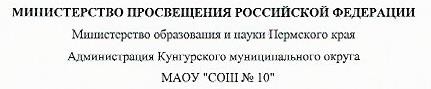 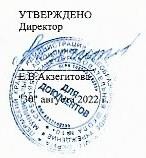 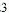 РАССМОТРЕНОПсихолого-педагогическим консилиумом Председатель ППК: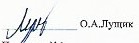 Протокол №1От «28»августа 2023гАДАПТИРОВАННАЯ РАБОЧАЯ ПРОГРАММАПО УЧЕБНЫМ ПРЕДМЕТАМ 2 КЛАСС НА 2023-2024 УЧЕБНЫЙ ГОДОСНОВНОЙ ОБРАЗОВАТЕЛЬНОЙ ПРОГРАММЫ НООДЛЯ ОБУЧАЮЩИХСЯ С ЗАДЕРЖКОЙ ПСИХИЧЕСКОГО РАЗВИТИЯСоставитель: Бабушкина Ксения Викторовнаучитель начальных классовКунгур 2023Пояснительная запискаАдаптированная основная общеобразовательная программа (далее - АООП) начального общего образования (далее - НОО) обучающихся с задержкой психического развития (вариант 7.1) определяет содержание и организацию образовательной деятельности обучающихся с задержкой психического развития (далее - ЗПР) с учетом образовательных потребностей и запросов участников образовательных отношений.АООП НОО (вариант 7.1) Школы разработана в соответствии со следующими нормативными документами:Законом РФ «Об образовании в Российской Федерации» от 29.12.2012 №273- ФЗ,СанПиНами 2.4.2.2821-10 "Санитарно-эпидемиологические требования к условиям обучения и организации обучения в общеобразовательных учреждениях", утвержденными постановлением Главного государственного санитарного врача РФ от 29.12.2010№189 (с изм. от 29.06.2011, 25.12.2013, 24.11.2015),СанПин 2.4.2.3286-15 «Санитарно-эпидемиологические требования к условиям и организации обучения и воспитания в организациях, осуществляющих образовательную деятельность по адаптированным основным образовательным программам для обучающихся с ОВЗ», утвержденный постановлением Главного государственного санитарного врача Российской Федерации от 10.07.2015 №26,Федеральным государственным образовательным стандартом начального общего образования (далее - ФГОС), утвержденным приказом Министерства образования и науки РФ от 6.10.2009 №373 (с изм. от 26.10.2010, 22.09.2011, 18.12.2012, 29.12.2014, 18.05.2015, 31.12.2015),Федеральный государственный образовательный стандарт начального общего образования обучающихся с ограниченными возможностями здоровья, утвержденный приказом Минобрнауки России от 19 декабря 2014г. №1598,Уставом Школы, с учетом Примерной основной образовательной программы начального общего образования, одобренной решением федерального учебнометодического объединения по общему образованию (протокол 1/15 от 08.04.2015), с учетом Примерной адаптированной основной общеобразовательной программы начального общего образования обучающихся с ЗПР, одобренной решением федерального учебно-методического объединения по общему образованию (протокол 4/15 от 22.12.2015).АООП НОО (вариант 7.1) Школы представляет собой систему взаимосвязанных программ, каждая из которых является самостоятельным звеном, обеспечивающим 3 духовнонравственное, социальное, интеллектуальное и общекультурное личностное направления развития обучающихся начального общего образования. АООП НОО (вариант 7.1) предусматривает создание специальных условий обучения и воспитания, позволяющих учитывать особенности психофизического развития, индивидуальные возможности,обеспечивает коррекцию нарушения развития и социальную адаптацию обучающихся с ограниченными возможностями здоровья (далее - ОВЗ).Цель АООП НОО (вариант 7.1):обеспечение выполнения требований ФГОС НОО обучающихся с ОВЗ посредством создания условий для максимального удовлетворения особых образовательных потребностей обучающихся с ЗПР, обеспечивающих усвоение ими социального и культурного опыта, а такжеобеспечение достижения выпускником НОО планируемых результатов освоения АООП НОО (вариант 7.1) на основе комплексного психолого-педагогического сопровождения обучающихся с ЗПР.Задачи, реализуемые на уровне НОО:формирование общей культуры, духовно-нравственное, гражданское, социальное, личностное и интеллектуальное развитие, развитие творческих способностей, сохранение и укрепление здоровья обучающихся с ЗПР;достижение планируемых результатов освоения адаптированной программы, целевых установок, приобретение знаний, умений, навыков, компетенций и компетентностей, определяемых личностными, семейными, общественными, государственными потребностями и возможностями обучающегося с ЗПР, индивидуальными особенностями развития и состояния здоровья;становление и развитие личности обучающегося с ЗПР в её индивидуальности, самобытности, уникальности и неповторимости с обеспечением преодоления возможных трудностей познавательного, коммуникативного, двигательного, личностного развития;создание благоприятных условий для удовлетворения особых образовательных потребностей обучающихся с ЗПР;обеспечение доступности получения качественного начального общего образования;обеспечение преемственности начального общего и основного общего образования;выявление и развитие возможностей и способностей обучающихся с ЗПР, через организацию их общественно полезной деятельности, проведения спортивно–оздоровительной работы, организацию художественного творчества и др. с использованием системы клубов, секций, студий и кружков (включая организационные формы на основе сетевого взаимодействия), проведении спортивных, творческих и др. соревнований;использование в образовательном процессе современных образовательных технологий деятельностного типа;предоставление обучающимся возможности для эффективной самостоятельной работы.Помимо реализации общих задач на уровне НОО АООП НОО (вариант 7.1) предусматривает решение специальных задач:своевременное выявление детей с трудностями адаптации, в обучении, обусловленными недостатками в их физическом и (или) психическом развитии;определение особых образовательных потребностей детей;определение особенностей организации образовательной деятельности для рассматриваемой категории учащихся в соответствии с индивидуальными особенностями, структурой нарушения развития и степенью его выраженности;коррекция индивидуальных недостатков развития, нормализация и совершенствование учебной деятельности, формирование общих способностей к учению;осуществление индивидуально ориентированной психолого-медикопедагогической помощи учащимся с учётом особенностей их психического и (или) физического развития, индивидуальных возможностей (в соответствии с рекомендациями психолого-медико- педагогической комиссии, ИПР);реализация системы мероприятий по социальной адаптации указанной категории обучающихся с ОВЗ;оказание консультативной и методической помощи родителям (законным представителям) указанной категории обучающихся с ОВЗ;участие обучающихся, их родителей (законных представителей) в проектировании и развитии внутришкольной социальной среды.К общим образовательным потребностям разных категорий обучающихся с ОВЗ относятся:получение специальной помощи средствами образования сразу же после выявления первичного нарушения развития;выделение пропедевтического периода в образовании, обеспечивающего преемственность между дошкольным и школьным этапами;получение начального общего образования в условиях образовательных организаций общего или специального типа, адекватного образовательным потребностям обучающегося с ОВЗ;обязательность непрерывности коррекционно-развивающего процесса, реализуемого, как через содержание предметных областей, так и в процессе индивидуальной работы;психологическое сопровождение, оптимизирующее взаимодействие ребенка с педагогами и соучениками;психологическое сопровождение, направленное на установление взаимодействия семьи и образовательной организации;постепенное расширение образовательного пространства, выходящего за пределы образовательной организации. Особые образовательные потребности обучающихся с ЗПР:адаптация основной общеобразовательной программы начального общего образования с учетом необходимости коррекции психофизического развития;обеспечение особой пространственной и временной организации образовательной среды с учетом функционального состояния центральной нервной системы (ЦНС) и нейродинамики психических процессов обучающихся с ЗПР (быстрой истощаемости, низкой работоспособности, пониженного общего тонуса и др.);комплексное сопровождение, гарантирующее получение необходимого лечения, направленного на улучшение деятельности ЦНС и на коррекцию поведения, а также специальной психокоррекционной помощи, направленной на компенсацию дефицитов эмоционального развития, формирование осознанной саморегуляции познавательной деятельности и поведения;организация процесса обучения с учетом специфики усвоения знаний, умений и навыков обучающимися с ЗПР с учетом темпа учебной работы ("пошаговом» предъявлении материала, дозированной помощи взрослого, использовании 7 специальных методов, приемов и средств, способствующих как общему развитию обучающегося, так и компенсации индивидуальных недостатков развития);учет актуальных и потенциальных познавательных возможностей, обеспечение индивидуального темпа обучения и продвижения в образовательном пространстве для разных категорий обучающихся с ЗПР;профилактика и коррекция социокультурной и школьной дезадаптации;постоянный	(пошаговый)   мониторинг   результативности	образования   и   сформированности	социальной компетенции обучающихся, уровня и динамики психофизического развития;обеспечение	непрерывного	контроля	за	становлением	учебно-познавательной	деятельности	обучающегося	с	ЗПР, продолжающегося до достижения уровня, позволяющего справляться с учебными заданиями самостоятельно;АООП НОО обучающихся с ЗПР реализуется через УМК «Школа России».Адаптированная рабочая программа обучающихся с ОВЗ предполагает, что учащийся с задержкой психического развития (ЗПР) получает образование, полностью соответствующее по итоговым достижениям к моменту завершения обучения образованию обучающихся, не имеющих ограничений по возможностям здоровья, в те же сроки обучения (1 - 4 классы).Определение варианта адаптированной программы обучающегося с ЗПР осуществляется на основе рекомендаций психолого- медико-педагогической комиссией (ТПМПК), сформулированных по результатам его комплексного психолого-медико-педагогического обследования, с учетом ИПР в порядке, установленном законодательством Российской Федерации.Русский языкПояснительная запискаАдаптированная рабочая программа по русскому языку для обучающихся с задержкой психического развития (далее – ЗПР) на уровне основного общего образования подготовлена на основе Федерального государственного образовательного стандарта начального общего образования.Общая характеристика учебного предмета«Русский язык» в начальной школе является ведущим, обеспечивая языковое и общее речевое развитие школьников. Он способствует повышению коммуникативной компетентности и облегчению социализации обучающихся с ЗПР. Умение грамотно писать, излагать свои мысли необходимо для полноценной социализации ребенка. Позитивное отношение к правильной устной и письменной речи, которое необходимо поощрять с самого начала обучения, способствует формированию общей культуры. Поэтому овладение учебным предметом«Русский язык» оказывает положительное влияние на общую успеваемость школьника по всем предметным областям. Изучение учебного предмета «Русский язык» вносит весомый вклад в общую систему коррекционно-развивающей работы, направленной на удовлетворение специфических образовательных потребностей обучающегося с ЗПР.Овладение учебным предметом «Русский язык» представляет большую сложность для учащихся с ЗПР. Это связано с недостатками фонематического восприятия, звукового анализа и синтеза, бедностью словаря, трудностями порождения связного высказывания, недостаточной сформированностью основных мыслительных операций и знаково-символической (замещающей) функции мышления.В соответствии с перечисленными и обозначенными в ФГОС НОО ОВЗ трудностями обучающихся с ЗПР особыми образовательными потребностями определяются основные задачи реализации содержания учебного предмета «Русский язык»: формирование первоначальных представлений о единстве и многообразии языкового и культурного пространства России, о языке как основе национального самосознания; развитие диалогической и монологической устной и письменной речи, коммуникативных умений, нравственных и эстетических чувств, способностей к творческой деятельности.Целями изучения предмета «Русский язык» в начальной школе являются:-ознакомление учащихся с основными положениями науки о языке и формирование на этой основе знаково-символического восприятия и логического мышления учащихся;-формирование коммуникативной компетенции учащихся: развитие устной и письменной речи, монологической и диалогической речи, а также навыков грамотного, безошибочного письма как показателя общей культуры человека.Специальной целью преподавания русского языка является формирование коммуникативной, языковой, лингвистической (языковедческой) и культуроведческой компетенций у обучающихся с ЗПР.Коммуникативная компетенция предполагает овладение видами речевой деятельности и основами культуры устной и письменной речи, базовыми умениями и навыками использования языка в жизненно важных сферах и ситуациях общения.Языковая и лингвистическая (языковедческая) компетенции предполагают освоение необходимых знаний о языке как языковой системе и общественном явлении, его устройстве, развитии и функционировании; овладение основными нормами русского литературного языка; обогащение словарного запаса и грамматического строя речи учащихся; формировании способности к анализу и оценке языковых явлений и фактов, необходимых знаний о лингвистике как науке и ученых-русистах; умение пользоваться различными лингвистическими словарями. Культуроведческая компетенция – осознание языка как формы выражения национальной культуры, взаимосвязи языка и истории народа, национально-культурной специфики русского языка, владение нормами русского речевого этикета, культурой межнационального общения. Цель и задачи преподавания русского языка обучающимся с ЗПР максимально приближены к задачам, поставленным ФГОС ООО, и учитывают специфические особенности учеников.Курс русского языка направлен на решение следующих задач, обеспечивающих реализацию личностно-ориентированного, когнитивнокоммуникативного, деятельностного подходов к обучению русскому языку обучающихся с ЗПР на уровне начального общего образования:воспитание у обучающихся с ЗПР гражданственности и патриотизма, сознательного отношения к языку как явлению культуры, основному средству общения и получения знаний в разных сферах человеческой деятельности; воспитание интереса и любви к русскому языку; совершенствование речемыслительной деятельности, коммуникативных умений и навыков, обеспечивающих свободное владение русским литературным языком в разных сферах и ситуациях его использования; обогащение словарного запаса и грамматического строя речи учащихся; развитие готовности и способности к речевому взаимодействию и взаимопониманию, потребности к речевому самосовершенствованию;освоение знаний о русском языке, его устройстве и функционировании в различных сферах и ситуациях общения; о 5 стилистических ресурсах русского языка; об основных нормах русского литературного языка; о русском речевом этикете;формирование умений опознавать, анализировать, классифицировать языковые факты, оценивать их с точки зрения нормативности, соответствия ситуации и сфере общения; умений работать с текстом, осуществлять информационный поиск, извлекать и преобразовывать необходимую информацию.Особенности психического развития обучающихся с ЗПР обусловливают дополнительные коррекционные задачи учебного предмета«Русский язык», направленные на социально-эмоциональное развитие, развитие мыслительной и речевой деятельности, стимулирование познавательной активности, повышение коммуникативной компетентности в разных социальных условиях.Особенности отбора и адаптации учебного материала по русскому языкуОбучающиеся с ЗПР в силу своих индивидуальных психофизических особенностей не всегда могут освоить программный материал по русскому языку в соответствии с требованиями основной образовательной программы, адресованной нормотипичным обучающимся, так как испытывают затруднения при чтении, не могут выделить главное в информации, затрудняются при анализе, сравнении, обобщении, систематизации, обладают неустойчивым вниманием, обладают бедным словарным запасом. Учащиеся работают на уровне репродуктивного восприятия, основой при обучении является пассивное механическое запоминание изучаемого материала. Таким обучающимся с трудом даются отдельные приемы умственной деятельности, овладение интеллектуальными умениями. Процесс обучения обучающихся с ЗПР имеет коррекционно-развивающий характер, что выражается в использовании заданий, направленных на коррекцию имеющихся у них недостатков и опирается на субъективный опыт обучающихся, связь изучаемого материала с реальной жизнью. Отбор материала выполнен на основе принципа минимально необходимого числа вводимых специфических понятий, которые будут использоваться. Учебный материал отобран таким образом, чтобы его можно было объяснить на доступном для обучающихся с ЗПР уровне. Изучение наиболее трудных орфографических и грамматических тем сопровождается предварительным накоплением устного речевого опыта, наблюдениями за явлениями языка и практическими языковыми обобщениями, которые осуществляются на протяжении изучения всего программного материала.Виды деятельности обучающихся с ЗПР, обусловленные особыми образовательными потребностями и обеспечивающие осмысленное освоение содержания образования по предмету «Русский язык»Содержание видов деятельности обучающихся с ЗПР на уроках русского языка определяется их особыми образовательными потребностями в целом, а также особенностями их речевого развития. Учитывая недостаточную сформированность у обучающихся с ЗПР всех компонентов речи следует предусматривать дополнительную работу на уроке по расширению словарного запаса, развитию связной речи, совершенствованию фонематических процессов. Также важным является адаптация формулировок по грамматическому и семантическому оформлению; упрощение многозвеньевых инструкций посредством деления на короткие смысловые единицы, задающие поэтапность (пошаговость) выполнения задания; специальное адаптирование текста задания с учетом индивидуальных трудностей обучающихся с ЗПР. Необходимо мотивировать обучающихся обращаться к справочной информации в случае затруднений, упражнять навыки самоконтроля и самопроверки, формировать умение результативно использовать в ходе выполнения задания смысловые опоры, образец, визуализацию. Необходимым является усиление практических упражнений, позволяющих автоматизировать навык, повысить осознанность применения орфографических и пунктуационных правил. Следует усилить виды деятельности, специфичные для обучающихся с ЗПР: выполнение заданий с опорой на алгоритм; «пошаговость» в изучении материала; использование дополнительнойвизуальной опоры (планы, образцы, опорные таблицы), привычных для обучающихся мнестических опор (наглядных схем по применению правила, шаблонов общего хода выполнения заданий).Место учебного предмета «Русский язык» в учебном планеПрограмма рассчитана на 136 часа в год, 4 часа в неделю. Автор: Рамзаева Т.Г. (УМК «Школа России»)Содержание учебного предмета «Русский язык»Систематический курс русского языка представлен в программе следующими содержательными линиями:система языка (основы лингвистических знаний): лексика, фонетика и орфоэпия, графика, состав слова (морфемика), грамматика (морфология и синтаксис);орфография и пунктуация; развитие речи.В программе выделен раздел «Виды речевой деятельности». Его содержание обеспечивает ориентацию младших школьников в целях, задачах, средствах и значении различных видов речевой деятельности (слушания, говорения, чтения и письма).Учащиеся научатся адекватно воспринимать звучащую и письменную речь, анализировать свою и оценивать чужую речь, создавать собственные монологические устные высказывания и письменные тексты в соответствии с задачами коммуникации. Включение данного раздела в программу усиливает внимание к формированию коммуникативных умений и навыков, актуальных для практики общения младших школьников.Значимое место в программе отводится темам «Текст», «Предложение и словосочетание. Работа над текстом предусматривает формирование речевых умений и овладение речеведческими сведениями и знаниями по языку, что создаст действенную основу для обучения школьников созданию текстов по образцу (изложение), собственных текстов разного типа (текст-повествование, текст-описание, текст-рассуждение) и жанра с учётом замысла, адресата и ситуации общения, соблюдению норм построения текста (логичность, последовательность, связность, соответствие теме и главной мысли и др.), развитию умений, связанных с оценкой и самооценкой выполненной учеником творческой работы.Работа над предложением и словосочетанием направлена на обучение учащихся нормам построения и образования предложений, на развитие умений пользоваться предложениями в устной и письменной речи, на обеспечение понимания содержания и структуры предложений в чужой речи. На синтаксической основе школьники осваивают нормы произношения, процессы словоизменения, формируются грамматические умения, орфографические и речевые навыки.Раздел «Лексика » предусматривает формирование у младших школьников представлений о материальной природе языкового знака (слова как единства звучания и значения); осмысление роли слова в выражении мыслей, чувств, эмоций; осознанию словарного богатства русского языка и эстетической функции родного слова; овладению умением выбора лексических средств в зависимости от цели, темы, основной мысли, адресата, ситуаций и условий общения; осознанию необходимости пополнять и обогащать собственный словарный запас как показатель интеллектуального и речевого развития личности.Важная роль отводится формированию представлений о грамматических понятиях: словообразовательных, морфологических, синтаксических. Усвоение грамматических понятий становится процессом умственного и речевого развития: у школьников развиваются интеллектуальные умения анализа, синтеза, сравнения, сопоставления, классификации, обобщения, что служит основой для дальнейшего формирования общеучебных, логических и познавательных универсальных действий.Программой предусмотрено целенаправленное формирование первичных навыков работы с информацией. В ходе освоения русского языка формируются умения, связанные с информационной культурой: читать, писать, эффективно работать с учебной книгой, пользоваться лингвистическими словарями и справочниками.Программа предполагает организацию проектной деятельности, которая способствует включению учащихся в активный познавательный процесс. Проектная деятельность позволяет закрепить, расширить, углубить полученные на уроках знания, создаёт условия для творческого развития детей, формирования позитивной самооценки, навыков совместной деятельности со взрослыми и сверстниками, умений сотрудничать друг с другом, совместно планировать свои действия, вести поиск и систематизировать нужную информацию.Описание ценностных ориентиров содержания учебного предметаЗа последние десятилетия в обществе произошли кардинальные изменения в представлении о целях образования и путях их реализации. От признания знаний, умений и навыков как основных итогов образования произошёл переход к пониманию обучения как процесса подготовки обучающихся к реальной жизни, готовности к тому, чтобы занять активную позицию, успешно решать жизненные задачи, уметь сотрудничать и работать в группе, быть готовым к быстрому переучиванию в ответ на обновление знаний и требования рынка труда.Ценностные ориентиры начального образования конкретизируют личностный, социальный и государственный заказ системе образования, выраженный в Требованиях к результатам освоения основной образовательной программы, и отражают следующие целевые установки системы начального общего образования:·формирование основ гражданской идентичности личности на базе:чувства сопричастности и гордости за свою Родину, народ и историю, осознания ответственности человека за благосостояние общества;восприятия мира как единого и целостного при разнообразии культур, национальностей, религий; уважения истории и культуры каждого народа;·формирование психологических условий развития общения, сотрудничества на основе:доброжелательности, доверия и внимания к людям, готовности к сотрудничеству и дружбе, оказанию помощи тем, кто в ней нуждается;уважения к окружающим — умения слушать и слышать партнёра, признавать право каждого на собственное мнение и принимать решения с учётом позиций всех участников;·развитие ценностно-смысловой сферы личности на основе общечеловеческих принципов нравственности и гуманизма: принятия и уважения ценностей семьи и образовательного учреждения, коллектива и общества и стремления следовать им;ориентации в нравственном содержании и смысле как собственных поступков, так и поступков окружающих людей, развития этических чувств (стыда, вины, совести) как регуляторов морального поведения;формирования эстетических чувств и чувства прекрасного через знакомство с национальной, отечественной и мировой художественной культурой;·развитие умения учиться как первого шага к самообразованию и самовоспитанию, а именно:развитие широких познавательных интересов, инициативы и любознательности, мотивов познания и творчества; формирование умения учиться и способности к организации своей деятельности (планированию, контролю, оценке);·развитие самостоятельности, инициативы и ответственности личности как условия её самоактуализации:формирование самоуважения и эмоционально-положительного отношения к себе, готовности открыто выражать и отстаивать свою позицию, критичности к своим поступкам и умения адекватно их оценивать;развитие готовности к самостоятельным поступкам и действиям, ответственности за их результаты;формирование целеустремлённости и настойчивости в достижении целей, готовности к преодолению трудностей и жизненного оптимизма;формирование умения противостоять действиям и влияниям, представляющим угрозу жизни, здоровью, безопасности личности и общества, в пределах своих возможностей, в частности проявлять избирательность к информации, уважать частную жизнь и результаты труда других людей.Реализация ценностных ориентиров общего образования в единстве процессов обучения и воспитания, познавательного и личностного развития обучающихся на основе формирования общих учебных умений, обобщённых способов действия обеспечивает высокую эффективность решения жизненных задач и возможность саморазвития обучающихся.Контрольно – измерительные результатыОсновными видами письменных работ по русскому языку являются списывание, диктанты (объяснительные, предупредительные, зрительные, контрольные, словарные и т.д.), тесты, обучающие изложения и сочинения.Тексты диктантов подбираются средней трудности с расчётом на возможности их выполнения всеми обучающимися (кол-во изученных орфограмм 60 % от общего числа всех слов диктанта). Слова на неизученные правила либо не включаются, либо выносятся на доску. Предложения должны быть просты по структуре, различны по цели высказывания и состоять из 2-8 слов с включением синтаксических категорий. Для проверки выполнения грамматических разборов используются контрольные работы, в содержание которых вводится не более 2 видов грамматического разбора. Хорошо успевающим обучающимся предлагать дополнительное заданиеповышенной трудности. Тексты для изложения и сочинения увеличиваются на 15-20 слов. Учитывая, что сочинения и изложения носят обучающий характер, неудовлетворительные оценки не выставляются.Тест. Тестирование проводится на пройденном и хорошо отработанном материале. Задания не требуют списывания. Ребёнок должен только отметить правильный вариант ответа.Контрольный диктант-это вид письменной работы, предназначенный как для текущей, так и для итоговой проверки знаний учащихся. Сначала учитель медленно, чётко и выразительно читает весь текст без выделения знаков пунктуации и подсказок. Затем за- даёт один - два вопроса по его содержанию. Название диктанта записывает на доске. После чего диктует текст по отдельным предложениям так, чтобы при письме не было отстающих. По окончании записи всего диктанта текст целиком прочитывается ещё раз, чтобы дети смогли проверить написанное. Последний этап - самостоятельная проверка учащихся всего диктанта.В течение учебного года можно провести пять контрольных диктантов. Первый - входящий, следующие - по окончании изучения большой орфографической темы. Контрольный диктант одним - двумя грамматическими заданиями. Текст контрольного диктанта содержит максимальное количество изученных орфограмм и соответствует по объёму и сложности нормативам программы для 2 класса.Зрительный диктант предназначен для закрепления навыков написания изученных орфограмм и трудных слов (ещё не изученных). Учитель записывает текст на доске. Дети прочитывают его, выделяют слова с орфограммами на изученное правило. При работе с данными словами можно повторить правило, подобрать проверочные слова. Затем учитель закрывает текст и диктует его учащимся. Записав текст, ученики самостоятельно сверяют его с написанным на доске. Проведение таких диктантов развивает у детей зрительную память и внимание.Письмо по памяти основано на запоминании слов с изученными орфограммами. Текст записывают на доске. Он может быть в прозе или в стихах, но должен быть небольшим по объёму. Предварительная работа нацелена на запоминание самого текста, выделение всех видов орфограмм, трудных случаев написания, знаков препинания, на объяснение известных и запоминание неизвестных орфограмм. Текст закрывается. Учащиеся записывают текст по памяти, затем сверяют написанное с вновь открытым текстом на доске. Этот вид работы способствует развитию орфографической зоркости у учащихся.Предупредительный диктант помогает закрепить орфографические навыки и повторить изученные правила. Учитель читает текст по предложениям. Вызванный ученик объясняет вслух правописание того или иного слова. Затем учащиеся записывают предложения под диктовку учителя или самостоятельно по памяти. Текст можно одновременно записывать на доске. Значимость этого вида диктанта - в чередовании анализа и синтеза. Кроме того, воспринимая текст на слух, дети выделяют трудные случаи правописания.Таким образом, появляется возможность предупредить ошибки до написания слова. Такие диктанты прекрасно подходят для начального этапа изучения темы.Объяснительный диктант способствует активизации деятельности учащихся и развитию их самостоятельности при усвоении учебного материала. Проводится после изучения правила, когда дети могут самостоятельно применить его на практике. Особенностьметодики объяснительного диктанта в том, что пишут его без предварительного разбора и объяснения, т.е. ошибки не предупреждаются. Объяснение трудных или определённых орфограмм проводится после записи предложения или всего текста. В проверке участвует большое количество учащихся. Дети учатся анализировать текст с орфографической и грамматической точки зрения.Контрольное списывание способствует развитию у школьников орфографической зоркости, умения видеть и запоминать всё предложение и его отдельные части. На первом этапе дети читают весь текст самостоятельно и анализируют слова с трудными орфограм- мами. Затем списывают по предложениям, т.е. логически законченными частями. Орфографические задания учитель предлагает в зависимости от прохождения учебного материала.Планируемые результаты освоения учебного предметаЛичностные результатыФормирование чувства гордости за свою Родину, российский народ и историю России; осознание своей этнической и национальной принадлежности, формирование ценностей многонационального российского общества; становление гуманистических и демократических ценностных ориентаций.Формирование целостного, социально ориентированного взгляда на мир в его органичном единстве и разнообразии природы, народов, культур и религий.Формирование уважительного отношения к иному мнению, истории и культуре других народов.Овладение начальными навыками адаптации в динамично изменяющемся и развивающемся мире.Принятие и освоение социальной роли обучающегося, развитие мотивов учебной деятельности и формирование личностного смысла учения.Развитие самостоятельности и личной ответственности за свои поступки, в том числе в информационной деятельности, на основе представлений о нравственных нормах, социальной справедливости и свободе.Формирование эстетических потребностей, ценностей и чувств.Развитие этических чувств, доброжелательности и эмоционально-нравственной отзывчивости, понимания и сопереживания чувствам других людей.Развитие навыков сотрудничества со взрослыми и сверстниками в различных социальных ситуациях, умения не создавать конфликтов и находить выходы из спорных ситуаций.Формирование установки на безопасный, здоровый образ жизни, мотивации к творческому труду, к работе на результат, бережному отношению к материальным и духовным ценностям.Метапредметные результатыОвладение способностью принимать и сохранять цели и задачи учебной деятельности, поиска средств её осуществления.Формирование умения планировать, контролировать и оценивать учебные действия в соответствии с поставленной задачей и условиями её реализации, определять наиболее эффективные способы достижения результата.Использование знаково-символических средств представления информации.Активное использование речевых средств и средств для решения коммуникативных и познавательных задач.Использование различных способов поиска (в справочных источниках), сбора, обработки, анализа, организации, передачи и интерпретации информации.Овладение навыками смыслового чтения текстов различных стилей и жанров в соответствии с целями и задачами: осознанно строить речевое высказывание в соответствии с задачами коммуникации и составлять тексты в устной и письменной формах.Овладение логическими действиями сравнения, анализа, синтеза, обобщения, классификации по родовидовым признакам, установления аналогий и причинно-следственных связей, построения рассуждений, отнесения к известным понятиям.Готовность слушать собеседника и вести диалог, признавать возможность существования различных точек зрения и права каждого иметь свою, излагать своё мнение и аргументировать свою точку зрения и оценки событий.Определение общей цели и путей её достижения; умение договариваться о распределении функций и ролей в совместной деятельности; осуществлять взаимный контроль в совместной деятельности, адекватно оценивать собственное поведение и поведение окружающих.Готовность конструктивно разрешать конфликты посредством учёта интересов сторон и сотрудничества.Овладение начальными сведениями о сущности и особенностях объектов, процессов и явлений действительности в соответствии с содержанием учебного предмета «Русский язык».Овладение базовыми предметными и межпредметными понятиями, отражающими существенные связи и отношения между объектами и процессами.Умение работать в материальной и информационной среде начального общего образования (в том числе с учебными моделями) в соответствии с содержанием учебного предмета «Русский язык».Предметные результатыФормирование первоначальных представлений о единстве и многообразии языкового и культурного пространства России, о языке как основе национального самосознания.Понимание обучающимися того, что язык представляет собой явление национальной культуры и основное средство человеческого общения; осознание значения русского языка как государственного языка Российской Федерации, языка межнационального общения.Сформированность позитивного отношения к правильной устной и письменной речи как показателям общей культуры и гражданской позиции человека.Овладение первоначальными представлениями о нормах русского языка (орфоэпических, лексических, грамматических, орфографических, пунктуационных) и правилах речевого этикета.Формирование умения ориентироваться в целях, задачах, средствах и условиях общения, выбирать адекватные языковые средства для успешного решения коммуникативных задач при составлении несложных монологических высказываний и письменных текстов.Осознание безошибочного письма как одного из проявлений собственного уровня культуры, применение орфографических правил и правил постановки знаков препинания при записи собственных и предложенных текстов. Владение умением проверять написанное.Овладение учебными действиями с языковыми единицами и формирование умения использовать знания для решения познавательных, практических и коммуникативных задач.Освоение первоначальных научных представлений о системе и структуре русского языка: фонетике и графике, лексике, словообразовании (морфемике), морфологии и синтаксисе; об основных единицах языка, их признаках и особенностях употребления в речи;Формирование умений опознавать и анализировать основные единицы языка, грамматические категории языка, употреблять языковые единицы адекватно ситуации речевого общенияХарактеристика планируемых результатов по русскому языку во 2 классе.ТЕМАТИЧЕСКИЙ ПЛАН УЧЕБНОГО КУРСАКалендарно-тематическое планирование уроков русского языка во 2 классеКритерии оценивания по предметуОценивание письменных работ обучающихся с ЗПР начальной школыКлассификация ошибок:Ошибкой в диктанте следует считать:-нарушение правил орфографии при написании слов;-пропуск и искажение букв в словах;-замену слов;-отсутствие знаков препинания в пределах программы данного класса; неправильное написание слов, которые не проверяют правилом (списки таких слов даны в программе каждого класса).За ошибку в диктанте не считаются:- ошибки на те разделы, орфографии и пунктуации, которые ни в данном классе, ни в предшествующих классах не изучались (такие орфограммы учителю следует оговорить с учащимися перед письменной работой, выписать трудное для них по написанию слово на доске);-единичный пропуск точки в конце предложения, если первое слово следующего предложения написано с заглавной буквы;-единичный случай замены одного слова без искажения смысла.За одну ошибку в диктанте считаются:два исправления;две пунктуационные ошибки;-повторение ошибок в одном и том же слове (например, в слове «ножи» дважды написано в конце «ы»). Если же подобная ошибка встречается в другом слове, она считается за ошибку;-при выставлении оценки все однотипные ошибки приравниваются к одной орфографической ошибке.Негрубыми ошибками считается:-повторение одной и той же буквы в слове;-недописанное слово;-перенос слова, одна часть которого написана на одной строке, а вторая опущена;-дважды записанное одно и то же слово в предложении;-3 негрубые ошибки= 1 ошибке.Однотипные ошибки:-первые три однотипные ошибки = 1 ошибке, но каждая следующая подобная считается за отдельную ошибку;-при 5 поправках оценка снижается на 1 балл.Перечень специфических (дисграфических) ошибок учащихся с указанием вида речевого нарушения:Ошибки, обусловленные несформированностью фонематических процессов, навыков звукового анализа и синтеза:пропуск букв и слогов – «прощла» (прощала), «жадые» (жадные), «ишка» (игрушка);перестановка букв и слогов – «онко» (окно), «звял» (взял), «переписал» (переписал), «натуспила» (наступила);недописывание букв и слогов – «дела» (делала), «лопат» (лопата), «набухл» (набухли);наращивание слова лишними буквами и слогами – «тарава» (трава), «катораые» (которые), «бабабушка» (бабушка), «клюкиква» (клюква);искажение слова – «наотух» (на охоту), «хабаб» (храбрый), «щуки» (щеки), «спеки» (с пенька);слитное написание слов и их произвольное деление – «насто» (на сто), «виситнастне» (висит на стене);неумение определить границы предложения в тексте, слитное написание предложений – «Мой отец шофёр. Работа шофёра трудная шофёру надо хорошо. знать машину после школы я тоже. Буду шофёром»;замена одной буквы на другую – «трюх» (трёх), «у глеста» (у клеста), «тельпан» (тюльпан), «шапаги» (сапоги), «чветы» (цветы);нарушение смягчения согласных – «васелки» (васильки), «смали» (смяли), «кон» (конь), «лублу» (люблю).Ошибки, обусловленные несформированностью кинетической и динамической стороны двигательного акта:смешения букв по кинетическому сходству – о-а «бонт» (бант), б-д «убача» (удача), и-у «прурода» (природа),п-т «спанция» (станция), х-ж «дорохки» (дорожки), л-я «кяюч» (ключ), л-м «полидор» (помидор), и-ш «лягуика» (лягушка).Ошибки, обусловленные несформированностью лексико-грамматической стороны речи:аграмматизмы – «Саша и Леня собираит цветы». «Дети сидели на большими стулья». «Пять желтеньки спиленачки» ) пять желтеньких цыплят);слитное написание предлогов и раздельное написание приставок – «вкармане», «при летели», «в зяля», «у читель». При выполнении грамматических заданий следует руководствоваться следующими нормами оценок.Оценка за грамматические заданияОбъем словарного диктанта:Оценки за словарный диктантТематические тесты содержат 6 вопросов и заданий, разделённых на три уровня сложности: уровень А - базовый уровень, уровень В - более сложный, уровень С - повышенной сложности.К каждому заданию теста предлагается четыре варианта ответов, из которых на уровне А правильный только один. Задания уровней В и С предполагают как один, так и несколько правильных ответов.На выполнение тематических тестов отводится 7-15 минут, на итоговые тесты — 40 -45 минут.Каждое верно выполненное задание уровня А оценивается в 3 балла, уровня В - в 4 балла, уровня С - в 5 баллов.97 - 100 % от максимальной суммы баллов - оценка «5»; 70 - 96 % - оценка «4»;40 - 70 % - оценка «3»; Менее 40 % - оценка «2».Оценка достижения обучающимися с ЗПР планируемых результатов освоения программы коррекционной работы Оценка результатов освоения обучающимися с ЗПР программы коррекционной работы, составляющей неотъемлемую часть АООП НОО, осуществляется в полном соответствии с требованиями ФГОС НОО обучающихся с ОВЗ.При определении подходов к осуществлению оценки результатов освоения обучающимися с ЗПР программы коррекционной работы целесообразно опираться на следующие принципы:дифференциации оценки достижений с учетом типологических и индивидуальных особенностей развития и особых образовательных потребностей обучающихся с ЗПР;динамичности оценки достижений, предполагающей изучение изменений психического и социального развития, индивидуальных способностей и возможностей обучающихся с ЗПР;единства параметров, критериев и инструментария оценкидостижений в освоении содержания АООП НОО, что сможет обеспечить объективность оценки.Эти принципы, отражая основные закономерности целостного процесса образования обучающихся с ЗПР, самым тесным образом взаимосвязаны икасаются одновременно разных сторон процесса осуществления оценки результатов освоения программы коррекционной работы.Основным объектом оценки достижений планируемых результатов освоения обучающимися с ЗПР программы коррекционной работы, выступает наличие положительной динамики обучающихся в интегративных показателях, отражающих успешность достижения образовательных достижений и преодоления отклонений развития.Оценка результатов освоения обучающимися с ЗПР программы коррекционной работы может осуществляться с помощью мониторинговых процедур. Мониторинг, обладая такими характеристиками, как непрерывность, диагностичность, научность, информативность, наличие обратной связи, позволяет осуществить не только оценку достижений планируемых результатов освоенияобучающимися программы коррекционной работы, но и вносить (в случае необходимости) коррективы в ее содержание и организацию. В целях оценки результатов освоения обучающимися с ЗПР программы коррекционной работы целесообразно использовать все три формы мониторинга: стартовую, текущую и финишную диагностику.Стартовая диагностика позволяет наряду с выявлением индивидуальных особых образовательных потребностей и возможностей обучающихся, выявить исходный уровень развития интегративных показателей, свидетельствующий о степени влияния нарушений развития на учебно-познавательную деятельность и повседневную жизнь.Текущая диагностика используется для осуществления мониторинга в течение всего времени обучения обучающегося на начальной ступени образования. При использовании данной формы мониторинга можно использовать экспресс-диагностику интегративных показателей, состояние которых позволяет судить об успешности (наличие положительной динамики) или неуспешности (отсутствие даже незначительной положительной динамики) обучающихся с ЗПР в освоении планируемых результатов овладения программой коррекционной работы. Данные эксперсс-диагностики выступают в качестве ориентировочной основы для определения дальнейшей стратегии: продолжения реализации разработанной программы коррекционной работы или внесения в нее определенных корректив.Целью финишной диагностики, приводящейся на заключительном этапе (окончание учебного года, окончание обучения на начальной ступени школьного образования), выступает оценка достижений обучающегося с ЗПР в соответствии с планируемыми результатами освоения обучающимися программы коррекционной работы.Организационно-содержательные характеристики стартовой, текущей и финишной диагностики разрабатывает образовательная организация с учетом типологических и индивидуальных особенностей обучающихся, их индивидуальных особых образовательных потребностей.В случаях стойкого отсутствия положительной динамики в результатах освоения программы коррекционной работы обучающегося в случае согласия родителей (законных представителей) необходимо направить на расширенное психолого-медико-педагогическое обследование для получения необходимой информации, позволяющей внести коррективы в организацию и содержание программы коррекционной работы.Для полноты оценки достижений планируемых результатов освоения обучающимися программы коррекционной работы, следует учитывать мнение родителей (законных представителей), поскольку наличие положительной динамики обучающихся по интегративным показателям, свидетельствующей об ослаблении (отсутствии ослабления) степени влияния нарушений развития на жизнедеятельность обучающихся, проявляется не только в учебно-познавательной деятельности, но и повседневной жизни.Результаты освоения обучающимися с ЗПР программы коррекционной работы не выносятся на итоговую оценку.Родной язык Автор: О. М. АлександроваПрограмма составлена в соответствии с основной образовательной программой начального общего образования, на основе программы предмета «Русский родной язык» под редакцией О. М. Александровой (издательство Просвещение) и обеспечивает достижение планируемых результатов освоения основной образовательной программы начального общего образования.Пояснительная запискаПрограмма учебного предмета «Родной язык» разработана для функционирующих в субъектах Российской Федерации школ, в которых федеральным государственным образовательным стандартом начального общего образования наряду с изучением обязательного курса русского языка предусмотрено изучение русского языка как родного языка обучающихся.Содержание программы ориентировано на сопровождение основного курса русского языка, обязательного для изучения во всех школах Российской Федерации, и направлено на достижение результатов освоения основной образовательной программы начального общего образования по русскому языку, заданных соответствующим федеральным государственным образовательным стандартом. В то же время цели курса родного языка в рамках образовательной области «Родной язык и литературное чтение на родном языке» имеют свою специфику, обусловленную дополнительным характером курса, а также особенностями функционирования родного языка в разных регионах Российской Федерации.В соответствии с этим курс родного языка направлен на достижение следующих целей:расширение представлений о родном языке как духовной, нравственной и культурной ценности народа; осознаниенационального своеобразия родного языка; формирование познавательного интереса, любви, уважительного отношения к родному языку, а через него - к родной культуре; воспитание уважительного отношения к культурам и языкам народов России; овладение культурой межнационального общения;формирование первоначальных представлений о национальной специфике языковых единиц родного языка (прежде всего лексических и фразеологических единиц с национально-культурной семантикой), об основных нормах родного литературного языка и русском речевом этикете;совершенствование умений наблюдать за функционированием языковых единиц, анализировать и классифицировать их, оценивать их с точки зрения особенностей картины мира, отражённой в языке;совершенствование умений работать с текстом, осуществлять элементарный информационный поиск, извлекать и преобразовывать необходимую информацию;совершенствование коммуникативных умений и культуры речи, обеспечивающих владение родным литературным языком в разных ситуациях его использования; обогащение словарного запаса и грамматического строя речи; развитие потребности к речевому самосовершенствованию;приобретение практического опыта исследовательской работы по родному языку, воспитание самостоятельности в приобретении знаний.Роль учебного предмета в достижении планируемых результатов освоения образовательной программы.Русский язык является государственным языком Российской Федерации, средством межнационального общения и объединения народов России. Изучение родного языка и владение им - могучее средство приобщения к духовному богатству русской культуры и литературы, основной путь приобщения к культурно-историческому опыту человечества. Одновременно с этим русский язык являетсяродным языком русского народа, основой его духовной культуры. Родной язык связывает поколения, обеспечивает преемственность и постоянное обновление национальной культуры.Родной язык, выполняя свои базовые функции общения и выражения мысли, обеспечивает межличностное и социальное взаимодействие людей, участвует в формировании самосознания и мировоззрения личности, является важнейшим средством хранения и передачи информации, культурных традиций и истории. Высокий уровень владения родным языком определяет способностьаналитически мыслить, успешность в овладении способами интеллектуальной деятельности, умениями убедительно выражать свои мысли и точно понимать мысли других людей, извлекать и анализировать информацию из различных текстов. Как средство познания действительности родной язык обеспечивает развитие интеллектуальных и творческих способностей ребёнка, развивает его абстрактное мышление, память и воображение, формирует навыки самостоятельной учебной деятельности, самообразования и самореализации личности. Обучение родному языку совершенствует нравственную и коммуникативную культуру ученика.Место учебного предмета «Родной язык» в учебном планеНа освоение программы учебным планом определено 17 часов в год. Предмет будет изучаться в 1 полугодии из расчета 1 час в неделю.Содержание учебного предметаРаздел 1. Русский язык: прошлое и настоящееСлова, называющие игры, забавы, игрушки (например, городки, салочки, салазки, санки, волчок, свистулька).Слова, называющие предметы традиционного русского быта: 1) слова, называющие домашнюю утварь и орудия труда (например, ухват, ушат, ковш, решето, сито); 2) слова, называющие то, что ели в старину (например, тюря, полба, каша, щи, похлёбка, бублик, ватрушка, калач, коврижка): какие из них сохранились до нашего времени;3) слова, называющие то, во что раньше одевались дети (например, шубейка, тулуп, шапка, валенки, сарафан, рубаха, лапти).Пословицы, поговорки, фразеологизмы, возникновение которых связано с предметами и явлениями традиционного русского быта: игры, утварь, орудия труда, еда, одежда (например, каши не сваришь, ни за какие коврижки).Раздел 2. Язык в действииКак правильно произносить слова (пропедевтическая работа по предупреждению ошибок в произношении слов в речи). Смыслоразличительная роль ударения. Наблюдение за изменением места ударения в поэтическом тексте. Работа со словарём ударений. Наблюдение за использованием в речи синонимов, антонимов, фразеологизмов. Сравнение русских пословиц и поговорок с пословицами и поговорками других народов. Сравнение фразеологизмов, имеющих в разных языках общий смысл, но различную образную форму.Разные способы толкования значения слов. Наблюдение за сочетаемостью слов. Совершенствование орфографических навыков.Раздел 3. Секреты речи и текстаПриёмы общения: убеждение, уговаривание, просьба, похвала и др., сохранение инициативы в диалоге, уклонение от инициативы, завершение диалога и др. (например, как правильно выразить несогласие; как убедить товарища).Особенности русского речевого этикета. Устойчивые этикетные выражения в учебно-научной коммуникации: формы обращения; использование обращения ты и вы.Устный ответ как жанр монологической устной учебно-научной речи. Различные виды ответов: развёрнутый ответ, ответ-добавление (на практическом уровне).Связь предложений в тексте. Практическое овладение средствами связи: лексический повтор, местоименный повтор. Создание текста: развернутое толкование значения слова.Создание текста-инструкции с опорой на предложенный текст. Создание текстов-повествований: заметки о посещении музеев; повествование об участии в народных праздниках.Контрольно-измерительные материалыОсновным видом промежуточного и итогового контроля является представление учащимися подготовленных ими проектных заданий. Оценивается и качество выполнения проектного задания, и представление его перед классом. Как и при оценивании других сообщений, при оценивании подготовленного проекта предпочтение отдаётся качественной доброжелательной оценке,позволяющей учащемуся при подготовке и представлении следующего проекта учесть результаты предыдущего выступления. Такой подход к контролю позволяет соединить усвоение содержательной части разделов программы «Русский язык: прошлое и настоящее» и«Язык в действии» с развитием речевых умений (устного выступления, письменной творческой работы), отрабатываемых в разделе«Секреты речи и текста». Темы проектных заданий представлены в рабочих программах по классам и в учебных пособиях.Педагогические технологии, средства обучения, используемые учителем для достижения требуемых результатов обучения. Для организации учебно - познавательной деятельности обучающихся на уроках родного языка внедряются новые педагогические технологии: коллективные способы обучения, ИКТ, модульное и проблемное обучения, осуществляется дифференцированный подход к деятельности обучающихся, личностно-ориентированная технология, технология сотрудничества, игровая технологии.Планируемые результаты освоения учебного предметаЛичностные универсальные учебные действияУ ученика будут сформированы:понимание традиционных русских сказочных образов, понимание значения эпитетов и сравнений и особенностей их употребления в произведениях устного народного творчества и произведениях детской художественной литературы; правильное уместное употребление эпитетов и сравнений в речи;понимание значения фразеологических оборотов, отражающих русскую культуру, менталитет русского народа, элементы русского традиционного быта; уместное употребление их в современных ситуациях речевого общения (в рамках изученного);понимание значений русских пословиц и поговорок, крылатых выражений; правильное их употребление в современных ситуациях речевого общения (в рамках изученного);понимание значений устаревших слов с национально-культурным компонентом (в рамках изученного). Обучающийся получит возможность для формирования следующих личностных УУД:воспитание ценностного отношения к родному языку как отражению культуры, включение учащихся в культурно-языковое пространство русского народа, осмысление красоты и величия русского языка;приобщение к литературному наследию русского народа;обогащение активного и пассивного словарного запаса, развитие у обучающихся культуры владения родным языком во всей полноте его функциональных возможностей в соответствии с нормами устной и письменной речи, правилами речевого этикета;расширение знаний о родном языке как системе и как развивающемся явлении, формирование аналитических умений в отношении языковых единиц и текстов разных функционально-смысловых типов и жанров.Метапредметные результатыПознавательные универсальные учебные действияУченик научится:осознание важности соблюдения норм современного русского литературного языка для культурного человека; соотнесение собственной и чужой речи с нормами современного русского литературного языка (в рамках изученного); соблюдение на письме и в устной речи норм современного русского литературного языка (в рамках изученного); обогащение активного и пассивного словарного запаса, расширениеобъёма используемых в речи языковых средств для свободного выражения мыслей и чувств на родном языке адекватно ситуации и стилю общения;Ученик получит возможность для формирования следующих познавательных УУД:осознание роли русского родного языка в постижении культуры своего народа; осознание языка как развивающегося явления, связанного с историей народа; осознание национального своеобразия, богатства, выразительности русского языка;распознавание слов с национально-культурным компонентом значения (лексика, связанная с особенностями мировосприятия и отношениями между людьми; слова, обозначающие предметы и явления традиционного русского быта; фольклорная лексика); Регулятивные универсальные учебные действияУченики научатся:выбор из нескольких возможных слов того слова, которое наиболее точно соответствует обозначаемому предмету или явлению реальной действительности;редактирование письменного текста с целью исправления речевых ошибок или с целью более точной передачи смысла; использование учебных толковых словарей для определения лексического значения слова, для уточнения нормы формообразования; Обучающийся получит возможность для формирования следующих регулятивных УУД:проведение синонимических замен с учётом особенностей текста;использование учебных фразеологических словарей, учебных словарей синонимов и антонимов для уточнения значения слова и в процессе редактирования текста;использование учебного орфоэпического словаря для определения нормативного произношения слова, вариантов произношения; использование учебных словарей для уточнения состава слова;использование учебных этимологических словарей для уточнения происхождения слова; использование орфографических словарей для определения нормативного написания слов. Коммуникативные универсальные учебные действияУченики научатся:осознание важности соблюдения норм современного русского литературного языка для культурного человека; соблюдение принципов этикетного общения, лежащих в основе русского речевого этикета;различение этикетных форм обращения в официальной и неофициальной речевой ситуации.Обучающийся получит возможность для формирования следующих коммуникативных УУД:умение осуществлять информационную переработку прослушанного или прочитанного текста: пересказ с изменением лица; уместное использование коммуникативных приёмов устного общения: убеждение, уговаривание, похвала, просьба, извинение, поздравление;уместное использование коммуникативных приёмов диалога (начало и завершение диалога и др.), владение правилами корректного речевого поведения в ходе диалога;соблюдение принципов этикетного общения, лежащих в основе русского речевого этикета; различение этикетных форм обращения в официальной и неофициальной речевой ситуации. Работа с информациейУченики научатся:находить в тексте конкретные сведения, факты, заданные в явном виде; определять тему и главную мысль текста;делить тексты на смысловые части, составлять план текста;вычленять содержащиеся в тексте основные события и устанавливать их последовательность; упорядочивать информацию по заданному основанию;ориентироваться в соответствующих возрасту словарях и справочниках; Обучающийся получит возможность научиться:сравнивать между собой объекты, описанные в тексте, выделяя 2—3 существенных признака;понимать информацию, представленную в неявном виде (например, находить в тексте несколько примеров, доказывающих приведённое утверждение; характеризовать явление по его описанию; выделять общий признак группы элементов);понимать информацию, представленную разными способами: словесно, в виде таблицы, схемы, диаграммы;использовать различные виды чтения: ознакомительное, изучающее, поисковое, выбирать нужный вид чтения в соответствии с целью чтения;формулировать несложные выводы, основываясь на тексте; находить аргументы, подтверждающие вывод; сопоставлять и обобщать содержащуюся в разных частях текста информацию.Совместная деятельностьУченики научатся:определять и высказывать под руководством педагога самые простые общие для всех людей правила поведения при сотрудничестве (этические нормы);определять и высказывать под руководством педагога самые простые общие для всех людей правила поведения при сотрудничестве (этические нормы);в предложенных педагогом ситуациях общения и сотрудничества, опираясь на общие для всех простые правила поведения, делать выбор, при поддержке других участников группы и педагога, как поступить;в предложенных педагогом ситуациях общения и сотрудничества, опираясь на общие для всех простые правила поведения, делать выбор, при поддержке других участников группы и педагога, как поступить.Ученики получат возможность научиться:принимать участие в работе парами и группами, используя для этого речевые и другие коммуникативные средства; осуществлять сотрудничество и кооперацию с учителем и сверстниками;договариваться и приходить к общему решению в совместной деятельности, в том числе в ситуации столкновения интересов; брать на себя инициативу в организации совместного действия (деловое лидерство);организовывать учебное взаимодействие в группе (распределять роли, договариваться друг с другом).Предметные результатыВ конце второго года изучения курса родного языка в начальной школе обучающийся научится:при реализации содержательной линии «Русский язык: прошлое и настоящее»:распознавать слова, обозначающие предметы традиционного русского быта (одежда, еда, домашняя утварь, детские забавы, игры, игрушки), понимать значение устаревших слов по указанной тематике;использовать словарные статьи учебного пособия для определения лексического значения слова; при реализации содержательной линии«Язык в действии»:произносить слова с правильным ударением (в рамках изученного); осознавать смыслоразличительную роль ударения;проводить синонимические замены с учётом особенностей текста; пользоваться учебными толковыми словарями для определения лексического значения слова;пользоваться орфографическим словарём для определения нормативного написания слов; при реализации содержательной линии«Секреты речи и текста»:владеть правилами корректного речевого поведения в ходе диалога; использовать коммуникативные приёмы устного общения: убеждение, уговаривание, похвала, просьба, извинение, поздравление;анализировать информацию прочитанного и прослушанного текста: отделять главные факты от второстепенных; выделять наиболее существенные факты; устанавливать логическую связь между фактами; создавать тексты-инструкции с опорой на предложенный текст; создавать тексты-повествования о посещении музеев, об участии в народных праздниках.Ученики получат возможность научиться:понимать значение русских пословиц и поговорок, связанных с изученными темами;понимать значения фразеологических оборотов, связанных с изученными темами; осознавать уместность их употребления в современных ситуациях речевого общения;различать этикетные формы обращения в официальной и неофициальной речевой ситуации; использовать в речи языковые средства для свободного выражения мыслей и чувств на родном языке адекватно ситуации общения; владеть различными приёмами слушания научно- познавательных и художественных текстов об истории языка и о культуре русского народа;Тематическое планированиеКалендарно-тематическое планирование(по программе - 17 часов, при 1 часе в неделю в первом полугодии)Критерии оценивания достижений планируемых результатовПроцесс контроля и оценки в курсе «Родной язык» имеет особенности, которые связаны с целями изучения этого курса. Курс не направлен на заучивание каких-либо фактов из истории языка - приоритетной целью является формирование познавательного интереса, любви, уважительного отношения к русскому языку, а через него - к родной культуре. Чрезмерная формализация и стандартизация контроля может вызвать обратный эффект.В ходе текущей проверки знаний целесообразно использовать критериальное оценивание на основе критериев, которые заранее согласованы с учениками. Объектом оценки является письменное или устное высказывание (сообщение) отдельного ученика или группы учеников.Критериальное оценивание - это прежде всего коммуникация «ученик- ученик», содержанием которой является определение степени освоения того или иного умения. Роль учителя в таком оценивании существенно меняется: он только помогает ученикам удерживать основную цель коммуникации- оценивания - помочь однокласснику научиться лучше говорить, читать, писать, слушать.Именно одноклассники и учитель становятся своеобразным зеркалом, помогающим ученику увидеть, оценить свои усилия, обнаружить пробелы в своём опыте и понять, что делать дальше, чтобы улучшить результаты. А это означает, что ученик активно включается в своё обучение, у него существенно повышается мотивация.Для учителя критериальное оценивание - это:основа для оценки-поддержки учеников, а не жёсткий контроль;способ получить информацию о том, как учится каждый ученик (такая информация нужна для поиска наиболее эффективных методов обучения конкретного ученика, конкретного класса);возможность дать ученикам обратную связь в виде развёрнутого высказывания о том, как они осваивают содержание курса. Чтобы оценивание было продуктивным, оно должно отвечать следующим требованиям.В качестве критериев оценки используются те умения, которые осваивает ученик на уроке. Например, для оценки устного сообщения ученика может быть такой набор критериев: точность (вся информация передана без искажения), ясность (говорить так, чтобы тебя понимали одноклассники), чёткость (не торопиться, не «съедать окончания», «без запинок») и т. п.Критерии вырабатываются совместно с учениками, они должны быть сформулированы кратко и обязательно на «детском» языке.Когда ребёнок использует «своё» слово, осмысленное им в коммуникации с учителем и другими детьми, он легко восстанавливает содержание критерия. Ученики предлагают не только сами критерии, но и форму их краткой записи, что позволяет оперативно делать пометы в тетради или на оценочном листе. Например, «детские» критерии оценки могут выглядеть так: «Я» - ясность изложения, «Ч» -«чёткость речи» и т. д. Ученики также делают пометы при выслушивании сообщения одноклассников, например: «?» - есть вопрос и т. п. При отсутствии развитого навыка письма, например у первоклассников, краткая запись даёт возможность сэкономить время, не упустив ничего важного.Во 2-м классе для оценки по критериям у ребёнка должны быть своеобразные «опоры» - вопросы, иллюстрации и т. п. Например, после работы с текстом педагог предлагает выполнить задание в парах: «Опираясь на прочитанный текст, подготовьте два коротких устных сообщения. Подготовить эти сообщения вам помогут вопросы». Для подготовки каждого из сообщений педагог предлагает по шестьвопросов, ответы на которые и составляют основу сообщения. После того как сообщения готовы, педагог каждому ребёнку выдаётся оценочный лист - таблицу с вопросами, рядом с которыми ученик, выслушивая сообщение одноклассника, ставит галочку, если в сообщении дан ответ на вопрос, и какой-то значок, отражающий правильность ответа. Затем дети в паре обсуждают, какой информации не было в сообщении, какая передана не совсем точно, ищут эту информацию в тексте. Далее на основании этого оценочного листа идёт общая оценка сообщения по таким критериям:На все ли вопросы удалось ответить? Вся ли информация передана верно?Удалось ли рассказать уверенно, чётко, ясно?Если у ребёнка что-то не получилось, то нужно очень доброжелательно обсудить, как ему можно помочь. Учитель, наблюдая работу учеников на уроке, отмечает продуктивные образцы взаимодействия в паре, группе (типы помощи друг другу) и делает их предметом обсуждения всего класса.Выделение таких способов и умение построить их обсуждение в классе, чтобы другие дети смогли ими воспользоваться, - важная учительская задача.Критерии должны изменяться.Если все ученики в классе освоили какое-то умение, например «говорить чётко», то данный критерий больше не используется для оценки; появляется новый, связанный с умением, которое осваивается в данный момент. Слишком общие критерии конкретизируются.Критические замечания должны высказываться в форме совета.Перечень учебно-методического обеспечения образовательного процесса Для учителя:Закон Российской Федерации от 25 октября 1991 г. № 1807-I«О языках народов Российской Федерации» (в редакции Федерального закона от 2 июля 2013 г. № 185-ФЗ).Федеральный закон от 29 декабря 2012 г. № 273-ФЗ «Об образовании в Российской Федерации».Федеральный закон от 3 августа 2018 г. № 317-ФЗ «О внесении изменений в статьи 11 и 14 Федерального закона „Об образовании в Российской Федерации”».Приказ Министерства образования и науки Российской Федерации от 6 октября 2009 г. № 373 «Об утверждении и введении в действие федерального государственного образовательного стандарта начального общего образования» (в редакции приказа Минобрнауки России от 31 декабря 2015 г. № 1576).Примерная программа по учебному предмету «Русский родной язык» для образовательных организаций, реализующих программы начального общего образования. Режим доступа: http://fgosreestr.ru/registty/primemaya- programma-po-uchebnomu-predmetu-russkij-rodnoj- yazyk-dlya- obrazovatelnyh- organizatsij-realizuyushhih-programmy-nachalnogo-obshhego-obrazovaniyaРусский родной язык. 2 класс. Учеб.пособие для общеобразоват. организаций / О. М. Александрова и др. М.: Просвещение, 2019. Для обучающихся:Русский родной язык. 2 класс. Учеб.пособие для общеобразоват. организаций / О. М. Александрова и др. М.: ПросвещениеЛитературное чтениеПояснительная запискаАдаптированная рабочая программа по литературному чтению для учащегося 2 класса с ограниченными возможностями здоровья (ОВЗ), обучающего по программе с задержкой психического развития (ЗПР) (вариант 7.1) составлена в соответствии с Федеральным государственным образовательным стандартом начального общего образования, концепции духовно – нравственного развития и воспитания личности гражданина России, Примерной программы по учебным предметам. Начальная школа. В 2 ч. Ч.1.- 5-е изд., перераб. - М.: Просвещение, 2015, рабочей программы. Литературное чтение, Москва. «Просвещение» 2015г, авторы Л.Ф. Климановой, М.В. Бойкина– УМК «Школа России», Примерной адаптированной основной общеобразовательной программы начального общего образования обучающихся с задержкой психического развития..Общая характеристика учебного предметаУчебный предмет «Литературное чтение» является одним из основных предметов в системе подготовки младшего школьника с ЗПР. Овладение читательской компетенцией, умение излагать свои мысли необходимо для полноценной социализации ребенка. Позитивное отношение к книгам и чтению способствует формированию общей культуры. Овладение учебным предметом «Литературное чтение» оказывает положительное влияние на общую успеваемость обучающегося по всем предметным областям. Однако даже у школьника без ограничений по возможностям здоровья овладение навыками правильного, осознанного и беглого чтения нередко вызывает трудности, которые связаны со сложной структурной организацией чтения.У детей с ЗПР часто оказываются несформированными предпосылки овладения навыком чтения: дети с трудом дифференцируют акустически сходные фонемы, плохо запоминают буквы, наблюдается нарушение перекодировки звука в букву и наоборот. Пространственная ограниченность поля зрения, замедленность мыслительной деятельности затрудняют овладение способом слияния согласной и гласной, привязывая ребенка к побуквенному чтению. Дети с ЗПР не слышат в слове отдельных звуков, не могут установить их последовательность, правильно произнести, отмечаются недостатки лексико-грамматической стороны и связной речи.Успешность изучения курса литературного чтения обеспечивает результативность обучения по другим предметам начальной школы. В результате освоения предметного содержания литературного чтения учащиеся приобретают общие учебные умения, навыки и способы деятельности: осознанно читать, строить диалогическое и монологическое высказывания на основе литературного произведения и личного опыта; описывать и сопоставлять различные объекты, самостоятельно пользоваться справочниками, находить информацию в словарях и др.Курс литературного чтения направлен на достижение следующих целей:- овладение осознанным, правильным, беглым и выразительным чтением как базовым навыком в системе образования младших школьников; совершенствование всех видов речевой деятельности, обеспечивающих умение работать с разными видами текстов; развитие интереса к чтению и книге; формирование читательского кругозора и приобретение опыта в выборе книг и самостоятельной читательской деятельности;развитие художественно – творческих и познавательных способностей, эмоциональной отзывчивости при чтении художественных произведений; формирование эстетического отношения к слову и умения понимать художественное произведение;обогащение нравственного опыта младших школьников средствами художественной литературы; формирование нравственных представлений о добре, дружбе, правде и ответственности; воспитание интереса и уважения к отечественной культуре и культуре народов многонациональной России и других стран.Задачи программы:развивать у детей способность полноценно воспринимать художественное произведение;учить детей чувствовать и понимать образный язык художественного произведения;формировать умение воссоздавать художественные образы;формировать эстетическое отношение ребёнка к жизни;обеспечивать достаточно глубокое понимание содержания произведений различного уровня сложности;обеспечивать развитие речи школьников;-создавать условия для формирования потребности в самостоятельном чтении.Литературное чтение как учебный предмет в начальной школе имеет большое значение в решении задач не только обучения, но и воспитания.Знакомство учащихся с доступными их возрасту художественными произведениями, духовно – нравственное и эстетическое содержание которых активно влияет на чувства, сознание и волю читателя, способствует формированию личных качеств, соответствующих национальным и общечеловеческим ценностям. Ориентация учащихся на моральные нормы развивает у них умение соотносить свои поступки с этическими принципами поведения культурного человека, формирует навыки доброжелательного сотрудничества.Важнейшим аспектом литературного чтения является формирование навыка чтения и других видов речевой деятельности учащихся. Они овладевают осознанным и выразительным чтением, чтением текстов про себя, учатся ориентироваться в книге, использовать её для расширения своих знаний об окружающем мире.В процессе освоения курса у младших школьников повышается уровень коммуникативной культуры: формируются умения составлять диалоги, высказывать собственное мнение, строить монолог в соответствии с речевой задачей, работать с различными видами текстов, самостоятельно пользоваться справочным аппаратом учебника, находить информацию в словарях, справочниках и энциклопедиях.На уроках литературного чтения формируется читательская компетентность, помогающая младшему школьнику осознать себя грамотным читателем, способным к использованию читательской деятельности для своего самообразования. Грамотный читатель обладает потребностью в постоянном чтении книг, владеет техникой чтения и приёмами работы с текстом, пониманием прочитанного и прослушанного произведения, знанием книг, умением их самостоятельно выбрать и оценить.Курс литературного чтения пробуждает интерес учащихся к чтению художественных произведений. Внимание начинающего читателя обращается на словесно – образную природу художественного произведения, на отношение автора к героям и окружающему миру, на нравственные проблемы, волнующие писателя. Младшие школьники учатся чувствовать красоту поэтического слова, ценить образность словесного искусства.Изучение предмета «Литературное чтение» решает множество важнейших задач начального обучения и готовит младшего школьника к успешному обучению в средней школе.Особенности отбора и адаптации учебного предмета «Литературное чтение»У обучающихся данной категории на уровне основного общего образования наблюдаются сниженная познавательная активность и работоспособность, что приводит к нежеланию читать и анализировать предложенные произведения; недостаточность произвольного внимания, приводящая к ухудшению понимания прочитанного произведения; у обучающихся плохо развиты навыки самостоятельной работы и самоконтроля, наблюдается инертность психических процессов, слабая память.При отборе изучаемых произведений педагогу следует понимать, что их содержание должно максимально способствовать расширению кругозора обучающихся с ЗПР; обогащению их жизненного опыта; систематизации знаний и представлений; способствовать повышению интеллектуальной активности и лучшему усвоению учебного материала по другим учебным дисциплинам; уточнению, расширению и активизации лексического запаса, развитию устной монологической речи.В основу разработки и реализации адаптированной программы обучающихся с ЗПР заложены дифференцированный и деятельностный подходы.Дифференцированный подход обучающихся с ЗПР предполагает учет их особых образовательных потребностей, которые проявляются в неоднородности по возможностям освоения содержания образования. Это обусловливает необходимость создания и реализации разных вариантов адаптированной программы обучающихся с ЗПР, в том числе и на основе индивидуального учебного плана. Варианты адаптированной программы обучающихся с ЗПР создаются и реализуются в соответствии с дифференцированно сформулированными требованиями в ФГОС НОО обучающихся с ОВЗ к:структуре адаптированной программы;условиям реализации адаптированной программы;результатам освоения адаптированной программы.Применение   дифференцированного   подхода   к   созданию   и   реализации   адаптированной   программы   обеспечивает	разнообразие содержания, предоставляя обучающимся с ЗПР возможность реализовать индивидуальный потенциал развития.Деятельностный подход основывается на теоретических положениях отечественной психологической науки, раскрывающих основные закономерности процесса обучения и воспитания обучающихся, структуру образовательной деятельности с учетом общих закономерностей развития детей с нормальным и нарушенным развитием.Деятельностный подход в образовании строится на признании того, что развитие личности обучающихся с ЗПР младшего школьного возраста определяется характером организации доступной им деятельности (предметно-практической и учебной).Основным средством реализации деятельностного подхода в образовании является обучение как процесс организации познавательной и предметно-практической деятельности обучающихся, обеспечивающий овладение ими содержанием образования.В контексте разработки адаптированной программы обучающихся с ЗПР реализация деятельностного подхода обеспечивает:-придание результатам образования социально и личностно значимого характера;-прочное усвоение учащимися знаний и опыта разнообразной деятельности, и поведения, возможность их самостоятельного продвижения в изучаемых образовательных областях;-существенное повышение мотивации и интереса к учению, приобретению нового опыта деятельности и поведения;-обеспечение условий для общекультурного и личностного развития на основе формирования универсальных учебных действий, которые обеспечивают не только успешное усвоение ими системы научных знаний, умений и навыков (академических результатов), позволяющих продолжить образование на следующей ступени, но и жизненной компетенции, составляющей основу социальной успешности.В основу формирования адаптированной программы обучающихся с ЗПР положены следующие принципы:принципы государственной политики РФ в области образования (гуманистический характер образования, единство образовательного пространства на территории Российской Федерации, светский характер образования, общедоступность образования, адаптивность системы образования к уровням и особенностям развития и подготовки учащихся и воспитанников и др.);принцип учета типологических и индивидуальных образовательных потребностей учащихся;принцип коррекционной направленности образовательного процесса;принцип развивающей направленности образовательного процесса, ориентирующий его на развитие личности обучающегося и расширение его «зоны ближайшего развития» с учетом особых образовательных потребностей;принцип преемственности, предполагающий при проектировании адаптированной программы начального общего образования ориентировку на программу основного общего образования, что обеспечивает непрерывность образования учащихся с задержкой психического развития;принцип целостности содержания образования.принцип направленности на формирование деятельности, обеспечивает возможность овладения учащимися с задержкой психического развития всеми видами доступной им предметно-практической деятельности, способами и приемами познавательной и учебной деятельности, коммуникативной деятельности и нормативным поведением;принцип переноса усвоенных знаний, умений, навыков и отношений, сформированных в условиях учебной ситуации, в различные жизненные ситуации, что обеспечит готовность учащегося к самостоятельной ориентировке и активной деятельности в реальном мире;принцип сотрудничества с семьей.ВИДЫ РЕЧЕВОЙ И ЧИТАТЕЛЬСКОЙ ДЕЯТЕЛЬНОСТИУмение слушать (аудирование)Восприятие на слух звучащей речи (высказывание собеседника, слушание различных текстов). Адекватное понимание содержания звучащей речи, умение отвечать на вопросы по содержанию прослушанного произведения, определение последовательности событий, осознание цели речевого высказывания, умение задавать вопросы по прослушанному учебному научно – познавательному и художественному произведениям.Развитие умения наблюдать за выразительностью речи, за особенностью авторского стиля.ЧтениеЧтение вслух. Ориентация на развитие речевой культуры учащихся и формирование у них коммуникативно – речевых умений и навыков.Постепенный переход от слогового к плавному, осмысленному, правильному чтению целыми словами вслух. Темп чтения, позволяющий осознать текст. Постепенное увеличение скорости чтения. Соблюдение орфоэпических и интонационных норм чтения.Чтение предложений с интонационным выделением знаков препинания. Понимание смысловых особенностей разных по виду и типу текстов, передача их с помощью интонирования. Развитие поэтического слуха. Воспитание эстетической отзывчивости на произведение. Умение самостоятельно подготовиться к выразительному чтению небольшого текста (выбрать тон и темп чтения, определить логические ударения и паузы).Развитие умения переходить от чтения вслух и чтению про себя.Чтение про себя. Осознание смысла произведения при чтении про себя (доступных по объёму и жанру произведений).Определение вида чтения (изучающее, ознакомительное, выборочное), умение находить в тексте необходимую информацию, понимание её особенностей.Работа с разными видами текстаОбщее представление о разных видах текста: художественном, учебном, научно –популярно –и их сравнение. Определение целей создания этих видов текста. Умение ориентироваться в нравственном содержании художественных произведений, осознавать сущность поведения героев.Практическое освоение умения отличать текст от набора предложений. Прогнозирование содержания книги по её названию и оформлению.Самостоятельное определение темы и главной мысли произведения по вопросам и самостоятельное деление текста на смысловые части, их озаглавливание. Умение работать с разными видами информации.Участие в коллективном обсуждении: умение отвечать на вопросы, выступать по теме, слушать выступления товарищей, дополнять ответы по ходы беседы, используя текст. Привлечение справочных и иллюстративно – изобразительных материалов.Библиографическая культураКнига как особый вид искусства. Книга как источник необходимых знаний. Общее представление о первых книгах на Руси, начало книгопечатания. Книга учебная, художественная, справочная. Элементы книги: содержание или оглавление, титульный лист, аннотация, иллюстрации.Умение самостоятельно составить аннотацию.Виды информации в книге: научная, художественная (с опорой на внешние показатели книги), её справочно – иллюстративный материал.Типы книг (изданий): книга – произведение, книга –сборник, собрание сочинений, периодическая печать, справочные издания (справочники, словари, энциклопедии).Самостоятельный выбор книг на основе рекомендательного списка, алфавитного и тематического каталога. Самостоятельное пользование соответствующими возрасту словарями и другой справочной литературой.Работа с текстом художественного произведенияОпределение особенностей художественного текста: своеобразие выразительных средств языка (с помощью учителя). Понимание заглавия произведения, его адекватное соотнесение с содержанием.Понимание нравственно – эстетического содержания прочитанного произведения, осознание мотивации поведения героев, анализ поступков героев с точки зрения норм морали. Осознание понятия «Родина», представления о проявлении любви к Родине в литературеразных народов (на примере народов России). Схожесть тем и героев в фольклоре разных народов. Самостоятельное воспроизведение текста с использованием выразительных средств языка (синонимов, антонимов, сравнений, эпитетов), последовательное воспроизведение эпизодов с использованием специфической для данного произведения лексики (по вопросам учителя), рассказ по иллюстрациям, пересказ. Характеристика героя произведения с использованием художественно – выразительных средств данного текста. Нахождение в тексте слов и выражений, характеризующих героя и события. Анализ (с помощью учителя) поступка персонажа и его мотивов. Сопоставление поступков героев по аналогии или по контрасту. Характеристика героя произведения: портрет, характер, выраженные через поступки иречь. Выявление авторского отношения к герою на основе анализа текста, авторских помет, имён героев.Освоение разных видов пересказа художественного текста: подробный, выборочный и краткий (передача основных мыслей).Подробный пересказ текста (деление текста на части, определение главной мысли каждой части и всего текста, озаглавливание каждой части и всего текста): определение главной мысли фрагмента, выделение опорных и ключевых слов, озаглавливание; план (в виде назывных предложений из текста, в виде вопросов, в виде самостоятельно сформулированных высказываний) и на его основе подробный пересказ всего текста.Самостоятельный выборочный пересказ по заданному фрагменту: характеристика героя произведения (выбор слов, выражений в тексте, позволяющих составить рассказ о герое), описание места действия (выбор слов, выражений в тексте, позволяющих составить данное описание на основе текста). Вычленение и сопоставление эпизодов из разных произведений по общности ситуаций, эмоциональной окраске, характеру поступков героев.Развитие наблюдательности при чтении поэтических текстов. Развитие умения предвосхищать (предвидеть) ход развития сюжета, последовательности событий.Работа с научно – популярным, учебным и другими текстамиПонимание заглавия произведения, адекватное соотнесение с его содержанием. Определение особенностей учебного и научно – популярного текстов (передача информации). Знакомство с простейшими приёмами анализа различных видов текста: установление причинно – следственных связей, определение главной мысли текста. Деление текста на части. Определение микротем. Ключевые или опорные слова. Построение алгоритма деятельности по воспроизведению текста. Воспроизведение текста с опорой на ключевые слова, модель, схему. Подробный пересказ текста. Краткий пересказ текста (выделение главного в содержании текста). Умение работать с учебными заданиями, обобщающими вопросами и справочным материалом.Умение говорить (культура речевого общения)Осознание диалога как вида речи. Особенности диалогического общения: умение понимать вопросы, отвечать на них и самостоятельно задавать вопросы по тексту; внимательно выслушивать, не перебивая, собеседника и в вежливой форме высказывать свою точку зрения по обсуждаемому произведению (художественному, учебному, научно - познавательному). Умение проявлять доброжелательность к собеседнику. Доказательство собственной точки зрения с опорой на текст или личный опыт. Использование норм речевого этикета в процессе общения. Знакомство с особенностями национального этикета на основе литературных произведений.Работа со словом (распознавать прямое и переносное значение слов, их многозначность), целенаправленное пополнение активного словарного запаса. Работа со словарями.Умение построить монологическое речевое высказывание небольшого объёма с опорой на авторский текст, по предложенной теме или в форме ответа на вопрос. Формирование грамматически правильной речи, эмоциональной выразительности и содержательности. Отражение основной мысли текста в высказывании. Передача содержания прочитанного или прослушанного с учётом специфики научно– популярного, учебного и художественного текстов. Передача впечатлений (из повседневной жизни, художественного произведения, изобразительного искусства) в рассказе (описание, рассуждение, повествование). Самостоятельное построение плана собственного высказывания. Отбор и использование выразительных средств (синонимы, антонимы, сравнения) с учётом особенностей монологического высказывания.Устное сочинение как продолжение прочитанного произведения, отдельных его сюжетных линий, короткий рассказ по рисункам либо на заданную тему.Письмо (культура письменной речи)Нормы письменной речи: соответствие содержания заголовку (отражение темы, места действия, характеров героев), использование в письменной речи выразительных средств языка (синонимы, антонимы, сравнения) в мини – сочинениях (повествование, описание, рассуждение), рассказ на заданную тему, отзыв о прочитанной книге.Круг детского чтенияЗнакомство с культурно – историческим наследием России, с общечеловеческими ценностями.Произведения устного народного творчества разных народов (малые фольклорные жанры, народные сказки о животных, бытовые и волшебные сказки народов России и зарубежных стран). Знакомство с творчеством Пушкина А. С., ЛермонтоваМ. Ю., Толстого Л. Н., Чехова А. П. и других классиков отечественной литературы XIX – XXв.в., классиков детской литературы, знакомство с произведениями современной отечественной (с учётом многонационального характера России) и зарубежной литературы, доступными для восприятия младших школьников.Тематика чтения обогащена введением в круг чтения младших школьников мифов Древней Греции, житийной литературы и произведений о защитниках и подвижниках Отечества.Книги разных видов: художественная, историческая, приключенческая, фантастическая, научно – популярная, справочно – энциклопедическая литература, детские периодические издания.Основные темы детского чтения: фольклор разных народов, произведения о Родине, природе, детях, братьях наших меньших, добре, дружбе, честности, юмористические произведения.Литературоведческая пропедевтика(практическое освоение)Нахождение в тексте художественного произведения (с помощью учителя) средств выразительности: синонимов, антонимов, эпитетов, сравнений, метафор и осмысление их значения.Первоначальная ориентировка в литературных понятиях: художественное произведение, искусство слова, автор (рассказчик), сюжет (последовательность событий), тема. Герой произведения: его портрет, речь, поступки, мысли, отношение автора к герою.Общее представление об особенностях построения разных видов высказывания: повествования, (рассказ), описания (пейзаж, портрет, интерьер), рассуждения (монолог героя, диалог героев).Сравнение прозаической и стихотворной речи (узнавание, различение), выделение особенностей стихотворного произведения (ритм, рифма).Фольклорные и авторские художественные произведения (их различение).Жанровое разнообразие произведений. Малые фольклорные формы (колыбельные песни, потешки, пословицы, поговорки, загадки): узнавание, различение, определение основного смысла. Сказки о животных, бытовые, волшебные. Художественные особенности сказок: лексика, построение (композиция). Литературная (авторская) сказка.Рассказ, стихотворение, басня – общее представление о жанре, наблюдение за особенностями построения и выразительными средствами.Творческая деятельность учащихся(на основе литературных произведений)Интерпретация текста литературного произведения в творческой деятельности учащихся: чтение по ролям, инсценирование, драматизация, устное словесное рисование, знакомство с различными способами работы с деформированным текстом и использование их (установление причинно – следственных связей, последовательности событий, изложение с элементами сочинения, создание собственного текста на основе художественного произведения (текст по аналогии), репродукций картин художников, по серии иллюстраций к произведению или на основе личного опыта). Развитие умения различать состояние природы в различные времена года, настроение людей, оформлять свои впечатления в устной или письменной речи. Сравнивать свои тексты с художественными текстами – описаниями, находить литературные произведения, созвучные своему эмоциональному настрою, объяснять свой выбор.Место учебного предмета «Литературное чтение» в учебном планеВо 2 классе на изучение литературного чтения отводится 105 ч (3 ч в неделю).Печатное пособие:Л.Ф.Климанова, В.Г.Горецкий, М.В. Голованова. Литературное чтение. Учебник для 2 класса начальной школы в 2-х частях. – М.: Просвещение, 2020г.Содержание учебного предмета «Литературное чтение»Вводный урок (1 ч)Знакомство с учебником, системой условных обозначений, содержанием учебника, словарём. Самое великое чудо на свете (4 ч)Книги, прочитанные летом. Любимые книги. Герои любимых книг. Творчество читателя. Талант читателя. Устное народное творчество (12 часов)Произведения устного народного творчества: пословицы, поговорки, народные песни, потешки, прибаутки, считалки, небылицы, загадки, сказки. Русские народные сказки «Петушок и бобовое зёрнышко», « У страха глаза велики», «Лиса и тетерев», «Лиса и журавль», «Каша из топора», «Гуси- лебеди».Люблю природу русскую. Осень (7ч)Лирические стихотворения Ф.Тютчева, К.Бальмонта, А.Плещеева, А.Фета, А.Толстого, С.Есенина. Русские писатели (15ч)А.С.Пушкин. Лирические стихотворения, «Сказка о рыбаке и рыбке». И.А.Крылов. Басни. Л.Н.Толстой. Басни. Рассказы. О братьях наших меньших (9 ч)Весёлые стихи о животных А.Шибаева, Б.Заходера, И.Пивоваровой, В.Берестова. Научно-популярный текст Н.Сладкова. Рассказы о животных М.Пришвина, Е.Чарушина, Б.Житкова, В.Бианки.Из детских журналов (9 ч)Произведения из детских журналов. Д.Хармс, Ю.Владимиров, А.Введенский. Люблю природу русскую. Зима ( 10 ч)Лирические стихотворения И.Бунина, К.Бальмонта, Я.Акима, Ф.Тютчева, С.Есенина, С.Дрожжина.Русская народная сказка «Два Мороза». С.Михалков «Новогодняя быль», весёлые стихи о зиме А.Барто, А.Прокофьева. Писатели детям (21 ч)К.И.Чуковский. Сказки. «Путаница», «Радость», «Федорино горе». С.Маршак «Кот и лодыри». Стихотворения С.В.Михалкова, А.Л.Барто. Юмористические рассказы Н.Н.Носова.Я и мои друзья (13 ч)Стихи о дружбе и друзьях В.Берестова, Э.Мошковской, В.Лунина. Рассказы Н.Булгакова, Ю.Ермолаева, В.Осеевой. Люблю природу русскую. Весна (9 ч)Весенние загадки. Лирические стихотворения Ф.Тютчева, А.Плещеева, А.Блока, И.Бунина, С.Маршака, Е.Благининой, Э.Мошковской. И в шутку и всерьёз (11 ч)Весёлые стихи Б.Заходера, Э.Успенского, И.Токмаковой.Герой авторских стихотворений. Ритм стихотворения. Литература зарубежных стран ( 15 ч)Американские, английские, французские, немецкие народные песенки в переводе С.Маршака, В.Викторова, Л.Яхнина. Ш.Перро «Кот в сапогах», «Красная Шапочка».Контрольно-измерительные материалыПланируемые результаты освоения программыРеализация	программы	обеспечивает	достижение	выпускниками	начальной	школы	следующих	личностных, метапредметных и предметных результатов в соответствии с требованиями ФГОС НОО.Личностные результатыформирование чувства гордости за свою Родину, ее историю, российский народ; становление гуманистических и демократических ценностных ориентаций многонационального российского общества;формирование посредством литературных произведений целостного взгляда на мир в единстве и разнообразии природы, народов, культур и религий;воспитание художественно-эстетического вкуса, эстетических потребностей, ценностей и чувств на основе опыта слушания и заучивания наизусть произведений художественной литературы;развитие этических чувств, доброжелательности и эмоционально-нравственной отзывчивости, понимания и сопереживания чувствам других людей;формирование уважительного отношения к иному мнению, истории и культуре других народов; умения терпимо относиться к людям другой национальности;овладение начальными навыками адаптации к школе, школьному коллективу;принятие и освоение социальной роли обучающегося, развитие мотивов учебной деятельности и формирование личностного смысла учения;развитие самостоятельности и личной ответственности за свои поступки на основе представлений о нравственных нормах общения;развитие навыков сотрудничества со взрослыми и сверстниками в разных социальных ситуациях; умений избегать конфликтов и находить выходы из спорных ситуаций, сравнивать поступки героев литературных произведений со своими собственными поступками, осмысливать поступки героев;наличие мотивации к творческому труду и бережному отношению к материальным и духовным ценностям; формирование устан овки на безопасный, здоровый образ жизни.Метапредметные результатыовладение способностью принимать и сохранять цели и задачи учебной деятельности, находить средства ее осуществления;освоение способов решения проблем творческого и поискового характера;формирование умений планировать, контролировать и оценивать учебные действия в соответствии с поставленной задачей и условиями ее реализации, определять наиболее эффективные способы достижения результата;формирование умения понимать причины успеха / неуспеха учебной деятельности и способности конструктивно действовать даже в ситуации неуспеха;использование знаково-символических средств представления информации о книгах;активное применение речевых средств для решения коммуникативных и познавательных задач;использование различных способов поиска учебной информации в справочниках, словарях, энциклопедиях и интерпретации информации в соответствии с коммуникативными и познавательными задачами;овладение навыками смыслового чтения текстов согласно целям и задачам, осознанного построения речевоговысказывания в соответствии с задачами коммуникации и составления текстов в устной и письменной форме;овладение логическими действиями сравнения, анализа, синтеза, обобщения, классификации по родовидовым признакам, установления причинно- следственных связей, построения рассуждений;готовность слушать собеседника и вести диалог, признавать возможность существования различных точек зрения и права каждого иметь свою; умение излагать свое мнение и аргументировать свою точку зрения и оценку событий;формирование умения договариваться о распределении ролей в совместной деятельности, определять общую цель и пути ее достижения, осуществлять взаимный контроль, адекватно оценивать собственное поведение и поведение окружающих;готовность конструктивно разрешать конфликты посредством учета интересов сторон и сотрудничества.Предметные результатыпонимание литературы как явления национальной и мировой культуры, средства сохранения и передачи нравственных ценностей и традиций;осознание важной роли чтения для личностного развития. Формирование представлений о Родине и народе, окружающем мире, культуре; первоначальных этических представлений; понятий о добре и зле, дружбе, чести; потребности в систематическом чтении;достижение необходимого для продолжения образования уровня читательской компетентности, общего речевого развития, то есть овладение чтением вслух и про себя, основными приемами анализа художественных, научно-познавательных и учебных текстов с использованием элементарных литературоведческих понятий;овладение разными видами чтения (изучающее (смысловое), выборочное, поисковое); умение осознанно воспринимать и оценивать содержание и специфику различных текстов, участвовать в их обсуждении, давать и обосновывать нравственную оценку поступков героев;формирование умения самостоятельно выбирать интересующую литературу, пользоваться справочными источниками для понимания и получения дополнительной информации, самостоятельно составлять краткую аннотацию;развитие умения использовать простейшие виды анализа различных текстов: устанавливать причинно-следственные связи и определять главную мысль произведения, делить текст на части, озаглавливать их, составлять простой план, находить средства выразительности, пересказывать произведение;формирование умений работать с разными видами текстов, находить характерные особенности научно-познавательных, учебных и художественных произведений, писать отзыв на прочитанное произведение; на практическом уровне овладение некоторыми видами письменной речи (повествование – создание текста по аналогии, рассуждение – письменный ответ на вопрос, описание – характеристика героев);развитие художественно-творческих способностей, умения создавать собственный текст на основе художественного произведения, репродукции картин художников, иллюстраций, личного опыта.Тематическое планирование. Литературное чтение 2 классКАЛЕНДАРНО-ТЕМАТИЧЕСКОЕ ПЛАНИРОВАНИЕ ПО ЛИТЕРАТУРНОМУ ЧТЕНИЮ НА 2 КЛАСС.Критерии оцениванияТекст для замеров техники чтения должен быть незнакомым, но все слова дети должны хорошо знать. Числительных быть не должно, прилагательных может быть от 8% до12%. Короткие слова надо учитывать, написанные через чёрточку (ну-ка, из-за) считать как 2 слова. Если в начале замера скорость мала, то надо дать ученику возможность вчитаться в текст и только после этого проводить замер.Замеры проводит учитель, дается инструкция, чтобы ребенок прочитал текст в том темпе, в котором ему удобно, а потом ответил на вопросы по содержанию. Результаты фиксируются в таблице.Контрольная проверка навыка чтения оценивается по следующим критериям: беглость, правильность, осознанность, выразительность.Оценка "5" ставится, если выполнены все 4 требования.Оценка "4" ставится, если выполняется норма чтения по беглости (в каждом классе и в каждой четверти она разная), но не выполнено одно из остальных требований.Оценка "3" ставится, если выполняется норма по беглости, но не выполнено два-три других требования.Оценка "2" ставится, если выполняется норма беглости, но не выполнены остальные три требования или не выполнена норма беглости, а остальные требования выдержаны. В индивидуальном порядке, когда учащийся прочитал правильно, выразительно, понял прочитанное, но не уложился в норму по беглости на небольшое количество слов, ставится положительная отметка.ПересказОценка "5" - пересказывает содержание прочитанного самостоятельно, последовательно, не упуская главного (подробно или кратко, или по плану), правильно отвечает на вопрос, умеет подкрепить ответ на вопрос чтением соответствующих отрывков.Оценка "4" - допускает 1-2 ошибки, неточности, сам исправляет ихОценка "3" - пересказывает при помощи наводящих вопросов учителя, не умеет последовательно передать содержание прочитанного, допускает речевые ошибки.Оценка "2" - не может передать содержание прочитанного.При чтении литературного чтения:Оценка "5" ставится ученику, если он: понимает содержание прочитанного, отчетливо произносит звуки, слова, не допускает искажений, замен, перестановок букв и слогов в словах; читает правильно, плавно по слогам с постепенным переходом на чтение целыми словами.читает плавно целыми словами во 2 полугодии;-верно ставит ударение в словах, соблюдает интонацию, соответствующую знакам препинания в конце предложения;умеет правильно ответить на вопрос учителя и последовательно передать содержание сюжетного рассказа, сказки и иллюстрации к тексту; твердо знает наизусть текст стихотворения и читает его выразительно.Оценка "4" ставится ученику, если он:понимает содержание прочитанного; читает плавно по слогам, отдельные слова прочитывает целиком.допускает при чтении 1-2 ошибки в словах (повтор слов, слогов, замены и др.) при соблюдении интонации конца предложения;правильно пересказывает текст и отвечает на вопросы учителя, но допускает речевые неточности, которые исправляет самостоятельно или с небольшой помощью учителя;знает наизусть стихотворение, не допускает при чтении единичные ошибки, легко исправляет их сам.Оценка "3" ставится ученику, если он:осваивает содержание прочитанного только с помощью вопросов учителя.читает медленно по слогам, темп чтения - не менее 25 слов в минуту;допускает при чтении 3-5 ошибок на замену, пропуск, перестановку букв, слогов; не соблюдает паузы между словами и предложениями;пересказывает текст, нарушая последовательность, допускает речевые ошибки и исправляет их только с помощью учителя;знает наизусть стихотворение, но при чтении воспроизводит его неточно.Оценка "2" ставится ученику в том случае, если он:читает по буквам, темп чтения - менее 25 слов в минуту; не понимает содержание прочитанного; не воспроизводит текст по вопросам учителя;при чтении наизусть нарушает последовательность, не полностью воспроизводит текст прочитанного.Родная литератураПояснительная запискаРабочая программа составлена на основе следующих нормативно-правовых документов:Федеральный закон «Об образовании в Российской Федерации»;Федеральный государственный стандарт НОО;Концепция духовно-нравственного развития и воспитания личности гражданина России;Примерные программы по учебным предметам. Начальная школа. Москва. Просвещение 2011г. Сборник рабочих программ«Школа России» 1-4 класс. Москва. Просвещение 2011гУчебный план МАОУ «СОШ № 10»Курс родного русского языка и литературы в начальной школе - часть единого курса обучения предмету «Русскийязык» и«Литературное чтение». Начальный курс родного языка и литературы должен выполнять специфические задачи (обогатить речь учащихся, помочь детям осмыслить их речевую практику, дать углубленные знания о языке) и быть ступенью в преподавании этого учебного предмета в среднем и старшем звене.Специфика начального курса русского языка заключается в его тесной взаимосвязи с литературным чтением. Эти два предмета представляют собой единый филологический курс, в котором изучение родного языка сочетается с первоначальным литературным образованием и обучением чтению.Предмет «Родной язык и литература » играет важную роль в реализации основных целевых установок начального образования: становлении основ гражданской идентичности и мировоззрения; формировании основ умения учиться и способности к организации своей деятельности; духовно-нравственном развитии и воспитании младших школьников.Содержание предмета направлено на формирование функциональной грамотности и коммуникативной компетентности. Родной язык и литература является для младших школьников основой всего процесса обучения, средством развития их мышления, воображения, интеллектуальных и творческих способностей, основным каналом социализации личности.Изучение родного языка и литературы в начальных классах — первоначальный этап системы лингвистического образования и речевого развития, обеспечивающий готовность выпускников начальной школы к дальнейшему образованию.Цель рабочей программы – конкретизация содержания образовательного стандарта с учетом межпредметных и внутрипредметных связей, логики учебного процесса и возрастных особенностей младших школьников, ознакомление обучающихся с лексико- грамматическими разрядами слов, словообразованием, нормами литературного произношения, орфографией, синтаксическим строем родного языка.Задачи:расширение читательского кругозора обучающихся;овладение речевой деятельностью в разных ее видах (чтение, письмо, говорение, слушание);формирование речевых умений, обеспечивающих восприятие, воспроизведение и создание высказываний в устной и письменной форме;обогащение словарного запаса, умение пользоваться словарями разных типов;эстетическое, эмоциональное, нравственное развитие школьника;пробуждение познавательного интереса к родному слову, стремления совершенствовать свою речь.Общая характеристика учебного предметаВведение детей в мир языка начинается со знакомства со словом, его значением, с осмысления его номинативной функции в различных коммуникативно-речевых ситуациях, с различения в слове его содержания (значения) и формы (фонетической и графической). Происходит знакомство обучающихся с доступными их возрасту художественными произведениями, духовно-нравственное и эстетическое содержание которых активно влияет на чувства, сознание и волю читателя, способствует формированию личных качеств, соответствующих национальным и общечеловеческим ценностям. Ориентация учащихся на моральные нормы развивает у них умение соотносить свои поступки с этическими принципами поведения культурного человека, формирует навыки доброжелательного сотрудничества.Важнейшим аспектом является формирование навыка чтения и других видов речевой деятельности учащихся. Они овладевают осознанным и выразительным чтением, чтением текстов про себя, учатся ориентироваться в книге, использовать еѐ для расширения своих знаний об окружающем мире. Знакомство учащихся с доступными их возрасту художественными произведениями, духовно-нравственное и эстетическое содержание которых активно влияет на чувства, сознание и волю читателя, способствует формированию личных качеств, соответствующих национальным и общечеловеческим ценностям. Ориентация учащихся на моральные нормы развивает у них умение соотносить свои поступки с этическими принципами поведения культурного человека, формирует навыки доброжелательного сотрудничества.Систематический курс литературного чтения на родном языке представлен в программе следующими содержательными линиями:развитие речи,произведения устного творчества народов России;произведения классиков отечественной литературы и современных писателей России;все основные литературные жанры: сказки, стихи, рассказы, басни, драматические произведения.Программа направлена на формирование у младших школьников представлений о слове как явлении национальной культуры и основном средстве человеческого общения, на осознание ими значения русского языка как государственного языка Российской Федерации, языка межнационального общения.На протяжения четырѐх лет обучения меняются приѐмы овладения навыком чтения: сначала идѐт освоение целостных (синтетических) приѐмов чтения в пределах слова и словосочетания (чтения целыми словами); далее формируются приѐмы интонационного объединения слов в предложения. Увеличивается скорость чтения (беглое чтение), постепенно вводится чтение про себя с воспроизведением содержания прочитанного. Учащиеся постепенно овладевают рациональными приѐмами чтения и понимания прочитанного, орфоэпическими и интонационными нормами чтения, слов и предложений, осваивают разные виды чтения текста (выборочное, ознакомительное, изучающее) и используют их в соответствии с конкретной речевой задачей.Параллельно с формированием навыка беглого, осознанного чтения ведѐтся целенаправленная работа по развитию умения постигать смысл прочитанного, обобщать и выделять главное. Учащиеся овладевают приѐмами выразительного чтения.Совершенствование устной речи (умения слушать и говорить) проводится параллельно с обучением чтению. Совершенствуются умения воспринимать на слух высказывание или чтение собеседника, понимать цели речевого высказывания, задавать вопросы по услышанному или прочитанному произведению, высказывать свою точку зрения. Усваиваются продуктивные формы диалога, формулы речевого этикета в условиях учебного и внеучебного общения. Знакомство с особенностями национального этикета и общения людей проводится на основе литературных (фольклорных и классических) произведений. Совершенствуется монологическая речь учащихся (с опорой на авторский текст, на предложенную тему или проблему для обсуждения), целенаправленно пополняется активный словарный запас. Учащиеся осваивают сжатый, выборочный и полный пересказ прочитанного или услышанного произведения.Особое место в программе отводится работе с текстом художественного произведения. На уроках литературы совершенствуется представление о текстах (описание, рассуждение, повествование); учащиеся сравнивают художественные, деловые (учебные) и научно- познавательные тексты, учатся соотносить заглавие с содержанием текста (его темой, главной мыслью), овладевают такими речевыми умениями, как деление текста на части, озаглавливание, составление плана, различение главной и дополнительной информации текста.Программой предусмотрено целенаправленное формирование первичных навыков работы с информацией. В ходе освоения родной литературы формируются умения, связанные с информационной культурой: читать, эффективно работать с учебной книгой, пользоваться лингвистическими словарями и справочниками. Школьники будут работать с информацией, представленной в разных форматах (текст, рисунок, таблица, схема, модель слова, памятка). Они научатся анализировать, оценивать, преобразовывать и представлять полученную информацию, а также создавать новые информационные объекты: сообщения, отзывы, письма, поздравительные открытки, небольшие сочинения, сборники творческих работ, классную газету и др.Программа обеспечивает достижение выпускниками начальной школы определенных личностных, метапредметных и предметных результатов.Описание места учебного предмета в учебном планеНа освоение программы во 2 классе учебным планом определено 17 часов в год. Данный предмет будет изучаться во 2 полугодии из расчета 1 час в неделю.Описание ценностных ориентиров содержания учебного предметаОдним из результатов обучения литературному чтению на родном языке является осмысление и интериоризация (присвоение) учащимися системы ценностей.Ценность добра - осознание себя как части мира, в котором люди соединены бесчисленными связями, в том числе с помощью языка; осознание постулатов нравственной жизни (будь милосерден, поступай так, как ты хотел бы, чтобы поступали с тобой).Ценность общения - понимание важности общения как значимой составляющей жизни общества, как одного из основополагающих элементов культуры.Ценность природы основывается на общечеловеческой ценности жизни, на осознании себя частью природного мира. Любовь к природе - это и бережное отношение к ней как среде обитания человека, и переживание чувства еѐ красоты, гармонии, совершенства. Воспитание любви и бережного отношения к природе через тексты художественных и научно-популярных произведений литературы.Ценность красоты и гармонии - осознание красоты и гармоничности русского языка, его выразительных возможностей.Ценность истины - осознание ценности научного познания как части культуры человечества, проникновения в суть явлений, понимания закономерностей, лежащих в основе социальных явлений; приоритетности знания, установления истины, самого познания как ценности.Ценность семьи. Понимание важности семьи в жизни человека; осознание своих корней; формирование эмоционально-позитивного отношения к семье, близким, взаимной ответственности, уважение к старшим, их нравственным идеалам.Ценность труда и творчества – осознание роли труда в жизни человека, развитие организованности, целеустремленности, ответственности, самостоятельности, ценностного отношения к труду в целом к литературному труду, творчеству в частности.Ценность человечества - осознание себя не только гражданином России, но и частью мирового сообщества, для существования и прогресса которого необходимы мир, сотрудничество, толерантность, уважение к многообразию иных культур и языков.Личностные, метапредметные и предметные результатыЛичностные результаты:Формирование чувства гордости за свою Родину, российский народ и историю России; осознание своей этнической и национальной принадлежности, формирование ценностей многонационального российского общества; становление гуманистических и демократических ценностных ориентаций.Формирование целостного, социально ориентированного взгляда на мир в его органичном единстве и разнообразии природы, народов, культур и религий.Формирование уважительного отношения к иному мнению, истории и культуре других народов.Овладение начальными навыками адаптации в динамично изменяющемся и развивающемся мире.Принятие и освоение социальной роли обучающегося, развитие мотивов учебной деятельности и формирование личностного смысла учения.Развитие самостоятельности и личной ответственности за свои поступки, в том числе в информационной деятельности, на основе представлений о нравственных нормах, социальной справедливости и свободе.Формирование эстетических потребностей, ценностей и чувств.Развитие этических чувств, доброжелательности и эмоционально-нравственной отзывчивости, понимания и сопереживания чувствам других людей.Развитие навыков сотрудничества со взрослыми и сверстниками в различных социальных ситуациях, умения, не создавать конфликтов и находить выходы из спорных ситуаций.Формирование установки на безопасный, здоровый образ жизни, мотивации к творческому труду, к работе на результат, бережному отношению к материальным и духовным ценностям.Метапредметные результаты:Овладение способностью принимать и сохранять цели и задачи учебной деятельности, поиска средств еѐ осуществления.Формирование умения планировать, контролировать и оценивать учебные действия в соответствии с поставленной задачей и условиями еѐ реализации, определять наиболее эффективные способы достижения результата.Использование знаково-символических средств представления информации.Активное использование речевых средств и средств для решения коммуникативных и познавательных задач.Использование различных способов поиска (в справочных источниках), сбора, обработки, анализа, организации, передачи и интерпретации информации.Овладение навыками смыслового чтения текстов различных стилей и жанров в соответствии с целями и задачами: осознанно строить речевое высказывание в соответствии с задачами коммуникации и составлять тексты в устной и письменной формах.Готовность слушать собеседника и вести диалог, признавать возможность существования различных точек зрения и права каждого иметь свою, излагать своѐ мнение и аргументировать свою точку зрения и оценки событий.Определение общей цели и путей еѐ достижения; умение договариваться о распределении функций и ролей в совместной деятельности; осуществлять взаимный контроль в совместной деятельности, адекватно оценивать собственное поведение и поведение окружающих.Овладение базовыми предметными и межпредметными понятиями, отражающими существенные связи и отношения между объектами и процессами.Умение работать в материальной и информационной среде начального общего образования (в том числе с учебным и моделями) в соответствии с содержанием учебного предмета «Литературное чтение на родном языке».Предметные результаты:Формирование первоначальных представлений о единстве и многообразии языкового и культурного пространства России, о языке как основе национального самосознания.Понимание обучающимися того, что язык представляет собой явление национальной культуры и основное средство человеческого общения; осознание значения русского языка как государственного языка Российской Федерации, языка межнационального общения.Сформированность позитивного отношения к правильной устной речи как показателю общей культуры и гражданской позиции человека.Овладение учебными действиями с языковыми единицами и формирование умения использовать знания для решения познавательных, практических и коммуникативных задач.Планируемые результаты освоения учебного предмета«Родная литература»:понимание места и роли литературы на изучаемом языке в едином культурном пространстве Российской Федерации, среди литератур народов Российской Федерации, в сохранении и передаче от поколения к поколению историко-культурных, нравственных, эстетических ценностей: воспринимать художественную литературу как особый вид искусства (искусствослова); соотносить произведения словесного творчества с произведениями других видов искусств (живопись, музыка, фотография, кино); иметь первоначальные представления о взаимодействии, взаимовлиянии литератур разных народов, о роли фольклора и художественной литературы родного народа в создании культурного, морально-этического и эстетического пространства республики Российской Федерации; находить общее и особенное при сравнении художественных произведений народов Российской Федерации, народов мира;освоение смыслового чтения; понимание смысла и значения элементарных понятий теории литературы: владеть техникой смыслового чтения вслух (правильным плавным чтением со скоростью, позволяющей понимать смысл прочитанного, адекватно воспринимать чтение слушающими); владеть техникой смыслового чтения про себя — понимание смысла и основного содержания прочитанного, оценка информации, контроль за полнотой восприятия и правильной интерпретацией текста;различать жанры фольклорных произведений (малые фольклорньте жанры, сказки, легенды, мифы); понимать основной смысл и назначение фольклорных произведений своего народа (порадовать, поучить, использовать для игры), приводить примеры потешек, сказок, загадок, колыбельных песенки и др. своего народа (других народов); сравнивать произведения фольклора в близкородственных языках (тема, главная мысль, герои);сопоставлять названия произведения с его темой (о природе, об истории, о детях, о добре и зле и т.д.); различать жанры небольших художественных произведений представителей детской литературы своего народа (других народов) — стихотворение, рассказ, басня; анализировать прочитанное литературное произведение: определять тему, главную мысль, последовательность действия, средства художественной выразительности; отвечать на вопросы по содержанию текста; находить в тексте изобразительные и выразительные средства родного языка (эпитеты, сравнения, олицетворения);приобщение к восприятию и осмыслению информации, представленной в текстах; формировать читательского интереса и эстетического вкуса обучающихся: определять цели чтения различных текстов (художественных, научно-популярных, справочных); удовлетворение читательского интереса, поиск информации, расширение кругозора; использовать разные виды чтения (ознакомительное, изучающее, выборочное, поисковое) для решения учебных и практических задач; ставить вопросы к тексту, составлять план для его пересказа, для написания изложений; проявлять интерес к самостоятельному чтению, формулировать свои читательские ожидания, ориентируясь на имя автора, жанр произведения, иллюстрации к книге; читать произведения фольклора по ролям, участвовать в их драматизации; участвовать в дискуссиях со сверстниками на литературные темы, приводить доказательства своей точки зрения; выполнять творческие работы на фольклорном материале (продолжение сказки, сочинение загадки, пересказ с изменением действующего лица.Содержание учебного предметаВиды речевой деятельностиСлушание. Осознание цели и ситуации устного общения. Адекватное восприятие звучащей речи. Понимание на слух информации, содержащейся в предложенном тексте, определение основной мысли текста, передача его содержания по вопросам.Говорение. Выбор языковых средств в соответствии с целями и условиями для эффективного решения коммуникативной задачи.Практическое овладение диалогической формой речи. Овладение умениями начать, поддержать и закончить разговор, привлечь внимание и т. п. Практическое овладение устными монологическими высказываниями в соответствии с учебной задачей (описание, повествование, рассуждение). Овладение нормами речевого этикета в ситуациях учебного и бытового общения (приветствие, прощание, извинение, благодарность, обращение с просьбой). Соблюдение орфоэпических норм и правильной интонации.Чтение. Понимание учебного текста. Выборочное чтение с целью нахождения необходимого материала. Нахождение информации, заданной в тексте в явном виде. Формулирование простых выводов на основе информации, содержащейся в тексте.Интерпретация и обобщение содержащейся в тексте информации. Анализ и оценка содержания, языковых особенностей и структуры текста.Письмо. Овладение разборчивым аккуратным письмом с учѐтом гигиенических требований к этому виду учебной работы.Списывание, письмо под диктовку в соответствии с изученными правилами. Письменное изложение содержания прослушанного и прочитанного текстов (подробное, выборочное). Создание небольших собственных текстов (сочинений) по интересной детям тематике (на основе впечатлений, литературных произведений, сюжетных картин, серий картин, репродукций картин художников, просмотра фрагмента видеозаписи и т. п.).Развитие речи. Понимание прочитанного текста при самостоятельном чтении вслух и при его прослушивании. Составление небольших рассказов повествовательного характера по серии сюжетных картинок, материалам собственных игр, занятий, наблюдений, на основе опорных слов.Осознание ситуации общения: с какой целью, с кем и где происходит общение?Практическое овладение диалогической формой речи. Выражение собственного мнения, его аргументация с учѐтом ситуации общения. Овладение умениями ведения разговора (начать, поддержать, закончить разговор, привлечь внимание и т. п.).Овладение нормами речевого этикета в ситуациях учебного и бытового общения (приветствие, прощание, извинение, благодарность, обращение с просьбой), в том числе при обращении с помощью средств ИКТ.Практическое овладение монологической формой речи. Умение строить устное монологическое высказывание на определѐнную тему с использованием разных типов речи (описание, повествование, рассуждение).Последовательность предложений в тексте. Последовательность частей текста (абзацев).Комплексная работа над структурой текста: озаглавливание, корректирование порядка предложений и частей текста (абзацев).План текста. Составление планов к заданным текстам. Создание собственных текстов по предложенным и самостоятельно составленным планам.Типы текстов: описание, повествование, рассуждение, их особенности.Лексика. Понимание слова как единства звучания и значения. Выявление слов, значение которых требует уточнения. Определение значения слова по тексту или уточнение значения с помощью толкового словаря. Представление об однозначных и многозначных словах, опрямом и переносном значении слова, о синонимах, антонимах, омонимах, фразеологизмах. Наблюдение за их использованием в тексте. Работа с разными словарями.Состав слова (морфемика). Овладение понятием «родственные (однокоренные) слова». Различение однокоренных слов и различных форм одного и того же слова. Различение од покоренных слов и синонимов, однокоренных слов и слов г омонимичными корнями.Выделение в словах с однозначно выделяемыми морфемами окончания, корня, приставки, суффикса (постфикса -ся), основы. Различение изменяемых и неизменяемых слов. Представление о значении суффиксов и приставок. Образование однокоренных слов с помощью суффиксов и приставок. Сложные слова. Нахождение корня в однокоренных словах с чередованием согласных в корне. Разбор слова по составу.Умение слушать (аудирование): Восприятие на слух звучащей речи (высказывание собеседника, слушание различных текстов).Адекватное понимание содержания звучащей речи, умение отвечать на вопросы по содержанию прослушанного произведения, определение последовательности событий, осознание цели речевого высказывания, умение задавать вопросы по прослушанному учебному, научно-познавательному и художественному произведениям. Развитие умения наблюдать за выразительностью речи, за особенностью авторского стиля.Чтение. Чтение вслух. Ориентация на развитие речевой культуры учащихся формирование у них коммуникативно-речевых умений и навыков. Постепенный переход от слогового к плавному, осмысленному, правильному чтению целыми словами вслух. Темп чтения, позволяющий осознать текст. Постепенное увеличение скорости чтения. Соблюдение орфоэпических и интонационных норм чтения.Чтение предложений с интонационным выделением знаков препинания. Понимание смысловых особенностей разных по виду и типу текстов, передача их с помощью интонирования. Развитие поэтического слуха. Воспитание эстетической отзывчивости на произведение. Умение самостоятельно подготовиться к выразительному чтению небольшого текста (выбрать тон и темп чтения, определить логические ударения и паузы).Развитие умения переходить от чтения вслух и чтению про себя. Чтение про себя. Осознание смысла произведения при чтении про себя (доступных по объѐму и жанру произведений). Определение вида чтения (изучающее, ознакомительное, выборочное), умение находить в тексте необходимую информацию, понимание еѐ особенностей.Работа с разными видами текста Общее представление о разных видах текста: художественном, учебном, научно-популярном — и их сравнение. Определение целей создания этих видов текста. Умение ориентироваться в нравственном содержании художественных произведении, осознавать сущность поведения героев. Практическое освоение умения отличать текст от набора предложений.Прогнозирование содержания книги по еѐ названию и оформлению. Самостоятельное определение темы и главной мысли произведения по вопросам и самостоятельное деление текста на смысловые части, их озаглавливание. Умение работать с разными видами информации.Участие в коллективном обсуждении: умение отвечать на вопросы, выступать по теме, слушать выступления товарищей, дополнять ответы по ходу беседы, используя текст. Привлечение справочных и иллюстративно-изобразительных материалов.Библиографическая культура Книга как особый вид искусства. Книга как источник необходимых знаний. Общее представление о первых книгах на Руси и начало книгопечатания. Книга учебная, художественная, справочная. Элементы книги: содержание или оглавление, титульный лист, аннотация, иллюстрации. Умение самостоятельно составить аннотацию. Виды информации в книге: научная, художественная с опорой на внешние показатели книги, еѐ справочно-иллюстративный материал. Типы книг (изданий): книга- произведение, книга-сборник, собрание сочинений, периодическая печать, справочные издания (справочники, словари,энциклопедии).Самостоятельный выбор книг на основе рекомендательного списка алфавитного и тематического каталога. Самостоятельное пользование соответствующими возрасту словарями и другой справочной литературой.Работа с текстом художественного произведения Определение особенностей художественного текста: своеобразие выразительных средств языка (с помощью учителя). Понимание заглавия произведения, его адекватное соотношение с содержанием. Понимание нравственно-эстетического содержания прочитанного произведения, осознание мотивации поведения героев, анализ поступков героев с точки зрения норм морали. Осознание понятия «Родина», представления о проявлении любви к Родине в литературе разных народов (на примере народов России). Схожесть тем и героев в фольклоре разных народов. Самостоятельное воспроизведение текста с использованием выразительных средств языка (синонимов, антонимов, сравнений, эпитетов), последовательное воспроизведение эпизодов с использованием специфической для данного произведения лексики (по вопросам учителя), рассказ по иллюстрациям, пересказ.Характеристика героя произведения с использованием художественно-выразительных средств данного текста. Нахождение в тексте слов и выражений, характеризующих героя и события. Анализ (с помощью учителя) поступка персонажа и его мотивов. Сопоставление поступков героев по аналогии или по контрасту. Характеристика героя произведения: портрет, характер, выраженные через поступки и речь.Выявление авторского отношения к герою на основе анализа текста, авторских помет, имѐн героев. Освоение разных видов пересказа художественного текста: подробный, выборочный и краткий (передача основных мыслей). Подробный пересказ текста (деление текста на части, определение главной мысли каждой части и всего текста, озаглавливание каждой части и всего текста): определение главной мысли фрагмента, выделение опорных или ключевых слов, озаглавливание; план (в виде назывных предложений из текста, в виде вопросов, в виде самостоятельно сформулированных высказываний) и на его основе подробный пересказ всего текста. Самостоятельный выборочный пересказ по заданному фрагменту: характеристика героя произведения (выбор слов, выражений в тексте, позволяющих составить рассказ о герое), описание места действия (выбор слов, выражений в тексте, позволяющих составить данное описание на основе текста). Вычленение и сопоставление эпизодов из разных произведений по общности ситуаций, эмоциональной окраске, характеру поступков героев. Развитие наблюдательности при чтении поэтических текстов. Развитие умения предвосхищать (предвидеть) ход развития сюжета, последовательности событий.Работа с научно-популярным, учебным и другими текстами Понимание заглавия произведения, адекватное соотношение с его содержанием. Определение особенностей учебного и научно-популярного текстов (передача информации). Знакомство с простейшими приѐмами анализа различных видов текста: установление причинно-следственных связей, определение главной мысли текста. Деление текста на части. Определение микротем. Ключевые или опорные слова. Построение алгоритма деятельности по воспроизведению текста. Воспроизведение текста с опорой на ключевые слова, модель, схему. Подробный пересказ текста. Краткий пересказ текста (выделение главного в содержании текста). Умение работать с учебными заданиями, обобщающими вопросами и справочным материалом.Умение говорить (культура речевого общения) Осознание диалога как вида речи. Особенности диалогического общения: умение понимать вопросы, отвечать на них и самостоятельно задавать вопросы по тексту; внимательно выслушивать, не перебивая, собеседника и в вежливой форме высказывать свою точку зрения по обсуждаемому произведению (художественному, учебному, научно- познавательному). Умение проявлять доброжелательность к собеседнику. Доказательство собственной точки зрения с опорой на текст или личный опыт. Использование норм речевого этикета в процессе общения. Знакомство с особенностями национального этикета на основе литературных произведений. Работа со словом (распознавать прямое и переносное значение слов, их многозначность), целенаправленное пополнение активного словарного запаса. Работа со словарями. Умение построить монологическое речевое высказывание небольшогообъѐма с опорой на авторский текст, по предложенной теме или в форме ответа на вопрос. Формирование грамматически правильной речи, эмоциональной выразительности и содержательности. Отражение основной мысли текста в высказывании. Передача содержания прочитанного или прослушанного с учѐтом специфики научно-популярного, учебного и художественного текстов. Передача впечатлений (из повседневной жизни, художественного произведения, изобразительного искусства) в рассказе (описание, рассуждение, повествование). Самостоятельное построение плана собственного высказывания. Отбор и использование выразительных средств (синонимы, антонимы, сравнения) с учѐтом особенностей монологического высказывания.Устное сочинение как продолжение прочитанного произведения, отдельных его сюжетных линий, короткий рассказ по рисункам либо на заданную тему.Основные требования к уровню подготовки обучающихся по роднойлитературе2классОбучающиеся должныиметь представление: - об особенностях жанра рассказа; об отличиях сказки и рассказа; - о поэзии как об особом взгляде на мир; - о существовании разных видов искусства (литературы, живописи, музыки);знать: - наизусть 3-4 стихотворений разных авторов; - имена 2-3 классиков русской и зарубежной литературы; - имена 2-3 современных писателей (поэтов); название и содержание их произведений, прочитанных в классе; - названия и содержание нескольких произведений любимого автора;уметь: - читать целыми словами вслух и про себя; темп чтения 50-60 слов в минуту; - оценивать и характеризовать героев произведения и их поступки; - узнавать изобразительно-выразительные средства литературного языка (сравнение, олицетворение); - устно выражать свое отношение к содержанию прочитанного (устное высказывание по поводу героев и обсуждаемых проблем)Тематический планКалендарно-тематическое планирование по родной литературеМАТЕМАТИКАПояснительная записка.АООП по математике составлена на основе федерального государственного образовательного стандарта начального общего образования, примерной основной образовательной программы начального общего образования, авторской программы М. И. Моро, М. А. Бантовой, Г. В. Бельтюковой, С. И. Волковой, С. В. Степановой.Разработана в целях конкретизации содержания образовательного стандарта с учетом межпредметных и внутрипредметных связей, логики учебного процесса и возрастных особенностей младших школьников.Обучение математике является важнейшей составляющей начального общего образования. Этот предмет играет важную роль в формировании у младших школьников умения учиться.Общая характеристика учебного предмета «Математика» Учебный предмет «Математика» входит в предметную область «Математика и информатика». Он способствует развитию вычислительной культуры и логического мышления, формированию умения пользоваться алгоритмами, а также приобретению практических навыков, необходимых в повседневной жизни обучающихся с ЗПР. Учебный предмет развивает мышление, пространственное воображение, функциональную грамотность, умения воспринимать и критически анализировать информацию, представленную в различных формах. Обучение математике даёт возможность развивать у обучающихся с ЗПР точную, рациональную и информативную речь, умение отбирать наиболее подходящие языковые, символические, графические средства для выражения суждений и наглядного их представления. Необходимым компонентом общей культуры в современном толковании является общее знакомство с методами познания действительности, представление о предмете и методах математики, их отличий от методов других естественных и гуманитарных наук, об особенностях применения математики для решения научных и прикладных задач. Таким образом, математическое образование вносит свой вклад в формирование общей культуры человека. Изучение математики также способствует эстетическому воспитанию человека, пониманию красоты и изящества математических рассуждений, восприятию геометрических форм, усвоению идеи симметрии. Начальное обучение математике закладывает основы для формирования приёмов умственной деятельности: школьники учатся проводить анализ, сравнение, классификацию объектов, устанавливать причинно-следственные связи, закономерности, выстраивать логические цепочки рассуждений. Изучая математику, они усваивают определённые обобщённые знания и способы действий. Универсальные математические способы познания способствуют целостному восприятию мира, позволяют выстраивать модели его отдельных процессов и явлений, а также являются основой формирования универсальных учебных действий. Универсальные учебные действия обеспечивают усвоение предметных знаний и интеллектуальное развитие учащихся, формируют способность к самостоятельному поиску и усвоению новой информации, новых знаний и способов действий, что составляет основу умения учиться.Усвоенные в начальном курсе математики знания и способы действий необходимы не только для дальнейшего успешного изучения математики и других школьных дисциплин, но и для решения многих практических задач во взрослой жизни.Цели изучения учебного предметаПриоритетными целями обучения математике являются: продолжение формирования основных математических понятий (число, величина, геометрическая фигура), обеспечивающих преемственность и перспективность математического образования обучающихся; развитие интеллектуальных и творческих способностей обучающихся c ЗПР, познавательной активности, исследовательских умений, интереса к изучению математики; подведение обучающихся с ЗПР на доступном для них уровне к осознанию взаимосвязи математики и окружающего мира; формирование функциональной математической грамотности: умения распознавать математические объекты в реальных жизненных ситуациях, применять освоенные умения для решения практико-ориентированных задач, интерпретировать полученные результаты и оценивать их на соответствие практической ситуации.Программа определяет ряд задач, решение которых направлено на достижение основных целей начального математического образования:формирование элементов самостоятельной интеллектуальной деятельности на основе овладения несложными математическими методами познания окружающего мира (умения устанавливать, описывать, моделировать и объяснять количественные и пространственные отношения);развитие основ логического, знаково-символического и алгоритмического мышления;развитие пространственного воображения;развитие математической речи;формирование системы начальных математических знаний и умений их применять для решения учебно-познавательных и практических задач;формирование умения вести поиск информации и работать с ней;формирование первоначальных представлений о компьютерной грамотности;развитие познавательных способностей;воспитание стремления к расширению математических знаний; формирование критичности мышления;развитие умений аргументировано обосновывать и отстаивать высказанное суждение, оценивать и принимать суждения других.Особенности отбора и адаптации учебного материала по математикеОбучение учебному предмету «Математика» строится на создании оптимальных условий для усвоения программного материала обучающимися с ЗПР. Большое внимание уделяется отбору учебного материала в соответствии с принципом доступности при сохранении общего базового уровня, который должен по содержанию и объему быть адаптированным для обучающихся с ЗПР в соответствии с их особыми образовательными потребностями. Следует облегчить овладение материалом обучающимися с ЗПР посредством его детального объяснения с систематическим повтором, многократной тренировки в применении знаний, используя приемы актуализации (визуальная опора, памятка).Виды деятельности обучающихся с ЗПР, обусловленные особыми образовательными потребностями и обеспечивающие осмысленное освоение содержании образования по предмету «Математика»Содержание видов деятельности обучающихся с ЗПР определяется их особыми образовательными потребностями. Следует усилить виды деятельности специфичные для данной категории детей, обеспечивающие осмысленное освоение содержания образования по предмету: усиление предметно-практической деятельности с активизацией сенсорных систем; чередование видов деятельности, задействующих различные сенсорные системы; освоение материала с опорой на алгоритм; «пошаговость» в изучении материала; использование дополнительной визуальной опоры (схемы, шаблоны, опорные таблицы); речевой отчет о процессе и результате деятельности; выполнение специальных заданий, обеспечивающих коррекцию регуляции учебно-познавательной деятельности и контроль собственного результата.В основу разработки и реализации адаптированной программы обучающихся с ЗПР заложены дифференцированный и деятельностный подходы.Дифференцированный подход обучающихся с ЗПР предполагает учет их особых образовательных потребностей, которые проявляются в неоднородности по возможностям освоения содержания образования. Это обусловливает необходимость создания и реализации разных вариантов адаптированной программы обучающихся с ЗПР, в том числе и на основе индивидуального учебного плана. Варианты адаптированной программы обучающихся с ЗПР создаются и реализуются в соответствии с дифференцированно сформулированными требованиями в ФГОС НОО обучающихся с ОВЗ к:структуре адаптированной программы;условиям реализации адаптированной программы;результатам освоения адаптированной программы.Применение   дифференцированного   подхода   к   созданию   и   реализации   адаптированной   программы   обеспечивает	разнообразие содержания, предоставляя обучающимся с ЗПР возможность реализовать индивидуальный потенциал развития.Деятельностный подход основывается на теоретических положениях отечественной психологической науки, раскрывающих основные закономерности процесса обучения и воспитания обучающихся, структуру образовательной деятельности с учетом общих закономерностей развития детей с нормальным и нарушенным развитием.Деятельностный подход в образовании строится на признании того, что развитие личности обучающихся с ЗПР младшего школьного возраста определяется характером организации доступной им деятельности (предметно-практической и учебной).Основным средством реализации деятельностного подхода в образовании является обучение как процесс организации познавательной и предметно-практической деятельности обучающихся, обеспечивающий овладение ими содержанием образования.В контексте разработки адаптированной программы обучающихся с ЗПР реализация деятельностного подхода обеспечивает:-придание результатам образования социально и личностно значимого характера;-прочное усвоение обучающимися знаний и опыта разнообразной деятельности, и поведения, возможность их самостоятельного продвижения в изучаемых образовательных областях;-существенное повышение мотивации и интереса к учению, приобретению нового опыта деятельности и поведения;-обеспечение условий для общекультурного и личностного развития на основе формирования универсальных учебных действий, которые обеспечивают не только успешное усвоение ими системы научных знаний, умений и навыков (академических результатов), позволяющих продолжить образование на следующей ступени, но и жизненной компетенции, составляющей основу социальной успешности.Место учебного предмета «Математика»На изучение математики в втором классе начальной школы отводится по 4 ч в неделю, 136 ч в течение года (34 учебные недели).Содержание учебного предметаЧисла и величиныСчёт предметов. Образование, название и запись чисел от 0 до 100. Десятичные единицы счёта. Разряды и классы. Представление двузначных чисел в виде суммы разрядных слагаемых. Сравнение и упорядочение чисел, знаки сравнения.Измерение величин. Единицы измерения величин: деньги (рубль, копейка); время (минута, час). Соотношения между единицами измерения однородных величин. Сравнение и упорядочение однородных величин.Арифметические действияСложение, вычитание, умножение и деление. Знаки действий. Названия компонентов и результатов арифметических действий. Таблица сложения. Таблица умножения. Взаимосвязь арифметических действий (сложения и вычитания, сложения и умножения, умножения и деления). Нахождение неизвестного компонента арифметического действия. Переместительное свойство сложения и умножения.Числовые выражения. Порядок выполнения действий в числовых выражениях со скобками и без скобок. Нахождение значения числового выражения. Использование свойств арифметических действий и правил о порядке выполнения действий в числовых выражениях.Алгоритмы письменного сложения и вычитания двузначных чисел. Способы проверки правильности вычислений (обратные действия, взаимосвязькомпонентов и результатов действий). Элементы алгебраической пропедевтики. Выражения с одной переменной вида a ± 28,8 ∙ b, c : 2, вычисление их значений при заданных значениях входящих в них букв. Уравнение. Решение уравнений (подбором значения неизвестного, на основе соотношений между целым и частью, на основе взаимосвязей между компонентами и результатами арифметических действий).Работа с текстовыми задачамиЗадача. Структура задачи. Решение текстовых задач арифметическим способом. Планирование хода решения задач.Текстовые задачи, раскрывающие смысл арифметических действий (сложение, вычитание, умножение и деление). Текстовые задачи, содержащие отношения «больше на (в) …», «меньше на (в) …». Текстовые задачи, содержащие зависимости, характеризующие расчёт стоимости товара (цена, количество, общая стоимость товара). Задачи на определение начала, конца и продолжительности события.Решение задач разными способами.Представление текста задачи в виде: рисунка; схематического рисунка; схематического чертежа; краткой записи, таблицы. Пространственные отношения. Геометрические фигурыРаспознавание и изображение геометрических фигур: точка, линия (прямая, кривая), отрезок, луч, угол, ломаная, многоугольник (треугольник, четырёхугольник, прямоугольник, квадрат). Свойства сторон прямоугольника.Виды треугольников по углам: прямоугольный, тупоугольный, остро-угольный. Виды треугольников по соотношению длин сторон: разносторонний, равнобедренный (равносторонний).Использование чертёжных инструментов (линейка, угольник) для выполнения построений.Геометрические формы в окружающем мире. Распознавание и называние геометрических тел: куб, пирамида, шар.Геометрические величиныГеометрические величины и их измерение. Длина. Единицы длины (миллиметр, метр). Соотношения между единицами длины. Перевод одних единиц длины в другие. Измерение длины отрезка и построение отрезка заданной длины. Периметр. Вычисление периметра многоугольника, в том числе периметра прямоугольника (квадрата).Работа с информациейСбор и представление информации, связанной со счётом (пересчётом), измерением величин; анализ и представление информации в разных формах: таблицы, столбчатой диаграммы. Чтение и заполнение таблиц, чтение и построение столбчатых диаграмм.Интерпретация данных таблицы и столбчатой диаграммы.Составление конечной последовательности (цепочки) предметов, чисел, числовых выражений, геометрических фигур и др. по заданному правилу. Составление, запись и выполнение простого алгоритма (плана) поиска информации.Построение простейших логических высказываний с помощью логических связок и слов («верно/неверно, что …», «если …, то …»,«все», «каждый» и др.). Числа и операции над ними. Числа от 1 до 100. Нумерация (18ч)Десяток. Счёт десятками. Образование и название двузначных чисел. Модели двузначных чисел. Чтение и запись чисел. Сравнение двузначных чисел, их последовательность. Представление двузначного числа в виде суммы разрядных слагаемых.Устная и письменная нумерация двузначных чисел. Разряд десятков и разряд единиц, их место в записи чисел.Сложение и вычитание чисел.(75ч)Операции сложения и вычитания. Взаимосвязь операций сложения и вычитанияИзменение результатов сложения и вычитания в зависимости от изменения компонент. Свойства сложения и вычитания. Приёмы рациональных вычислений.Сложение и вычитание двузначных чисел, оканчивающихся нулями. Устные и письменные приёмы сложения и вычитания чисел в пределах 100. Алгоритмы сложения и вычитания.Умножение и деление чисел.(43ч)Нахождение суммы нескольких одинаковых слагаемых и представление числа в виде суммы одинаковых слагаемых. Операция умножения. Переместительное свойство умножения.Операция деления. Взаимосвязь операций умножения и деления. Таблица умножения и деления однозначных чисел.Величины и их измерение.Длина. Единица измерения длины – метр. Соотношения между единицами измерения длины. Перевод именованных чисел в заданные единицы (раздробление и превращение).Периметр многоугольника. Формулы периметра квадрата и прямоугольника. Цена, количество и стоимость товара. Время. Единица времени – час.Текстовые задачи.Простые и составные текстовые задачи, при решении которых используется:а) смысл действий сложения, вычитания, умножения и деления; в) разностное сравнение;Элементы геометрии.Обозначение геометрических фигур буквами. Острые и тупые углы. Составление плоских фигур из частей. Деление плоских фигур на части. Элементы алгебры.Переменная. Выражения с переменной. Нахождение значений выражений вида а ± 5; 4 – а; при заданных числовых значениях переменной. Использование скобок для обозначения последовательности действий. Порядок действий в выражениях, содержащих два и более действия со скобками и без них.Решение уравнений вида а ± х = b; х – а = b; а – х = b;Занимательные и нестандартные задачи.Логические задачи. Арифметические лабиринты, магические фигуры, математические фокусы. Задачи на разрезание и составление фигур. Задачи с палочками.Контрольно-измерительные материалыФормами и средствами контроля являются индивидуальный и фронтальный опросы, контрольные и самостоятельные работы, практические работы, тесты.Планируемые результаты освоения учебного предмета «Математика» на уровне основного общего образования Личностные результаты:Целостное восприятие окружающего мира.Развитая мотивация учебной деятельности и личностного смысла учения, заинтересованность в приобретении и расширении знаний и способов действий; творческий подход к выполнению заданий.Рефлексивная самооценка, умение анализировать свои действия и управлять ими. Навыки сотрудничества со взрослыми и сверстниками.Установка на здоровый образ жизни, наличие мотивации к творческому труду, работе на результат.Метапредметные результаты:Способность принимать и сохранять цели и задачи учебной деятельности, находить средства и способы её осуществления. Овладение способами выполнения заданий творческого и поискового характера.Умения планировать, контролировать и оценивать учебные действия в соответствии с поставленной задачей и условиями её выполнения, определять наиболее эффективные способы достижения результата.Способность использовать знаково-символические средства представления информации для создания моделей изучаемых объектов и процессов, схем решения учебно-познавательных и практических задач.Использование различных способов поиска (в справочных источниках и открытом учебном информационном пространстве Интернета), сбора, обработки, анализа, передачи информации в соответствии с коммуникативными и познавательными задачами и технологиямиучебного предмета, способность фиксировать (записывать) результаты измерения величин и анализировать изображения, звуки, готовить своё выступление и выступать с аудио-, видео- и графическим изображением.Овладение логическими действиями сравнения, анализа, обобщения, классификации по родовидовым признакам, установления аналогий и причинно-следственных связей, построения рассуждений, отнесения к известным понятиям.Готовность слушать собеседника и вести диалог; признать возможность существования различных точек зрения и права каждого иметь свою; излагать своё мнение и аргументировать свою точку зрения.Определение общей цели и путей её достижения: умение договариваться о распределении функций и ролей в совместной деятельности, осуществлять взаимный контроль в совместной деятельности, адекватно оценивать собственное поведение и поведение окружающих.Овладение начальными сведениями о сущности и особенностях объектов и процессов в соответствии с содержанием учебного предмета«Математика».Предметные результаты:Использование приобретённых математических знаний для описания и объяснения окружающих предметов, процессов, явлений, а также для оценки их количественных и пространственных отношений.Овладение основами логического и алгоритмического мышления, пространственного воображения и математической речи, основами счёта, измерения, прикидки результата и его оценки, наглядного представления данных в разной форме (таблицы, схемы, диаграммы), записи и выполнения алгоритмов.Приобретение начального опыта применения математических знаний для решения учебно-познавательных и учебно-практических задач. Умения выполнять устно и письменно арифметические действия с числами и числовыми выражениями, решать текстовые задачи, выполнять и строить алгоритмы и стратегии в игре, исследовать, распознавать и изображать геометрические фигуры, работать с таблицами, схемами, графиками и диаграммами, цепочками, представлять, анализировать и интерпретировать данные.Приобретение первоначальных навыков работы на компьютере (набирать текст на клавиатуре, работать с меню, находить информацию по заданной теме, распечатывать её на принтере).Календарно - тематическое планированиеИн с н в зФ–о Ин взФ–о Ин в зФ–о Ин в зФ–о Ин в зФ–о Ин в зФ–о Ин в зФ–о Ин в зФ–о Ин в зФ–о Ин в зл е;де я.Ф–о Ин в зФ–о Ин в зФ–о Ин в зФ–о Ин в зИн с н в зФ–о Ин в зФ–о Ин в зФ–о Ин в зФ–о Ин в зФ–о Ин в зФ–у о Ин а в зФ–о Ин в зФ–у оИн а в зФ–у о Ин в зФ–о Ин в зФ–о Ин взФ–о Ин в зФ–о Ин в зФ–о Ин в зФ–о Ин в зФ–у о Инв зФ–о Ин в з.Ф–у о Ин в зФ–о Ин в зИн с н в зФ–о Ин в зФ–о Ин в зл е;дв зФ–о Ин в зл е;де я.Ф–о Ин в зФ–о Ин в зФ–о Ин в зФ–о Ин в зФ–о Ин в зФ–о Инв зФ–о Ин в зФ–о Ин в зИн с н в зФ–о Ин в зФ–о Ина в зФ–о Ин в зФ–оИн в зьзь зьззззззззззззззззоь н в з–оь в з–ьв зь с ь в зь в зь в зь в зь в зь в зь в зь в зь в зь с ь в зь в зь в зь в зь в зь в зь св зь в зь взь в зь в зь в з–оь в зь св з–оь в з–оь в з–оь в з–оь в з–оь в з–оь в з–оь в зКритерии оценивания по предметуВ качестве оценивания предметных результатов обучающихся 2-4 классов используется пятибалльная система оценивания. Оценивание устных ответов по математике«5» ставится обучающемуся, если он:а) дает правильные ответы на все поставленные вопросы, обнаруживает осознанное усвоение правил, умеет самостоятельно использовать изученные математические понятия;б) производит вычисления, правильно обнаруживая при этом знание изученных свойств действий; в) умеет самостоятельно решить задачу и объяснить ход решения;г) правильно выполняет работы по измерению и черчению;д) узнает, правильно называет знакомые геометрические фигуры и их элементы;е) умеет самостоятельно выполнять простейшие упражнения, связанные с использованием буквенной символики.«4» ставится обучающемуся в том случае, если ответ его в основном соответствует требованиям, установленным для оценки «5», но: а) при ответе допускает отдельные неточности в формулировках или при обосновании выполняемых действий;б) допускает в отдельных случаях негрубые ошибки;в) при решении задач дает недостаточно точные объяснения хода решения, пояснения результатов выполняемых действий; г) допускает единичные недочеты при выполнении измерений и черчения.«3» ставится обучающемуся, если он:а) при решении большинства (из нескольких предложенных) примеров получает правильный ответ, даже если обучающийся не умеет объяснить используемый прием вычисления или допускает в вычислениях ошибки, но исправляет их с помощью учителя;б) при решении задачи или объяснении хода решения задачи допускает ошибки, но с помощью педагога справляется с решением.«2» ставится обучающемуся, если он обнаруживает незнание большей части программного материала, не справляется с решением задач и вычислениями даже при помощи учителя.За комбинированную контрольную работу, содержащую, например, вычислительные примеры и арифметические задачи, целесообразно выставлять две отметки: одну - за вычисления, а другую - за решение задач, т.к. иначе невозможно получить правильное представление о сформированного конкретного умения или навыка. Например, ученик может безошибочно выполнить все вычисления, но при решении задачи неправильно выбрать арифметическое действие, что свидетельствует о несформированности умения решать арифметическую задачу данного типа.При выставлении отметки учитель, оценивая знания, умения и навыки, должен отчётливо представлять, какие из них к данному моменту уже сформированы, а какие только находятся в стадии формирования. Например, на момент проверки учащиеся должны твердо" знать таблицу умножения. В этом случае оценивание отметками "5", 4'4", "3" и "2" состояния сформированности навыка целесообразно произвести по такой шкале:95-100% всех предложенных примеров решены верно - "5", 75-94 % - «4»,40-74 % - «3»,ниже 40% -«2».Если работа проводится на этапе формирования навыка, когда навык еще полностью не сформирован, шкала оценок должна быть несколько иной (процент правильных ответов может быть ниже):90-100% всех предложенных примеров решены верно-«5», 55-89% правильных ответов-«4»,30-54 % - «3».Таким образом, число допущенных ошибок не является решающим при выставлении отметки. Важнейшим показателем считается правильность выполнения задания. Не следует снижать отметку за неаккуратно выполненные записи (кроме неаккуратно выполненных геометрических построений - отрезка, многоугольника и пр.), за грамматические ошибки и т.п. Эти показатели несущественны при оценивании математической подготовки ученика, так как не отражают ее уровень.Умения "рационально" производить вычисления и решать задачи характеризует высокий уровень математического развития ученика. Эти умения сложны, формируются очень медленно, и за время обучения в начальной школе далеко не у всех детей могут быть достаточно хорошо сформированы. Нельзя снижать оценку за "нерациональное" выполнение вычисления или "нерациональный" способ решения задачи.Кроме оценивания контрольной работы отметкой необходимо проводить качественный анализ ее выполнения учащимися. Этот анализ поможет учителю выявить пробелы в знаниях и умениях, спланировать работу над ошибками, ликвидировать неправильные представления учащихся, организовать коррекционную работу.Оценивая контрольные работы во П-1У классах по пятибалльной системе оценок, учитель руководствуется тем, что при проверке выявляется не только осознанность знаний и сформированность навыков, но и умение применять их в ходе решения учебных и практических задач.Проверка письменной работы, содержащей только примеры.При оценке письменной работы, включающей только примеры (при числе вычислительных действий не более 12) и имеющей целью проверку вычислительных навыков учащихся, ставятся следующие отметки:Оценка "5" ставится, если вся работа выполнена безошибочно.Оценка "4" ставится, если в работе допущены 1-2 вычислительные ошибки.Оценка "3" ставится, если в работе допущены 3-5 вычислительных ошибок.Оценка "2 "ставится, если в работе допущены более 5 вычислительных ошибок.Примечание: за исправления, сделанные учеником самостоятельно, при проверке оценка не снижается.Проверка письменной работы, содержащей только задачи.При оценке письменной работы, состоящей только из задач (2-х или 3-х задач) и имеющей целью проверку умений решать задачи, ставятся следующие отметки:Оценка "5" ставится, если все задачи выполнены без ошибок.Оценка "4" ставится, если нет ошибок в ходе решения задачи, но допущены 1-2 вычислительные ошибки.Оценка "3" ставится, если:допущена одна ошибка в ходе решения задачи и 1-2 вычислительные ошибки; вычислительных ошибок нет, но не решена 1 задача.Оценка "2" ставится, если:допущены ошибки в ходе решения всех задач;допущены ошибки (две и более) в ходе решения задач и более 2-х вычислительных ошибок в других задачах.Оценка математического диктанта.При оценке математического диктанта, включающего 12 или более арифметических действий, ставятся следующие отметки:Оценка «5» ставится, если вся работа выполнена безошибочно.Оценка «4» ставится, если неверно выполнена 1/5 часть примеров от их общего числа. Оценка «3» ставится, если неверно выполнена 1/3 часть примеров от их общего числа. Оценка «2» ставится, если неверно выполнена 1/2 часть примеров от их общего числа. Грубой ошибкой следует считать:неверное выполнение вычислений;неправильное решение задач (пропуск действий, невыполнение	вычислений, неправильный ход решения задач, неправильное пояснение или постановка вопроса к действию);неправильное решение уравнения и неравенства;неправильное определение порядка действий в числовом выражении со скобками или без скобок.Окружающий мирПояснительная запискаАдаптированная рабочая программа по окружающему миру для учащегося 2 класса с ограниченными возможностями здоровья (ОВЗ), обучающего по программе с задержкой психического развития (ЗПР) (вариант 7.1) составлена в соответствии с Федеральным государственным образовательным стандартом начального общего образования, Примерной программы по учебным предметам. Начальная школа. В 2 ч. Ч.1.- 5-е изд., перераб. -   М.: Просвещение, 2015, рабочей программы. Окружающий мир. Москва. «Просвещение» 2015, автор А. А. Плешаков- УМК «Школа России».АООП НОО обучающихся с ЗПР реализуется через УМК «Школа России».Адаптированная рабочая программа обучающихся с ОВЗ предполагает, что учащийся с задержкой психического развития (ЗПР) получает образование, полностью соответствующее по итоговым достижениям к моменту завершения обучения образованию обучающихся, не имеющих ограничений по возможностям здоровья, в те же сроки обучения (1 - 4 классы).Определение варианта адаптированной программы обучающегося с ЗПР осуществляется на основе рекомендаций психолого- медико-педагогической комиссией (ТПМПК), сформулированных по результатам его комплексного психолого-медико-педагогического обследования, с учетом ИПР в порядке, установленном законодательством Российской Федерации.Цель реализации адаптированной программы обучающихся с ЗПР - обеспечение выполнения требований ФГОС НОО обучающихся с ОВЗ посредством создания условий для максимального удовлетворения особых образовательных потребностей обучающихся с ЗПР, обеспечивающих усвоение ими социального и культурного опыта.Достижение поставленной цели при разработке и реализации адаптированной программы обучающихся с ЗПР предусматривает решение следующих основных задач:формирование общей культуры, духовно-нравственное, гражданское, социальное, личностное и интеллектуальное развитие, развитие творческих способностей, сохранение и укрепление здоровья обучающихся с ЗПР;достижение планируемых результатов освоения адаптированной программы, целевых установок, приобретение знаний, умений, навыков, компетенций и компетентностей, определяемых личностными, семейными, общественными, государственными потребностями и возможностями обучающегося с ЗПР, индивидуальными особенностями развития и состояния здоровья;становление и развитие личности обучающегося с ЗПР в её индивидуальности, самобытности, уникальности и неповторимости с обеспечением преодоления возможных трудностей познавательного, коммуникативного, двигательного, личностного развития;создание благоприятных условий для удовлетворения особых образовательных потребностей обучающихся с ЗПР;обеспечение доступности получения качественного начального общего образования;обеспечение преемственности начального общего и основного общего образования;выявление и развитие возможностей и способностей обучающихся с ЗПР, через организацию их общественно полезной деятельности, проведения спортивно–оздоровительной работы, организацию художественного творчества и др. с использованием системы клубов, секций, студий и кружков (включая организационные формы на основе сетевого взаимодействия), проведении спортивных, творческих и др. соревнований;использование в образовательном процессе современных образовательных технологий деятельностного типа;предоставление обучающимся возможности для эффективной самостоятельной работы.Особенности отбора и адаптации учебного предмета «Окружающий мир»Обучение учебному предмету необходимо строить на создании оптимальных условий для усвоения программного материала обучающимися с ЗПР. Важнейшим является соблюдение индивидуального и дифференцированного подхода к обучающимся, зависящего от уровня сформированности их учебно-познавательной деятельности, произвольной регуляции, умственной работоспособности, эмоционально-личностных особенностей и направленности интересов. Большое внимание должно быть уделено отбору учебного материала в соответствии с принципом доступности при сохранении общего базового уровня. По содержанию и объему он должен быть адаптированным для обучающихся с ЗПР в соответствии с их особыми образовательными потребностями. Акцент в работе следует сделать на развитии у обучающихся с ЗПР словесно-логического мышления, без чего невозможно полноценно рассуждать, делать выводы. Значимая роль в этом принадлежит практическим (в том числе лабораторным) работам, организации наблюдений и т.д. Важно развивать возможность использования знаково-символических средств организации познавательной деятельности (построение и декодирование наглядных моделей, отражающих основное содержание изучаемого материала). Следует активно побуждать обучающихся к самостоятельному поиску информации. Поскольку предмет обычно вызывает у обучающихся определенный интерес, это важно использовать для совершенствования их поисковой активности. Большое внимание должно уделяться закреплению изученного материала, в том числе специальной актуализации знаний, поскольку без подобного повторения и закрепления высок риск «поверхностного обучения», когда сиюминутно актуализируемые знания не могут стать основой для их дальнейшего совершенствования.Виды деятельности обучающихся с ЗПРВ основу разработки и реализации адаптированной программы обучающихся с ЗПР заложены дифференцированный и деятельностный подходы.Дифференцированный подход обучающихся с ЗПР предполагает учет их особых образовательных потребностей, которые проявляются в неоднородности по возможностям освоения содержания образования. Это обусловливает необходимость создания и реализации разных вариантов адаптированной программы обучающихся с ЗПР, в том числе и на основе индивидуального учебного плана. Варианты адаптированной программы обучающихся с ЗПР создаются и реализуются в соответствии с дифференцированно сформулированными требованиями в ФГОС НОО обучающихся с ОВЗ к:структуре адаптированной программы;условиям реализации адаптированной программы;результатам освоения адаптированной программы.Применение   дифференцированного   подхода   к   созданию   и   реализации   адаптированной   программы   обеспечивает	разнообразие содержания, предоставляя обучающимся с ЗПР возможность реализовать индивидуальный потенциал развития.Деятельностный подход основывается на теоретических положениях отечественной психологической науки, раскрывающих основные закономерности процесса обучения и воспитания обучающихся, структуру образовательной деятельности с учетом общих закономерностей развития детей с нормальным и нарушенным развитием.Деятельностный подход в образовании строится на признании того, что развитие личности обучающихся с ЗПР младшего школьного возраста определяется характером организации доступной им деятельности (предметно-практической и учебной).Основным	средством	реализации	деятельностного	подхода	в	образовании	является	обучение	как	процесс	организации познавательной и предметно-практической деятельности обучающихся, обеспечивающий овладение ими содержанием образования.В контексте разработки адаптированной программы обучающихся с ЗПР реализация деятельностного подхода обеспечивает:-придание результатам образования социально и личностно значимого характера;-прочное усвоение обучающимися знаний и опыта разнообразной деятельности, и поведения, возможность их самостоятельного продвижения в изучаемых образовательных областях;-существенное повышение мотивации и интереса к учению, приобретению нового опыта деятельности и поведения;-обеспечение условий для общекультурного и личностного развития на основе формирования универсальных учебных действий, которые обеспечивают не только успешное усвоение ими системы научных знаний, умений и навыков (академических результатов), позволяющих продолжить образование на следующей ступени, но и жизненной компетенции, составляющей основу социальной успешности.В основу формирования адаптированной программы обучающихся с ЗПР положены следующие принципы:принципы государственной политики РФ в области образования (гуманистический характер образования, единство образовательного пространства на территории Российской Федерации, светский характер образования, общедоступность образования, адаптивность системы образования к уровням и особенностям развития и подготовки учащихся и воспитанников и др.);принцип учета типологических и индивидуальных образовательных потребностей учащихся;принцип коррекционной направленности образовательного процесса;принцип развивающей направленности образовательного процесса, ориентирующий его на развитие личности учащегося и расширение его «зоны ближайшего развития» с учетом особых образовательных потребностей;принцип преемственности, предполагающий при проектировании адаптированной программы начального общего образования ориентировку на программу основного общего образования, что обеспечивает непрерывность образования учащихся с задержкой психического развития;принцип целостности содержания образования.принцип направленности на формирование деятельности, обеспечивает возможность овладения учащимися с задержкой психического развития всеми видами доступной им предметно-практической деятельности, способами и приемами познавательной и учебной деятельности, коммуникативной деятельности и нормативным поведением;принцип переноса усвоенных знаний, умений, навыков и отношений, сформированных в условиях учебной ситуации, в различные жизненные ситуации, что обеспечит готовность учащегося к самостоятельной ориентировке и активной деятельности в реальном мире;принцип сотрудничества с семьей.Место учебного предметаНа изучение курса «Окружающий мир» отводится 2 ч в неделю – 68 часов.Содержание учебного предметаОсновные содержательные линии предмета «Окружающий мир» определены федеральным государственным образовательнымстандартом начального общего образования и представлены в программе содержательными блоками «Человек и природа», «Человек и общество».Человек и природа.Природа – это то, что нас окружает, но не создано человеком. Природные объекты и предметы, созданные человеком.Примеры явлений природы: смена времён года, снегопад, листопад, перелёты птиц, ветер, дождь, гроза.Звёзды и планеты. Созвездия. Географическая карта и план. Материки и океаны, их расположение на глобусе и карте.Ориентирование на местности. Компас.Времена года, их особенности (на основе наблюдений). Смена времён года в родном крае на основе наблюдений.Погода, её составляющие (температура воздуха, облачность, осадки, ветер). Предсказание погоды и его значение в жизни людей. Формы земной поверхности: равнины, горы, холмы (общее представление, условное обозначение равнин и гор на карте).Особенности поверхности родного края.Водоёмы (водные богатства), их разнообразие (океан, река, море, озеро, пруд); использование человеком. Водоёмы (водные богатства) родного края (названия, краткая характеристика на основе наблюдений).Воздух – смесь газов. Свойства воздуха. Значение воздуха для растений, животных, человека.Вода. Свойства воды. Значение для живых организмов и хозяйственной жизни человека. Полезные ископаемые. Горные породы и минералы. Полезные ископаемые, их значение в хозяйстве человека.Растения, их разнообразие. Деревья, кустарники и травы. Дикорастущие и культурные растения. Роль растений в природе и жизни людей. Растения родного края.Знакомство с отдельными представителями растений (комнатные растения, деревья). Бережное отношение человека к растениям.Животные и их разнообразие. Насекомые, рыбы, птицы, звери, их отличия. Особенности питания разных животных. Дикие и домашние животные. Животные живого уголка. Роль животных в природе и жизни людей, бережное отношение человека к животным. Животные родного края.Человек – часть природы. Зависимость жизни человека от природы. Положительное и отрицательное влияние деятельности человека на природу (в том числе на примере окружающей местности).Правила поведения в природе. Охрана природных богатств: воды, воздуха, полезных ископаемых, растительного и животного мира. Красная книга России, её значение, отдельные представители растений и животных, занесённых в Красную книгу.Общее представление о строении тела человека. Характеристика от-дельных внутренних органов человека. Гигиена систем органов. Измерение температуры тела человека. Номера телефонов для вызова экстренной помощи. Личная ответственность каждого человека за состояние своего здоровья и здоровья окружающих его людей.Человек и общество.Общество – совокупность людей, которые объединены общей культурой и связаны друг с другом совместной деятельностью во имя общей цели. Человек – член общества, носитель и создатель культуры. Взаимоотношения человека с другими людьми. Культура общения с представителями разных нацмональностей, социальных групп: проявление важения, взаимопомощи, умения прислушиваться к чужому мнению.Семья – самое близкое окружение человека. Семейные традиции. Взаимоотношения в семье и взаимопомощь членов семьи. Оказание посильной помощи взрослым. Хозяйство семьи. Родословная. Имена и фамилии членов семьи.Младший школьник. Правила поведения в школе, на уроке. Обращение к учителю. Классный, школьный коллектив, совместная учёба, игры, отдых. Друзья, взаимоотношения между ними; ценность дружбы, согласия, взаимной помощи. Правила взаимоотношений со взрослыми, сверстниками, культура поведения в школе и других общественных местах.Значение труда в жизни человека и общества. Профессии людей.Общественный транспорт. Наземный, воздушный, водный транспорт. Правила пользования транспортом.Наша родина – Россия, Российская Федерация. Государственная символика России: герб, гимн, флаг. Правила поведения при прослушивании гимна. Конституция – Основной закон Российской Федерации. Права ребёнка.Президент РФ – глава государства.Праздник в жизни общества. Основные праздники: Новый год, Рождество, День защитника Отечества, 8 Марта, День весны и труда, День Победы, День России, День защиты детей, День семьи и др.Россия на карте; государственная граница России.Москва – столица России. Достопримечательности Москвы: Кремль, Красная площадь. Расположение Москвы на карте.Города России. Санкт-Петербург: достопримечательности (Зимний дворец, памятник Петру I – Медный всадник, разводные мосты через Неву и др.), города Золотого кольца России (по выбору).Россия – многонациональная страна. Народы, населяющие Россию, их обычаи, характерные особенности быта (по выбору).Уважительное отношение к своему и другим народам.Родной край – частица России. Родной город (село), регион (область, край, республика): название, основные достопримечательности; учреждения культуры, спорта и образования, музеи, театры. Особенности труда людей родного края, их профессии. Важные сведения из истории родного края. Страны и народы мира. Общее представление о многообразии стран, народов на Земле. Знакомство с несколькими странами: название, расположение на карте, столица, главные достопримечательности.Правила безопасной жизни.Режим дня школьника, чередование труда и отдыха в режиме дня; личная гигиена. Физическая культура, закаливание, игры на воздухе как условие сохранения и укрепления здоровья.Основы правильного питания.Правила безопасного поведения на дорогах, в лесу, на водоёме в разное время года. Правила противопожарной безопасности, основные правила обращения с газом,электричеством, водой. Разделы учебного материала:Где мы живём - 4 часа Природа - 20 часов Жизнь города и села - 10 часовЗдоровье и безопасность - 9 часов Общение - 7 часов Путешествие - 18 часовКонтрольно-измерительные материалыФормами и средствами контроля являются индивидуальный и фронтальный опросы, пересказы, проверочные работы, тесты.Планируемые результаты освоения учебного предмета «Окружающий мир» на уровне НОООсвоение курса «Окружающий мир» вносит существенный вклад в достижение личностных результатов начального образования, а именно:формирование основ российской гражданской идентичности, чувства гордости за свою Родину, российский народ и историю России, осознание своей этнической и национальной принадлежности; формирование ценностей многонационального российского общества; становление гуманистических и демократических ценностных ориентаций;формирование целостного, социально ориентированного взгляда на мир в его органичном единстве и разнообразии природы, народов, культур и религий;формирование уважительного отношения к иному мнению, истории и культуре других народов; 4)овладение начальными навыками адаптации в динамично изменяющемся и развивающемся мире;принятие и освоение социальной роли обучающегося, развитие мотивов учебной деятельности и формирование личностного смысла учения;развитие самостоятельности и личной ответственности за свои поступки, в том числе в информационной деятельности, на основе представлений о нравственных нормах, социальной справедливости и свободе;формирование эстетических потребностей, ценностей и чувств;развитие этических чувств, доброжелательности и эмоционально – нравственной отзывчивости, понимания и сопереживания чувствам других людей;развитие навыков сотрудничества со взрослыми и сверстниками в разных социальных ситуациях, умения не создавать конфликтов и находить выходы  из спорных ситуаций;формирование установки на безопасный, здоровый образ жизни, наличие мотивации к творческому труду, работе на результат, бережному отношению к материальным и духовным ценностям.Изучение курса «Окружающий мир» играет значительную роль в достижении метапредметных результатов начального образования, таких как:1) овладение способностью принимать и сохранять цели и задачи учебной деятельности, поиска средств её осуществления; 2)освоение способов решения проблем творческого и поискового характера;формирование умения планировать, контролировать и оценивать учебные действия в соответствии с поставленной задачей и условиями её реализации; определять наиболее эффективные способы достижения результата;формирование умения понимать причины успеха/неуспеха учебной деятельности и способности конструктивно действовать даже в ситуациях неуспеха;освоение начальных форм познавательной и личностной рефлексии;использование знаково – символических средств представления информации для создания моделей изучаемых объектов и процессов, схем решения учебных и практических задач;активное использование речевых средств и средств информационных и коммуникационных технологий (ИКТ) для решения коммуникативных и познавательных задач;использование различных способов поиска (в справочных источниках и открытом учебном информационном пространстве сети Интернет), сбора, обработки, анализа, организации, передачи и интерпретации информации в соответствии с коммуникативными и познавательными задачами и технологиями учебного предмета «Окружающий мир»;овладение логическими действиями сравнения, анализа, синтеза обобщения, классификации по родовидовым признакам, установления аналогий и причинно – следственных связей, построения рассуждений, отнесения к известным понятиям;готовность слушать собеседника и вести диалог; готовность признавать возможность существования различных точек зрения и права каждого иметь свою; излагать своё мнение и аргументировать свою точку зрения и оценку событий;определение общей цели и путей её достижения; умение договариваться о распределении функций и ролей в совместной деятельности; осуществлять взаимный контроль в совместной деятельности, адекватно оценивать собственное поведение и поведение окружающих;овладение начальными сведениями о сущности и особенностях объектов, процессов и явлений действительности (природных, социальных, культурных, технических и др.) в соответствии с содержанием учебного предмета «Окружающий мир»;овладение базовыми предметными и межпредметными понятиями, отражающими существенные связи и отношения между объектами и процессами;умение работать в материальной и информационной среде начального общего образования (в том числе с учебными моделями) в соответствии с содержанием учебного предмета «Окружающий мир».При изучении курса «Окружающий мир» достигаются следующие предметные результаты:понимание особой роли России в мировой истории, воспитание чувства гордости за национальные свершения, открытия, победы;сформированность уважительного отношения к России, родному краю, своей семье, истории, культуре, природе нашей страны, её современной жизни;осознание целостности окружающего мира, освоение основ экологической грамотности, элементарных правил нравственного поведения в мире природы и людей, норм здоровьесберегающего поведения в природной и социальной среде;освоение доступных способов изучения природы и общества (наблюдение, запись, измерение, опыт, сравнение, классификация и др. с получением информации из семейных архивов, от окружающих людей, в открытом информационном пространстве);развитие навыков устанавливать и выявлять причинно – следственные связи в окружающем мире. К концу 2 класса учащиеся должны знать:неживая и живая природа; растения дикорастущие и культурные; деревья, кустарники, травы; животные дикие и домашние; насекомые,рыбы, звери; основные признаки времен года; некоторые охраняемые растения и животные своей местности; правила поведения в природе; основные сведения о своем городе (селе); домашний адрес; виды транспорта; наиболее распространенные профессии; строение тела человека; правила личной гигиены; правила безопасного поведения на улице, в быту, на воде, при контактах с людьми; имена и отчества родителей; основные формы приветствия, просьбы, благодарности, извинения, прощания; культура поведения в общественных местах;основные стороны горизонты; устройство и название компаса; основные формы земной поверхности: равнины и горы; основные виды естественных водоемов; части реки;названия нашей страны и её столицы, некоторых других городов России; названия нескольких стран мира; государственные символы России.Учащиеся должны уметь:различать объекты природы и предметы, созданные человеком, объекты неживой и живой природы; различать изученные группы растений и животных; распознавать растения, животных (по нескольку представителей каждой группы); вести наблюдения в природе под руководством учителя,воспитателя группы продленного дня; выполнять правила поведения в природе;различать изученные виды транспорта, вести наблюдения за жизнью города (села), трудом людей под руководством учителя; выполнять правила личной гигиены и безопасного поведения на улице и в быту;использовать основные формы приветствия, просьбы и т.д. в отношениях с другими людьми; выполнять правила поведения в общественных местах;определять основные стороны горизонта с помощью компаса;приводить примеры достопримечательностей родного края, Москвы, Санкт-Петербурга.Тематическое планированиеКАЛЕНДАРНО-ТЕМАТИЧЕСКОЕ ПЛАНИРОВАНИЕ ПО ОКРУЖАЮЩЕМУ МИРУ 2 КЛАСС.Критерии оценивания по предметуПроверочные работы имеют своей целью проверку усвоения изученного программного материала (по всей теме или по определенному ее разделу). Для проведения проверочных работ учитель может отвести весь урок или его часть (10-15 минут).Проверочные задания направлены на выявление:уровня представлений и знаний о предметах и явлениях ближайшего окружения, их свойствах; уровня сенсорного и умственного развития;сформированности обобщенных представлений на основе выделения общих существенных признаков; умения проводить сравнение двух и более предметов с установлением их общих и отличительных признаков; умения рассказать о признаках предметов из своего ближайшего окружения по определенному плану;умения узнавать в природе и на картинке цветы, деревья, кустарники, плоды, птиц, домашних и диких животных; уровня развития речи, степени систематизации словаря;умения различать взаимное расположение предметов и обозначать эти отношения соответствующими словами; умения работать по плану, инструкции, алгоритму;умения вести наблюдения, анализировать их и делать выводы; умения выбирать способ обследования предмета;умения давать полные ответы на вопросы об увиденном, о собственных впечатлениях, наблюдениях и практической деятельности;умения описывать предметы, явления, излагать события или рассуждать о них в определенной последовательности; уровня овладения навыками предметно-практической деятельности;умения составлять рассказы по сюжетной картине, по серии картинок, опорному слову, образцу; выделять главное, устанавливать причинно-следственные связи, делать выводы.Виды проверочных работВыбор вида проверочных работ определяется необходимостью проверки знаний, умений и навыков учащихся по отдельным существенным вопросам изучаемой темы.Основными видами проверочных работ являются:устные и письменные ответы на вопросы с использованием справочного материала; составление рассказов по опорным словам, иллюстрируемым картинкой; составление рассказов по серии картинок;составление рассказов по серии сюжетных картинок, предлагаемых в нарушенной последовательности; составление рассказов по сюжетным картинам;составление плана рассказа при помощи картинок;составление рассказов о наблюдениях в природе и за деятельностью человека по плану, алгоритму; работа с деформированным предложением, текстом;пересказ по готовому образцу; решение речевых логических задач; работа по перфокартам;распределение (группировка) предметных картинок по заданным признакам, работа с лекалами, трафаретами, контурными изображениями;конструирование (аппликация) из палочек, геометрических фигур, природного материала, бумаги, картона, дерева: выполнение коллективных работ по предварительно обсужденному замыслу,ролевой тренинг,выполнение тестовых заданий.Речевая логическая задача - рассказ-загадка о явлениях природы, предметах ближайшего окружения, ответ на которого может быть получен при уяснении связей и закономерностей между рассматриваемыми предметами, явлениями, событиями. Решение логических задач активизирует приемы умственной деятельности (сравнение, сопоставление, построение умозаключений), стимулирует развитие словесно- логического мышления.Во 2 классе знания и умения обучающихся по предмету «Окружающему мир» оцениваются по результатам устного опроса, наблюдений и практических работ по перфокартам, предметным и сюжетным картинам, индивидуальным карточкам.Оценка устных ответов.Оценка "5" ставится обучающемуся, если он даст правильный, логически законченный ответ с опорой на непосредственные наблюдения в природе и окружающем мире, на результаты практических работ; раскрывает возможные взаимосвязи; умеет ориентироватьсяв тексте учебника и находить правильные ответы, пользоваться планом, алгоритмом, применять свои знания на практике; дает полные ответы на поставленные вопросы.Оценка "4" ставится, если ответ в основном соответствует требованиям, установленным для оценки «5», но обучающийся допускает отдельные неточности, нарушения логической последовательности в изложении фактического материала, неполно раскрывает взаимосвязи или испытывает трудности в применении знаний на практике. При оказании учителем обучающей помощи эти недочеты ученик исправляет сам.Оценка «3» ставится, если обучающийся усвоил учебный материал, но допускает фактические ошибки; не умеет использовать результаты практических работ, затрудняется в установлении связей между объектами и явлениями природы, между природой и человеком: излагает материал с помощью наводящих вопросов учителя, частично использует в ответах результаты наблюдений, ограничивается фрагментарным изложением фактического материала и не может самостоятельно применять знания на практике, но с помощью учителя исправляет перечисленные недочеты.Оценка "2" ставится обучающемуся, если он обнаруживает незнание большей части программного материала, не справляется с выполнением практических работ даже с помощью учителя, не отвечает ни на один из поставленных вопросов или отвечает на них неправильно.Оценка проектов проводится по следующим критериям:Актуальность темы, практическая направленность и значимость работыУровень творчества, оригинальность темы, подходов, предлагаемых решенийАргументированность предлагаемых решений, подходов, выводовОбъем и полнота разработок, законченностьСложность и трудоемкость выполнения (изготовления)Применение новых информационно-конструкторских технологийКультура оформления (соответствие стандартным требованиям, качество эскизов, схем, рисунков)Качество защиты (презентации).Оцениванию тестовОценка "5" ставится за 100% правильно выполненных заданий Оценка "4" ставится за 70 -90 %- правильно выполненных заданий Оценка "3" ставится за 50 – 70 % правильно выполненных заданий Оценка "2" ставится, если правильно выполнено менее 40% заданийМузыкаПояснительная запискаАООП по предмету «Музыка» для обучающихся с задержкой психического развития (далее – ЗПР) на уровне основного общего образования подготовлена на основе Федерального государственного образовательного стандарта начального общего образования Примерной программы основного общего образования по предмету «Музыка» для образовательных учреждений авторов Е.Д.Критской, Г.П.Сергеевой, Т.С.Шмагиной «Музыка», 1-4 классы», УМК «Школа России».Общая характеристика учебного предмета «Музыка»Музыка – универсальный антропологический феномен, неизменно присутствующий во всех культурах и цивилизациях на протяжении всей истории человечества. Используя интонационно-выразительные средства, она способна порождать эстетические эмоции, разнообразные чувства и мысли, яркие художественные образы, для которых характерны, с одной стороны, высокий уровень обобщённости, с другой – глубокая степень психологической вовлечённости личности. Эта особенность открывает уникальный потенциал для развития внутреннего мира человека, гармонизации его взаимоотношений с самим собой, другими людьми, окружающим миром через занятия музыкальным искусством. Музыка действует на невербальном уровне и развивает такие важнейшие качества и свойства, как целостное восприятие мира, интуиция, сопереживание, содержательная рефлексия. Огромное значение имеет музыка в качестве универсального языка, не требующего перевода, позволяющего понимать и принимать образ жизни, способ мышления и мировоззрение представителей других народов и культур. Музыка, являясь эффективным способом коммуникации, обеспечивает межличностное и социальное взаимодействие людей, в том числе является средством сохранения и передачи идей и смыслов, рождённых в предыдущие века и отражённых в народной, духовной музыке, произведениях великих композиторов прошлого. Особое значение приобретает музыкальное воспитание в свете целей и задач укрепления национальной идентичности. Родные интонации, мелодии и ритмы являются квинтэссенцией культурного кода, сохраняющего в свёрнутом виде всю систему мировоззрения предков, 4 передаваемую музыкой не только через сознание, но и на более глубоком – подсознательном – уровне.Основная цель реализации программы – воспитание музыкальной культуры как части всей духовной культуры обучающихся. Основным содержанием музыкального обучения и воспитания является личный и коллективный опыт проживания и осознания специфического комплекса эмоций, чувств, образов, идей, порождаемых ситуациями эстетического восприятия (постижение мира через переживание, интонационно-смысловое обобщение, содержательный анализ произведений, моделирование художественно-творческого процесса, самовыражение через творчество).В процессе конкретизации учебных целей их реализация осуществляется по следующим направлениям:становление системы ценностей обучающихся, развитие целостного миропонимания в единстве эмоциональной и познавательной сферы;развитие потребности в общении с произведениями искусства, осознание значения музыкального искусства как универсальной формы невербальной коммуникации между людьми разных эпох и народов, эффективного способа автокоммуникации;формирование творческих способностей ребёнка, развитие внутренней мотивации к интонационно-содержательной деятельности.Важнейшими задачами изучения предмета «Музыка» в основной школе являются: приобщение к общечеловеческим духовным ценностям через личный психологический опыт эмоционально-эстетического переживания; осознание социальной функции музыки, стремление понять закономерности развития музыкального искусства, условия разнообразного проявления и бытования музыки в человеческом обществе, специфики её воздействия на человека; формирование ценностных личных предпочтений в сфере музыкального искусства; воспитание уважительного отношения к системе культурных ценностей других людей, приверженность парадигме сохранения и развития культурного многообразия; формирование целостного представления о комплексе выразительных средств музыкального искусства; освоение ключевых элементов музыкального языка, характерных для различных музыкальных стилей; развитие общих и специальных музыкальных способностей, совершенствование в предметных умениях и навыках, в том числе:  слушание (расширение приёмов и навыков вдумчивого, осмысленного восприятия музыки; аналитической, оценочной, рефлексивной деятельности в связи с прослушанным музыкальным произведением);  исполнение (пение в различных манерах, составах, стилях; игра на доступных музыкальных инструментах;  музыкальное движение (пластическое интонирование, инсценировка, танец, двигательное моделирование и др.);  творческие проекты, музыкально-театральная деятельность (концерты, фестивали, представления);  исследовательская деятельность на материале музыкального искусства; расширение культурного кругозора, накопление знаний о музыке и музыкантах, достаточное для активного, осознанного восприятия лучших образцов народного и профессионального искусства родной страны и мира, ориентации в истории развития музыкального искусства и современной музыкальной культуре. Специальной целью реализации программы предмета «Музыка» в отношении обучающихся с ЗПР является расширение их музыкальных интересов, обеспечение интеллектуально-творческого развития, развитие активного познавательного поиска в сфере искусства, стимулирование самостоятельности в освоении различных учебных действий.Достижение перечисленных выше целей обеспечивается решением следующих задач: формирование музыкальной культуры обучающихся с ЗПР как неотъемлемой части их общей духовной культуры, освоение музыкальной картины мира; воспитание потребности в общении с музыкальным искусством своего народа и разных народов мира, классическим и современным музыкальным наследием, эмоционально-ценностного, заинтересованного отношения к искусству, стремления к музыкальному самообразованию; развитие общей музыкальности и эмоциональности, эмпатии и восприимчивости, интеллектуальной сферы и творческого потенциала, художественного вкуса, общих музыкальных способностей; развитие и углубление интереса к музыке и музыкальной деятельности, развитие музыкальной памяти и слуха, ассоциативного мышления, фантазии и воображения; освоение жанрового и стилевого многообразия музыкального искусства, специфики его выразительных средств и музыкального языка, интонационно-образной природы и взаимосвязи с различными видами искусства и жизнью; развитие творческих способностей учащихся, овладение художественнопрактическими умениями и навыками в разнообразных видах музыкальнотворческой деятельности (слушание музыки, пение, музыкальнопластическое движение, драматизации музыкальных произведений, музыкально-творческой практике с применением информационнокоммуникативных технологий); передача положительного духовного опыта поколений, сконцентрированного в музыкальном искусстве в его наиболее полном виде; коррекция и развития эмоциональной сферы обучающегося с ЗПР посредством приобщения к музыке, выражения своих эмоций через восприятие музыкальных произведений, переживание и осознание своих чувств через проживание музыкального образа; коррекция и развитие памяти, ассоциативно-образного мышления посредством заучивания музыкального материала и текстов песен, понимания средств музыкальной выразительности; совершенствование речевого дыхания, правильной артикуляции звуков, формирование способности вербального выражения чувств, обогащение словаря.Особенности отбора и адаптации учебного предмета «Музыка»Изучение учебного предмета «Музыка» вносит свой вклад в общую систему коррекционно-развивающей работы, направленной на удовлетворение особых образовательных потребностей обучающегося с ЗПР. Если обучение предмету построено с соблюдением специальных дидактических принципов, предполагает использование адекватных методов и конкретных приемов, то у обучающегося возникает интерес к художественной деятельности вообще и музыке в частности. Обучение учебному предмету «Музыка» способствует в первую очередь эстетическому и духовно-нравственному развитию, воспитанию патриотизма. Кроме того, учитель музыки должен поддерживать тесную связь с другими участниками сопровождения (учителем по основным предметам, педагогомпсихологом, учителем- логопедом, учителем-дефектологом). Они помогут определить индивидуальные особенности обучающихся с ЗПР и учитывать их в образовательном процессе, подбирать средства обучения в соответствии с образовательными потребностями каждого ученика.Учитель музыки должен поддерживать тесную связь с учителем - логопедом, поскольку распевание на уроках музыки способствуют правильному речевому дыханию и артикуляции.Взаимосвязь учителя музыки и педагога-психолога заключается в учете психологических рекомендаций в реализации индивидуального подхода к обучающимся, соблюдении этапности работы по формированию произвольной регуляции деятельности и поведения. 10 Учителю музыки следует придерживаться приведенных ниже общих рекомендаций: следует преподносить новый материал развернуто, пошагово и закреплять его на протяжении нескольких занятий; при введении новых терминов следует использовать визуальную опору, учитывать разную возможность обучающихся с ЗПР активно использовать их в самостоятельной речи, предусматривать помощь (в виде опорных карточек) при употреблении или использовании терминологии; следует производить отбор музыкального материала с позиции его доступности, при этом сохраняя общий базовый уровень; следует постоянно разнообразить содержание проводимых занятий, мотивировать учащихся к изучению предмета; необходимо обращать внимание на общее состояние подростка, осуществляя при необходимости гибкую корректировку адресуемых ему заданий.Обучающиеся с ЗПР также нуждаются в том, чтобы на уроках музыки учитель постоянно побуждал их высказываться, давать словесный отчет по совершаемым учебным действиям; способствовал осознанности изучаемого материала посредством установления обратнойсвязи; разъяснял пользу изучаемого материала, связь с жизненными ситуациями и применимость полученных знаний в жизни, формировал мотивацию слушания музыки за пределами урока.Виды деятельности обучающихся с ЗПРСлушание музыки. Опыт эмоционально-образного восприятия музыки, различной по содержанию, характеру и средствам музыкальной выразительности. Обогащение музыкально-слуховых представлений об интонационной природе музыки во всём многообразии её видов, жанров и форм.Пение. Самовыражение ребёнка в пении. Воплощение музыкальных образов при разучивании и исполнении произведений. Освоение вокально-хоровых умений и навыков для передачи музыкально-исполнительского замысла, импровизации.Инструментальное музицирование. Коллективное музицирование на элементарных музыкальных инструментах. Участие в исполнении музыкальных произведений. Опыт индивидуальной творческой деятельности (сочинение, импровизация).Музыкально-пластическое движение. Общее представление о пластических средствах выразительности. Индивидуально- личностное выражение образного содержания музыки через пластику. Коллективные формы деятельности при создании музыкально- пластических композиций. Танцевальные импровизации.Драматизация музыкальных произведений. Театрализованные формы музыкально-творческой деятельности. Музыкальные игры, инсценирование песен, танцев, игры-драматизации. Выражение образного содержания музыкальных произведений с помощью средств выразительности различных искусств.Место учебного предмета «Музыка»Предмет «Музыка» изучается в объеме по 34 часа – во II–IV классах.Содержание учебного предмета «Музыка»В разделе «Россия - Родина моя» учащиеся знакомятся с музыкой русских композиторов, воспевающих родную природу («Рассвет на Москве-реке» М. Мусоргского), песнями о родном крае, Гимном России. Воспитание патриотизма авторы УМК считают одним из важных гуманистических качеств личности. Поэтому и введение ребенка в мир музыкальной культуры начинается на уроках музыки с русской музыки.В разделе «День, полный событий» второклассники проживают день с утра до вечера вместе с детскими образами из сборников фортепианных пьес «Детский альбом» П. Чайковского» и «Детская музыка» С. Прокофьева. Различные жанровые сферы музыки этих композиторов позволяют включать детей в разнообразные виды музыкальной деятельности, способствуя тем самым накоплению интонационно-образного словаря на доступном их сознанию музыкальном материале.Раздел «О России петь - что стремиться в храм» решает задачу бережного прикосновения детей к сокровищам музыки религиозной традиции - колокольными звонами, народными песнопениями, знакомит их со святыми земли Русской - Александром Невским, Сергием Радонежским, дает возможность узнать о «музыкальном оформлении» такого праздника русской Православной церкви как РождествоХристово. Заметим, что изучение духовной музыки в начальной школе осуществляется в опоре на музыкальный фольклор и классическую музыку.Фольклорный раздел - «Гори, гори ясно, чтобы не погасло!» раскрывает перед детьми многообразный мир народных песен, танцев, игр, народных праздников – проводы зимы (Масленица), встреча весны. Здесь предлагается ребятам «разыгрывать» народные песни, узнавать голоса народных инструментов, участвовать в исполнении инструментальных наигрышей, сочинять несложные песенки.«В музыкальном театре» школьники побывают вместе с персонажами детской оперы-сказки - «Волк и семеро козлят» М. Коваля, и оперы М. Глинки на пушкинский сюжет «Руслан и Людмила» балета «Золушка» С. Прокофьева.Раздел «В концертном зале» предполагает «посещение» детьми концертов камерной и симфонической музыки - симфоническая сказка«Петя и волк» С. Прокофьева, фортепианная сюита «Картинки с выставки» М. Мусоргского, «Симфония № 40» В.-А. Моцарта и др.Изучая завершающий раздел учебников «Чтоб музыкантом быть, так надобно уменье», школьники войдут в творческие мастерские композиторов и исполнителей, прикоснуться к тайнам создания и интерпретации сочинений разных времен и стилей, а также расширят свой слушательский, исполнительский и «композиторский» опыт. В этом разделе продолжаются их встречи с музыкой различных композиторов прошлого и настоящего времени - И.-С. Бах, В.-А. Моцарт, М. Глинка, П. Чайковский, Г. Свиридов, Д. Кабалевский.Контрольно-измерительные материалыПроведение оценки достижений планируемых результатов освоения учебного предмета «Музыка» проводится в форме текущего и тематического контроля в виде: наблюдения, самостоятельной работы, работы по карточке, тестов, музыкальных викторин, участия в концертной деятельности.Для обучающихся с ЗПР следует предусмотреть: - учет трудностей вербализации выражения своих чувств и переживаний, для этого следует проводить дополнительную разъяснительную словарную работу, предоставлять опорные схемы речевых высказываний; - возможность использования обучающимися с ЗПР справочных материалов, визуальных и смысловых опор; - адаптацию с учетом индивидуальных особенностей обучающихся с ЗПР контрольно-измерительных материалов и способов тематического контроля (упрощение формулировок инструкций, разъяснение инструкции, расстановка ударений в редко употребляемых словах).Планируемые результаты освоения учебного предмета «музыка» на уровне начального общего образованияСпецифика эстетического содержания предмета «Музыка» обусловливает тесное взаимодействие, смысловое единство трёх групп результатов: личностных, метапредметных и предметных.ЛИЧНОСТНЫЕ РЕЗУЛЬТАТЫ:ценностное отношение к достижениям своей Родины – России в музыкальном искусстве, музыкальным традициям разных народов, проживающих в родной стране;осознание своей этнической и национальной принадлежности на основе изучения лучших образцов фольклора, шедевров музыкального наследия русских композиторов, музыки Русской православной церкви, различных направлений современного музыкального искусства России;развитие эстетического сознания через освоение художественного наследия народов России и мира, творческой деятельности эстетического характера;понимание ценности отечественного и мирового искусства, роли этнических культурных традиций и народного творчества; стремление к самовыражению в разных видах искусства;установка на осмысление опыта прослушивания произведений классической музыки; умение управлять собственным эмоциональным состоянием благодаря музыкальному воздействию;способность обучающихся с ЗПР к осознанию своих дефицитов (в речевом, волевом развитии) и проявление стремления к их преодолению; способность к саморазвитию, умение оценивать собственные возможности, склонности и интересы;освоение культурных форм выражения своих чувств; умение передать свои впечатления так, чтобы быть понятым другим человеком. МЕТАПРЕДМЕТНЫЕ РЕЗУЛЬТАТЫОвладение универсальными учебными познавательными действиями:использовать логические действия сравнения, анализа, синтеза, обобщения,устанавливать аналогию в процессе интонационно-образного и жанрового, стилевого анализа музыкальных сочинений и других видов музыкально-творческой деятельности;применять знаки и символы для решения учебных задач (владение элементарной нотной грамотой); аргументировать свою позицию, мнение;с помощью педагога или самостоятельно формулировать обобщения и выводы по результатам прослушивания музыкальных произведений.Овладение универсальными учебными коммуникативными действиями:осознанно использовать речевые средства в соответствии с задачей коммуникации для выражения своих чувств при прослушивании музыкальных произведений;воспринимать и формулировать суждения, выражать эмоции в соответствии с условиями и целями общения: осознанно строить речевое высказывание о содержании, характере, особенностях языка музыкальных произведений разных эпох, творческих направлений в соответствии с задачами коммуникации. продуктивно сотрудничать (общение, взаимодействие) со сверстниками при решении различных музыкально-творческих задач на уроках музыки, во внеурочной и внешкольной музыкально-эстетической деятельности.Овладение универсальными учебными регулятивными действиями:владеть основами самоконтроля, самооценки и осуществления осознанного выбора в учебной и познавательной деятельности; осуществлять контроль своей деятельности в процессе достижения результата, определять способы действий в рамках предложенных условий и требований, корректировать свои действия;предвидеть трудности, которые могут возникнуть при решении учебной задачи;понимать причины, по которым не был достигнут результат деятельности. анализировать причины эмоций;регулировать способ выражения эмоций. осознанно относиться к другому человеку, его мнению; признавать свое право на ошибку и такое же право другого.ПРЕДМЕТНЫЕ РЕЗУЛЬТАТЫПредметные результаты характеризуют сформированность у обучающихся с ЗПР основ музыкальной культуры и проявляются в способности к музыкальной деятельности, потребности в регулярном общении с музыкальным искусством во всех доступных формах, органичном включении музыки в актуальный контекст своей жизни.Обучающиеся, освоившие АООП ООО ЗПР по предмету «Музыка»:осознают принципы универсальности и всеобщности музыки как вида искусства, неразрывную связь музыки и жизни человека, всего человечества, могут рассуждать на эту тему, используя опорную схему; воспринимают российскую музыкальную культуру как целостное и самобытное цивилизационное явление;имеют представление об отечественных мастерах музыкальной культуры, испытывают гордость за них;сознательно стремятся к укреплению и сохранению собственной музыкальной идентичности (разбираются в особенностях музыкальной культуры своего народа, узнают на слух родные интонации среди других, стремятся участвовать в исполнении музыки своей национальной традиции, понимают ответственность за сохранение и передачу следующим поколениям музыкальной культуры своего народа);понимают роль музыки как социально значимого явления, формирующего общественные вкусы и настроения, включённого в развитие политического, экономического, религиозного, иных аспектов развития общества.Предметные результаты, формируемые в ходе изучения предмета «Музыка», сгруппированы по учебным модулям и должны отражать сформированность умений.Тематическое планированиеКалендарно-тематическое планирование по музыкеКритерии оценивания по предметуНа уроках проверяется и оценивается умение учащихся слушать музыкальные произведения, давать словесную характеристику их содержанию и средстваммузыкальной выразительности, умение сравнивать, обобщать.Учитывается:степень раскрытия эмоционального содержания музыкального произведения через средства музыкальной выразительности;самостоятельность в разборе музыкального произведения;умение учащегося сравнивать произведения и делать самостоятельные обобщения на основе полученных знаний.Оценка («5», «4», «3») может ставиться не только за единовременный ответ (когда на проверку подготовки ученика отводится определенное время), но и за рассредоточенный во времени, т.е. за сумму ответов, данных учеником на протяжении урока (выводится поурочный балл), при условии, если в процессе урока не только заслушивались ответы учащегося, но и осуществлялась проверка его умения применять знания на практике.Слушание музыки«5» Внимательно слушает музыку, называет автора и название произведения, верно отвечает на вопросы«4» Внимательно слушает музыку, но, не называет автора и (или) название произведения, не всегдаверно отвечает на вопросы«3» Невнимательно слушает музыку, не называет автора и (или) название произведения, не всегда верно отвечает на вопросы«2» Не слушает музыку, не отвечает на вопросыИсполнение музыки (хоровое и сольное пение)«5» - знание мелодической линии и текста песни;чистое интонирование и ритмически точное исполнение;выразительное исполнение.«4» -знание мелодической линии и текста песни;-в основном чистое интонирование, ритмически правильное;-пение недостаточно выразительное.«3» -допускаются отдельные неточности в исполнении мелодии и текста песни;-неуверенное и не вполне точное, иногда фальшивое исполнение, есть ритмические неточности;-пение невыразительное.«2» -исполнение неверное, фальшивое;-незнание текста песни.Критерии оценивания проектов обучающихсяАктуальность выбранной темы.Глубина раскрытия темы.Практическая ценность проекта.Логика изложения.Обоснованность выводов.Правильность и грамотность оформления. 7 Аккуратность и дизайн оформления.8 Источники и полнота их использования. 9 Владение материалом.10 Умение отвечать на вопросы.Отметка «5» ставится, если проект соответствует всем критериям Отметка «4» ставится, если в проекте не отражены 1 – 2 критерия Отметка «3» ставится, если в проекте не отражены 3 – 5 критериев Отметка «2» ставится, если в проекте не отражены более 5 критериев Оценка устных ответов«5» полностью усвоил учебный материал; умеет изложить его своими словами; самостоятельно подтверждает ответ конкретными примерами; правильно и обстоятельно отвечает на дополнительные вопросы учителя«4» в основном усвоил учебный материал; допускает незначительные ошибки при его изложении своими словами; подтверждает ответ конкретными примерами; правильно отвечает на дополнительные вопросы учителя«3» не усвоил существенную часть учебного материала; допускает значительные ошибки при его изложении своими словами;затрудняется подтвердить ответ конкретными примерами; слабо отвечает на дополнительные вопросы«2» почти не усвоил учебный материал; не может изложить его своими словами; не может подтвердить ответ конкретными примерами; не отвечает на большую часть дополнительных вопросов учителя.Изобразительное искусствоПояснительная запискаАООП по изобразительному искусству для обучающихся с задержкой психического развития (далее – ЗПР) на уровне начального общего образования подготовлена на основе Федерального государственного образовательного стандарта начального общего образования, Примерной рабочей программы основного общего образования по предмету «Изобразительное искусство».Рабочая программа и система уроков по предметному курсу «Изобразительное искусство» для 2 класса составлена на основании авторской программы, разработанной народным художником России, академиком РАО и РАХ Б. М. Неменским.Общая характеристика учебного предмета «Изобразительное искусство»Основное содержание учебного предмета «Изобразительное искусство», в рамках адаптированной основной образовательной программы основного общего образования обучающихся с ЗПР, направлено на приобщение обучающихся к искусству как духовному опыту поколений, овладение способами художественной деятельности, развитие индивидуальности, дарования и творческих способностей. В рамках курса обучающиеся с ЗПР получают представление об изобразительном искусстве как целостном явлении. Содержание образования по предмету предусматривает два вида деятельности обучающихся: восприятие произведений искусства и собственную художественно-творческую деятельность. Это дает возможность показать единство и взаимодействие двух сторон жизни человека в искусстве, раскрыть характер диалога между художником и зрителем, избежать преимущественно информационного подхода к изложению материала. При этом учитывается собственный эмоциональный опыт общения обучающегося с произведениями искусства, что позволяет вывести на передний план деятельностное освоение изобразительного искусства.Художественная деятельность обучающихся на уроках находит разнообразные формы выражения: изображение на плоскости и в объёме; декоративная и конструктивная работа; восприятие явлений действительности и произведений искусства; обсуждение работ товарищей, результатов коллективного творчества и индивидуальной работы на уроках; изучение художественного наследия; подбор иллюстративного материала к изучаемым темам; прослушивание музыкальных и литературных произведений (народных, классических, современных).Наряду с основной формой организации учебного процесса – уроком – проводятся экскурсии в музеи; используются видеоматериалы о художественных музеях и картинных галереях.Основой реализации содержания учебного предмета «Изобразительное искусство» является реализация деятельностного подхода, что позволяет для обучающихся с ЗПР: придавать результатам образования социально и личностно значимый характер; прочно усваивать учащимися знания и опыт разнообразной деятельности, возможность их самостоятельного продвижения в изучаемых образовательных областях; существенно повышать мотивацию и интерес к учению, приобретению нового опыта деятельности и поведения; обеспечивать условия для общекультурного и личностного развития на основе формирования универсальных учебных действий, которые обеспечивают не только успешное усвоение ими системы научных знаний, умений и навыков (академических результатов), но и жизненной компетенции, составляющей основу социальной успешности.Особенности психического развития обучающихся с ЗПР обусловливают дополнительные коррекционные цели и задачи учебного предмета «Изобразительное искусство», направленные на социально-эмоциональное развитие, развитие мыслительной и речевой деятельности, стимулирование познавательной активности, повышение коммуникативной компетентности в разных социальных условиях.Цель:развитие визуально-пространственного мышления обучающихся с ЗПР как формы эмоционально-ценностного, эстетического освоения мира, как формы самовыражения и ориентации в художественном и нравственном пространстве культуры.Задачи: формирование опыта смыслового и эмоционально ценностного восприятия визуального образа реальности и произведений искусства; освоение художественной культуры как формы материального выражения в пространственных формах духовных ценностей; формирование понимания эмоционального и ценностного смысла визуально пространственной формы; развитие творческого опыта как формирование способности к самостоятельным действиям в ситуации неопределённости; формирование активного, заинтересованного отношения к традициям культуры как к смысловой, эстетической и личностно значимой ценности; воспитание уважения к истории культуры своего Отечества, выраженной в её архитектуре, изобразительном искусстве, в национальных образах предметно-материальной и пространственной среды и в понимании красоты человека; развитие способности ориентироваться в мире современной художественной культуры; овладение средствами художественного изображения как способом развития умения видеть реальный мир, как способностью к анализу и структурированию визуального образа на основе его эмоциональнонравственной оценки; овладение основами культуры практической работы различными художественными материалами и инструментами для эстетической организации и оформления школьной, бытовой и производственной среды.Особенности отбора и адаптации учебного материала по изобразительному искусствуУ обучающихся с ЗПР наблюдаются некоторые особенности в развитии двигательной сферы, нарушения произвольной регуляции движений, недостаточная четкость и координированность непроизвольных движений, трудности переключения и автоматизации. Это приводит к затруднениям при выполнении практических работ, в связи с чем педагогу необходимо снижать требования при оценивании качества выполнения самостоятельных работ, предлагать ученикам больше времени на выполнение практической работы. Познавательная деятельность характеризуется сниженным уровнем активности и замедлением переработки информации, обеднен и узок кругозорпредставлений об окружающем мире и явлениях. Поэтому при отборе произведений искусства, с которыми знакомятся ученики с ЗПР, следует отдавать предпочтение предметам и явлениям из их повседневного окружения, избегать непонятных абстрактных изображений, опираться на личный опыт ученика. Важно сокращать объем теоретических сведений; включать отдельные темы для обзорного, ознакомительного изучения.Виды деятельности обучающихся с ЗПР, обусловленные особыми образовательными потребностями и обеспечивающие осмысленное освоение содержании образования по предмету «Изобразительное искусство»При работе на уроке следует отдавать предпочтение практическим методам обучения: показу, упражнениям. Выполнение практической работы обязательно должно сопровождаться речевым отчетом ученика о выполненной работе, способствовать развитию речи, умению составлять связное речевое высказывание. Возможно использовать в ходе урока алгоритмы, картинные и письменные планы выполнения работы, перед выполнением практической работы желательным является проведение подробного анализа предстоящей работы, составление плана ее реализации. С целью формирования личностных компетенций у обучающихся с ЗПР следует предусматривать чередование уроков индивидуального практического творчества и уроков коллективной творческой деятельности. Совместная творческая деятельность учит обучающихся договариваться, ставить и решать общие задачи, понимать друг друга, с уважением и интересом относиться к работе товарища, а общий положительный результат дает стимул для дальнейшего творчества и уверенность в своих силах.Виды деятельности обучающихся с ЗПРСистематизирующим методом является выделение трех основных видов художественной деятельности для визуальных пространственных искусств:— изобразительная художественная деятельность;декоративная художественная деятельность;конструктивная художественная деятельность.Три способа художественного освоения действительности в начальной школе выступают для детей в качестве доступных видов художественной деятельности: изображение, украшение, постройка. Постоянное практическое участие школьников в этих трех видах деятельности позволяет систематически приобщать их к миру искусства.Предмет «Изобразительное искусство» предполагает сотворчество учителя и ученика; диалогичность; четкость поставленных задач и вариативность их решения; освоение традиций художественной культуры и импровизационный поиск личностно значимых смыслов. Основные виды учебной деятельности — практическая художественно-творческая деятельность ученика и восприятие красоты окружающего мира и произведений искусства.Практическая художественно-творческая деятельность (ребенок выступает в роли художника) и деятельность по восприятию искусства (ребенок выступает в роли зрителя, осваивая опыт художественной культуры) имеют творческий характер. Учащиеся осваивают различные художественные материалы, а также художественные техники (аппликация, коллаж, монотипия, лепка, бумажная пластика и др.).Одна из задач — постоянная смена художественных материалов, овладение их выразительными возможностями. Многообразие видов деятельности стимулирует интерес учеников к предмету и является необходимым условием формирования личности каждого.Восприятие произведений искусства предполагает развитие специальных навыков, развитие чувств, а также овладение образным языком искусства. Только в единстве восприятия произведений искусства и собственной творческой практической работы происходит формирование образного художественного мышления детей.Особым видом деятельности учащихся является выполнение творческих проектов и презентаций.Развитие художественно-образного мышления учащихся строится на единстве двух его основ: развитие наблюдательности, т.е. умения вглядываться в явления жизни, и развитие фантазии, т. е. способности на основе развитой наблюдательности строить художественный образ, выражая свое отношение к реальности.Программа «Изобразительное искусство» предусматривает чередование уроков индивидуального практического творчества учащихсяи уроков коллективной творческой деятельности.Коллективные формы работы: работа по группам; индивидуально-коллективная работа (каждый выполняет свою часть для общего панно или постройки).Художественная деятельность: изображение на плоскости и в объеме (с натуры, по памяти, по представлению); декоративная и конструктивная работа; восприятие явлений действительности и произведений искусства; обсуждение работ товарищей, результатов коллективного творчества и индивидуальной работы на уроках; изучение художественного наследия; подбор иллюстративного материала к изучаемым темам; прослушивание музыкальных и литературных произведений (народных, классических, современных).Обсуждение детских работ с точки зрения их содержания, выразительности, оригинальности активизирует внимание детей, формирует опыт творческого общения.Периодическая организация выставок дает детям возможность заново увидеть и оценить свои работы, ощутить радость успеха. Выполненные на уроках работы учащихся могут быть использованы как подарки для родных и друзей, могут применяться в оформлении школы.Место учебного предмета «Изобразительное искусство» в учебном планеНа изучение предмета «Изобразительное искусство» во 2 классе	отводится 34 ч в год (34 учебные недели; 1 ч в неделю).Содержание учебного предмета «Изобразительное искусство»Контрольно-измерительные материалыКонтрольные работы по предмету «Изобразительное искусство» программой не предусмотрены.Основные формы учебной деятельности – практическое художественное творчество посредством овладения художественными материалами, зрительское восприятие произведений искусства и эстетическое наблюдение окружающего мира. На уроках изобразительного искусства оценивается как уровень восприятия обучающимися с ЗПР произведений искусства и явлений культуры, так и уровень выполнения практических заданий. Причем решающую роль при выставлении отметки играет оценивание художественно- творческой деятельности в силу практического характера занятий по изобразительному искусству.Оценивание работы обучающихся с ЗПР носит индивидуальный характер, учитываются следующие показатели:  правильность приемов работы;  степень самостоятельности выполнения задания (ориентировку в задании, правильное построение рисунка, аккуратность выполненной работы);  соблюдение правил безопасности работы и гигиены труда.Формы контроля: самостоятельная работа, викторины, отчетные выставки творческих (индивидуальных и коллективных) работ.ПЛАНИРУЕМЫЕ РЕЗУЛЬТАТЫ ОСВОЕНИЯ УЧЕБНОГО ПРЕДМЕТАЛичностные результаты отражаются в индивидуальных качественных свойствах учащихся, которые они должны приобрести в процессе освоения учебного предмета по программе «Изобразительное искусство и художественный труд»:чувство гордости за культуру и искусство Родины, своего народа;уважительное отношение к культуре и искусству других народов нашей страны и мира в целом; понимание особой роли культуры и искусства в жизни общества и каждого отдельного человека;сформированность эстетических чувств, художественно-творческого мышления, наблюдательности и фантазии;сформированность эстетических потребностей: в общении с искусством, природой; творческом отношении к окружающему миру; самостоятельной практической творческой деятельности;овладение навыками коллективной деятельности в процессе совместной творческой работы в команде одноклассников под руководством учителя;умение сотрудничать с товарищами в процессе совместной деятельности, соотносить свою часть работы с общим замыслом;умение обсуждать и анализировать собственную художественную деятельность и работу одноклассников с позиций творческих задач данной темы, с точки зрения содержания и средств их выражения.Метапредметные	результаты характеризуют	уровень	сформированности универсальных	способностей учащихся, проявляющихся	в познавательной и практической творческой деятельности:овладение умением творческого видения с позиций художника, то есть умением сравнивать, анализировать, выделять главное, обобщать; овладение умением вести диалог, распределять функции и роли в процессе выполнения коллективной творческой работы; использование средств информационных технологий для решения различных учебно-творческих задач в процессе поиска дополнительного изобразительного материала; выполнение творческих проектов отдельных упражнений по живописи, графике, моделированию и т. д.;умение планировать и грамотно осуществлять учебные действия в соответствии с поставленной задачей, находить варианты решения различных художественно-творческих задач;умение рационально строить самостоятельную творческую деятельность; организовывать место занятий;осознанное стремление к освоению новых знаний и умений, к достижению более высоких и оригинальных творческих результатов. Предметные результаты характеризуют опыт учащихся в художественно-творческой деятельности, который приобретается и закрепляется в процессе освоения учебного предмета:знание видов художественной деятельности: изобразительной (живопись, графика, скульптура), конструктивной (дизайн и архитектура), декоративной (народные и прикладные виды искусства);знание основных видов и жанров пространственно-визуальных искусств; понимание образной природы искусства;эстетическая оценка явлений природы, событий окружающего мира;применение художественных умений, знаний и представлений в процессе выполнения художественно-творческих работ; способность узнавать, воспринимать, описывать и эмоционально оценивать великие произведения русского и мирового искусства; умение обсуждать и анализировать произведения искусства, выражая суждения о содержании, сюжетах и выразительных средствах; усвоение названий ведущих художественных музеев России и художественных музеев своего региона;умение видеть проявления визуально-пространственных искусств в окружающей жизни: в доме, на улице, в театре, на празднике; способность использовать в художественно-творческой деятельности различные художественные материалы и художественные техники; способность передавать в художественно-творческой деятельности характер, эмоциональные состояния и свое отношение к природе, человеку, обществу;умение компоновать на плоскости листа и в объеме задуманный художественный образ;освоение умений применять в художественно-творческой деятельности основы цветоведения, графической грамоты; овладение навыками моделирования из бумаги, лепки из пластилина, изображения средствами аппликации и коллажа; умение характеризовать и эстетически оценивать разнообразие и красоту природы различных регионов нашей страны;умение рассуждать о многообразии представлений о красоте у народов мира, способности человека в самых разных природных условиях создавать свою самобытную художественную культуру;изображение в творческих работах особенностей художественной культуры разных (знакомых по урокам) народов, передача особенностей понимания ими красоты природы, человека, народных традиций;умение узнавать и называть, к каким художественным культурам относятся предлагаемые (знакомые по урокам) произведения изобразительного искусства и традиционной культуры;способность эстетически, эмоционально воспринимать красоту городов, сохранивших исторический облик, – свидетелей нашей истории; умение объяснять значение памятников и архитектурной среды древнего зодчества для современного общества;выражение в изобразительной деятельности своего отношения к архитектурным и историческим ансамблям древнерусских городов; умение приводить примеры произведений искусства, выражающих красоту мудрости и богатой духовной жизни, красоту внутреннего мира человека.В результате изучения искусства у обучающихся:будут сформированы основы художественной культуры: предcтавления о специфике искусства, потребность в художественном творчестве и в общении с искусством;начнут развиваться образное мышление, наблюдательность и воображение, творческие способности, эстетические чувства, формироваться основы анализа произведения искусства;сформируются основы духовно-нравственных ценностей личности, будет проявляться эмоционально-ценностное отношение к миру, художественный вкус;появится способность к реализации творческого потенциала в духовной, художественно-продуктивной деятельности, разовьется трудолюбие, открытость миру, диалогичность;установится осознанное уважение и принятие традиций, форм культурно-исторической, социальной и духовной жизни родного края, наполнятся конкретным содержание понятия «Отечество», «родная земля», «моя семья и род», «мой дом», разовьется принятие культуры и духовных традиций много- национального народа Российской Федерации, зародится социально ориентированный взгляд на мир;будут заложены основы российской гражданской идентичности, чувства гордости за свою Родину, появится осознание своей этнической и национальной принадлежности, ответственности за общее благополучие.Обучающиеся:овладеют умениями и навыками восприятия произведений искусства; смогут понимать образную природу искусства; давать эстетическую оценку явлениям окружающего мира;получат навыки сотрудничества со взрослыми и сверстниками, научатся вести диалог, участвовать в обсуждении значимых явлений жизни и искусства;научатся различать виды и жанры искусства, смогут называть ведущие художественные музеи России (и своего региона);будут использовать выразительные средства для воплощения собственного художественно-творческого замысла; смогут выполнять простые рисунки и орнаментальные композиции, используя язык компьютерной графики в программе Paint.КАЛЕНДАРНО-ТЕМАТИЧЕСКОЕ ПЛАНИРОВАНИЕ ПО ИЗОБРАЗИТЕЛЬНОМУ ИСКУССТВУКРИТЕРИИ ОЦЕНИВАНИЯОбъектом оценки результатов освоения предмета «Изобразительное искусство» является способность учащихся решать учебно- познавательные и учебно-практические задачи. Оценка достижения предметных результатов ведётся как в ходе текущего и промежуточного оценивания, так и в ходе выполнения итоговых проверочных работ. Результаты накопленной оценки, полученной в ходе текущего и промежуточного оценивания, фиксируются в форме портфеля достижений и учитываются при определении итоговой оценки. Преодоление неуспешности отдельных учеников помогают коллективные работы, когда общий успех поглощает чью-то неудачу и способствует лучшему пониманию результата. Система коллективных работ даёт возможность каждому ребёнку действовать конструктивно в пределах своих возможностей.Оценка деятельности учащихся осуществляется в конце каждого занятия. Работы оцениваются качественно по уровню выполнения работы в целом (по качеству выполнения изучаемого приёма или операции, по уровню творческой деятельности, самореализации, умению работать самостоятельно или в группе).Критериями оценивания работ являются следующие параметры: оформление (оригинальность дизайна, цветовое решение, оптимальность сочетания объектов), техника выполнения (оправданность выбранных средств, использование различных способов изображения), техническая реализация (сложность организации работы, соответствие рисунка заданной теме, название рисунка).Оценка "5"учащийся полностью справляется с поставленной целью урока;правильно излагает изученный материал и умеет применить полученные  знания на практике;верно решает композицию рисунка, т.е. гармонично согласовывает между собой все компоненты изображения;умеет подметить и передать в изображении наиболее характерное.Оценка "4"учащийся полностью овладел программным материалом, но при изложении его допускает неточности второстепенного характера;гармонично согласовывает между собой все компоненты изображения;умеет подметить, но не совсем точно передаёт в изображении наиболее характерное.Оценка "3"учащийся слабо справляется с поставленной целью урока;допускает неточность в изложении изученного материала.При оценивании работ учитывается аккуратность выполнения работы. За неряшливо оформленную работу отметка снижается на 1 балл, но не ниже «3».«5» - без ошибок«4» - 1 грубая и 1-2 негрубые ошибки«3» - 2-3 грубые и 1-2 негрубые ошибки или 4 и более негрубыхГрубыми ошибками считаются:неправильно передано и определено пространственное положение объекта на листе;не соблюдены пропорции и общее строение изображаемых предметов;неверная передача цвета;выход за линии при нанесении цвета;-неумение самостоятельно, без помощи учителя, выполнить работу.Негрубыми ошибками считаются:несоблюдение последовательности выполнения рисунка;не прорисованы незначительные элементы изображаемого объекта;неточности в соблюдении размеров и форм второстепенных объектов в работе;неточности при нахождении второстепенных объектов на рисунке;неточности при передаче тени, полутени, рефлексов, падающей тени.Критерии и система оценки творческой работы.Как решена композиция: правильное решение композиции, предмета, орнамента (как организована плоскость листа, как согласованы между собой все компоненты изображения, как выражена общая идея и содержание).Владение техникой: как ученик пользуется художественными материалами, как использует выразительные художественные средства в выполнении задания.Общее впечатление от работы. Оригинальность, яркость и эмоциональность созданного образа, чувство меры в оформлении и соответствие оформления работы. Аккуратность всей работы.Из всех этих компонентов складывается общая оценка работы учащегося.ТехнологияПояснительная запискаАдаптированная рабочая программа по технологии для обучающихся с ограниченными возможностями здоровья (ОВЗ) по программе с задержкой психического развития (ЗПР) (вариант 7.1) составлена в соответствии с Федеральным государственным образовательным стандартом начального общего образования, Примерной программы по учебным предметам. Начальная школа. В 2 ч. Ч.1.- 5-е изд., перераб. - М.: Просвещение, 2015, рабочей программы. Технология, Москва. «Просвещение» 2015, автор Н. И. Роговцева - УМК «Школа России», Примерной адаптированной основной общеобразовательной программы начального общего образования обучающихся с задержкой психического развития.Общая характеристика учебного предмета «Технология»АООП по технологии составлена на основе содержания общего образования и требований к результатам начального общего образования с учетом особых образовательных потребностей обучающихся с ЗПР. Адаптированная рабочая программа обучающихся с ОВЗ предполагает, что учащийся с задержкой психического развития (ЗПР) получает образование, полностью соответствующее по итоговым достижениям к моменту завершения обучения образованию обучающихся, не имеющих ограничений по возможностям здоровья, в те же сроки обучения (1 - 4 классы).Определение варианта адаптированной программы обучающегося с ЗПР осуществляется на основе рекомендаций психолого- медико-педагогической комиссией (ТПМПК), сформулированных по результатам его комплексного психолого-медико-педагогического обследования, с учетом ИПР в порядке, установленном законодательством Российской Федерации.Обучающиеся начальных классов с ЗПР (7.1), как правило, ограничены в движении. Многие характеризуются заниженной самооценкой. Они менее социально приспособлены, отличаются недоверчивостью, чрезмерной обидчивостью, слабой интуицией в межличностных отношениях; в их поведении часто наблюдается негативизм, упрямство, эгоцентризм. У таких учащихся чаще всего плохое внимание, быстрая утомляемость, поскольку проблемы с моторикой, то они испытывают большие трудности при работе с ножницами, с пластилином и другими материалами. Они остро реагируют на неудачи, неуверенны в себе, отличаются неустойчивым настроением, трудно адаптируются в новых условиях. Задача учителя, работающих с детьми с ЗПР – создать благоприятную психологическую атмосферу, проводя коррекционно-развивающие игры и упражнения на развитие моторики, самосознания, общения, познавательных и психических процессов.При составлении программы учитывались особенности развития детей с ЗПР, поэтому большое внимание уделяется на развитие моторики, двигательной активности учащихся, на применение полученных знаний на практике.Цели и задачи изучения учебного предмета «Технология»Основной целью освоения предметной области «Технология», заявленной в Примерной рабочей программе основного общего образования по предмету «Технология», является формирование технологической грамотности, глобальных компетенций, творческого мышления, необходимых для перехода к новым приоритетам научно-технологического развития Российской Федерации.Целью освоения учебного предмета «Технология» обучающимися с задержкой психического развития является формирование самостоятельности, расширение сферы жизненной компетенции, формирование социальных навыков, которые помогут в дальнейшем обрести доступную им степень самостоятельности в трудовой деятельности.Задачи: обеспечение понимания обучающимися с ЗПР сущности современных материальных, информационных и социальных технологий и перспектив их развития; освоение технологического подхода как универсального алгоритма преобразующей и созидательной деятельности;	формирование	технологической	культуры	и	проектно-технологического	мышления	на	основе	включения	обучающихся	в разнообразные виды технологической деятельности по созданию личностно или общественно значимых продуктов труда; овладение необходимыми в повседневной жизни базовыми безопасными приёмами использования распространёнными инструментами, механизмами и машинами, способами управления, широко применяемыми в жизни современных людей видами бытовой техники; овладение распространёнными общетрудовыми и специальными умениями, необходимыми для проектирования и создания продуктов труда;	развитие	у	обучающихся	познавательных	интересов,	пространственного	воображения,	интеллектуальных,	творческих, коммуникативных и организаторских способностей; воспитание трудолюбия, бережливости, аккуратности, целеустремлённости, предприимчивости, ответственности за результаты своей деятельности, уважительного отношения к людям различных профессий и результатам их труда; воспитание гражданских и патриотических качеств личности на примерах отечественных достижений в сфере технологий производства и социальной сфере; формирование информационной основы и персонального опыта, необходимых для определения обучающимся направлений своего дальнейшего образования в контексте построения жизненных планов, в первую очередь касающихся сферы и содержания будущей профессиональной деятельности. Особенности отбора и адаптации учебного материала по технологииОсновными принципами, лежащими в основе реализации содержания данного предмета и позволяющими достичь планируемых результатов обучения, являются: учет индивидуальных особенностей и возможностей обучающихся с ЗПР; усиление практической направленности изучаемого материала; выделение сущностных признаков изучаемых явлений; опора на жизненный опыт ребенка; ориентация на внутренние связи в содержании изучаемого материала как в рамках одного предмета, так и между предметами; необходимость и достаточность в определении объема изучаемого материала; введения в содержание учебной программы по технологии коррекционных разделов, предусматривающих активизацию познавательной деятельности, формирование у обучающихся деятельностных функций, необходимых для решения учебных задач.Особенности отбора и адаптации учебного предметаПредмет «Технология» является необходимым компонентом общего образования обучающихся с ЗПР. При проведении учебных занятий по технологии, с целью максимальной практической составляющей урока и реализации возможности педагога осуществить индивидуальный подход к обучающемуся с ЗПР, осуществляется деление классов на подгруппы. При наличии необходимых условий и средств возможно деление и на мини-группы.Виды деятельности обучающихся с ЗПР, обусловленные особыми образовательными потребностями и обеспечивающие осмысленное освоение содержании образования по предмету «Технология»Учебная мотивация обучающихся с ЗПР существенно снижена. Для формирования положительного отношения к учению необходимо заботиться о создании общей положительной атмосферы на уроке, создавать ситуацию успеха в учебной деятельности, целенаправленно стимулировать обучающихся во время занятий.Необходимо усилить виды деятельности, специфичные для обучающихся с ЗПР: опора на алгоритм; «пошаговость» в изучении материала; использование дополнительной визуальной опоры (планы, образцы, схемы, опорные таблицы).Учебный предмет «Технология» имеет практико – ориентированную направленность. Его содержание не только даёт ребёнку представление о технологическом процессе как совокупности применяемых при изготовлении какой –либо продукции процессов, правил, требований, предъявляемых к технической документации, но и показывает, как использовать эти знания в разных сферах учебной и внеучебной деятельности (при поиске информации, усвоении новых знаний, выполнении практических заданий).Практическая деятельность на уроках технологии является средством общего развития ребенка, становления социально значимых личностных качеств, а также формирования системы специальных технологических учебных действий.Место учебного предметаНа изучение технологии в начальной школе отводится 1 ч в неделю (34 учебные недели).Содержание учебного предметаОсобенностью программы является то, что она обеспечивает изучение начального курса технологии через осмысление младшим школьником деятельности человека, осваивающего природу на Земле, в Воде, в Воздухе и в информационном пространстве. Человек при этом рассматривается как создатель духовной культуры и творец рукотворного мира. Освоение содержания предмета осуществляется на основе продуктивной проектной деятельности. Формирование конструкторско-технологических знаний и умений происходит в процессе работы с технологической картой.Названные особенности программы отражены в ее структуре. Содержание основных разделов - «Человек и земля», «Человек и вода», «Человек и воздух», «Человек и информация» - позволяет рассматривать деятельность человека с разных сторон. В программе как особые элементы содержания обучения технологии представлены технологическая карта и проектная деятельность. На основе технологической карты ученики знакомятся со свойствами материалов, осваивают способы и приемы работы с инструментами и знакомятся с технологическим процессом. В каждой теме реализован принцип: от деятельности под контролем учителя к самостоятельному изготовлению определенной «продукции», реализации конкретного проекта.Особое внимание в программе отводится содержанию практических работ, которое предусматривает:знакомство детей с рабочими технологическими операциями, порядком их выполнения при изготовлении изделия, подбором необходимых материалов и инструментов;овладение инвариантными составляющими технологических операций (способами работы) разметки, раскроя, сборки, отделки;первичное ознакомление с законами природы, на которые опирается человек при работе;знакомство со свойствами материалов, инструментами и машинами, помогающими человеку в обработке сырья и создании предметного мира;изготовление преимущественно объемных изделий (в целях развития пространственного восприятия);осуществление выбора - в каждой теме предлагаются либо два-три изделия на основе общей конструкции, либо разные варианты творческих заданий на одну тему;проектная деятельность (определение цели и задач, распределение участников для решения поставленных задач, составление плана, выбор средств и способов деятельности, оценка результатов, коррекция деятельности);использование в работе преимущественно конструкторской, а не изобразительной деятельности;знакомство с природой и использованием ее богатств человеком;изготовление преимущественно изделий, которые являются объектами предметного мира (то, что создано человеком), а не природы.Проектная деятельность и работа с технологическими картами формирует у учащихся умения ставить и принимать задачу, планировать последовательность действий и выбирать необходимые средства и способы их выполнения. Самостоятельное осуществление продуктивной проектной деятельности совершенствует умение находить решения в ситуации затруднения, брать ответственность за результат деятельности на себя и т.д. В результате закладываются прочные основы трудолюбия и способности к самовыражению, формируются социально ценные практические умения, приобретается опыт преобразовательной деятельности и творчества.Продуктивная проектная деятельность создает основу для развития личности младшего школьника, предоставляет уникальные возможности для духовно-нравственного развития детей. Рассмотрение в рамках программы «Технология» проблемы гармоничной среды обитания человека позволяет детям получить устойчивые представления о достойном образе жизни в гармонии с окружающим миром. Активное изучение образов и конструкций природных объектов, которые являются неисчерпаемым источником идей для мастера, способствует воспитанию духовности. Ознакомление с народными ремеслами, изучение народных культурных традиций также имеет огромный нравственный смысл.Содержание программы обеспечивает реальное включение в образовательный процесс различных структурных компонентов личности (интеллектуального, эмоционально-эстетического, духовно-нравственного, физического) в их единстве, что создаёт условия для гармонизации развития, сохранения и укрепления психического и физического здоровья учащихся.Общекультурные и общетрудовые компетенции (знания, умения и способы деятельности). Основы культуры труда, самообслуживания. Трудовая деятельность и её значение в жизни человека. Рукотворный мир как результат труда человека; разнообразие предметов рукотворного мира (архитектура, техника, предметы быта и декоративно-прикладного искусства и др. разных народов России и мира). Элементарные общие правила создания предметов рукотворного мира (удобство, эстетическая выразительность, прочность; гармония предметов и окружающей среды). Бережное отношение к природе как источнику сырьевых ресурсов. Мастера и их профессии, традиции и творчество мастера в создании предметной среды (общее представление).Анализ задания, организация рабочего места, планирование трудового процесса. Рациональное размещение на рабочем месте материалов и инструментов. Отбор и анализ информации (из учебника и других дидактических материалов), её использование ворганизации работы. Контроль и корректировка хода работы. Работа в малых группах, осуществление сотрудничества, выполнение социальных ролей (руководитель и подчинённый).Элементарная творческая и проектная деятельность (создание замысла, его детализация и воплощение). Несложные коллективные, групповые и индивидуальные проекты. Результат проектной деятельности — изделия, услуги (например, помощь ветеранам, пенсионерам, инвалидам), праздники и т. п.Выполнение доступных работ по самообслуживанию, домашнему труду, оказание помощи младшим, сверстникам и взрослым. Технология ручной обработки материалов. Элементы графической грамоты.Общее понятие о материалах, их происхождении. Исследование элементарных физических, механических и технологических свойств материалов, используемых при выполнении практических работ. Многообразие материалов и их практическое применение в жизни.Подготовка материалов к работе. Экономное расходование материалов. Выбор материалов по их декоративно-художественным и конструктивным свойствам, использование соответствующих способов обработки материалов в зависимости от назначения изделия Инструменты и приспособления для обработки материалов (знание названий используемых инструментов), знание и соблюдение правил их рационального и безопасного использования.Общее представление о технологическом процессе: анализ устройства и назначения изделия; выстраивание последовательности практических действий и технологических операций; подбор материалов и инструментов; экономная разметка; обработка с целью получения деталей, сборка, отделка изделия; проверка изделия в действии, внесение необходимых дополнений и изменений. Называние и выполнение основных технологических операций ручной обработки материалов: разметка (на глаз, по шаблону, лекалу, копированием; с помощью линейки, угольника, циркуля), обработкаматериала (отрывание, резание ножницами и канцелярским ножом, сгибание, складывание), сборка и соединение деталей (клеевое, ниточное, проволочное, винтовое), отделка изделия или его деталей (окрашивание, вышивка, аппликация и др.). Умение читать инструкционную и технологическую карты и изготавливать изделие с опорой на неё.Использование измерений и построений для решения практических задач. Виды условных графических изображений: рисунок, простейший чертёж, эскиз, развёртка, схема (их узнавание). Назначение линий чертежа (контур, линия надреза, сгиба, размерная, осевая, центровая, разрыва). Чтение условных графических изображений, чертежа. Разметка деталей с опорой на простейший чертёж, эскиз. Изготовление изделий по рисунку, простейшему чертежу или эскизу, схеме.Конструирование и моделирование.Общее представление о мире техники (транспорт, машины и механизмы). Изделие, деталь изделия (общее представление). Понятие о конструкции изделия; различные виды конструкций и способов их сборки. Виды и способы соединения деталей. Основны е требования к изделию (соответствие материала, конструкции и внешнего оформления назначению изделия).Конструирование и моделирование изделий из различных материалов по образцу, модели, рисунку, простейшему чертежу и по заданным условиям (конструкторско - технологическим, функциональным, декоративно-художественным и др.).Практика работы на компьютере.Информация, её отбор и систематизация. Способы получения, хранения, переработки информации.Назначение основных устройств компьютера для ввода, вывода, обработки информации. Включение и выключение компьютера и подключаемых к нему устройств. Клавиатура, общее представление о правилах клавиатурного письма, пользование мышью, использование простейших средств текстового редактора. Простейшие приёмы поиска информации по ключевым словам, каталогам. Соблюдение безопасных приёмов труда при работе на компьютере; бережное отношение к техническим устройствам. Работа с ЭОР (электронными образовательными ресурсами), готовыми материалами на электронных носителях (CD/DVD).Работа с простыми информационными объектами (текст, таблица, схема, рисунок), их преобразование, создание, сохранение, удаление. Создание небольшого текста по интересной детям тематике. Вывод текста на принтер. Использование рисунков из ресурса компьютера. Освоение программ Word, Power Point.Контрольно-измерительные материалыОценивание работы обучающихся с ЗПР носит индивидуальный характер, учитываются следующие показатели:  правильность приемов работы;  степень самостоятельности выполнения задания (ориентировку в задании, правильность и аккуратность выполненной работы);соблюдение правил безопасности работы и гигиены труда.Формы контроля: самостоятельная работа, творческая работа, отчетные выставки творческих (индивидуальных и коллективных) работ.Планируемые результаты освоения учебного предмета «Технология»Освоение данной программы обеспечивает достижение следующих результатов:Личностные результаты:формирование основ российской гражданской идентичности, чувства гордости за свою Родину, российский народ и историю России, осознание своей этнической и национальной принадлежности; формирование ценностей многонационального российского общества; становление гуманистических и демократических ценностных ориентаций;формирование целостного, социально ориентированного взгляда на мир в его органичном единстве и разнообразии природы, народов, культур и религий;формирование уважительного отношения к иному мнению, истории и культуре других народов;овладение начальными навыками адаптации в динамично изменяющемся и развивающемся мире;принятие и освоение социальной роли обучающегося, развитие мотивов учебной деятельности и формирование личностного смысла учения;развитие самостоятельности и личной ответственности за свои поступки, в том числе в информационной деятельности, на основе представлений о нравственных нормах, социальной справедливости и свободе;формирование эстетических потребностей, ценностей и чувств;развитие этических чувств, доброжелательности и эмоционально-нравственной отзывчивости, понимания и сопереживания чувствам других людей;развитие навыков сотрудничества со взрослыми и сверстниками в разных социальных ситуациях, умения не создавать конфликтов и находить выходы из спорных ситуаций;формирование установки на безопасный, здоровый образ жизни, наличие мотивации к творческому труду, работе на результат, бережному отношению к материальным и духовным ценностям.Метапредметные результаты:овладение способностью принимать и сохранять цели и задачи учебной деятельности, поиска средств ее осуществления;освоение способов решения проблем творческого и поискового характера;формирование умения планировать, контролировать и оценивать учебные действия в соответствии с поставленной задачей и условиями ее реализации; определять наиболее эффективные способы достижения результата;формирование умения понимать причины успеха (неуспеха) учебной деятельности и способности конструктивно действовать даже в ситуациях неуспеха;освоение начальных форм познавательной и личностной рефлексии;использование знаково-символических средств представления информации для создания моделей изучаемых объектов и процессов, схем решения учебных и практических задач;активное использование речевых средств и средств информационных и коммуникационных технологий (далее - ИКТ) для решения коммуникативных и познавательных задач;использование различных способов поиска (в справочных источниках и открытом учебном информационном пространстве сети Интернет), сбора, обработки, анализа, организации, передачи и интерпретации информации в соответствии с коммуникативными и познавательными задачами и технологиями учебного предмета; в том числе умение вводить текст с помощью клавиатуры, фиксировать (записывать) в цифровой форме измеряемые величины и анализировать изображения, звуки, готовить свое выступление и выступать с аудио-, видео- и графическим сопровождением; соблюдать нормы информационной избирательности, этики и этикета;овладение навыками смыслового чтения текстов различных стилей и жанров в соответствии с целями и задачами; осознанно строить речевое высказывание в соответствии с задачами коммуникации и составлять тексты в устной и письменной формах;овладение логическими действиями сравнения, анализа, синтеза, обобщения, классификации по родовидовым признакам, установления аналогий и причинно- следственных связей, построения рассуждений, отнесения к известным понятиям;готовность слушать собеседника и вести диалог; готовность признавать возможность существования различных точек зрения и права каждого иметь свою; излагать свое мнение и аргументировать свою точку зрения и оценку событий;определение общей цели и путей ее достижения; умение договариваться о распределении функций и ролей в совместной деятельности; осуществлять взаимный контроль в совместной деятельности, адекватно оценивать собственное поведение и поведение окружающих;готовность конструктивно разрешать конфликты посредством учета интересов сторон и сотрудничества;овладение начальными сведениями о сущности и особенностях объектов, процессов и явлений действительности (природных, социальных, культурных, технических и других) в соответствии с содержанием конкретного учебного предмета;овладение базовыми предметными и межпредметными понятиями, отражающими существенные связи и отношения между объектами и процессами;умение работать в материальной и информационной среде начального общего образования (в том числе с учебными моделями) в соответствии с содержанием конкретного учебного предмета.Предметные результаты:получение первоначальных представлений о созидательном и нравственном значении труда в жизни человека и общества; о мире профессий и важности правильного выбора профессии;усвоение первоначальных представлений о материальной культуре как продукте предметно-преобразующей деятельности человека;приобретение навыков самообслуживания; овладение технологическими приемами ручной обработки материалов; усвоение правил техники безопасности;использование приобретенных знаний и умений для творческого решения несложных конструкторских, художественно- конструкторских (дизайнерских), технологических и организационных задач;приобретение первоначальных навыков совместной продуктивной деятельности, сотрудничества, взаимопомощи, планирования и организации;приобретение первоначальных знаний о правилах создания предметной и информационной среды и умений применять их для выполнения учебно - познавательных и проектных художественно-конструкторских задач.Тематическое планированиеКАЛЕНДАРНО-ТЕМАТИЧЕСКОЕ ПЛАНИРОВАНИЕ ПО ТЕХНОЛОГИИ 2 КЛАССКритерии оценивания по предметуПри оценивании работ по трудовому обучению учитывается аккуратность выполнения работы.За неряшливо оформленную работу, оценка по трудовому обучению снижается на один балл, но не ниже «3».«5» - без ошибок.«4» - 1 грубая и 1-2негрубые ошибки.«3» - 2-3 грубые и 1-2 негрубые или 3 и более негрубых ошибки.Грубые ошибки:- неаккуратная или неправильная разметка, резание и обработка материалов (бумаги, картона, ткани);неправильная сборка изделия;несоблюдение пропорций деталей изделия;незнание правильной разметки (шаблоном, линейкой, угольником, циркулем;неумение самостоятельно, без помощи учителя выполнить всю работу;несоблюдение правил безопасного труда при работе колющими и режущими инструментами.Негрубые ошибки:- некоторые неточности при разметке будущего изделия;- затруднения при определении названия детали и материала, из которого она должна быть изготовлена;- неточности в соблюдении размеров и форм второстепенных объектов в работе;неточности при нахождении некоторых деталей на изделии.Физическая культураПояснительная запискаАООП по предмету «Физическая культура» составлена:с требованиями Федерального государственного образовательного стандарта начального общего образования;Методических рекомендаций третьего часа физической культуры образовательных учреждений Российской Федерации (приложение 2 к письму Минобрнауки России от 08. 10.2010 г. № ИК1494/19)Программы Физическая культура. Рабочие программы. Предметная линия учебников В.И. Ляха. 1 – 4 классы: пособие для учителей общеобразоват. Организаций/ В.И. Лях. – 3-е изд. – М.: Просвещение, 2013.Предметом обучения физической культуре в начальной школе является двигательная активность в школе с общеразвивающей направленностью. В процессе овладения этой деятельностью укрепляется здоровье, совершенствуются физические качества, осваиваются определённые двигательные действия, активно развиваются мышление, творчество и самостоятельность. Важнейшим требованием проведения современного урока по физической культуре является обеспечение дифференцированного и индивидуального подхода к учащимся с учётом состояния здоровья, пола, физического развития, двигательной подготовленности, особенностей развития психических свойств и качеств, соблюдение гигиенических норм.Цель:- формирование разносторонне физически развитой личности, способной активно использовать ценности физической культуры для укрепления и длительного сохранения собственного здоровья, оптимизации трудовой деятельности и организации активного отдыха.Задачи:укрепление здоровья, улучшение осанки, профилактика плоскостопия, содействие гармоничному физическому, нравственному и социальному развитию, успешному обучению;формирование первоначальных умений саморегуляции средствами физической культуры;овладение школой движения;развитие координационных (точности воспроизведения и дифференцирования пространственных, временных и силовых параметров движений, равновесия, ритма, быстроты и точности реагирования на сигналы, согласования движений, ориентирование в пространстве) и кондиционных (скоростных, скоростно-силовых, выносливости, гибкости) способностей;формирование элементарных знаний о личной гигиене, режиме дня, влиянии физических упражнений на состояние здоровья, работоспособность и развитие физических (координационных и кондиционных) способностей;выработка представлений об основных видах спорта, снарядах и инвентаре, о соблюдении правил техники безопасности во время занятий;формирование установки на сохранение и укрепление здоровья, навыков здорового и безопасного образа жизни;приобщение к самостоятельным занятиям физическими упражнениями, подвижными играми, использование их в свободное время на основе формирования интересов к определённым видам двигательной активности и выявления предрасположенности к тем или иным видам спорта;воспитание дисциплинированности, доброжелательного отношения к товарищам, честности, отзывчивости, смелости во время выполнения физических упражнений, содействия развитию психических процессов (представления, памяти, мышления и др.) в ходе двигательной деятельности.Особенности отбора и адаптации учебного предмета «Физическая культура»У обучающихся с ЗПР наблюдаются некоторые особенности в развитии двигательной сферы, нарушения произвольной регуляции движений, недостаточная четкость и координированность непроизвольных движений, трудности переключения и автоматизации. Это приводит к затруднениям при выполнении различных физических упражнений, в связи с чем педагогу необходимо снижать требования при оценивании качества выполнения. Важно сокращать объем теоретических сведений; включать отдельные темы для обзорного, ознакомительного изучения.Виды деятельности обучающихся с ЗПР, обусловленные особыми образовательными потребностями Самостоятельные занятия. Составления режима дня. Выполнение простейших закаливающих процедур, комплексов упражнений для формирования правильной осанки и развития мышц туловища, развития основных физических качеств; проведение оздоровительных занятий в режиме дня (утренняя зарядка, физкультминутки).Самостоятельные наблюдения за физическим развитием и физической подготовленностью. Измерение длины и массы тела, показателей осанки и физических качеств. Измерение ЧСС во время выполнения физических упражнений.Самостоятельные игры и развлечения. Организация и проведение подвижных игр (на спортивных площадках и в спортивных залах).Физкультурно-оздоровительная деятельность. Освоение комплексов общеразвивающих физических упражнений для развития основных физических качеств. Освоение подводящих упражнений для закрепления и совершенствования двигательных действий игры в футбол, волейбол, баскетбол. Развитие выносливости во время лыжных прогулок. Измерение частоты сердечных сокращений во время и после выполнения физических упражнений. Проведение элементарных соревнований.Место учебного предметаНа изучение теретического курса учебного предмета «Физическая культура» отводится 1 час в неделю (всего 34 часа).Содержание тем учебного предметаПрограмма состоит из трех разделов: «Знания о физической культуре» (информационный компонент), «Способы физкультурной деятельности» (операционный компонент) и «Физическое совершенствование» (мотивационный компонент).Содержание первого раздела «Знания о физической культуре» соответствует основным направлениям развития познавательной активности человека: знания о природе (медико-биологические основы деятельности), знания о человеке (психолого- педагогические основы деятельности), знания об обществе (историко-социологические основы деятельности).Раздел «Способы физкультурной деятельности» соотносится с представлениями о самостоятельных занятиях физическими упражнениями, способах организации исполнения и контроля за физическим развитием и физической подготовленностью учащихся.Содержание раздела «Физическое совершенствование» ориентировано на гармоничное физическое развитие, всестороннюю физическую подготовку и укрепление здоровья школьников. Данный раздел включает в себя освоение жизненно важных навыков и умений, подвижных игр и двигательных действий из программных видов спорта, а также общеразвивающих упражнений с различной функциональной направленностью.Знания о физической культуреФизическая культура. Физическая культура как система разнообразных форм занятий физическими упражнениями по укреплению здоровья человека. Ходьба, бег, прыжки, лазанье, ползание, ходьба на лыжах как жизненно важные способы передвижениячеловека.Правила предупреждения травматизма во время занятий физическими упражнениями: организация мест занятий, подбор одежды, обуви инвентаря.Из истории физической культуры. История физической культуры и первых соревнований. Связь физической культуры с трудовой и военной деятельностью.Физические упражнения. Физические упражнения, их влияние на физическое развитие и развитие физических качеств. Характеристика основных физических качеств: силы, быстроты, выносливости, гибкости и равновесия.Физическая нагрузка и её влияние на повышение ЧСС.Контрольно-измерительные материалыПроведение оценки достижений планируемых результатов освоения учебного предмета «Физическая культура» проводится в виде: правильного выполнения физическоих упражнений, наблюдения за активностью участия в подвижной игре, соревновании, устного опроса. Для обучающихся с ЗПР следует предусмотривать учет трудностей вербализации выражения своих чувств и переживаний, для этого следует проводить дополнительную разъяснительную словарную работу (упрощение формулировок инструкций, разъяснение инструкции, расстановка ударений в редко употребляемых словах).Планируемые результаты освоения учебного предметаЛичностные результаты:формирование чувства гордости за свою Родину, формирование ценностей многонационального российского общества;формирование уважительного отношения к иному мнению, истории и культуре других народов;развитие мотивов учебной деятельности и формирование личностного смысла учения;развитие самостоятельности и личной ответственности за свои поступки на основе представлений о нравственных нормах, социальной справедливости и свободе;формирование эстетических потребностей, ценностей и чувств;развитие этических качеств, доброжелательности и эмоционально-нравственной отзывчивости, понимания и сопереживания чувствам других людей;развитие навыков сотрудничества со взрослыми и сверстниками, умения не создавать конфликтов и находить выходы из спорных ситуаций;формирование установки на безопасный, здоровый образ жизни;Метапредметные результаты:овладение способностью принимать и сохранять цели и задачи учебной деятельности, поиска средств ее осуществления;формирование умения планировать, контролировать и оценивать учебные действия в соответствии с поставленной задачей и условиями ее реализации; определять наиболее эффективные способы достижения результата;формирование умения понимать причины успеха/неуспеха учебной деятельности и способности конструктивно действовать даже в ситуациях неуспеха;определение общей цели и путей ее достижения; умение договариваться о распределении функций и ролей в совместной деятельности; осуществлять взаимный контроль в совместной деятельности, адекватно оценивать собственное поведение и поведение окружающих;готовность конструктивно разрешать конфликты посредством учета интересов сторон и сотрудничества;овладение базовыми предметными и межпредметными понятиями, отражающими существенные связи и отношения между объектами и процессами.Предметные результаты:формирование первоначальных представлений о значении физической культуры для укрепления здоровья человека (физического, социального и психологического), о еепозитивном влиянии на развитие человека (физическое, интеллектуальное, эмоциональное, социальное), о физической культуре и здоровье как факторах успешной учебы и социализации;овладение умениями организовать здоровьесберегающую жизнедеятельность (режим дня, утренняя зарядка, оздоровительные мероприятия, подвижные игры и т.д.);формирование навыка систематического наблюдения за своим физическим состоянием, величиной физических нагрузок, данными мониторинга здоровья (длины и массы тела и др.), показателями основных физических качеств (силы, быстроты, выносливости, координации, гибкости)взаимодействие со сверстниками по правилам проведения подвижных игр и соревнований;выполнение простейших акробатических и гимнастических комбинаций на высоком качественном уровне, характеристика признаков техничного исполнения;выполнение технических действий из базовых видов спорта, применение их в игровой и соревновательной деятельности.Тематическое планированиеТематический поурочный план учебного предмета «Физическая культура»Критерии оценивания по предметуВыставление оценок по 5- балльной системе (практический урок) осуществляется следующим образом:«5» - упражнение выполнено правильно, легко, уверенно, в нужном ритме;«4» - упражнение выполнено правильно, свободно, но при этом допущено две незначительных ошибки, например, небольшое нарушение ритма движения, смелости;«3» - упражнение выполнено, в основном правильно, но с одной значительной или с тремя незначительными ошибками, т.е. недостаточно четко и ритмично, с отдельными отклонениями в направлении амплитуды и других характерных движения – скорости, силы или наблюдается заметная скованность движения;«2» - упражнение выполнено неправильно, с нарушением схемы движения, с двумя- тремя значительными ошибками, с пропуском отдельных элементов.Кроме оценок за физическую подготовленность учитель ставит оценки за освоение знании и двигательных умений.Основные критерии выставления оценок по теоретическому курсу«5» ставится, если:полно, осознано и правильно раскрыто содержание материала в объеме программы и учебника;есть самостоятельность и уверенность суждений, использованы ранее приобретенные знания (как на уроках ОБЖ, так и на уроках по другим предметам), а также знания из личного опыта и опыта других людей;рассказ построении логически последовательно грамотно с использованием обще научных приемов (анализа, сравнения, обобщение и выводов);четко и правильно даны определения и раскрыто содержание понятий, верно, использованы научные термины.«4» выставлена тогда, когда:раскрыто основное содержание материала, ответ самостоятелен и построен достаточно уверенно и грамотно в речевом отношении;в основном правильно даны определения понятий и использованы научные термины;определение понятий не полное, допускаются не значительные нарушения последовательность, искажение, одна, две неточности в ответе при использовании научных терминов.«3» ставится, если:усвоено основное содержание учебного материала, но изложено фрагментарно, не всегда последовательно;определения понятий недостаточно четкие;не используются в качестве доказательства выводы и обобщения или допускаются ошибки при их изложении, неумело применяются полученные знания в жизненных ситуациях, но могут быть устранены с помощью учителя;допускаются,	ошибки	и	нет	точности	в	использовании	научной	терминологии	и	определении	понятий.Раздел курсадатаСодержание учебного разделаПланируемые результаты освоения учебного предметаПланируемые результаты освоения учебного предметаПланируемые результаты освоения учебного предметаРаздел курсаСодержание учебного разделаПредметные знанияПредметные уменияУниверсальные учебныедействия1. Наша речьВиды речи. Диалог и монолог.Роль русского языка. Виды	речи.Требования к речи. Речь диалогическая и монологическая.Анализировать речь людей (при анализе текстов). Различать устную, письменную речь и речь про себя.Отличать диалогическую речь от монологической, использовать в речи.Личностные:ориентирование ученика на учет чужой точки зрения;устойчивый	учебно- познавательного интерес к новым общим способам решения задач;адекватное	понимание причин успешности/неуспешности учебной деятельности;положительная    адекватная2. ТекстТекст. Части текста.Знать	признакитекста. Тема и главная мысль текста. Заглавие.Отличать текст от других записей по его признакам. Определять тему и главную мысльтекста,         соотноситьЛичностные:ориентирование ученика на учет чужой точки зрения;устойчивый	учебно- познавательного интерес к новым общим способам решения задач;адекватное	понимание причин успешности/неуспешности учебной деятельности;положительная    адекватнаятекст и заголовок, подбирать заголовок к тексту. Составлять рассказ по рисунку, данному началу и опорным словам.дифференцированная самооценка	на	основе критерия		успешности реализации социальной роли«хорошего ученика».Познавательные:работа с разными видами информации( с частями учебной книги и тетрадью для самостоятельной работы; учебной книгой и учебными словарями, текстом и иллюстрацией к тексту;анализ и интерпретация информации;применение и представление информации;оценка	получаемой информации;формирование	умения осуществлять сравнение и выделять общее и различное.осознанно и произвольно строить сообщения в устной и письменной форме;3.ПредложениеПредложение.	Члены предложения.Назначение		и признаки	текста. Логическое ударение в	предложении.Главные(подлежащее	исказуемое)		и второстепенные члены	предложения. Связь		слов	в предложении.Отличать предложение от группы слов, определять	его границы. Составлять предложения из слов. Находить главные и второстепенные члены предложения.Составлять распространённые	и нераспространённые предложения.Устанавливать	связь слов	в	предложении. Составлять предложения		из деформированных слов.дифференцированная самооценка	на	основе критерия		успешности реализации социальной роли«хорошего ученика».Познавательные:работа с разными видами информации( с частями учебной книги и тетрадью для самостоятельной работы; учебной книгой и учебными словарями, текстом и иллюстрацией к тексту;анализ и интерпретация информации;применение и представление информации;оценка	получаемой информации;формирование	умения осуществлять сравнение и выделять общее и различное.осознанно и произвольно строить сообщения в устной и письменной форме;4.	Слова, слова, слова…Слово и его значение. Синонимы и антонимы. Слог.	Ударение. Перенос слов.Слово, как общее название предметов. Однозначные	и многозначные,родственные	иУметь классифицировать слова по тематическим группам,	объяснятьлексическое	значениедифференцированная самооценка	на	основе критерия		успешности реализации социальной роли«хорошего ученика».Познавательные:работа с разными видами информации( с частями учебной книги и тетрадью для самостоятельной работы; учебной книгой и учебными словарями, текстом и иллюстрацией к тексту;анализ и интерпретация информации;применение и представление информации;оценка	получаемой информации;формирование	умения осуществлять сравнение и выделять общее и различное.осознанно и произвольно строить сообщения в устной и письменной форме;однокоренные слова.. Корень	слов. Словесное		и логическое ударение. Правила переноса.слова.	Работать	с толковыми	и орфографическими словарями.Распознавать							и подбирать				к			слову синонимы и антонимы. Находить однокоренные слова в тексте.				Подбирать однокоренные слова к слову	и					выделять корень. Делить слова на	слоги,		определять количество						слогов. Определять				ударение, различать	ударные		и безударные							слоги. Переносить				слова	по слогам.моделировать, подводить под понятие;устанавливать причинно- следственные связи.Коммуникативные:работать с соседом по парте: распределять работу между собой и соседом, выполнять свою часть работы,видеть	разницу			двух заявленных			точек	зрения, двух		позиций					и мотивированно присоединяться к одной из них; использовать правила, таблицы,			модели				для подтверждения		своей позиции;осуществление взаимопроверки выполненной работы;выполнение	работы	по цепочке;использование	правил, таблиц, моделей для подтверждения		своей5.Звуки	и буквы.Русский						алфавит. Гласные		и		согласные звуки.		Правописание слов	с				безударным гласным				звуком	в корне.				Слова	с удвоенными согласными. Твёрдые и мягкие согласные звукии	буквы	для	ихЗнание	алфавита. Буквы,обозначающие гласные					звуки. Способы		проверки написания			буквы, обозначающей безударный		гласный звук.	Слова		снепроверяемойРазличать звуки и буквы.	Называть буквы правильно и располагать их в алфавитном порядке. Находить в слове, различать и правильно произносить гласные звуки. Соотноситьзвуковой и буквенныймоделировать, подводить под понятие;устанавливать причинно- следственные связи.Коммуникативные:работать с соседом по парте: распределять работу между собой и соседом, выполнять свою часть работы,видеть	разницу			двух заявленных			точек	зрения, двух		позиций					и мотивированно присоединяться к одной из них; использовать правила, таблицы,			модели				для подтверждения		своей позиции;осуществление взаимопроверки выполненной работы;выполнение	работы	по цепочке;использование	правил, таблиц, моделей для подтверждения		своейобозначения. Мягкий знак. Правописание буквосочетаний	с шипящими буквами. Буквосочетания ЖИ- ШИ,ЧУ-ЩУ, ЧА-ЩА.Звонкие и глухие согласные	звуки. Звонкие и глухие согласные	звуки. Разделительный Ь.буквой	безударного гласного		звука. Признаки согласного звука. Произношение и написание слов с удвоенными согласными.Обозначение мягкости	согласных на		письме.Буквосочетание		ЧН, ЧТ,ЩН,	НЧ,	ЖИ-ШИ,	ЧА-ЩА,	ЧУ-ЩУ. Парные звонкие и глухие согласные.состав слов. Различать проверяемые	и непроверяемые орфограммы.Использовать правило при написании слов с безударным гласным в корне.	Работать	с орфографическим словарём.		Различать, определять		и правильнопроизносить мягкие и твёрдые, парные и непарные, звонкие и глухие	согласныезвуки. Переносить слова с Ь. Применять правило написания буквосочетаний ЧК, ЧН, ЧТ, ЩН, ЩТ, ЖИ-ШИ, ЧУ-ЩУ,ЧА-ЩА.позиции или высказанных героями точек зрения.Регулятивные:контроль и самоконтроль учебных действий и их результатов;преобразование практической	задачи	в познавательную;проверка		выполненной работы, используя правила и словари,	а	также самостоятельное выполнение работы над ошибками.6.	Части речи.Имя	существительное. Глагол.	Имяприлагательное. Местоимение.	Текст- рассуждение,		текст-описание,	текст- повествование.Одушевлённые	и неодушевлённые, собственные	и нарицательныеимена существительные. Число	имёнсуществительных.Распознавать		имя существительное, имя прилагательное, глагол среди других частей речи.	Различать одушевлённые		и неодушевлённые,собственные	ипозиции или высказанных героями точек зрения.Регулятивные:контроль и самоконтроль учебных действий и их результатов;преобразование практической	задачи	в познавательную;проверка		выполненной работы, используя правила и словари,	а	также самостоятельное выполнение работы над ошибками.Предлоги.Синтаксическая функция	глагола.Число	глагола. Правописание НЕ с глаголом. Значение и употребление в речи имени прилагательного.Число	имени прилагательного.Виды	текстов. Значение местоимения			в тексте.		Роль предлогов в речи.нарицательные	имена существительные, подбирать	примеры. Определять		число имёнсуществительных. Определять			виды текста.	Определять число глаголов и имён прилагательных, распределять			по группам,		изменять, приводить примеры.№Наименование разделов и темСодержание воспитанияВсего часов1Наша речьГражданско-патриотическое воспитание. Русский язык как духовная, нравственная и культурная ценность. воспитания и развития личностных качеств обучаемых, которые необходимы им для успешной социализации и подготовки к будущей профессиональной деятельности.42ТекстИнтеллектуальное воспитание. Воспитание культуры речи.Освоение базовых лингвистических понятий.43ПредложениеИнтеллектуальное воспитание. Социально-коммуникативное воспитание. Речевой этикет.Освоение базовых лингвистических понятий.94Слова, слова, словаИнтеллектуальное воспитание. Освоение базовых лингвистических понятий.185Звуки и буквыИнтеллектуальное воспитание Овладение нормами речевого поведения в различных ситуациях формального и неформального общения266Правописание буквосочетаний с шипящими звукамиИнтеллектуальное воспитание. Воспитание интереса к урокам русского языка. Освоение базовых лингвистических понятий257Части речиИнтеллектуальное воспитание. Воспитывать ценностное отношение к окружающему миру, к своим и чужим поступкам, чувства соучастия и милосердия. Освоение базовых лингвистических понятий.418ПовторениеИнтеллектуальное воспитание. Воспитывать ценностное отношение к окружающему миру, к своим и чужим поступкам, чувства соучастия и милосердия.Социально-коммуникативное воспитание. Использование возможностей языка как средства коммуникации9Итого:136 часов№ ппДатаДатаТема урокаТип урокаХарактеристика учебной деятельностиВид контроляПланируемые результаты (личностные и метапредметные)№ пппо план уфакт.Тема урокаТип урокаХарактеристика учебной деятельностиВид контроляПланируемые результаты (личностные и метапредметные)ПОВТОРЯЕМ ТО, ЧТО ЗНАЕМ (4 Ч)ПОВТОРЯЕМ ТО, ЧТО ЗНАЕМ (4 Ч)ПОВТОРЯЕМ ТО, ЧТО ЗНАЕМ (4 Ч)ПОВТОРЯЕМ ТО, ЧТО ЗНАЕМ (4 Ч)ПОВТОРЯЕМ ТО, ЧТО ЗНАЕМ (4 Ч)ПОВТОРЯЕМ ТО, ЧТО ЗНАЕМ (4 Ч)ПОВТОРЯЕМ ТО, ЧТО ЗНАЕМ (4 Ч)ПОВТОРЯЕМ ТО, ЧТО ЗНАЕМ (4 Ч)1Вводный урок. Знакомство с учебником. Что мы знаем о тексте и предложениикомб.Восприятие и понимание звучащей речи.	самоконтро Речь устная и письменная.		льПознакомить с новым учебником, восстановить и закрепить полученные ранее знания о тексте и предложении как единице речи. Формировать умение выделять предложения в устной речи и оформлять их на письме.Восприятие и понимание звучащей речи.	самоконтро Речь устная и письменная.		льПознакомить с новым учебником, восстановить и закрепить полученные ранее знания о тексте и предложении как единице речи. Формировать умение выделять предложения в устной речи и оформлять их на письме.Делать выводы о значении речи в жизни человека.Работать по учебнику, пользуясь условными обозначениями. Уметь договариваться и приходить к общему решению.Оценивать свои результатов.2Предложение икомб.Употребление прописной буквы в началесамоконтроОценивать поступки с точкисловопредложения. Знаки препинания в концельзрения общепринятых правилпредложения (точка, вопросительный,«доброго», «правильного»восклицательный знаки). Соблюдениеповедения. Делать выводы оорфоэпических норм и правильнойзначении речи в жизни человека.интонации. Формирование уменияАнализировать и делать выводы.составлять предложения из слов,Обнаруживать и формулироватьдополнять и оформлять их. Развивать умение точно употреблять слова в речиучебную проблему.3Слово и слогкомб.Повторение и закрепление знаний о слове и слоге как части слова. Деление слова на слоги, находить ударный слог в слове, перенос слова с учетом особенностей слоговсамоконтро льОценивать поступки с точки зрения общепринятых правил«доброго», «правильного» поведения. Знать:типы предложений по цели высказывания и по эмоциональной окраске;о предложении как единице высказывания. Сотрудничать с одноклассниками при выполнении учебной задачи.Аргументировать свою позицию.4Звуки и буквыкомб.Уточнение представления о существенных признаках гласных и согласных звуков.Умение наблюдать за произношением слов и проводить их звуковой анализ.самоконтро льОсознание роли языка и речи в жизни человека.Использовать знания по теме в новых условиях.Обнаруживать и формулировать учебную проблему совместно с учителем. Анализировать,делать выводы, сравнивать.НАША РЕЧЬ (3 ч.)НАША РЕЧЬ (3 ч.)НАША РЕЧЬ (3 ч.)НАША РЕЧЬ (3 ч.)НАША РЕЧЬ (3 ч.)НАША РЕЧЬ (3 ч.)НАША РЕЧЬ (3 ч.)НАША РЕЧЬ (3 ч.)5Речь в жизни человека.РРассуждать о значении языка и речи в жизни людей, о роли русского языка.взаимоконт рольС помощью наглядных примеров показать учащимся,6. Выделение предложений в устной ирАнализировать речь людей (при анализе текстов).Наблюдать за особенностямичто речь является источником информации о человеке; развивать умение употреблятьв речи «вежливые»письменной речи.собственной речи и оценивать её.Различать устную, письменную речь и речь про себя. Работать с памяткой «Как научиться правильно списывать предложение»Отличать диалогическую речь от монологической. Использовать в речи диалог и монолог.слова. Осознание роли речи в жизни человека. Установление учащимися связи между целью учебной деятельности и её мотивом. Различать устную и письменную речь .Выделять предложения в речи.Самостоятельно анализировать слово и7Работа с деформированны м текстомурок развития речисобственной речи и оценивать её.Различать устную, письменную речь и речь про себя. Работать с памяткой «Как научиться правильно списывать предложение»Отличать диалогическую речь от монологической. Использовать в речи диалог и монолог.слова. Осознание роли речи в жизни человека. Установление учащимися связи между целью учебной деятельности и её мотивом. Различать устную и письменную речь .Выделять предложения в речи.Самостоятельно анализировать слово исобственной речи и оценивать её.Различать устную, письменную речь и речь про себя. Работать с памяткой «Как научиться правильно списывать предложение»Отличать диалогическую речь от монологической. Использовать в речи диалог и монолог.текущийслова. Осознание роли речи в жизни человека. Установление учащимися связи между целью учебной деятельности и её мотивом. Различать устную и письменную речь .Выделять предложения в речи.Самостоятельно анализировать слово иУчаствовать в учебном диалоге. Соблюдать в речи правила речевого этикета, оценивать свою речь на предмет её вежливости и доброжелательности по отношению к собеседнику. Развивать познавательный интерес к происхождению слов. Наблюдать над этимологией слов диалог и монолог.Составлять по рисункам диалог и монолог. Оценивать результаты выполненного задания «Проверь себя» по учебнику.выбирать нужный вариант его описания. Аргументировать свою позицию. Уметь приходить к общему решению.Обнаруживать и формулировать учебную проблему совместно с учителем. Умение слушать и понимать речь других.Соотносить результат своей деятельности с целью и оценивать его. Способность к мобилизации сил и энергии, к волевому усилию, к преодолению трудностей.Волевая саморегуляция. Прогнозирование результата. Осознание качества и уровня усвоения материала, оценкарезультатов работы.ЗВУКИ И БУКВЫ 6чЗВУКИ И БУКВЫ 6чЗВУКИ И БУКВЫ 6чЗВУКИ И БУКВЫ 6чЗВУКИ И БУКВЫ 6чЗВУКИ И БУКВЫ 6чЗВУКИ И БУКВЫ 6чЗВУКИ И БУКВЫ 6ч8ОсобенностиРРазличать звуки и буквы.самоконтроУстановление учащимися связимежду целью учебнойзвуков и буквГласные и согласные звуки.Осознавать смыслоразличительную роль звуков и букв в слове. Распознавать условные обозначения звуков речи.Сопоставлять звуковое и буквенное обозначения слова.Наблюдать модели слов (звуковые и буквенные), анализировать их.льдеятельности и её мотивом. Различать звуки и буквы, записывать транскрипцию слов. Умение с достаточной полнотой и точностью выражать свои мысли в соответствии с задачами урока и условиями коммуникации.Прогнозирование результата.звуков и буквГласные и согласные звуки.Находить в слове гласные звуки. Объяснять особенности гласных звуков.Правильно произносить гласные звуки.Различать гласные звуки и буквы, обозначающие гласные звуки.Работать с памяткой «Гласные звуки и буквы для их обозначения».Определять «работу» букв, обозначающих гласные звуки в слове.Соотносить количество звуков и букв в таких словах, как клюв, юла, поют.Объяснять причины разного количества звуков и букв в слове. Соотносить звуковой и буквенный состав слов (роса, якорь).текущийНравственно-этическая ориентация.Осознание роли языка и речи в жизни человека. Видеть гласные звуки в словах, правильно обозначать их буквами.Списывать текст, проговаривать его по слогам. Умение слушать и понимать речь других.Умение с достаточной полнотой и точностью выражать свои мысли в соответствии с задачами и условиями коммуникации. Анализировать, делатьвыводы, сравнивать.9Гласные звуки и буквы.РНаходить в слове гласные звуки. Объяснять особенности гласных звуков.Правильно произносить гласные звуки.Различать гласные звуки и буквы, обозначающие гласные звуки.Работать с памяткой «Гласные звуки и буквы для их обозначения».Определять «работу» букв, обозначающих гласные звуки в слове.Соотносить количество звуков и букв в таких словах, как клюв, юла, поют.Объяснять причины разного количества звуков и букв в слове. Соотносить звуковой и буквенный состав слов (роса, якорь).текущийНравственно-этическая ориентация.Осознание роли языка и речи в жизни человека. Видеть гласные звуки в словах, правильно обозначать их буквами.Списывать текст, проговаривать его по слогам. Умение слушать и понимать речь других.Умение с достаточной полнотой и точностью выражать свои мысли в соответствии с задачами и условиями коммуникации.Анализировать, делать выводы, сравнивать.10Слова с буквой э в начале слова.УОНЗУмение различать звук (э) в словах и обозначать его на письме соответствующей буквой.Находить в словах и обозначать на письме.самоконтро льУстановление учащимися связи между целью учебной деятельности и её мотивом.Уметь:различать звук (э) в словахправильно произносить звукправильно писать слова с буквой эУмение слушать и понимать речь других. Умение высказывать своё предположение на основе работы с материаломучебника.11Письменныеответы наурокразвитияСписывание текста с расстановкой знаков препинания в конце предложения.текущийУстановление учащимися связи между целью учебной деятельности и её мотивом. Знать правила списывания текста, переноса слов.Уметь:списывать текст без ошибок, соблюдать изученные орфографические и пунктуационные правила;переносить слова по слогам;находить, анализировать и исправлять ошибки Умение работать в паре, группе; выполнять различные роли (лидера, исполнителя) Способностьк мобилизации сил ивопросы к тексту.Речевой этикет.речиУпотребление знака переноса. Восприятие на слух иУстановление учащимися связи между целью учебной деятельности и её мотивом. Знать правила списывания текста, переноса слов.Уметь:списывать текст без ошибок, соблюдать изученные орфографические и пунктуационные правила;переносить слова по слогам;находить, анализировать и исправлять ошибки Умение работать в паре, группе; выполнять различные роли (лидера, исполнителя) Способностьк мобилизации сил иСлова- приветствия.правильное произношение слов. Разные способы проверки правописания слов:Установление учащимися связи между целью учебной деятельности и её мотивом. Знать правила списывания текста, переноса слов.Уметь:списывать текст без ошибок, соблюдать изученные орфографические и пунктуационные правила;переносить слова по слогам;находить, анализировать и исправлять ошибки Умение работать в паре, группе; выполнять различные роли (лидера, исполнителя) Способностьк мобилизации сил иизменение формы слова, подборУстановление учащимися связи между целью учебной деятельности и её мотивом. Знать правила списывания текста, переноса слов.Уметь:списывать текст без ошибок, соблюдать изученные орфографические и пунктуационные правила;переносить слова по слогам;находить, анализировать и исправлять ошибки Умение работать в паре, группе; выполнять различные роли (лидера, исполнителя) Способностьк мобилизации сил иоднокоренных словУстановление учащимися связи между целью учебной деятельности и её мотивом. Знать правила списывания текста, переноса слов.Уметь:списывать текст без ошибок, соблюдать изученные орфографические и пунктуационные правила;переносить слова по слогам;находить, анализировать и исправлять ошибки Умение работать в паре, группе; выполнять различные роли (лидера, исполнителя) Способностьк мобилизации сил иэнергии, к волевому усилию, к преодолению трудностей.12Согласные звуки и буквы. Согласный звук [й]Согласные звуки и буквы. Согласный звук [й]Согласные звуки и буквы. Согласный звук [й]Согласные звуки и буквы. Согласный звук [й]Находить в слове согласные звуки. Правильно произносить согласные звуки.самоконтро льУстановление учащимися связи между целью учебной деятельности и еёмотивом.и буква й.Различать согласные звуки и буквы, обозначающие согласные звуки.Знать:особенности согласных звуковособенности произношения.Уметь:различать согласные и гласные звуки, анализировать их Умение слушать и понимать речь других. Планирование – определение последовательности промежуточных целей с учётом конечногорезультата.Работать с памяткой «Согласные звуки русского языка».Знать:особенности согласных звуковособенности произношения.Уметь:различать согласные и гласные звуки, анализировать их Умение слушать и понимать речь других. Планирование – определение последовательности промежуточных целей с учётом конечногорезультата.Составлять предложения из слов, данных в начальной форме, из составленных предложений — рассказ в соответствии с рисунком.Знать:особенности согласных звуковособенности произношения.Уметь:различать согласные и гласные звуки, анализировать их Умение слушать и понимать речь других. Планирование – определение последовательности промежуточных целей с учётом конечногорезультата.Различать согласный звук [й'] и гласный звук [и]. Различать способы обозначения согласного звука [й'] буквами. знакомство со сведениями о звуке- невидимке [й']. Использовать правило при переносе слов с буквой «и краткое» (чай-ка).Осознание роли языка и речи в жизни человека. Устанавливать связь слов в предложении, ставить вопрос от главного к зависимому. Умение оформлять свои мысли в устной и письменной форме (на уровне предложения или небольшого текста).Умение проговариватьпоследовательностьдействий на уроке.13Проверочная работаурок контрольСоблюдать в устной речи логическое (смысловое) ударение и интонацию конца предложения. Составлять предложения из слов.Составлять (устно и письменно) ответы на вопросы.Употреблять заглавную букву в начале предложения и необходимый знак препинания в конце предложения.Писать слова в предложении раздельно.итоговыйУмение осознавать роль языка и речи в жизни людей. Научиться правильно строить предложения, излагая свои мысли. Умение с достаточной полнотой и точностью выражать свои мысли в соответствии с задачами урока и условиями коммуникации.Умение определять и формулировать цель деятельности на уроке спомощью учителя.ГЛАСНЫЕ И, А, У ПОСЛЕ ШИПЯШИХ. СОЧЕТАНИЕ ЧН, ЧК.(8 ч)ГЛАСНЫЕ И, А, У ПОСЛЕ ШИПЯШИХ. СОЧЕТАНИЕ ЧН, ЧК.(8 ч)ГЛАСНЫЕ И, А, У ПОСЛЕ ШИПЯШИХ. СОЧЕТАНИЕ ЧН, ЧК.(8 ч)ГЛАСНЫЕ И, А, У ПОСЛЕ ШИПЯШИХ. СОЧЕТАНИЕ ЧН, ЧК.(8 ч)ГЛАСНЫЕ И, А, У ПОСЛЕ ШИПЯШИХ. СОЧЕТАНИЕ ЧН, ЧК.(8 ч)ГЛАСНЫЕ И, А, У ПОСЛЕ ШИПЯШИХ. СОЧЕТАНИЕ ЧН, ЧК.(8 ч)ГЛАСНЫЕ И, А, У ПОСЛЕ ШИПЯШИХ. СОЧЕТАНИЕ ЧН, ЧК.(8 ч)ГЛАСНЫЕ И, А, У ПОСЛЕ ШИПЯШИХ. СОЧЕТАНИЕ ЧН, ЧК.(8 ч)14Шипящие согласные звуки [ж], [ш], [ч], [щ].написание слов с сочетаниями жи, ши.Слова с сочетаниями жи, ши.УОНЗРазличать непарные твёрдые и мягкие шипящие звуки.Находить в словах буквосочетания жи— ши, ча—ща, чу—щу, подбирать примеры слов с такими буквосочетаниями.Применять правило при написании слов с буквосочетаниями жи—ши, ча—ща, чу—щу.самоконтро льУстановление учащимися связи между целью учебной деятельности и её мотивом.Применять правила правописания. Подбирать примеры с определённой орфограммой.Умение с достаточной полнотой и точностью выражать свои мысли в соответствии с задачами урока и условиямикоммуникации.Умение осуществлять действие по образцу и заданному правилу.15Упражнение в написании слов с сочетаниями жи,РУстановление учащимися связи между целью учебной деятельности и её мотивом.ши.Классифицировать ошибки по орфограммам. Умение аргументировать своё предположение. Оценка результатов16Устное сочинение по серии картинок.Наблюдение за делением текста на части и соответствием заголовка и текста.Списывание текста.урок развития речиСоставление предложений по картинке, объединение их в текст. Деление текста на части.текущийОсознание роли языка и речи в жизни человека. Определять лексическое значение слов.Управление поведением партнёра– контроль, коррекция, оценка его действий.Прогнозирование результата. Осознание качества и уровня усвоения материала.17Слова с сочетаниями ча, ща, чу, щу.УОНЗПознакомить с понятием«многозначные слова»; развивать речь; пополнять словарный запас учащихся. Различать непарные твёрдые и мягкие шипящие звуки.Находить в словах буквосочетания жи— ши, ча—ща, чу—щу, подбирать примеры слов с такими буквосочетаниями.Применять правило при написании слов с буквосочетаниями жи—ши, ча—ща,взаимоконт рольОсознание роли языка и речи в жизни человека. Различать однозначные и многозначные слова.Умение слушать и понимать речь других. Контроль в форме сличения способа действия и его результата.чу—щу.18Упражнение в написании с сочетаниями ча, ща, чу, щу.РРазличать непарные твёрдые и мягкие шипящие звуки.Находить в словах буквосочетания жи— ши, ча—ща, чу—щу, подбирать примеры слов с такими буквосочетаниями.Применять правило при написании слов с буквосочетаниями жи—ши, ча—ща, чу—щу.Правописание сочетанийчу – щу. Чтение и понимание учебного текста, формулировок заданий, правил,определений.Установление учащимися связи между целью учебной деятельности и её мотивом. Различать прямое и переносное значение слов. Умение с достаточной полнотой и точностью выражать свои мысли в соответствии с задачами и условиями коммуникации.Волевая саморегуляция.19Слова с сочетаниями чк, чн.УОНЗРазличать непарные мягкие шипящие звуки. Находить в словах буквосочетания чк, чн, чт, щн, нч, подбирать примеры слов с такими сочетаниями.Соблюдать в речи правильное орфоэпическое произношение слов с со- четаниями чн, чт (чтобы, скучно и др.). Работать с орфоэпическим словарём.Применять правило написания слов с буквосочетаниями чк, чн, чт, щн.текущийПисать в словах сочетания ЧК,ЧН, ЧТ, ЩН, НЧ; Умение с достаточной полнотой и точностью выражать свои мысли в соответствии с задачами урока и условиями коммуникации Находить в чужой и собственной работе орфографические ошибки. Установление учащимися связи между целью учебнойдеятельности и её мотивом.20Повторение и обобщениеРПрименять правила правописания. Подбирать примеры с определённой орфограммой.Умение с достаточной полнотой и точностью выражать свои мысли в соответствии с задачами урока и условиями коммуникации.Умение осуществлять действие по образцу и заданному правилу.Установление учащимися связи между целью учебнойдеятельности и её мотивом.21Контрольный диктантурок контрольитоговыйПрименять правила правописания. Подбирать примеры с определённой орфограммой.Умение с достаточной полнотой и точностью выражать свои мысли в соответствии с задачами урока и условиями коммуникации.Умение осуществлять действие по образцу и заданному правилу.Установление учащимися связи между целью учебнойдеятельности и её мотивом.АЛФАВИТ (2 ч)АЛФАВИТ (2 ч)АЛФАВИТ (2 ч)АЛФАВИТ (2 ч)АЛФАВИТ (2 ч)АЛФАВИТ (2 ч)АЛФАВИТ (2 ч)АЛФАВИТ (2 ч)22Работа над ошибками Алфавит, или азбукаУОНЗОбъяснять, где могут пригодиться знания об алфавите. Называть буквы правильно и располагать их в алфавитном порядке. Классифицировать буквы по сходству в их названии, по характеристике звука, который они обозначают. Определять положение заданной буквы в алфавите: ближе к концу, к середине, к началу, называть соседние буквы по отношению к за- данной. Работать с памяткой «Алфавит». Располагать заданные слова в алфавитном порядке. Использовать знание алфавита при работе со словарями.самоконтро льОсознание роли языка и речи в жизни человека. Уметь:правильно произносить буквы алфавитаанализировать звуко- буквенный состав словапользоваться алфавитом.Знать:роль алфавита в жизни человека Умение с достаточной полнотой и точностью выражать свои мысли в соответствии с задачами и условиями коммуникации. Способность к мобилизации сил и энергии, к волевому усилию, к преодолениютрудностей.23Алфавит, или азбукаУОНЗОбъяснять, где могут пригодиться знания об алфавите. Называть буквы правильно и располагать их в алфавитном порядке. Классифицировать буквы по сходству в их названии, по характеристике звука, который они обозначают. Определять положение заданной буквы в алфавите: ближе к концу, к середине, к началу, называть соседние буквы по отношению к за- данной. Работать с памяткой «Алфавит». Располагать заданные слова в алфавитном порядке. Использовать знание алфавита при работе со словарями.взаимоконт рольОсознание роли языка и речи в жизни человека. Уметь:правильно произносить буквы алфавитаанализировать звуко- буквенный состав словапользоваться алфавитом.Знать:роль алфавита в жизни человека Умение с достаточной полнотой и точностью выражать свои мысли в соответствии с задачами и условиями коммуникации. Способность к мобилизации сил и энергии, к волевому усилию, к преодолениютрудностей.СЛОВО И СЛОГ. ПЕРЕНОС СЛОВ (4 ч)СЛОВО И СЛОГ. ПЕРЕНОС СЛОВ (4 ч)СЛОВО И СЛОГ. ПЕРЕНОС СЛОВ (4 ч)СЛОВО И СЛОГ. ПЕРЕНОС СЛОВ (4 ч)СЛОВО И СЛОГ. ПЕРЕНОС СЛОВ (4 ч)СЛОВО И СЛОГ. ПЕРЕНОС СЛОВ (4 ч)СЛОВО И СЛОГ. ПЕРЕНОС СЛОВ (4 ч)СЛОВО И СЛОГ. ПЕРЕНОС СЛОВ (4 ч)24Слово и слогУОНЗОбъяснять лексическое значение слова.Находить в тексте незнакомые слова.Классифицировать слова по тематическим группам.Распознавать многозначные слова. Делить слова на слоги. Определять количество в слове слогов.Классифицировать слова по количеству всамоконтро льУмение осознавать роль языка и речи в жизни людей. Знать какой звук образует слог.Уметь:-делить слова на слоги;-подсчитывать количество слогов в словах;-находить ошибки в делении словних слогов.Определять ударение в слове. Находить слова по заданной модели.Сравнивать модели слогоударной структуры слова и подбирать к ним слова.Наблюдать за ролью словесного ударения. Различать ударные и безударные слоги. Наблюдать над разноместностью и подвижностью русского ударения.Работать с орфоэпическим словарём, находить в нём нужную информацию она слоги. Умение с достаточной полнотой и точностью выражать свои мысли в соответствии с задачами урока и условиями коммуникации. Умение определять и формулировать цельдеятельности на уроке с помощью учителя.них слогов.Определять ударение в слове. Находить слова по заданной модели.Сравнивать модели слогоударной структуры слова и подбирать к ним слова.Наблюдать за ролью словесного ударения. Различать ударные и безударные слоги. Наблюдать над разноместностью и подвижностью русского ударения.Работать с орфоэпическим словарём, находить в нём нужную информацию оОсознание роли языка и речи в жизни человека.Делить слова на слоги. Умение работать в паре, группе.Способность к мобилизации сил и энергии, к волевому усилию, к преодолениютрудностей.25Перенос слов.Рпроизношении слова. Соблюдать в практике речевого общения изучаемые нормы произношения слов. Оценивать в процессе совместной деятельности в парах правильность произношения слов. Сравнивать слова по возможности переноса слов с одной строки на другую (якорь,	(крот, улей, зима), Переносить слова по слогам.Умение осознавать роль языка и речи в жизни людей. Переносить слова с одной строки на другую. Умение с достаточной полнотой и точностью выражать свои мысли в соответствии с задачами урока и условиями коммуникации.Умение определять и формулировать цель деятельности на уроке спомощью учителя.26Слова, которые не переносят.Перенос слов с буквой й в середине.урок развития речипроизношении слова. Соблюдать в практике речевого общения изучаемые нормы произношения слов. Оценивать в процессе совместной деятельности в парах правильность произношения слов. Сравнивать слова по возможности переноса слов с одной строки на другую (якорь,	(крот, улей, зима), Переносить слова по слогам.взаимоконт рольНравственно-этическая ориентация. Писать сочинения по серии картинок. Строить сообщения в устной и письменной форме.Анализировать, делать выводы, сравнивать.27Перенос слов.урокитоговыйОсознание роли языка иречи в жизни человека. УмениеКонтрольный словарный диктантконтрольосознанно и произвольно строить своё речевое высказывание.Оформлять свои мысли письменно. Контроль в формесличения способа действияи его результата.ПРЕДЛОЖЕНИЕ И ТЕКСТ (10 ч)ПРЕДЛОЖЕНИЕ И ТЕКСТ (10 ч)ПРЕДЛОЖЕНИЕ И ТЕКСТ (10 ч)ПРЕДЛОЖЕНИЕ И ТЕКСТ (10 ч)ПРЕДЛОЖЕНИЕ И ТЕКСТ (10 ч)ПРЕДЛОЖЕНИЕ И ТЕКСТ (10 ч)ПРЕДЛОЖЕНИЕ И ТЕКСТ (10 ч)ПРЕДЛОЖЕНИЕ И ТЕКСТ (10 ч)28Предложение как единица речи. урок развития речиЗнаки препинания в конце предложенияРПредложение как единица речи. урок развития речиЗнаки препинания в конце предложенияРОтличать предложение от группы слов. Определять границы предложения в деформированном тексте. Составлять предложения из слов. Определять в тексте предложения, различные по цели высказывания; выбирать и обосновывать знаки препинания в конце предложения.Выбирать знак для обозначения конца предложения. Обосновывать выбор знака препинания в конце предложения.Употреблять заглавную букву в начале предложения и необходимый знак препинания в конце предложения.Писать слова в предложении раздельно.Соблюдать в устной речи логическое (смысловое) ударение и интонацию конца предложения. Составлять (устно и письменно) ответы на вопросы.Определять границы предложения в деформированном тексте выбирать знак для обозначения конца предложения.текущийОсознание роли языка и речи в жизни человека. Видеть в словах орфограммы. Умение слушать и понимать речь других. Осознание качества и уровня усвоенияматериала – оценкадеятельности.28Предложение как единица речи. урок развития речиЗнаки препинания в конце предложенияРПредложение как единица речи. урок развития речиЗнаки препинания в конце предложенияРОтличать предложение от группы слов. Определять границы предложения в деформированном тексте. Составлять предложения из слов. Определять в тексте предложения, различные по цели высказывания; выбирать и обосновывать знаки препинания в конце предложения.Выбирать знак для обозначения конца предложения. Обосновывать выбор знака препинания в конце предложения.Употреблять заглавную букву в начале предложения и необходимый знак препинания в конце предложения.Писать слова в предложении раздельно.Соблюдать в устной речи логическое (смысловое) ударение и интонацию конца предложения. Составлять (устно и письменно) ответы на вопросы.Определять границы предложения в деформированном тексте выбирать знак для обозначения конца предложения.самоконтро льУмение осознавать роль языка и речи в жизни людей. Объяснять допущенные ошибки, исправлять их Умение с достаточной полнотой и точностью выражать свои мысли в соответствии с задачами урока и условиями коммуникации. Оценка результатов работы.29Контрольный диктант за 1четвертьурок контрольитоговыйУстановление учащимися связи между целью учебной деятельности и её мотивом.30Работа над ошибкамиРАнализировать свою письменную работу; работать над ошибками.самоконтро льПисать имена собственные с большой буквы. Применять правила правописания.Подбирать примеры с определённой орфограммой. Умение с достаточной полнотой и точностью выражать свои мысли в соответствии с задачами урока и условиями коммуникации.Умение осуществлять действие по образцу и заданному правилу.Установление учащимися связи между целью учебнойдеятельности и её мотивом.31Главные члены предложения: подлежащее и сказуемое.УОНЗНаходить главные члены (основу) предложения.. Обозначать графически грамматическую основу. Различать и выделять главные и второстепенные члены предложения.Обосновывать правильность выделения подлежащего и сказуемого. Различать слова, словосочетания и предложения. Связь слов в предложении.Анализировать схему и составлять по ней сообщение о главных членахпредложения.самоконтро льОсознание роли языка и речи в жизни человека. Называть буквы, записывать слова в алфавитном порядке.Строить сообщения в устной и письменной форме Анализировать, делать выводы, сравнивать.32Общее понятие о тексте.УОНЗОтличать текст от других записей по его признакам Осмысленно читать текст.Определять тему и главную мысль текста. Соотносить текст и заголовок. Подбирать заголовок к заданному тексту. Составлять текст по заданной теме.Выделять части текста и обосновывать правильность их выделения, заключение. Выбирать ту часть текста, которая соответствует заданной коммуникативной задаче. Передавать устно содержание прочитанного текста- образца или составленного текста.Создавать устный и письменный текст в соответствии с поставленной учебной коммуникативной задачей.Составлять рассказ по рисунку, данному началу и опорным словам.Осознание роли языка и речи в жизни человека. Уметь писать и оформлять предложения, правильно писать слова со знакомыми орфограммами Умение слушать и понимать речь других. Контроль в форме сличения способа действия и егорезультата.33Типы текстов: повествование, описание, рассуждение.УОНЗОтличать текст от других записей по его признакам Осмысленно читать текст.Определять тему и главную мысль текста. Соотносить текст и заголовок. Подбирать заголовок к заданному тексту. Составлять текст по заданной теме.Выделять части текста и обосновывать правильность их выделения, заключение. Выбирать ту часть текста, которая соответствует заданной коммуникативной задаче. Передавать устно содержание прочитанного текста- образца или составленного текста.Создавать устный и письменный текст в соответствии с поставленной учебной коммуникативной задачей.Составлять рассказ по рисунку, данному началу и опорным словам.Осознание роли языка и речи в жизни человека. Объяснять допущенные ошибки, исправлять их Умение слушать и понимать речь других. Уметь точно отвечать на вопросы.34Структурные части текста- повествованияУОНЗРаботать с текстом: определять тему текста, подбирать к нему заголовок, определять части текста. Анализировать текст с целью нахождения в нём информации для ответов на вопросы, записывать ответы.Установление учащимися связи между целью учебной деятельности и её мотивом. Различать формы слова и однокоренные слова, видеть орфограмму в слове.Умение с достаточной полнотой и точностью выражать свои мысли в35Изложение зрительно воспринятогоурок развитияРаботать с текстом: определять тему текста, подбирать к нему заголовок, определять части текста. Анализироватьтекущийсоответствии с задачами урока и условиямикоммуникации. Уметь точно отвечать на вопросы.текста.речитекст с целью нахождения в нём информации для ответов на вопросы, записывать ответы.Излагать письменно содержание текста.36Работа над ошибками, допущенными в изложении.Повторение материала по теме:«Предложение и текст».РАнализировать свою письменную работу; работать над ошибками.самоконтро льНравственно-этическая ориентация. Видеть орфограмму в слове, проверять безударные гласные в коне слова. Умение слушать и понимать речь других. Планирование – определение последовательности промежуточных целей с учётом конечногорезультата.37Составление устного рассказа по картинкам.Сочинение на ту же тему по плану.урок развития речиРаботать с текстом: определять тему текста, подбирать к нему заголовок, определять части текста. Анализировать текст с целью нахождения в нём информации для ответов на вопросы, записывать ответы.Излагать письменно содержание текста.текущийОсознание роли языка и речи в жизни человека. Писать сочинение, видеть орфограмму в слове, грамотно писать. Строить сообщения в устной и письменной форме.Анализировать, делать выводы, сравнивать.МЯГКИЕ И ТВЕРДЫЕ СОГЛАСНЫЕ ЗВУКИ И ИХ ОБОЗНАЧЕНИЕ НА ПИСЬМЕ (6 ч)МЯГКИЕ И ТВЕРДЫЕ СОГЛАСНЫЕ ЗВУКИ И ИХ ОБОЗНАЧЕНИЕ НА ПИСЬМЕ (6 ч)МЯГКИЕ И ТВЕРДЫЕ СОГЛАСНЫЕ ЗВУКИ И ИХ ОБОЗНАЧЕНИЕ НА ПИСЬМЕ (6 ч)МЯГКИЕ И ТВЕРДЫЕ СОГЛАСНЫЕ ЗВУКИ И ИХ ОБОЗНАЧЕНИЕ НА ПИСЬМЕ (6 ч)МЯГКИЕ И ТВЕРДЫЕ СОГЛАСНЫЕ ЗВУКИ И ИХ ОБОЗНАЧЕНИЕ НА ПИСЬМЕ (6 ч)МЯГКИЕ И ТВЕРДЫЕ СОГЛАСНЫЕ ЗВУКИ И ИХ ОБОЗНАЧЕНИЕ НА ПИСЬМЕ (6 ч)МЯГКИЕ И ТВЕРДЫЕ СОГЛАСНЫЕ ЗВУКИ И ИХ ОБОЗНАЧЕНИЕ НА ПИСЬМЕ (6 ч)МЯГКИЕ И ТВЕРДЫЕ СОГЛАСНЫЕ ЗВУКИ И ИХ ОБОЗНАЧЕНИЕ НА ПИСЬМЕ (6 ч)38Обозначение мягкости и твердости наУОНЗРазличать звуки и буквы. Осознавать смыс-лоразличительную роль звуков и букв в слове. Распознавать условныесамоконтро льОсознание роли языка и речи в жизни человека. Уметь писать и оформлять предложения, правильнописать слова сописьме гласными буквами.Мягкий знак на конце слова как показатель мягкости согласного звука.обозначения звуков речи. Сопоставлять звуковое и буквенное обозначения слова. Наблюдать модели слов (звуковые и буквенные), анализировать их.Находить в слове согласные звуки. Правильно произносить согласные звуки. Различать согласные звуки и буквы,знакомыми орфограммами Умение с достаточной полнотой и точностью выражать свои мысли в соответствии с задачами и условиями коммуникации. Контроль в форме сличения способа действия и его результата.39Обозначение мягкости согласного в конце и в середине слова.Робозначающие согласные звуки. Работать с памяткой «Согласные звуки русского языка».Различать согласный звук [й'] и гласный звук [и]. Различать способы обозначения согласного звука [й'] буквами Различать твёрдые и мягкие согласные звуки (парные и непарные). Объяснять, как обозначена мягкость согласных на письме. Работать с памяткой «Как подготовиться к письму по памяти».Планировать учебные действия при письме по памяти. Находить совместно со сверстниками и взрослыми ин- формацию (занимательные задания) в учебнике, сборнике дидактических материалов, рабочей тетради и других источниках и создавать свои занимательные задания.Создание нового информационного объекта — занимательных заданий по русскому языку.Определять и правильно произноситьвзаимоконт рольОсознание роли языка и речи в жизни человека.Различать гласные и согласные звуки. Умение работать в паре, группе. Способность к мобилизации сил и энергии, к волевому усилию, к преодолению трудностей.мягкие и твёрдые согласные звуки.Различать твёрдые и мягкие согласные звуки (парные и непарные). Объяснять, как обозначена мягкость согласных на письме. Работать с памяткой «Как подготовиться к письму по памяти».Планировать учебные действия при письме по памяти.Соотносить количество звуков и букв в таких словах, как огонь, кольцо.Объяснять причины расхождения количества звуков и букв в этих словах. Подбирать примеры слов с мягким знаком (ь).Переносить слова с мягким знаком (паль- цы, паль-то). Обозначать мягкость согласного звука мягким знаком на конце слова и в середине слова перед согласным (день, коньки).40Работа с деформированны м текстомурок развития речиРаботать с текстом: определять тему текста, подбирать к нему заголовок, определять части текста. Анализировать текст с целью нахождения в нём информации для ответов на вопросы, записывать ответы.текущийУстановление учащимися связи между целью учебной деятельности и её мотивом. Слышать звук [Й] и обозначать его буквами Й, Е, Ё, Ю, Я. Умение работать в паре, группе.Прогнозирование результата.Излагать письменно содержание текста.41Правописание и перенос слов с мягким знаком.РСоотносить количество звуков и букв в таких словах, как огонь, кольцо.Объяснять причины расхождения количества звуков и букв в этих словах. Подбирать примеры слов с мягким знаком (ь).Переносить слова с мягким знаком (паль- цы, паль-то). Обозначать мягкость согласного звука мягким знаком на конце слова и в середине слова перед согласным (день, коньки).Анализировать свою письменную работу; работать над ошибками.Умение осознавать роль языка и речи в жизни людей. Слышать слова с удвоенной согласной в корне, правильно обозначать их на письме. Умение с достаточной полнотой и точностью выражать свои мысли в соответствии с задачами урока и условиями коммуникации. Умение определять и формулировать цель деятельности на уроке с помощью учителя42Контрольный диктант поизученным темамурок контрольПроверка навыков правописания букв, обозначающих мягкость согласных звуков, раздельно писать слова с предлогами, ставить знаки препинания в конце предложения.итоговыйНравственно-этическая ориентация. Применять правила правописания. Подбирать примеры с определённой орфограммой. Умение с достаточной полнотой и точностью выражать свои мысли в соответствии с задачами урока и условиями коммуникации.Умение осуществлять действие по образцу изаданному правилу. Установление учащимися связимежду целью учебной деятельности и её мотивом.43Работа над ошибками. Обобщение знаний о способах обозначения мягкости согласных на письме и перенос слов с ь в середине.РАнализировать свою письменную работу; работать над ошибками.самоконтро льОсознание роли языка и речи в жизни человека. Решать логические задачи по русскому языку. Строить сообщения в устной и письменной форме.Способность к мобилизации сил и энергии, к волевому усилию, к преодолению трудностей.44Составление текста по опорным словам.Сочинениеурок развития речиРассматривать репродукцию картины Ф.П. Решетникова«Опять двойка».Составлять рассказ по репродукции картины используя опорные слова,записывать составленный рассказ.текущийОсознание роли языка и речи в жизни человека. Обозначать мягкость согласных звуков на письме. Умение слушать и понимать речь других.Способность к мобилизации сил и энергии, к волевому усилию, к преодолениютрудностей.ЗВОНКИЕ И ГЛУХИЕ СОГЛАСНЫЕ ЗВУКИ (4 ч)ЗВОНКИЕ И ГЛУХИЕ СОГЛАСНЫЕ ЗВУКИ (4 ч)ЗВОНКИЕ И ГЛУХИЕ СОГЛАСНЫЕ ЗВУКИ (4 ч)ЗВОНКИЕ И ГЛУХИЕ СОГЛАСНЫЕ ЗВУКИ (4 ч)ЗВОНКИЕ И ГЛУХИЕ СОГЛАСНЫЕ ЗВУКИ (4 ч)ЗВОНКИЕ И ГЛУХИЕ СОГЛАСНЫЕ ЗВУКИ (4 ч)ЗВОНКИЕ И ГЛУХИЕ СОГЛАСНЫЕ ЗВУКИ (4 ч)ЗВОНКИЕ И ГЛУХИЕ СОГЛАСНЫЕ ЗВУКИ (4 ч)45Особенности произношения звонких и глухих согласных.Парные согласные по звонкости - глухости, мягкости -УОНЗРазличать глухие и звонкие согласные звуки, парные и непарные.Характеризовать согласный звук (глухой— звонкий, парный — непарный) и оценивать правильность данной характеристики. Правильно произносить звонкие и глухие согласные звуки на конце слова и перед другими согласнымисамоконтро льУмение осознавать роль языка и речи в жизни людей.Установление учащимися связи между целью учебной деятельности и её мотивом. Обозначать мягкость согласных звуков на письме. Определять орфограмму и правильное написание слов. Умение сдостаточной полнотой итвердости.(кроме сонорных).Определять на слух парный по глухости- звонкости согласный звук на конце слова и в корне перед согласным. Соотносить произношение и написание парного по глухости-звонкости согласного звука на конце слова и в корне перед согласным.Находить в словах букву парноготочностью выражать свои мысли в соответствии с задачами урока и условиями коммуникации.Строить сообщения в устной и письменной форме.Умение слушать и понимать речь других. Умение определять и формулировать цель деятельности на уроке с46Парные звонкие и глухие согласные. Особенности проверочных и проверяемых слов.Р(кроме сонорных).Определять на слух парный по глухости- звонкости согласный звук на конце слова и в корне перед согласным. Соотносить произношение и написание парного по глухости-звонкости согласного звука на конце слова и в корне перед согласным.Находить в словах букву парноготочностью выражать свои мысли в соответствии с задачами урока и условиями коммуникации.Строить сообщения в устной и письменной форме.Умение слушать и понимать речь других. Умение определять и формулировать цель деятельности на уроке с47Способ проверки парных согласных на концеСпособ проверки парных согласных на концеСпособ проверки парных согласных на концеСпособ проверки парных согласных на конце(кроме сонорных).Определять на слух парный по глухости- звонкости согласный звук на конце слова и в корне перед согласным. Соотносить произношение и написание парного по глухости-звонкости согласного звука на конце слова и в корне перед согласным.Находить в словах букву парноготочностью выражать свои мысли в соответствии с задачами урока и условиями коммуникации.Строить сообщения в устной и письменной форме.Умение слушать и понимать речь других. Умение определять и формулировать цель деятельности на уроке ссловаРУпражнение в написании слов с парными согласными на конце слова.РсловаРУпражнение в написании слов с парными согласными на конце слова.РсловаРУпражнение в написании слов с парными согласными на конце слова.РсловаРУпражнение в написании слов с парными согласными на конце слова.Рсогласного звука, написание которой надо проверять.Различать проверочное и проверяемое слова.Подбирать проверочные слова путём изменения формы слова и подбора однокоренных слов (травка — трава, травушка; мороз — морозы, морозный).Использовать правило при написании слов с парным по глухости-звонкости согл. звуком на конце слова и перед согласным в корне.Объяснять правописание слов с парным по глухости-звонкости согласным звуком на основе алгоритма проверки написания.Анализировать свою письменнуювзаимоконт рольпомощью учителя. Умение осуществлять действие по образцу и заданному правилу.Контроль в форме сличения способа действия и его результата. Анализировать, делать выводы, сравнивать.48Упражнение в написании слов с парными согласными на конце слова.Контрольное списываниекомб.согласного звука, написание которой надо проверять.Различать проверочное и проверяемое слова.Подбирать проверочные слова путём изменения формы слова и подбора однокоренных слов (травка — трава, травушка; мороз — морозы, морозный).Использовать правило при написании слов с парным по глухости-звонкости согл. звуком на конце слова и перед согласным в корне.Объяснять правописание слов с парным по глухости-звонкости согласным звуком на основе алгоритма проверки написания.Анализировать свою письменнуютекущийпомощью учителя. Умение осуществлять действие по образцу и заданному правилу.Контроль в форме сличения способа действия и его результата. Анализировать, делать выводы, сравнивать.работу; работать над ошибками.Работать с текстом: определять тему текста, подбирать к нему заголовок, определять части текста. Анализировать текст с целью нахождения в нём информации для ответов на вопросы, записывать ответы.Использовать правило при написании слов с парным по глухости-звонкости согласным звуком на конце слова и перед согласным в корне.Объяснять правописание слов с парным по глухости-звонкости согласным звуком на основе алгоритма проверки написания.ОБОЗНАЧЕНИЕ ГЛАСНЫХ ЗВУКОВ В УДАРНЫХ И БЕЗУДАРНЫХ СЛОГАХ (9 ч)ОБОЗНАЧЕНИЕ ГЛАСНЫХ ЗВУКОВ В УДАРНЫХ И БЕЗУДАРНЫХ СЛОГАХ (9 ч)ОБОЗНАЧЕНИЕ ГЛАСНЫХ ЗВУКОВ В УДАРНЫХ И БЕЗУДАРНЫХ СЛОГАХ (9 ч)ОБОЗНАЧЕНИЕ ГЛАСНЫХ ЗВУКОВ В УДАРНЫХ И БЕЗУДАРНЫХ СЛОГАХ (9 ч)ОБОЗНАЧЕНИЕ ГЛАСНЫХ ЗВУКОВ В УДАРНЫХ И БЕЗУДАРНЫХ СЛОГАХ (9 ч)ОБОЗНАЧЕНИЕ ГЛАСНЫХ ЗВУКОВ В УДАРНЫХ И БЕЗУДАРНЫХ СЛОГАХ (9 ч)ОБОЗНАЧЕНИЕ ГЛАСНЫХ ЗВУКОВ В УДАРНЫХ И БЕЗУДАРНЫХ СЛОГАХ (9 ч)ОБОЗНАЧЕНИЕ ГЛАСНЫХ ЗВУКОВ В УДАРНЫХ И БЕЗУДАРНЫХ СЛОГАХ (9 ч)49Ударение. Ударный и безударный слог.Обозначение гласных звуков буквами в ударных и безударныхРНаходить в слове гласные звуки. Объяснять особенности гласных звуков. Правильно произносить гласные звуки. Различать гласные звуки и буквы, обозначающие гласные звуки. Работать с памяткой «Гласные звуки и буквы для их обозначения». Определять «работу» букв, обозначающих гласные звуки в слове. Соотносить количество звуков исамоконтро льНравственно-этическая ориентация.Анализировать ошибки, классифицировать их по орфограммам. Умение с достаточной полнотой и точностью выражать свои мысли в соответствии с задачами урока иусловиями коммуникации. Оценка результатов работы.слогах.букв в таких словах, как клюв, юла,Умение осознавать роль языка и речи в жизни людей.	Письменно излагать свои мысли,писатьпоют. Объяснять причины разного количества звуков и букв в слове. Соотносить звуковой и буквенный состав слов (роса, якорь). Определять качественную характеристику гласного звука: гласный ударный или безударный.Излагать письменно содержание текстаОпределять безударный гласный звук в слове и его место в слове. Находить в двусложных словах букву безударного гласного звука, написание которой надо проверять.Различать проверочное и проверяемое слова. Объяснять, когда в речи употребляют образные выражения (фразеологизмы): язык заплетается, воробью по колено и др.Подбирать проверочные слова путём изменения формы слова и подбора однокоренного слова (слоны — слон, слоник; трава — травы, травка).Наблюдать над единообразнымписьма. Строить сообщения в устной и письменной форме.Оценка результатов работы.50Особенности проверочного слова.Рпоют. Объяснять причины разного количества звуков и букв в слове. Соотносить звуковой и буквенный состав слов (роса, якорь). Определять качественную характеристику гласного звука: гласный ударный или безударный.Излагать письменно содержание текстаОпределять безударный гласный звук в слове и его место в слове. Находить в двусложных словах букву безударного гласного звука, написание которой надо проверять.Различать проверочное и проверяемое слова. Объяснять, когда в речи употребляют образные выражения (фразеологизмы): язык заплетается, воробью по колено и др.Подбирать проверочные слова путём изменения формы слова и подбора однокоренного слова (слоны — слон, слоник; трава — травы, травка).Наблюдать над единообразнымУмение осознавать роль языка и речи в жизни людей. Применять знания для решения нестандартных задач.Строить сообщения в устной и письменной форме. Оценкарезультатов работы.51Проверка безударных гласных в двусложных словах.УОНЗпоют. Объяснять причины разного количества звуков и букв в слове. Соотносить звуковой и буквенный состав слов (роса, якорь). Определять качественную характеристику гласного звука: гласный ударный или безударный.Излагать письменно содержание текстаОпределять безударный гласный звук в слове и его место в слове. Находить в двусложных словах букву безударного гласного звука, написание которой надо проверять.Различать проверочное и проверяемое слова. Объяснять, когда в речи употребляют образные выражения (фразеологизмы): язык заплетается, воробью по колено и др.Подбирать проверочные слова путём изменения формы слова и подбора однокоренного слова (слоны — слон, слоник; трава — травы, травка).Наблюдать над единообразнымсамоконтро льУстановление учащимися связи между целью учебной деятельности и её мотивом. Знать написание словарных слов.Уметь правильно писать слова с проверяемыми и непроверяемыми гласными в безударных слогах Умение с достаточной полнотой и точностью выражать свои мысли в соответствии с задачами урока и условиями коммуникации.Находить в чужой исобственной работенаписанием корня в однокоренных словах. Использовать правило при написании слов с безударными гласныморфографические ошибки.52Проверяемые и непроверяемые гласные в безударных слогах.Рнаписанием корня в однокоренных словах. Использовать правило при написании слов с безударными гласнымОсознание роли языка и речи в жизни человека. Пересказывать содержание текста с опорой на вопросы; определять тему и главную мысль текста; находить в словах изученные орфограммы.Строить сообщения в устной и письменной форме.Анализировать, делатьвыводы, сравнивать.53Проверка безударных гласных в двусложныхПроверка безударных гласных в двусложныхПроверка безударных гласных в двусложныхПроверка безударных гласных в двусложныхв корне.Установление учащимисясловах.РУпражнение в написании слов с проверяемыми безударными гласными.Рсловах.РУпражнение в написании слов с проверяемыми безударными гласными.Рсловах.РУпражнение в написании слов с проверяемыми безударными гласными.Рсловах.РУпражнение в написании слов с проверяемыми безударными гласными.РПланировать учебные действия при решении орфографической задачи (обозначение буквой безударного гласного звука в слове), определять пути её решения, решать её в соответствии с изученным правилом.Объяснять правописание слова с безударным гласным в корне, пользуясь алгоритмом проверки написания.Различать проверяемые и непроверяемые орфограммы. Запоминать написание непро-веряемой орфограммы безударного гласного звука в словах, предусмотренных программой 1 и 2 классов.Работать с орфографическим словарём учебника: находить слова с изучаемой орфограммой и проверять написание слова по орфографическому словарю.Оценивать свои достижения привзаимоконт рольсвязи между целью учебной деятельности и её мотивом.Умение осознавать роль языка и речи в жизни людей. Находить в словах изученные орфограммы. Строить сообщения в устной и письменной форме.Анализировать, делать выводы, сравнивать.Умение слушать и понимать речь других. Контроль в форме сличенияспособа действия и его результата.54Контрольный диктант за 2 четвертьурок контрольПланировать учебные действия при решении орфографической задачи (обозначение буквой безударного гласного звука в слове), определять пути её решения, решать её в соответствии с изученным правилом.Объяснять правописание слова с безударным гласным в корне, пользуясь алгоритмом проверки написания.Различать проверяемые и непроверяемые орфограммы. Запоминать написание непро-веряемой орфограммы безударного гласного звука в словах, предусмотренных программой 1 и 2 классов.Работать с орфографическим словарём учебника: находить слова с изучаемой орфограммой и проверять написание слова по орфографическому словарю.Оценивать свои достижения приитоговыйНравственно-этическая ориентация.Анализировать ошибки, классифицировать их по орфограммам. Умение с достаточной полнотой и точностью выражать свои мысли в соответствии с задачами урока иусловиями коммуникации. Оценка результатов работы.55Работа над ошибкамиРвыполнении заданий.Подбирать примеры слов с изучаемой орфограммой.самоконтро льУстановление учащимися связи между целью учебной деятельности и её мотивом.Устанавливать аналогии Умение с достаточной полнотой и точностью выражать свои мысли в соответствии с задачами урока и условиями коммуникации.Контроль в форме сличения способадействия и его результата.Работать с текстом: определять тему текста, подбирать к нему заголовок, определять части текста. Анализировать текст с целью нахождения в нём информации для ответов на вопросы, записывать ответы.Излагать письменно содержание текста.Анализировать свою письменную работу; работать над ошибками.56Контрольный словарный диктантурок контрольитоговыйОсознание роли языка и речи в жизни человека. Проверять парные звонкие и глухие согласные в корне слова Работать в парах, группах;участвовать в обсуждении Умениеосуществлять действие по образцу и заданному правилу.57Работа над ошибкамиРАнализировать свою письменную работу; работать над ошибками.самоконтро льУмение осознавать роль языка и речи в жизни людей.Пересказывать содержание текста с опорой на вопросы. Строить сообщения в устной и письменнойформе. Анализировать, делать выводы,сравнивать.РАЗДЕЛИТЕЛЬНЫЙ Ь (4 ч)РАЗДЕЛИТЕЛЬНЫЙ Ь (4 ч)РАЗДЕЛИТЕЛЬНЫЙ Ь (4 ч)РАЗДЕЛИТЕЛЬНЫЙ Ь (4 ч)РАЗДЕЛИТЕЛЬНЫЙ Ь (4 ч)РАЗДЕЛИТЕЛЬНЫЙ Ь (4 ч)РАЗДЕЛИТЕЛЬНЫЙ Ь (4 ч)РАЗДЕЛИТЕЛЬНЫЙ Ь (4 ч)58Понятие о разделительном мягком знаке.Сопоставление мягкого знака – показателя мягкости согласных и разделительного мягкого знака.Понятие о разделительном мягком знаке.Сопоставление мягкого знака – показателя мягкости согласных и разделительного мягкого знака.Понятие о разделительном мягком знаке.Сопоставление мягкого знака – показателя мягкости согласных и разделительного мягкого знака.УОНЗНаблюдать над произношением слов с разделительным ь. Соотносить количество звуков и букв в таких словах, как семья, вьюга.Различать слова с мягким знаком — показателем мягкости предшествующего согласного звука и с разделительным мягким знаком. Использовать правилосамоконтро льОсознание роли языка и речи в жизни человека. Характеризовать парные звонкие и глухие согласные Работать в парах, группах;участвовать в обсужденииАнализировать, делать выводы,при написании слов с разделительнымсравнивать.мяг. знаком (ь).Составлять устный рассказ по сериирисунков (под руководством учителя);излагать письменно текст по вопросам.Умение осознавать роль языка и речи в жизни людей. Проверять парные звонкие и глухие согласные в корне слова Умение с достаточной полнотой и точностью выражать свои мысли в соответствии с задачами урока иусловиями коммуникации.Оценивать свои достижения при выполнении заданий.Умение осуществлять действие по образцу изаданному правилу.59Правописание слов с разделительным ьРПравописание слов с разделительным ьРУстановление учащимисяПравописание слов с разделительным ьРПравописание слов с разделительным ьРсвязи между цельюПравописание слов с разделительным ьРПравописание слов с разделительным ьРучебной деятельности и еёПравописание слов с разделительным ьРПравописание слов с разделительным ьРмотивом.Правописание слов с разделительным ьРПравописание слов с разделительным ьРПроверять парные звонкиеПравописание слов с разделительным ьРПравописание слов с разделительным ьРи глухие согласные наПравописание слов с разделительным ьРПравописание слов с разделительным ьРконце слова Работать вПравописание слов с разделительным ьРПравописание слов с разделительным ьРпарах, группах;Правописание слов с разделительным ьРПравописание слов с разделительным ьРучаствовать в обсуждении Умение осуществлятьдействие по образцу и заданному правилу.Наблюдать над произношением слов с разделительным ь. Соотносить количество звуков и букв в таких словах, как семья, вьюга.Различать слова с мягким знаком — показателем мягкости предшествующего согласного звука и с разделительным мягким знаком. Использовать правило при написании слов с разделительным мяг. знаком (ь).Составлять устный рассказ по серии рисунков (под руководством учителя); излагать письменно текст по вопросам.Нравственно-этическая ориентация. Применять правила правописания. Подбирать примеры с определённой орфограммой. Умение с достаточной полнотой и точностью выражать свои мысли в соответствии с задачами урока и условиями коммуникации. Умение осуществлять действие по образцу и заданному правилу.Установление учащимися связи между цельюучебной деятельности и её мотивом.60Сопоставление мягкого знака – показателя мягкости согласных и разделительного мягкого знака.РОценивать свои достижения при выполнении заданий.текущийУстановление учащимися связи между целью учебной деятельности и её мотивом.Определять орфограмму и правильное написание слов. Строить сообщения в устной и письменной форме.Анализировать, делатьвыводы,61Наши проекты. Пишем письмоурок развития речиРаботать с текстом: определять тему текста, подбирать к нему заголовок, определять части текста. Анализировать текст с целью нахождения в нём информации для ответов на вопросы, записывать ответы. Составлять продолжение рассказа. Писать письмо Деду Морозу.взаимоконт рольсравнивать.ДВОЙНЫЕ СОГЛАСНЫЕ (2 ч)ДВОЙНЫЕ СОГЛАСНЫЕ (2 ч)ДВОЙНЫЕ СОГЛАСНЫЕ (2 ч)ДВОЙНЫЕ СОГЛАСНЫЕ (2 ч)ДВОЙНЫЕ СОГЛАСНЫЕ (2 ч)ДВОЙНЫЕ СОГЛАСНЫЕ (2 ч)ДВОЙНЫЕ СОГЛАСНЫЕ (2 ч)ДВОЙНЫЕ СОГЛАСНЫЕ (2 ч)62Слова, в которых пишутся две одинаковые буквы..УОНЗНаходить в слове согласные звуки. Правильно произносить согласные звуки. Различать согласные звуки и буквы, обозначающие согласные звуки.Работать с памяткой «Согласные звуки русского языка».самоконтро ль63Перенос слов с двойными согласными.Перенос слов с двойными согласными.Перенос слов с двойными согласными.Перенос слов с двойными согласными.Находить в слове согласные звуки. Правильно произносить согласные звуки. Различать согласные звуки и буквы, обозначающие согласные звуки.Работать с памяткой «Согласные звуки русского языка».Нравственно-этическаяРРРРСоставлять предложения из слов, данных в начальной форме, из составленных предложений — рассказ в соответствии с рисунком.Наблюдать над произношением и правописанием слов с удвоенными согласными.Использовать правило переноса слов с удвоенными согласными (ван-на).ориентация Применять правила правописания. Умение с достаточной полнотой и точностью выражать свои мысли в соответствии с задачами урока и условиями коммуникации.Оценка результатов работы.СЛОВО И ПРЕДЛОЖЕНИЕ. ИМЯ СУЩЕСТВИТЕЛЬНОЕ (12 ч)СЛОВО И ПРЕДЛОЖЕНИЕ. ИМЯ СУЩЕСТВИТЕЛЬНОЕ (12 ч)СЛОВО И ПРЕДЛОЖЕНИЕ. ИМЯ СУЩЕСТВИТЕЛЬНОЕ (12 ч)СЛОВО И ПРЕДЛОЖЕНИЕ. ИМЯ СУЩЕСТВИТЕЛЬНОЕ (12 ч)СЛОВО И ПРЕДЛОЖЕНИЕ. ИМЯ СУЩЕСТВИТЕЛЬНОЕ (12 ч)СЛОВО И ПРЕДЛОЖЕНИЕ. ИМЯ СУЩЕСТВИТЕЛЬНОЕ (12 ч)СЛОВО И ПРЕДЛОЖЕНИЕ. ИМЯ СУЩЕСТВИТЕЛЬНОЕ (12 ч)СЛОВО И ПРЕДЛОЖЕНИЕ. ИМЯ СУЩЕСТВИТЕЛЬНОЕ (12 ч)64Слово и предложение.Понятие о словах называющих предметы (имена существительные).УОНЗОтличать предложение от группы слов, словосочетаний. Определять границы предложения в деформированном тексте. Составлять предложения из слов.Определять в тексте предложения, различные по цели высказывания; выбирать и обосновывать знаки препинания в конце предложения.Выбирать знак для обозначения конца предложения. Обосновывать выбор знака препинания в конце предложения.Употреблять заглавную букву в начале предложения и необходимый знак препинания в конце предложения.Писать слова в предложении раздельно. Связь слов в предложении.Осознание роли языка и речи в жизни человека. Сопоставлять произношение и написание слов Умение с достаточной полнотой и точностью выражать свои мысли в соответствии с задачами урока и условиями коммуникации.Умение осуществлять действие по образцу и заданному правилу.65Контрольный диктант по теме«Двойныесогласные»урок контрольСоотносить слова-названия (предметов, признаков, действий), вопросы, на которые они отвечают, с частями речи.Анализировать схему «Части речи», составлять по ней сообщение. Находить в тексте части речи с опорой на признаки частей речи, пользуясь схемой.Распознавать имя существительное средиитоговыйУстановление учащимися связи между целью учебной деятельности и её мотивом.Осознание роли языка и речи в жизни человека. Писать и переносить слова с разделительным мягким знаком. Безошибочно писывать текст с орфографическим проговариванием. Строитьсообщения в устной и письменной66Работа над ошибкамиРаспознавание существительных, отвечающих на вопросы кто? иРСоотносить слова-названия (предметов, признаков, действий), вопросы, на которые они отвечают, с частями речи.Анализировать схему «Части речи», составлять по ней сообщение. Находить в тексте части речи с опорой на признаки частей речи, пользуясь схемой.Распознавать имя существительное средисамоконтро льУстановление учащимися связи между целью учебной деятельности и её мотивом.Осознание роли языка и речи в жизни человека. Писать и переносить слова с разделительным мягким знаком. Безошибочно писывать текст с орфографическим проговариванием. Строитьсообщения в устной и письменнойчто?других частей речи по обобщённому лексическому значению и вопросу.Обосновывать отнесение слова к имени существительному. Объяснять лексическое значение слов — имён существительных.Обогащать собственный словарь именами существительными разных лексико-тематических групп. Различать одушевлённые и неодушевлённые имена существительные с опорой на вопросы кто? и что?, подбирать примеры таких существительных.Классифицировать имена существительные одушевлённые иформе. Умение с достаточной полнотой и точностью выражать свои мысли в соответствии с задачами и условиями коммуникации. Умение осуществлять действие по образцу и заданному правилу.Анализировать, делатьвыводы, сравнивать.67Коллективное сочинение на тему «Зима в лесу»урок развития речидругих частей речи по обобщённому лексическому значению и вопросу.Обосновывать отнесение слова к имени существительному. Объяснять лексическое значение слов — имён существительных.Обогащать собственный словарь именами существительными разных лексико-тематических групп. Различать одушевлённые и неодушевлённые имена существительные с опорой на вопросы кто? и что?, подбирать примеры таких существительных.Классифицировать имена существительные одушевлённые итекущийОсознание роли языка и речи в жизни человека. Писать сочинение, видеть орфограмму в слове, грамотно писать. Строить сообщения в устной и письменной форме.Анализировать, делать выводы, сравнивать.68Упражнение в распознавании одушевленных и неодушевленных имен существительных.УОНЗУпражнение в распознавании одушевленных и неодушевленных имен существительных.УОНЗнеодушевлённые по значению и объединять их в тематические группы. Классифицировать имена существительные собственные и нарицательные по значению и объединять их в тематические группы.Находить информацию (с помощью взрослых) из справочной литературы в библиотеке, интернета) о происхождении своей фамилии и названии своего города (или села, посёлка, деревни).самоконтро льУстановление учащимися связи между целью учебной деятельности и её мотивом.Соотносить произношение и написание слов. Строить сообщения в устной и письменной формеАнализировать, делать выводы, сравнивать.68Упражнение в распознавании одушевленных и неодушевленных имен существительных.УОНЗУпражнение в распознавании одушевленных и неодушевленных имен существительных.УОНЗнеодушевлённые по значению и объединять их в тематические группы. Классифицировать имена существительные собственные и нарицательные по значению и объединять их в тематические группы.Находить информацию (с помощью взрослых) из справочной литературы в библиотеке, интернета) о происхождении своей фамилии и названии своего города (или села, посёлка, деревни).Умение осознавать роль языка и речи в жизни людей.	Соотносить произношение		и написание слов. Работать в парах, группах;участвовать в обсуждении Умение осуществлять действие по образцу и заданному правилу.69Обобщение знаний об имени существительномРнеодушевлённые по значению и объединять их в тематические группы. Классифицировать имена существительные собственные и нарицательные по значению и объединять их в тематические группы.Находить информацию (с помощью взрослых) из справочной литературы в библиотеке, интернета) о происхождении своей фамилии и названии своего города (или села, посёлка, деревни).текущийУмение осознавать роль языка и речи в жизни людей.	Соотносить произношение		и написание слов. Работать в парах, группах;участвовать в обсуждении Умение осуществлять действие по образцу и заданному правилу.70Заглавная буква в именах,УОНЗнеодушевлённые по значению и объединять их в тематические группы. Классифицировать имена существительные собственные и нарицательные по значению и объединять их в тематические группы.Находить информацию (с помощью взрослых) из справочной литературы в библиотеке, интернета) о происхождении своей фамилии и названии своего города (или села, посёлка, деревни).Осознание роли языка и речи вжизни человека. Использоватьотчествах, фамилиях людей, кличках животных, названия городов, деревень, улиц, рек.Писать с заглавной буквы имена собственные.Определять число имён существительных (единственное и множественное). Изменять имена существительные по числам (книга —книги). Работать с орфоэпическимспециальную терминологию Работать в парах, группах;участвовать в обсуждении Анализировать, делать выводы, сравнивать.71Употребление заглавной буквы в собственных именах существительных.РУпотребление заглавной буквы в собственных именах существительных.Рсловарём.Определять, каким членом предложения является имя существительное в предложении. Правильно произносить имена существительные в форме единственного и множественного числа (туфля — туфли, простыня — просты- ни).Определять грамматические признаки имён существительных: одушевлённое или неодушевлённое, собственное или нарицательное; число (единственное или множественное), роль в предложении.Обосновывать правильность определения грамматических признаков имени существительного.Классифицировать имена существительные по определённому грамматическому признаку. Выбирать из ряда имён существительных имя существит. с определённым признаком.Осознание роли языка и речи в жизни человека. Распределять имена существительные в тематические группы предметов. Умение с достаточной полнотой и точностью выражать свои мысли в соответствии с задачами и условиями коммуникации Анализировать, делать выводы, сравнивать.71Употребление заглавной буквы в собственных именах существительных.РУпотребление заглавной буквы в собственных именах существительных.Рсловарём.Определять, каким членом предложения является имя существительное в предложении. Правильно произносить имена существительные в форме единственного и множественного числа (туфля — туфли, простыня — просты- ни).Определять грамматические признаки имён существительных: одушевлённое или неодушевлённое, собственное или нарицательное; число (единственное или множественное), роль в предложении.Обосновывать правильность определения грамматических признаков имени существительного.Классифицировать имена существительные по определённому грамматическому признаку. Выбирать из ряда имён существительных имя существит. с определённым признаком.Осознание роли языка и речи в жизни человека. Распределять имена существительные в тематические группы предметов. Умение с достаточной полнотой и точностью выражать свои мысли в соответствии с задачами и условиями коммуникации Анализировать, делать выводы, сравнивать.72Изложение по вопросам с дополнением текста.урок развития речиРаботать с повествовательным текстом: определять его тему и главную мысль, подбирать заголовок к тексту, определять части текста, составлять ответы на данные вопросы, записывать составленный текст в соответствии с вопросами. Проверять текст.текущийУстановление учащимися связи между целью учебной деятельности и её мотивом.Соотносить произношение и написание слов. Строить сообщения в устной и письменной форме73Работа над ошибками, допущенными в изложении.РАнализировать свою письменную работу; работать над ошибками.самоконтро льИспользовать специальную терминологию Умение с достаточной полнотой и точностью выражать свои мысли в соответствии с задачами и условиями коммуникации Анализировать, делать выводы, сравнивать.Умение осуществлять действие по образцу изаданному правилу.74Контрольный диктант по теме«Имя существительное»урок контрольитоговыйОсознание роли языка и речи в жизни человека. Распознавать собственные имена существительные. Строить сообщения в устной и письменной формеАнализировать, делать выводы, сравнивать.75Работа над ошибками.РАнализировать свою письменную работу; работать над ошибками.самоконтро льНравственно-этическая ориентация. Распознавать собственные имена существительные. Работать в парах, группах;участвовать в обсуждении Анализировать, делатьвыводы,сравнивать.ГЛАГОЛ (8 ч)ГЛАГОЛ (8 ч)ГЛАГОЛ (8 ч)ГЛАГОЛ (8 ч)ГЛАГОЛ (8 ч)ГЛАГОЛ (8 ч)ГЛАГОЛ (8 ч)ГЛАГОЛ (8 ч)76Понятие о словах, обозначающих действие предметов (о глаголах).УОНЗРаспознавать глагол среди других частей речи по обобщённому лексическому значению и вопросу. Обосновывать правильность отнесения слова к глаголу.Классифицировать глаголы по вопросам.Распознавать глаголы, употреблённые в прямом и переносном значениях.Определять, каким членом предложения является глагол в предложении.Выбирать глаголы в соответствии с задачей речевого высказывания.Рассматривать репродукцию картины А. К. Саврасова «Грачи прилетели» по данным вопросам, обсуждать план предстоящего рассказа, составлять (под руководством учителя) по картине рассказ, записывать рассказ.Определять число глаголов, распределять глаголы по группам в зави- симости от их числа, изменять глаголы по числам, приводить примеры глаголов определённого числа, употреблять глаголы в определённом числе.самоконтро льОсознание роли языка и речи в жизни человека. Пересказывать содержание текста с опорой на вопросы; определять тему и главную мысль текста; находить в словах изученные орфограммы.Строить сообщения в устной и письменной форме.Анализировать, делатьвыводы, сравнивать.77Слова, отвечающие на вопросы что делает? что сделают? (глаголы в единственном и во множественном числе)УОНЗГлаголы в единственном и во множественном числе.РСлова, отвечающие на вопросы что делает? что сделают? (глаголы в единственном и во множественном числе)УОНЗГлаголы в единственном и во множественном числе.РРаспознавать глагол среди других частей речи по обобщённому лексическому значению и вопросу. Обосновывать правильность отнесения слова к глаголу.Классифицировать глаголы по вопросам.Распознавать глаголы, употреблённые в прямом и переносном значениях.Определять, каким членом предложения является глагол в предложении.Выбирать глаголы в соответствии с задачей речевого высказывания.Рассматривать репродукцию картины А. К. Саврасова «Грачи прилетели» по данным вопросам, обсуждать план предстоящего рассказа, составлять (под руководством учителя) по картине рассказ, записывать рассказ.Определять число глаголов, распределять глаголы по группам в зави- симости от их числа, изменять глаголы по числам, приводить примеры глаголов определённого числа, употреблять глаголы в определённом числе.Умение осознавать роль языка и речи в жизни людей. Распознавать собственные имена существительные.Применять правила правописания Работать в парах, группах;участвовать в обсуждении Умение слушать и понимать речь других.Умение осуществлятьдействие по образцу и заданному правилу.77Слова, отвечающие на вопросы что делает? что сделают? (глаголы в единственном и во множественном числе)УОНЗГлаголы в единственном и во множественном числе.РСлова, отвечающие на вопросы что делает? что сделают? (глаголы в единственном и во множественном числе)УОНЗГлаголы в единственном и во множественном числе.РРаспознавать глагол среди других частей речи по обобщённому лексическому значению и вопросу. Обосновывать правильность отнесения слова к глаголу.Классифицировать глаголы по вопросам.Распознавать глаголы, употреблённые в прямом и переносном значениях.Определять, каким членом предложения является глагол в предложении.Выбирать глаголы в соответствии с задачей речевого высказывания.Рассматривать репродукцию картины А. К. Саврасова «Грачи прилетели» по данным вопросам, обсуждать план предстоящего рассказа, составлять (под руководством учителя) по картине рассказ, записывать рассказ.Определять число глаголов, распределять глаголы по группам в зави- симости от их числа, изменять глаголы по числам, приводить примеры глаголов определённого числа, употреблять глаголы в определённом числе.Умение осознавать роль языка и речи в жизни людей. Распознавать собственные имена существительные.Применять правила правописания Работать в парах, группах;участвовать в обсуждении Умение слушать и понимать речь других.Умение осуществлятьдействие по образцу и заданному правилу.78Употребление глаголов в разных временных формахУОНЗСоблюдать в практике речевого общенияНравственно-этическая ориентация. Применять правила правописания. Умение с достаточной полнотой и точностью выражать свои мыслив соответствии с задачами урока иорфоэпические и лексические нормы употребления глаголов.Раздельно писать частицу не с глаголом(не кричать).Определять грамматические признаки глагола: число (единственное или множественное), роль в предложении. Обосновывать правильность определения признаков глагола.Определять правильный порядок предложений, составлять текст, под- бирать к нему название и записывать составленный текст.Распознавать текст-повествование.Наблюдать над ролью глаголов в повествовательном тексте.Составлять текст-повествование на предложенную тему, находить нужнуюинформацию для ответа на вопрос кусловиями коммуникации. Оценка результатовработы.79Глаголы, отвечающие на вопрос что делать? что сделать?УОНЗорфоэпические и лексические нормы употребления глаголов.Раздельно писать частицу не с глаголом(не кричать).Определять грамматические признаки глагола: число (единственное или множественное), роль в предложении. Обосновывать правильность определения признаков глагола.Определять правильный порядок предложений, составлять текст, под- бирать к нему название и записывать составленный текст.Распознавать текст-повествование.Наблюдать над ролью глаголов в повествовательном тексте.Составлять текст-повествование на предложенную тему, находить нужнуюинформацию для ответа на вопрос кУмение осознавать роль языка и речи в жизни людей. Изменять глаголы по временам. Строить сообщения в устной и письменной форме. Умение осуществлять действие по образцу и заданномуправилу.80Обучающее изложениеурок развития речиорфоэпические и лексические нормы употребления глаголов.Раздельно писать частицу не с глаголом(не кричать).Определять грамматические признаки глагола: число (единственное или множественное), роль в предложении. Обосновывать правильность определения признаков глагола.Определять правильный порядок предложений, составлять текст, под- бирать к нему название и записывать составленный текст.Распознавать текст-повествование.Наблюдать над ролью глаголов в повествовательном тексте.Составлять текст-повествование на предложенную тему, находить нужнуюинформацию для ответа на вопрос ктекущийОсознание роли языка и речи в жизни человека. Пересказывать содержание текста с опорой на вопросы; определять тему и главную мысль текста; находить в словах изученные орфограммы.Строить сообщения вустной и письменной форме.81Работа над ошибками. Упражнение в употреблении глаголов в речи.Рорфоэпические и лексические нормы употребления глаголов.Раздельно писать частицу не с глаголом(не кричать).Определять грамматические признаки глагола: число (единственное или множественное), роль в предложении. Обосновывать правильность определения признаков глагола.Определять правильный порядок предложений, составлять текст, под- бирать к нему название и записывать составленный текст.Распознавать текст-повествование.Наблюдать над ролью глаголов в повествовательном тексте.Составлять текст-повествование на предложенную тему, находить нужнуюинформацию для ответа на вопрос ксамоконтро льОсознание роли языка и речи в жизни человека. Пересказывать содержание текста с опорой на вопросы; определять тему и главную мысль текста; находить в словах изученные орфограммы.Строить сообщения вустной и письменной форме.тексту и записывать ответ.Анализировать, делать выводы, сравнивать.82Восстановление деформированног о текста по картинкам и его продолжение.урок развития речитексту и записывать ответ.текущийУстановление учащимися связи между целью учебной деятельности и её мотивом.Распознавать в речи имена существительные Строить сообщения в устной и письменной форме.Анализировать, делатьвыводы, сравнивать.83Закрепление по теме: «Глагол».Рсамоконтро льУмение осознавать роль языка и речи в жизни людей. Применять правила правописания. Умение слушать и понимать речь других. Контроль в форме сличения способадействия и его результата.ИМЯ ПРИЛАГАТЕЛЬНОЕ (7ч)ИМЯ ПРИЛАГАТЕЛЬНОЕ (7ч)ИМЯ ПРИЛАГАТЕЛЬНОЕ (7ч)ИМЯ ПРИЛАГАТЕЛЬНОЕ (7ч)ИМЯ ПРИЛАГАТЕЛЬНОЕ (7ч)ИМЯ ПРИЛАГАТЕЛЬНОЕ (7ч)ИМЯ ПРИЛАГАТЕЛЬНОЕ (7ч)ИМЯ ПРИЛАГАТЕЛЬНОЕ (7ч)84Понятие о словах, обозначающих признаки предметов (имена прилагательные).УОНЗРаспознавать имя прилагательное среди других частей речи по обобщённому лексическому значению и вопросу.Анализировать высказывания русских писателей о русском языке.Выделять из предложения словосочетания с именами прилагательными. Приводить примеры имён прилагательных.Обосновывать правильность отнесения слова к имени прилагательному.Использовать в речи прилагательные различных лексико-тематических групп.Обосновывать правильность отнесения слова к имени прилагательному.Определять, каким членом предложения является имя прилагательное. Подбиратьсамоконтро льОсознание роли языка и речи в жизни человека. Находить прилагательные в тексте. Умение с достаточной полнотой и точностью выражать свои мысли в соответствии с задачами и условиями коммуникации Анализировать, делатьвыводы, сравнивать.85Различение слов отвечающих на вопросы какой? какая? какое?УОНЗРаспознавать имя прилагательное среди других частей речи по обобщённому лексическому значению и вопросу.Анализировать высказывания русских писателей о русском языке.Выделять из предложения словосочетания с именами прилагательными. Приводить примеры имён прилагательных.Обосновывать правильность отнесения слова к имени прилагательному.Использовать в речи прилагательные различных лексико-тематических групп.Обосновывать правильность отнесения слова к имени прилагательному.Определять, каким членом предложения является имя прилагательное. ПодбиратьОсознание роли языка и речи в жизни человека. Находить прилагательные в тексте. Умение с достаточной полнотой и точностью выражать свои мысли в соответствии с задачами и условиями коммуникации Анализировать, делатьвыводы, сравнивать.85Различение слов отвечающих на вопросы какой? какая? какое?УОНЗРаспознавать имя прилагательное среди других частей речи по обобщённому лексическому значению и вопросу.Анализировать высказывания русских писателей о русском языке.Выделять из предложения словосочетания с именами прилагательными. Приводить примеры имён прилагательных.Обосновывать правильность отнесения слова к имени прилагательному.Использовать в речи прилагательные различных лексико-тематических групп.Обосновывать правильность отнесения слова к имени прилагательному.Определять, каким членом предложения является имя прилагательное. ПодбиратьУмение осознавать роль языка и речи в жизни людей. Определять число имени прилагательного Строить сообщения в устной и письменной форме. Умение осуществлять действие по образцу и заданномуправилу.86Прилагательные, противоположные по смыслу, их употребление вУОНЗРаспознавать имя прилагательное среди других частей речи по обобщённому лексическому значению и вопросу.Анализировать высказывания русских писателей о русском языке.Выделять из предложения словосочетания с именами прилагательными. Приводить примеры имён прилагательных.Обосновывать правильность отнесения слова к имени прилагательному.Использовать в речи прилагательные различных лексико-тематических групп.Обосновывать правильность отнесения слова к имени прилагательному.Определять, каким членом предложения является имя прилагательное. ПодбиратьУстановление учащимися связи между целью учебной деятельности и её мотивом.Подбирать к существительнымречи.имена прилагательные — сравнения для характеристики качеств, присущих людям и животным.Определять число имён прилагательных, распределять имена прилагательные в группы в зависимости от их числа, изменять прилагательные по числам.Соблюдать литературные нормы употребления в речи таких слов и их форм, как кофе, мышь, фамилия, шампунь и др.Самостоятельная проверочная работаОценивать свои достижения при выполнении заданий «Проверь себя».Применять умения писать слова с изученными орфограммами, подбирать заголовок к тексту, составлять предложение на тему, распознавать изученные части речи.прилагательные, близкие и противоположные по смыслу Строить сообщения в устной и письменной форме Анализировать, делатьвыводы, сравнивать.87Употребление прилагательных в речи.Римена прилагательные — сравнения для характеристики качеств, присущих людям и животным.Определять число имён прилагательных, распределять имена прилагательные в группы в зависимости от их числа, изменять прилагательные по числам.Соблюдать литературные нормы употребления в речи таких слов и их форм, как кофе, мышь, фамилия, шампунь и др.Самостоятельная проверочная работаОценивать свои достижения при выполнении заданий «Проверь себя».Применять умения писать слова с изученными орфограммами, подбирать заголовок к тексту, составлять предложение на тему, распознавать изученные части речи.Умение осознавать роль языка и речи в жизни людей.Устанавливать связь между существительным и прилагательным.Распознавать текст – повествование и выделять его характерные признаки.Работать в парах, группах;участвовать в обсуждении Умение осуществлять действие по образцу и заданному правилу.Анализировать, делатьвыводы, сравнивать.88Обобщение знаний о словах – названиях предметов, признаков предметов, действий предметов.Римена прилагательные — сравнения для характеристики качеств, присущих людям и животным.Определять число имён прилагательных, распределять имена прилагательные в группы в зависимости от их числа, изменять прилагательные по числам.Соблюдать литературные нормы употребления в речи таких слов и их форм, как кофе, мышь, фамилия, шампунь и др.Самостоятельная проверочная работаОценивать свои достижения при выполнении заданий «Проверь себя».Применять умения писать слова с изученными орфограммами, подбирать заголовок к тексту, составлять предложение на тему, распознавать изученные части речи.взаимоконт рольУмение осознавать роль языка и речи в жизни людей.Устанавливать связь между существительным и прилагательным.Распознавать текст – повествование и выделять его характерные признаки.Работать в парах, группах;участвовать в обсуждении Умение осуществлять действие по образцу и заданному правилу.Анализировать, делатьвыводы, сравнивать.89Контрольный словарный диктантРРаспознавать текст-описание.Наблюдать над ролью имён прилагательных в тексте-описании.Составлять текст-описание натюрморта по репродукции картины Ф. П. ТолстогоитоговыйУстановление учащимися связи между целью учебной деятельности и её мотивом.Устанавливать связь между существительным и прилагательным. Строить сообщения в устной и письменной форме.Анализировать, делатьвыводы, сравнивать.90Закрепление по теме:« Имя прилагательное».Р«Букет цветов, бабочка и птичка» (под руководством учителя).Составлять текст-описание на основе личных наблюдений (коллективное обсуждение плана подготовительной работы).самоконтро льОсознание роли языка и речи в жизни человека. Находить прилагательные в тексте. Умение с достаточной полнотой и точностью выражать свои мысли в соответствии с задачами и условиями коммуникации Анализировать, делатьвыводы, сравнивать.ПРЕДЛОГ (6 ч)ПРЕДЛОГ (6 ч)ПРЕДЛОГ (6 ч)ПРЕДЛОГ (6 ч)ПРЕДЛОГ (6 ч)ПРЕДЛОГ (6 ч)ПРЕДЛОГ (6 ч)ПРЕДЛОГ (6 ч)91Предлог как слово и его роль в речи.УОНЗУзнавать предлоги в устной и письменной речи.Правильно употреблять предлоги в речи(прийти из школы).Раздельно писать предлоги со словами.Редактировать текст; восстанавливать деформированный повествовательный текст.Уметь находить части речи в различных словарях. Составлять проект и защищать его.Распознавать личные местоимения (в начальной форме) среди других слов и в предложении. Различать местоимения исамоконтро льУмение осознавать роль языка и речи в жизни людей. Осознавать предлог как часть речи. Умение с достаточной полнотой и точностью выражать свои мысли в соответствии с задачами и условиями коммуникации Умение осуществлять действие по образцу и заданномуправилу.92Раздельное написание предлогов со словами.УОНЗУзнавать предлоги в устной и письменной речи.Правильно употреблять предлоги в речи(прийти из школы).Раздельно писать предлоги со словами.Редактировать текст; восстанавливать деформированный повествовательный текст.Уметь находить части речи в различных словарях. Составлять проект и защищать его.Распознавать личные местоимения (в начальной форме) среди других слов и в предложении. Различать местоимения иУмение осознавать роль языка и речи в жизни людей.Устанавливать связь слов в предложении с помощью предлогов. Умение слушать и понимать речь других. Умение осуществлять действие по образцу изаданному правилу.93Единообразное написание предлогов не зависимо от их произношения.УОНЗЕдинообразное написание предлогов не зависимо от их произношения.УОНЗимена существительные.Осознание роли языка и речи в жизни человека. Писать предлоги отдельно от других слов. Работать в парах, группах;участвовать в обсуждении Анализировать, делатьвыводы, сравнивать.93Единообразное написание предлогов не зависимо от их произношения.УОНЗЕдинообразное написание предлогов не зависимо от их произношения.УОНЗимена существительные.Установление учащимися связи между целью учебной деятельности и её мотивом.Устанавливать связь слов в предложении с помощью предлогов. Строить сообщения в устной и письменной форме.Анализировать, делатьвыводы, сравнивать.94Контрольный диктант за 3 четвертьурок контрольимена существительные.итоговыйУмение осознавать роль языка и речи в жизни людей. Писать предлоги отдельно от других слов. Умение слушать и понимать речь других.Контроль в формесличения способадействия и его результата.95Работа над ошибками.Рсамоконтро льНравственно-этическая ориентация.Классифицировать ошибки в соответствии с изученными правилами.Умение сдостаточной полнотой иточностью выражать свои мысли в соответствии с задачами урока и условиями коммуникации.Оценка результатовработы.96Речевой этикет. Слова благодарности.РАнализировать свою письменную работу; работать над ошибками.Умение осознавать роль языка и речи в жизни людей.	Осознавать местоимение как часть речи.Умение слушать и понимать речь других. Умение осуществлять действие по образцу и заданному правилу.РОДСТВЕННЫЕ (ОДНОКОРЕННЫЕ) СЛОВА (6ч)РОДСТВЕННЫЕ (ОДНОКОРЕННЫЕ) СЛОВА (6ч)РОДСТВЕННЫЕ (ОДНОКОРЕННЫЕ) СЛОВА (6ч)РОДСТВЕННЫЕ (ОДНОКОРЕННЫЕ) СЛОВА (6ч)РОДСТВЕННЫЕ (ОДНОКОРЕННЫЕ) СЛОВА (6ч)РОДСТВЕННЫЕ (ОДНОКОРЕННЫЕ) СЛОВА (6ч)РОДСТВЕННЫЕ (ОДНОКОРЕННЫЕ) СЛОВА (6ч)РОДСТВЕННЫЕ (ОДНОКОРЕННЫЕ) СЛОВА (6ч)97Общее понятие об однокоренных (родственных) словах.УОНЗОзнакомление с признаками родственных слов. Работа над развитием умения сравнивать слова Выделение значимых частей слова: введение понятия «корень». Выборочное чтение: нахождение необходимого учебного материалаФормировать умения находить исамоконтро льОсознание роли языка и речи в жизни человека. Распознавать текст – рассуждение и выделять его характерные признаки.Строить сообщения в устной и письменной форме.Анализировать, делатьвыводы, сравнивать.98Признаки однокоренных словПризнаки однокоренных словисправлять ошибки; повторить иУстановление учащимисяУОНЗ РУОНЗ Рзакрепить изученный материал. Выделение значимых частей слова (корень, окончание). Чтение и понимание учебного текста, формулировок заданий, правил, определений. Проверить навыки правописания слов с изученными орфограммами.связи между целью учебной деятельности и её мотивом. Знать понятие«корень» слова.Уметь:подбирать однокоренные слова;выделять корень в родственных (однокоренных) словах Строить сообщения в устной и письменной форме. Анализировать, делать выводы,сравнивать.99Обучающее сочинениеурок развития речиСоставлять текст-повествование на предложенную тему, находить нужную информацию для ответа на вопрос к тексту и записывать ответ.текущийУмение осознавать роль языка и речи в жизни людей. Применять правила правописания. Умение слушать и понимать речь других. Контроль в форме сличения способа действия и егорезультата.100Работа над ошибками. Правописание однокоренных словРАнализировать свою письменную работу; работать над ошибками.самоконтро льНравственно-этическая ориентация.Классифицировать ошибки в соответствии с изученными правилами. Умение с достаточной полнотой и точностью выражать свои мысли в соответствии с задачами урока и условиями коммуникации.Оценка результатов работы.101Единообразное написание корня в однокоренных словах.УОНЗНаблюдать над единообразным написанием корня в однокоренных словах. Использовать правило при написании слов с безударными гласным в корне.самоконтро льУстановление учащимися связи между целью учебной деятельности и её мотивом. Знать понятие«корень» слова.Уметь:подбирать однокоренные слова;выделять корень в родственных (однокоренных) словах Умение с достаточной полнотой и точностью выражать свои мысли в соответствии с задачами урока и условиямикоммуникации.102Единообразное написание корня в однокоренных словах.РНаблюдать над единообразным написанием корня в однокоренных словах. Использовать правило при написании слов с безударными гласным в корне.Установление учащимися связи между целью учебной деятельности и её мотивом. Знать понятие«корень» слова.Уметь:подбирать однокоренные слова;выделять корень в родственных (однокоренных) словах Умение с достаточной полнотой и точностью выражать свои мысли в соответствии с задачами урока и условиямикоммуникации.БЕЗУДАРНЫЕ ГЛАСНЫЕ В КОРНЕ( 8 ч)БЕЗУДАРНЫЕ ГЛАСНЫЕ В КОРНЕ( 8 ч)БЕЗУДАРНЫЕ ГЛАСНЫЕ В КОРНЕ( 8 ч)БЕЗУДАРНЫЕ ГЛАСНЫЕ В КОРНЕ( 8 ч)БЕЗУДАРНЫЕ ГЛАСНЫЕ В КОРНЕ( 8 ч)БЕЗУДАРНЫЕ ГЛАСНЫЕ В КОРНЕ( 8 ч)БЕЗУДАРНЫЕ ГЛАСНЫЕ В КОРНЕ( 8 ч)БЕЗУДАРНЫЕ ГЛАСНЫЕ В КОРНЕ( 8 ч)103Способы проверки безударных гласных в корне.УОНЗОпределять безударный гласный звук в слове и его место в слове. Находить в двусложных словах букву безударного гласного звука, написание которой надосамоконтро льУстановление учащимися связи между целью учебной деятельности и её мотивом.104Распознавание проверочных слов и слов, которые нужно проверять. Подбор однокоренного проверочного словаУОНЗпроверять.Различать проверочное и проверяемое слова. Объяснять, когда в речи употребляют образные выражения (фразеологизмы): язык заплетается, воробью по колено и др.Подбирать проверочные слова путём изменения формы слова и подбора однокоренного слова (слоны — слон, слоник; трава — травы, травка).Наблюдать над единообразным написанием корня в однокоренных словах. Использовать правило при написании слов с безударными гласным в корне.Планировать учебные действия при решении орфографической задачи (обозначение буквой безударного гласного звука в слове), определять пути её решения, решать её в соответствии с изученным правилом.Объяснять правописание слова с безударным гласным в корне, пользуясьНравственно-этическая ориентация Различать формы слова и однокоренные слова, видеть орфограмму в слове.Видеть орфограмму в слове, проверять безударные гласные в коне слова. Умение с достаточной полнотой и точностью выражать свои мысли в соответствии с задачами урока и условиями коммуникации.Уметь точно отвечать на вопросы.Умение слушать и понимать речь других.Планирование – определение последовательности промежуточных целей с учётом конечногорезультата.105Проверка в написании слов с безударными гласными в корне.Рпроверять.Различать проверочное и проверяемое слова. Объяснять, когда в речи употребляют образные выражения (фразеологизмы): язык заплетается, воробью по колено и др.Подбирать проверочные слова путём изменения формы слова и подбора однокоренного слова (слоны — слон, слоник; трава — травы, травка).Наблюдать над единообразным написанием корня в однокоренных словах. Использовать правило при написании слов с безударными гласным в корне.Планировать учебные действия при решении орфографической задачи (обозначение буквой безударного гласного звука в слове), определять пути её решения, решать её в соответствии с изученным правилом.Объяснять правописание слова с безударным гласным в корне, пользуясьНравственно-этическая ориентация Различать формы слова и однокоренные слова, видеть орфограмму в слове.Видеть орфограмму в слове, проверять безударные гласные в коне слова. Умение с достаточной полнотой и точностью выражать свои мысли в соответствии с задачами урока и условиями коммуникации.Уметь точно отвечать на вопросы.Умение слушать и понимать речь других.Планирование – определение последовательности промежуточных целей с учётом конечногорезультата.105Проверка в написании слов с безударными гласными в корне.Рпроверять.Различать проверочное и проверяемое слова. Объяснять, когда в речи употребляют образные выражения (фразеологизмы): язык заплетается, воробью по колено и др.Подбирать проверочные слова путём изменения формы слова и подбора однокоренного слова (слоны — слон, слоник; трава — травы, травка).Наблюдать над единообразным написанием корня в однокоренных словах. Использовать правило при написании слов с безударными гласным в корне.Планировать учебные действия при решении орфографической задачи (обозначение буквой безударного гласного звука в слове), определять пути её решения, решать её в соответствии с изученным правилом.Объяснять правописание слова с безударным гласным в корне, пользуясьНравственно-этическая ориентация Различать формы слова и однокоренные слова, видеть орфограмму в слове.Видеть орфограмму в слове, проверять безударные гласные в коне слова. Умение с достаточной полнотой и точностью выражать свои мысли в соответствии с задачами урока и условиями коммуникации.Уметь точно отвечать на вопросы.Умение слушать и понимать речь других.Планирование – определение последовательности промежуточных целей с учётом конечногорезультата.106Проверка в написании слов с безударными гласными в корне.Рпроверять.Различать проверочное и проверяемое слова. Объяснять, когда в речи употребляют образные выражения (фразеологизмы): язык заплетается, воробью по колено и др.Подбирать проверочные слова путём изменения формы слова и подбора однокоренного слова (слоны — слон, слоник; трава — травы, травка).Наблюдать над единообразным написанием корня в однокоренных словах. Использовать правило при написании слов с безударными гласным в корне.Планировать учебные действия при решении орфографической задачи (обозначение буквой безударного гласного звука в слове), определять пути её решения, решать её в соответствии с изученным правилом.Объяснять правописание слова с безударным гласным в корне, пользуясьНравственно-этическая ориентация Различать формы слова и однокоренные слова, видеть орфограмму в слове.Видеть орфограмму в слове, проверять безударные гласные в коне слова. Умение с достаточной полнотой и точностью выражать свои мысли в соответствии с задачами урока и условиями коммуникации.Уметь точно отвечать на вопросы.Умение слушать и понимать речь других.Планирование – определение последовательности промежуточных целей с учётом конечногорезультата.107Упражнение в написании слов с безударными гласными в корне.Рпроверять.Различать проверочное и проверяемое слова. Объяснять, когда в речи употребляют образные выражения (фразеологизмы): язык заплетается, воробью по колено и др.Подбирать проверочные слова путём изменения формы слова и подбора однокоренного слова (слоны — слон, слоник; трава — травы, травка).Наблюдать над единообразным написанием корня в однокоренных словах. Использовать правило при написании слов с безударными гласным в корне.Планировать учебные действия при решении орфографической задачи (обозначение буквой безударного гласного звука в слове), определять пути её решения, решать её в соответствии с изученным правилом.Объяснять правописание слова с безударным гласным в корне, пользуясьНравственно-этическая ориентация Различать формы слова и однокоренные слова, видеть орфограмму в слове.Видеть орфограмму в слове, проверять безударные гласные в коне слова. Умение с достаточной полнотой и точностью выражать свои мысли в соответствии с задачами урока и условиями коммуникации.Уметь точно отвечать на вопросы.Умение слушать и понимать речь других.Планирование – определение последовательности промежуточных целей с учётом конечногорезультата.108Упражнение в написании слов с безударнымиРпроверять.Различать проверочное и проверяемое слова. Объяснять, когда в речи употребляют образные выражения (фразеологизмы): язык заплетается, воробью по колено и др.Подбирать проверочные слова путём изменения формы слова и подбора однокоренного слова (слоны — слон, слоник; трава — травы, травка).Наблюдать над единообразным написанием корня в однокоренных словах. Использовать правило при написании слов с безударными гласным в корне.Планировать учебные действия при решении орфографической задачи (обозначение буквой безударного гласного звука в слове), определять пути её решения, решать её в соответствии с изученным правилом.Объяснять правописание слова с безударным гласным в корне, пользуясьНравственно-этическая ориентация Различать формы слова и однокоренные слова, видеть орфограмму в слове.Видеть орфограмму в слове, проверять безударные гласные в коне слова. Умение с достаточной полнотой и точностью выражать свои мысли в соответствии с задачами урока и условиями коммуникации.Уметь точно отвечать на вопросы.Умение слушать и понимать речь других.Планирование – определение последовательности промежуточных целей с учётом конечногорезультата.гласными в корне.алгоритмом проверки написания.109Упражнение в написании слов с безударными гласными в корне.РРазличать проверяемые и непроверяемые орфограммы. Запоминать написание непроверяемой орфограммы безударного гласного звука в словах, предусмотренных программой 1 и 2 классов.Работать с орфографическим словарём учебника: находить слова с изучаемой орфограммой и проверять написание слова по орфографическому словарю.Оценивать свои достижения при выполнении заданий.Подбирать примеры слов с изучаемой орфограммой.взаимоконт роль110Контрольный диктант по теме«Правописание безударных гласных в корне»урок контрольРазличать проверяемые и непроверяемые орфограммы. Запоминать написание непроверяемой орфограммы безударного гласного звука в словах, предусмотренных программой 1 и 2 классов.Работать с орфографическим словарём учебника: находить слова с изучаемой орфограммой и проверять написание слова по орфографическому словарю.Оценивать свои достижения при выполнении заданий.Подбирать примеры слов с изучаемой орфограммой.итоговыйУстановление учащимися связи между целью учебной деятельности и её мотивом.Устанавливать связь между существительным и прилагательным. Строить сообщения в устной и письменной форме.Анализировать, делать выводы, сравнивать.ПАРНЫЕ ЗВОНКИЕ И ГЛУХИЕ СОГЛАСНЫЕ В КОРНЕ (5 ч)ПАРНЫЕ ЗВОНКИЕ И ГЛУХИЕ СОГЛАСНЫЕ В КОРНЕ (5 ч)ПАРНЫЕ ЗВОНКИЕ И ГЛУХИЕ СОГЛАСНЫЕ В КОРНЕ (5 ч)ПАРНЫЕ ЗВОНКИЕ И ГЛУХИЕ СОГЛАСНЫЕ В КОРНЕ (5 ч)ПАРНЫЕ ЗВОНКИЕ И ГЛУХИЕ СОГЛАСНЫЕ В КОРНЕ (5 ч)ПАРНЫЕ ЗВОНКИЕ И ГЛУХИЕ СОГЛАСНЫЕ В КОРНЕ (5 ч)ПАРНЫЕ ЗВОНКИЕ И ГЛУХИЕ СОГЛАСНЫЕ В КОРНЕ (5 ч)ПАРНЫЕ ЗВОНКИЕ И ГЛУХИЕ СОГЛАСНЫЕ В КОРНЕ (5 ч)111Проверка парных звонких и глухих согласных в корне.Работа над ошибками.УОНЗРазличать глухие и звонкие согласные звуки, парные и непарные.Характеризовать согласный звук (глухой— звонкий, парный — непарный) и оценивать правильность данной характеристики. Правильно произносить звонкие и глухие согласные звуки на конце слова и перед другими согласнымисамоконтро льОсознание роли языка и речи в жизни человека. Характеризовать парные звонкие и глухие согласные Работать в парах, группах;участвовать в обсуждении Анализировать, делать выводы, сравнивать.11Проверка парных согласных в корнеУОНЗРазличать глухие и звонкие согласные звуки, парные и непарные.Характеризовать согласный звук (глухой— звонкий, парный — непарный) и оценивать правильность данной характеристики. Правильно произносить звонкие и глухие согласные звуки на конце слова и перед другими согласнымиОсознание роли языка и речи в жизни человека. Характеризовать парные звонкие и глухие согласные Работать в парах, группах;участвовать в обсуждении Анализировать, делать выводы, сравнивать.2путем подбора однокоренных слов.(кроме сонорных).Определять на слух парный по глухости- звонкости согласный звук на конце слова и в корне перед согласным. Соотносить произношение и написание парного по глухости-звонкости согласного звука на конце слова и в корне перед согласным.Находить в словах букву парного согласного звука, написание которой надо проверять.Различать проверочное и проверяемое слова.Подбирать проверочные слова путём изменения формы слова и подбора однокоренных слов (травка — трава, травушка; мороз — морозы, морозный).Использовать правило при написании слов с парным по глухости-звонкости согл. звуком на конце слова и перед согласным в корне.Объяснять правописание слов с парным по глухости-звонкости согласным звуком113Проверка парных согласных в корне.Р(кроме сонорных).Определять на слух парный по глухости- звонкости согласный звук на конце слова и в корне перед согласным. Соотносить произношение и написание парного по глухости-звонкости согласного звука на конце слова и в корне перед согласным.Находить в словах букву парного согласного звука, написание которой надо проверять.Различать проверочное и проверяемое слова.Подбирать проверочные слова путём изменения формы слова и подбора однокоренных слов (травка — трава, травушка; мороз — морозы, морозный).Использовать правило при написании слов с парным по глухости-звонкости согл. звуком на конце слова и перед согласным в корне.Объяснять правописание слов с парным по глухости-звонкости согласным звукомУстановление учащимися связи между целью учебной деятельности и её мотивом.Проверять парные звонкие и глухие согласные на конце слова Работать в парах, группах;участвовать в обсуждении Умение осуществлять действие по образцу изаданному правилу.114Проверка парных согласных и безударных гласных в корне.Р(кроме сонорных).Определять на слух парный по глухости- звонкости согласный звук на конце слова и в корне перед согласным. Соотносить произношение и написание парного по глухости-звонкости согласного звука на конце слова и в корне перед согласным.Находить в словах букву парного согласного звука, написание которой надо проверять.Различать проверочное и проверяемое слова.Подбирать проверочные слова путём изменения формы слова и подбора однокоренных слов (травка — трава, травушка; мороз — морозы, морозный).Использовать правило при написании слов с парным по глухости-звонкости согл. звуком на конце слова и перед согласным в корне.Объяснять правописание слов с парным по глухости-звонкости согласным звукомУстановление учащимися связи между целью учебной деятельности и её мотивом.Проверять парные звонкие и глухие согласные на конце слова Работать в парах, группах;участвовать в обсуждении Умение осуществлять действие по образцу изаданному правилу.114Проверка парных согласных и безударных гласных в корне.Р(кроме сонорных).Определять на слух парный по глухости- звонкости согласный звук на конце слова и в корне перед согласным. Соотносить произношение и написание парного по глухости-звонкости согласного звука на конце слова и в корне перед согласным.Находить в словах букву парного согласного звука, написание которой надо проверять.Различать проверочное и проверяемое слова.Подбирать проверочные слова путём изменения формы слова и подбора однокоренных слов (травка — трава, травушка; мороз — морозы, морозный).Использовать правило при написании слов с парным по глухости-звонкости согл. звуком на конце слова и перед согласным в корне.Объяснять правописание слов с парным по глухости-звонкости согласным звукомУстановление учащимися связи между целью учебной деятельности и её мотивом.Применять правила правописания. Контроль в форме сличения способа действия и егорезультата.115Контрольный диктант за 4 четверть по теме:«Правописание парных согласных и безударных гласных в корне слова».урок контрольна основе алгоритма проверки написания.Анализировать свою письменнуюитоговыйНравственно-этическая ориентация.Классифицировать ошибки в соответствии с изученными правилами. Умение слушать и понимать речь других.Оценка результатовработы.работу; работать над ошибками.Работать с текстом: определять тему текста, подбирать к нему заголовок, определять части текста. Анализировать текст с целью нахождения в нём информации для ответов на вопросы, записывать ответы.Использовать правило при написании слов с парным по глухости-звонкости согласным звуком на конце слова и перед согласным в корне.Объяснять правописание слов с парным по глухости-звонкости согласным звуком на основе алгоритма проверки написания.Сопоставлять приёмы проверки написания гласных и согласных в корне слова.ПРЕДЛОЖЕНИЕ (4 ч)ПРЕДЛОЖЕНИЕ (4 ч)ПРЕДЛОЖЕНИЕ (4 ч)ПРЕДЛОЖЕНИЕ (4 ч)ПРЕДЛОЖЕНИЕ (4 ч)ПРЕДЛОЖЕНИЕ (4 ч)ПРЕДЛОЖЕНИЕ (4 ч)ПРЕДЛОЖЕНИЕ (4 ч)116Подлежащее и сказуемое - главные члены предложения.Работа надкомбОтличать предложение от группы слов. Определять границы предложения в деформированном тексте. Составлять предложения из слов. Определять в тексте предложения, различные по целивысказывания; выбирать и обосновыватьсамоконтро льУстановление учащимися связи между целью учебной деятельности и её мотивом.Находить основу ивторостепенные членыпредложения. Умение слушать иошибкамизнаки препинания в конце предложения.Выбирать знак для обозначения конца предложения. Обосновывать выбор знака препинания в конце предложения.Употреблять заглавную букву в начале предложения и необходимый знак препинания в конце предложения.Писать слова в предложении раздельно. Находить главные члены (основу) предложения.. Обозначать графически грамматическую основу. Различать и выделять главные и второстепенные члены предложения.Обосновывать правильность выделения подлежащего и сказуемого.Анализировать схему и составлять по ней сообщение о главных членахпонимать речь других. Умение высказывать своё предположение на основе работы с материаломучебника.117Связь слов в предложении.УОНЗзнаки препинания в конце предложения.Выбирать знак для обозначения конца предложения. Обосновывать выбор знака препинания в конце предложения.Употреблять заглавную букву в начале предложения и необходимый знак препинания в конце предложения.Писать слова в предложении раздельно. Находить главные члены (основу) предложения.. Обозначать графически грамматическую основу. Различать и выделять главные и второстепенные члены предложения.Обосновывать правильность выделения подлежащего и сказуемого.Анализировать схему и составлять по ней сообщение о главных членахОсознание роли языка и речи в жизни человека. Различать группу предложения и группу слов, оформлять предложение на письме. Обнаруживать и формулировать учебную проблему совместно с учителем. Умение высказывать своё предположение на основе работы с материаломучебника.118Сочинение по серии картинок и началу.урок развития речипредложения.текущийОсознание роли языка и речи в жизни человека. Составлять предложения, читать их, делать логическое ударение.Сотрудничество с учителем и сверстниками.Анализировать, делатьвыводы, сравнивать.119Работа над ошибками. Связь слов в предложении.Рпредложения.самоконтро льОсознание роли языка и речи в жизни человека. Различать группу предложения и группу слов, оформлять предложение на письме. Обнаруживать и формулировать учебнуюпроблему совместно с учителем.119Работа над ошибками. Связь слов в предложении.Рпредложения.Осознание роли языка и речи в жизни человека. Различать группу предложения и группу слов, оформлять предложение на письме. Обнаруживать и формулировать учебнуюпроблему совместно с учителем.Умение высказывать своё предположение на основе работы с материаломучебника.ПОВТОРЕНИ Е (17ч)ПОВТОРЕНИ Е (17ч)ПОВТОРЕНИ Е (17ч)ПОВТОРЕНИ Е (17ч)ПОВТОРЕНИ Е (17ч)ПОВТОРЕНИ Е (17ч)ПОВТОРЕНИ Е (17ч)ПОВТОРЕНИ Е (17ч)120Обобщение знаний о предложении и тексте как единицах речи.РПовторить изученный материал по теме«Текст».Обобщение знаний о предложении Правильно оформлять предложение в письменной речи. Признаки предложения и использование в речи.Понятия «подлежащее», «сказуемое»,составление предложений.Осознание роли языка и речи в жизни человека. Отличать текст от предложения.Умение слушать и понимать речь других.Анализировать, делать выводы, сравнивать.121Контрольное списываниеурок контрольПовторить изученный материал по теме«Текст».Обобщение знаний о предложении Правильно оформлять предложение в письменной речи. Признаки предложения и использование в речи.Понятия «подлежащее», «сказуемое»,составление предложений.текущийОсознание роли языка и речи в жизни человека. Отличать текст от предложения.Умение слушать и понимать речь других.Анализировать, делать выводы, сравнивать.12ОбобщениеРОбъяснять, где могут пригодитьсясамоконтроУмение осознавать роль языка и2знаний обзнания об алфавите. Называть буквыльречи в жизни людей.Соотноситьалфавите.правильно и располагать их всловесные и зрительные образы.алфавитном порядке. КлассифицироватьСтроить сообщения в устной ибуквы по сходству в их названии, пописьменной форме. Умениехарактеристике звука, который ониосуществлять действие по образцуобозначают. Определять положениеи заданному правилу.заданной буквы в алфавите: ближе кконцу, к середине, к началу, называтьсоседние буквы по отношению к за-данной. Работать с памяткой «Алфавит».Располагать заданные слова валфавитном порядке. Использоватьзнание алфавита при работе сословарями123Обобщение знаний о звуках и буквах, о слоге.РНаходить в слове гласные звуки. Объяснять особенности гласных звуков.Правильно произносить гласные звуки.Установление учащимися связи между целью учебной деятельности и её мотивом.Отличать предложение от группы слов. Умение с достаточной полнотой и точностью выражать свои мысли в соответствии с задачами урока и условиями коммуникации.Анализировать, делать выводы, сравнивать.123Обобщение знаний о звуках и буквах, о слоге.РНаходить в слове гласные звуки. Объяснять особенности гласных звуков.Правильно произносить гласные звуки.Установление учащимися связи между целью учебной деятельности и её мотивом.Отличать предложение от группы слов. Умение с достаточной полнотой и точностью выражать свои мысли в соответствии с задачами урока и условиями коммуникации.Анализировать, делать выводы, сравнивать.Различать гласные звуки и буквы, обозначающие гласные звуки.Установление учащимися связи между целью учебной деятельности и её мотивом.Отличать предложение от группы слов. Умение с достаточной полнотой и точностью выражать свои мысли в соответствии с задачами урока и условиями коммуникации.Анализировать, делать выводы, сравнивать.Работать с памяткой «Гласные звуки и буквы для их обозначения».Установление учащимися связи между целью учебной деятельности и её мотивом.Отличать предложение от группы слов. Умение с достаточной полнотой и точностью выражать свои мысли в соответствии с задачами урока и условиями коммуникации.Анализировать, делать выводы, сравнивать.Определять «работу» букв, обозначающих гласные звуки в слове.Установление учащимися связи между целью учебной деятельности и её мотивом.Отличать предложение от группы слов. Умение с достаточной полнотой и точностью выражать свои мысли в соответствии с задачами урока и условиями коммуникации.Анализировать, делать выводы, сравнивать.Соотносить количество звуков и букв в таких словах, как клюв, юла, поют.Установление учащимися связи между целью учебной деятельности и её мотивом.Отличать предложение от группы слов. Умение с достаточной полнотой и точностью выражать свои мысли в соответствии с задачами урока и условиями коммуникации.Анализировать, делать выводы, сравнивать.Объяснять причины разного количества звуков и букв в слове. Соотносить звуковой и буквенный состав слов (роса,Установление учащимися связи между целью учебной деятельности и её мотивом.Отличать предложение от группы слов. Умение с достаточной полнотой и точностью выражать свои мысли в соответствии с задачами урока и условиями коммуникации.Анализировать, делать выводы, сравнивать.якорь).124Правописание слов с разделительным мягким знаком.РНаблюдать над произношением слов с разделительным ь. Соотносить количество звуков и букв в таких словах, как семья, вьюга.Различать слова с мягким знаком — показателем мягкости предшествующего согласного звука и с разделительным мягким знаком. Использовать правило при написании слов с разделительным мяг. знаком (ь).Умение осознавать роль языка и речи в жизни людей. Распознавать однокоренные слова по двум признакам. Умение слушать и понимать речь других.Анализировать, делать выводы, сравнивать.125Обобщение правил переноса слов с ь и буквой й в середине слова.РОбъяснять лексическое значение слова.Находить в тексте незнакомые слова.Классифицировать слова по тематическим группам.взаимоконт рольОсознание роли языка и речи в жизни человека. Распознавать части речи. Строить сообщения в устной и письменной форме.Анализировать, делатьвыводы, сравнивать.Распознавать многозначные слова. Делить слова на слоги. Определять количество в слове слогов.Классифицировать слова по количеству в них слогов.Определять ударение в слове.Находить слова по заданной модели.Сравнивать модели слогоударной структуры слова и подбирать к нимслова.Наблюдать за ролью словесного ударения. Различать ударные и безударные слоги. Наблюдать над разноместностью и подвижностью русского ударения.Работать с орфоэпическим словарём, находить в нём нужную информацию о произношении слова. Соблюдать в практике речевого общения изучаемые нормы произношения слов. Оценивать в процессе совместной деятельности в парах правильность произношения слов. Сравнивать слова по возможности переноса слов с одной строки на другую (якорь,	(крот, улей, зима), Переносить слова по слогам.126Слова с сочетаниями жи- ши, ча-ща, чу-щу.Слова с сочетаниями чк, чн.РНаходить в словах буквосочетания жи— ши, ча—ща, чу—щу подбирать примеры слов с такими буквосочетаниями.Применять правило при написании слов с буквосочетаниями жи—ши, ча—ща. чу—щу. Оценивать свои достижения при выполнении заданийсамоконтро льУстановление учащимися связи между целью учебной деятельности и её мотивом.Проводить фонетический анализ слова. Строить сообщения в устной и письменной форме.Анализировать, делатьвыводы, сравнивать.126Слова с сочетаниями жи- ши, ча-ща, чу-щу.Слова с сочетаниями чк, чн.РРазличать непарные мягкие шипящиеУмение осознавать роль языка иречи в жизни людей. Применятьзвуки.Соблюдать в речи правильное орфоэпическое произношение слов с со- четаниями чн, чт (чтобы, скучно и др.). Работать с орфоэпическим словарём.Находить в словах буквосочетания чк, чн, чт, щн, нч, подбирать примеры слов с такими сочетаниями.правила правописания. Умение слушать и понимать речь других. Анализировать, делать выводы, сравнивать.127Контрольный диктант с грамматическим и заданиямиурок контрольИспользовать правило при написании слов с парным по глухости-звонкости согласным звуком на конце слова и перед согласным в корне.Объяснять правописание слов с парным по глухости-звонкости согласным звуком на основе алгоритма проверки написания.Сопоставлять приёмы проверки написания гласных и согласных в корне слова.Объяснять правильность написания слов с изученными орфограммами. Работать с памяткой «Как подготовиться к диктанту».Анализировать текст с цельюитоговыйУстановление учащимися связи между целью учебной деятельности и её мотивом.Применять правила правописания. Контроль в форме сличения способа действия и его результата.нахождения в нём информации для от- ветов на вопросы, записывать ответы.Сопоставлять приёмы проверки написания гласных и согласных в корне слова.128Работа над ошибкамиПовторение сведений о словах, называющих предметы, признаки предметов, действия предметов (о существительном, прилагательном, глаголе.)РАнализировать свою письменную работу; работать над ошибками.самоконтро льНравственно-этическая ориентация.Классифицировать ошибки в соответствии с изученными правилами. Умение слушать и понимать речь других.Оценка результатовработы.128Работа над ошибкамиПовторение сведений о словах, называющих предметы, признаки предметов, действия предметов (о существительном, прилагательном, глаголе.)РОбобщить знания учащихся, полученные в процессе изучения отдельных тем, установить связь между ними.взаимоконт рольУстановление учащимися связи между целью учебной деятельности и её мотивом.Использовать полученные знания. Работать в парах, группах;участвовать в обсуждении Оценка результатов работы.129Обобщение знаний об имени существительном.Контрольный словарный диктанткомбСоотносить слова-названия (предметов, признаков, действий), вопросы, на которые они отвечают, с частями речи.Анализировать схему «Части речи», составлять по ней сообщение. Находить в тексте части речи с опорой на признаки частей речи, пользуясь схемой.итоговыйОсознание роли языка и речи в жизни человека. Распределять имена существительные в тематические группы предметов. Умение с достаточной полнотой и точностью выражать свои мысли в соответствии сзадачами иРаспознавать имя существительное среди других частей речи по обобщённому лексическому значению и вопросу.Обосновывать отнесение слова к имени существительному. Объяснять лексическое значение слов — имён существительных.Обогащать собственный словарь именами существительными разных лексико-тематических групп. Различать одушевлённые и неодушевлённые имена существительные с опорой на вопросы кто? и что?, подбирать примеры таких существительных.Классифицировать имена существительные одушевлённые и неодушевлённые по значению и объединять их в тематические группы. Классифицировать имена существительные собственные и нарицательные по значению и объединять их в тематические группы.условиями коммуникации Анализировать, делать выводы, сравнивать.130Обобщение знаний об имени прилагательном.РПовторить смысловое значение имён прилагательных; показать связь имени прилагательного с именем существительным.самоконтро льУмение осознавать роль языка и речи в жизни людей.Устанавливать связьмежду существительным иприлагательным. Работать в парах, группах;участвовать в обсуждении Умение осуществлять действие по образцу и заданному правилу.131Обобщение знаний о глаголе.Работа с текстомурок развития речиРаспознавать глагол среди других частей речи по обобщённому лексическому значению и вопросу. Обосновывать правильность отнесения слова к глаголу.Классифицировать глаголы по вопросам.Распознавать глаголы, употреблённые в прямом и переносном значениях.Определять, каким членом предложения является глагол в предложении.Выбирать глаголы в соответствии с задачей речевого высказывания.Определять число глаголов, распределять глаголы по группам в зави- симости от их числа, изменять глаголы по числам, приводить примеры глаголов определённого числа, употреблять глаголы в определённом числе.Соблюдать в практике речевого общения орфоэпические и лексические нормы употребления глаголов.Раздельно писать частицу не с глаголомтекущийНравственно-этическая ориентация. Писать частицу НЕ раздельно с глаголами. Умение с достаточной полнотой и точностью выражать свои мысли в соответствии с задачами урока и условиями коммуникации. Оценка результатов работы.(не кричать).Определять грамматические признаки глагола: число (единственное или множественное), роль в предложении. Обосновывать правильность определения признаков глагола.132Правописание безударных гласных и парных согласных в корне слова.РОпределять безударный гласный звук в слове и его место в слове. Находить в двусложных словах букву безударного гласного звука, написание которой надо проверять.Различать проверочное и проверяемое слова. Объяснять, когда в речи употребляют образные выражения (фразеологизмы): язык заплетается, воробью по колено и др.Подбирать проверочные слова путём изменения формы слова и подбора однокоренного слова (слоны — слон, слоник; трава — травы, травка).. Использовать правило при написании слов с безударными гласным в корне.Планировать учебные действия при решении орфографической задачи (обозначение буквой безударного гласного звука в слове), определять путиеё решения, решать её в соответствии ссамоконтро льУстановление учащимися связи между целью учебной деятельности и её мотивом.Использовать полученные знания. Работать в парах, группах;участвовать в обсуждении Оценка результатов работы.133Правописание безударных гласных и парных согласных в корне слова.РОпределять безударный гласный звук в слове и его место в слове. Находить в двусложных словах букву безударного гласного звука, написание которой надо проверять.Различать проверочное и проверяемое слова. Объяснять, когда в речи употребляют образные выражения (фразеологизмы): язык заплетается, воробью по колено и др.Подбирать проверочные слова путём изменения формы слова и подбора однокоренного слова (слоны — слон, слоник; трава — травы, травка).. Использовать правило при написании слов с безударными гласным в корне.Планировать учебные действия при решении орфографической задачи (обозначение буквой безударного гласного звука в слове), определять путиеё решения, решать её в соответствии сУстановление учащимися связи между целью учебной деятельности и её мотивом.Использовать полученные знания. Работать в парах, группах;участвовать в обсуждении Оценка результатов работы.изученным правилом.Объяснять правописание слова с безударным гласным в корне, пользуясь алгоритмом проверки написания.Использовать правило при написании слов с парным по глухости-звонкости согл. звуком на конце слова и перед согласным в корне.Объяснять правописание слов с парным по глухости-звонкости согласным звуком на основе алгоритма проверки написания.Различать проверяемые и непроверяемые орфограммы. Запоминать написание непроверяемой орфограммы безударного гласного звука в словах, предусмотренных программой 1 и 2 классов.Работать с орфографическим словарём учебника: находить слова с изучаемой орфограммой и проверять написание слова по орфографическому словарю.Оценивать свои достижения при выполнении заданий.Подбирать примеры слов с изучаемой орфограммой.134Упражнение в установлении связи слов в предложении.урок развития речиОтличать предложение от группы слов. Определять границы предложения в деформированном тексте. Составлять предложения из слов. Определять в тексте предложения, различные по цели высказывания; выбирать и обосновывать знаки препинания в конце предложения.Выбирать знак для обозначения конца предложения. Обосновывать выбор знака препинания в конце предложения.Употреблять заглавную букву в начале предложения и необходимый знак препинания в конце предложения.Писать слова в предложении раздельно. Находить главные члены (основу) предложения.. Обозначать графически грамматическую основу. Различать и выделять главные и второстепенные члены предложения.Обосновывать правильность выделения подлежащего и сказуемого.Анализировать схему и составлять по ней сообщение о главных членахпредложения.текущийОсознание роли языка и речи в жизни человека. Писать предлоги отдельно от других слов. Работать в парах, группах;участвовать в обсуждении Анализировать, делать выводы, сравнивать.13ПовторениеРОбобщить знания учащихся, полученныеУстановление учащимися связи5136пройденногов процессе изучения отдельных тем, установить связь между ними.между целью учебной деятельности и мотивом. Использовать полученные з Работать в парах, группах;участвовать в обсуждении Оценка рез работы.ОтметкаПрограммыобщеобразовательной школыАдаптированная основная общеобразовательная программа для обучающихся с ЗПР5Не ставится при трёх исправлениях, но при одной негрубой ошибке можно ставитьДопущены 1 негрубая ошибка или 1-2 дисграфические ошибки, работа написана аккуратно4Допущены	орфографические	и	2пунктуационные	ошибки	или	1орфографическая и 3 пунктуационные ошибкиДопущены 1-2 орфографические ошибки, 1-3 пунктуационных и 1-3 дисграфические ошибки, работа написана аккуратно, но допущены 1-2 исправления3Допущены 3-4 орфографические ошибки и 4 пунктуационные	ошибки	или	5орфографических ошибокДопущены	3-7	орфографических	ошибок,	3-4	пунктуационных,	4-5 дисграфические ошибки. Допущены 1-2 исправления2Допущены 5-8 орфографических ошибокДопущено более 8 орфографических, 4 и более дисграфических ошибок.1Допущено более 8 орфографических ошибок-Оценка«5»«4»«3»«2»Уро- вень выпол- нения заданияставится за безо-шибочное вы- полнение всех заданий, когда обучающийся обнаруживает осознанное усвоение опре- делений, правил и умение самос-тоятельно при-менять знания при выполненииставится, если обучающийся обнаруживает осознанное усвоение правил, умеет применять свои знания в ходе разбора слов и предложений и правил не менее ¾ заданийставится, если обучающий обнарживает усвоение опре- деленной части из изученного материала,в работе правильно выполнил не менее ½ заданийставится,		если обучающийся обнаруживает	плохое знание учебного мате- риала, не справляется с большинством грамматических заданийклассыколичество слов17-8210-12312-154до 20«5»нет ошибок«4»1-2 ошибки или 1 исправление (1-й класс);1ошибка или 1 исправление (2-4 классы)«3»3 ошибки и 1 исправление (1-й класс);2ошибки и 1 исправление (2-4 классы)«2»4 ошибки (1-й класс);3ошибки (2-4 классы)№ п/пНазвание разделаКоличество часов1Раздел 1. Русский язык: прошлое и настоящее52Раздел 2. Язык в действии63Раздел 3. Секреты речи и текста6Итого: 17 часовИтого: 17 часовИтого: 17 часов№ п/пНомер четвертиНазвание раздела/темы урокаВид	контроля	(тест,	контрольная	работа, практическая работа)11Устное народное творчество. Вводная контрольная работаКонтроль техники чтения.21"Малые фольклорные жанры".Тест 131"Устное народное творчество"Тест 241"Люблю природу русскую"Тест 352"Русские писатели"Тест 462"О братьях наших меньших"Тест 572"Из детских журналов"Тест 6№Название темыСодержание воспитанияКоличест во отводим ых часовКоличест во контроль ных работ1Самое великое чудо на свете(4 ч)Интеллектуальное воспитание. Воспитывать интерес к чтению, продолжить формирование навыков связной речи, отрабатывать навыки выразительного чтения.4ч12Устное народное творчество(15ч)Гражданско-патриотическое воспитание.Воспитательное воздействие на развитие личности, чувств,15ч1черт характера, связывающих ребенка со своим народомчерез песни, игры, танцы, сказки3Люблю природу русскую.Осень (7 ч)Воспитание любви к осенней природе, ответственности за судьбу родной природы.Воспитание экологических знаний, активной, гуманной позиции по отношениюк природе, повышение экологической культуры у учащихся7ч14Русские писатели(13 ч)Духовно-нравственное воспитание. Развитие эстетических качеств личностишкольники через произведения русских писателей13ч15О братьях наших меньших(10ч)Социально-коммуникативное воспитание. Воспитание у учащихся доброты, чуткости, внимания и уважения к животным.10ч16Из детских журналов (7ч)Интеллектуальное воспитание. Расширение литературного кругозора учащихся через знакомство с детскойпериодической печатью.7ч27Люблю природу русскую. Зима (9 ч)Воспитание любви к зимней природе, ответственности за судьбуродной природы.9ч1Воспитание экологических знаний, активной, гуманной позиции по отношениюк природе, повышение экологической культуры у учащихся8Писатели – детям (16 ч)Духовно-нравственное воспитание. Развитие эстетических качеств личности школьники через произведения детских писателей. Воспитание у учащихся чуткости, доброты, ответственности, отзывчивости.16ч19Я и мои друзья (9ч)Социально-коммуникативное воспитание. Научить детей определять достоинства и недостатки себя и других людей, понимать причины их поступков; - воспитывать взаимоотношениядоброжелательности и уважения друг к другу9ч110Люблю природу русскую.Весна (9 ч)Воспитание любви к природе весной; ответственности за судьбу родной природы.Воспитание экологических знаний, активной, гуманной позиции по отношениюк природе, повышениеэкологической культуры у учащихся9ч111И в шутку и всерьез (15 ч)Социально-коммуникативное воспитание. Вовлечение в творческую деятельность, привитие интереса к15ч1литературе через юмористические произведения12Литература зарубежных стран (14ч)Интеллектуальное воспитание. Расширение литературного кругозора учащихся череззнакомство с детской литературой зарубежных стран14ч2132-134КВН "Цветик - семицветик".3Урок- игра Самоконт рольРабота в группах.Обобщение знаний по материалу, пройденному за год.135-136Закрепление и обобщение изученного.Задание на лето2Урок- обобщени еПроблема. Какое произведение стало самым любимым и почему?РУУД:устанавливать соответствие получен- ного результата поставленной цели. ПУУД: выбирать действия в соответ- ствии с поставленной задачей и условиями её реализации; осу- ществлять поиск и выделение необхо- димой информации из различных источни- ков .КУУД:	проявлять активность		вовзаимо- действии для решения задач.Характер героя,	его поступки и их мотивыНормы оценок по технике чтения (1-4 классы)Нормы оценок по технике чтения (1-4 классы)Нормы оценок по технике чтения (1-4 классы)Нормы оценок по технике чтения (1-4 классы)1класс(отметки	не выставляются)отметка1 полугодиеотметка2 полугодиеЧитать по слогам небольшие предложения и связные тексты; уметь слушать; отвечать на вопросы, о чем слушали, с чего начинается, чем заканчивается услышанный текст по вопросам учителя или по иллюстрациям. Знать наизусть 3-5 стихотворений. Техника чтения на конец года 10-20 слов в минутуЧитать по слогам небольшие предложения и связные тексты; уметь слушать; отвечать на вопросы, о чем слушали, с чего начинается, чем заканчивается услышанный текст по вопросам учителя или по иллюстрациям. Знать наизусть 3-5 стихотворений. Техника чтения на конец года 10-20 слов в минутуЧитать по слогам небольшие предложения и связные тексты; уметь слушать; отвечать на вопросы, о чем слушали, с чего начинается, чем заканчивается услышанный текст по вопросам учителя или по иллюстрациям. Знать наизусть 3-5 стихотворений. Техника чтения на конец года 10-20 слов в минутуЧитать по слогам небольшие предложения и связные тексты; уметь слушать; отвечать на вопросы, о чем слушали, с чего начинается, чем заканчивается услышанный текст по вопросам учителя или по иллюстрациям. Знать наизусть 3-5 стихотворений. Техника чтения на конец года 10-20 слов в минуту2 классотметка1 полугодие (отметки не выставляются)отметка2 полугодиеУметь читать вслух сознательно, правильно целыми словами (трудные по смыслу и по структуре слова-по	слогам), соблюдать паузы и интонации,530-40 сл. в мин, соблюдая паузы и интонации, соответствующие знакам препинания.	Читать целым словом (трудные по смыслу и структуре слова- по слогам).соответствующие	знакампрепинания;	владеть41-2 ошибки, 25-30 сл.темпом	и	громкостьюречи	как	средствомвыразительного	чтения;находить	в	текстепредложения,подтверждающие	устное33-4 ошибки, 20-25 сл.высказывание;	даватьподробный	пересказнебольшого	доступноготекста; техника чтения 25-30 сл./мин.26 и более ошибок, менее20 сл.3 классотметка1 полугодиеотметка2 полугодие5Без ошибок; 40-45 сл. в550-60	сл.	без	ошибок.мин.Читать	целым	словом(малоизвестные	словасложной	слоговойструктуры – по слогам).Владеть	громкостью,тоном, мелодикой речи.41-2 ошибки, 35-40 сл.41-2 ошибки, 40-50 сл.33-5 ошибок, 30-35 сл.33-5 ошибок, 30 – 40 сл.26 и более ошибок, менее 30 сл.26 и более ошибок, менее 30 сл.4 классотметка1 полугодиеотметка2 полугодие5Без ошибок; 60-75 сл. в570-80	сл.	без	ошибок,мин.бегло	с	соблюдениеморфоэпических	норм,делать паузы, логическиеударения.41-2 ошибки, 55-60 сл.41-2 ошибки, 60-70 сл.33-5 ошибок, 50-55 сл.33-5 ошибок, 55 – 60 сл.26 и более ошибок, менее26 и более ошибок, менее50 сл.55 сл.№Наименование разделовСодержание воспитанияВсего часов1«Россия - наша Родина»Гражданско-патриотическое воспитание. Воспитание любви к малой и большой Родине; гордости за родную страну. Духовно- нравственное воспитание.Развитие эстетическихкачеств личности2школьники через произведения русских писателей2«Фольклор нашего народа»Гражданско-патриотическое воспитание.Воспитательное воздействие на развитие личности, чувств, черт характера, связывающих ребенка со своим народом через песни, игры, танцы, сказки53«О братьях наших меньших»Социально- коммуникативное воспитание. Воспитание у учащихся доброты, чуткости, внимания и уважения к животным.54«Времена года»Воспитание любви к родной природе ; ответственности за судьбу родной природы.Воспитание экологических знаний, активной, гуманной позиции по отношениюк природе, повышение экологической культуры у учащихся5итого17№Тема урокаКол-во часовДата планДата фактРаздел 1 «Россия - наша Родина» (2 часа)Раздел 1 «Россия - наша Родина» (2 часа)Раздел 1 «Россия - наша Родина» (2 часа)Раздел 1 «Россия - наша Родина» (2 часа)Раздел 1 «Россия - наша Родина» (2 часа)1В. Степанов «Что мы Родиной зовѐм»12К. Паустовский «Моя Россия»1Раздел 2 «Фольклор нашего народа» (5 часов)Раздел 2 «Фольклор нашего народа» (5 часов)Раздел 2 «Фольклор нашего народа» (5 часов)Раздел 2 «Фольклор нашего народа» (5 часов)Раздел 2 «Фольклор нашего народа» (5 часов)3Календарные народные праздники и обряды.14«Мир фольклора – мир народной мудрости»15«Мир пословиц и поговорок»16«Загадки и народные приметы о временах года»17Проект. Сборник «Фольклор нашего народа»1Раздел 3 «О братьях наших меньших» (5 часов)Раздел 3 «О братьях наших меньших» (5 часов)Раздел 3 «О братьях наших меньших» (5 часов)Раздел 3 «О братьях наших меньших» (5 часов)Раздел 3 «О братьях наших меньших» (5 часов)8Г.А. Скребицкий. Пушок.19К.Д. Ушинский. Чужое яичко110Н.И. Сладков. Топик и Катя.111А.Л. Барто. Бедняга крот.112Е.И. Чарушин. Рябчонок. (Из цикла «Про Томку»)Посещение сельской библиотеки.1Раздел 4 «Времена года» (5 часов)Раздел 4 «Времена года» (5 часов)Раздел 4 «Времена года» (5 часов)Раздел 4 «Времена года» (5 часов)Раздел 4 «Времена года» (5 часов)13В.Бианки. Как животные к холодам готовятся.114Г.Х.Андерсен.Снеговик.115А.Блок.Весенний дождь./Загадки про весну116И. С. Соколов-Микитов. Бурундук.117Опрос по пройденным произведениям «Что? Где? Когда?»1№ п/пНомер урокаНомер четвертиНазвание раздела/темы урокаВид контроля (тест, контрольная работа,практическая работа)1111Числа от 1 до 100. Нумерация.Вводная контрольная работа №12191Контрольная работа по теме "Нумерация. Единицы измерениядлины".Контрольная работа № 23362Контрольная работ. Числа от 1 до100. Сложение и вычитаниеКонтрольная работа №34562Контрольная	работа	по	теме«Устные вычисления в пределах 100».Контрольная работа № 45642Контрольная	работа	за	2-ую четверть	«Устные	вычисления	впределах 100».Контрольная работа6813Контрольная работа по теме«Письменные приёмы сложения и вычитания»Контрольная работа71003Контрольная работа за 3четвертьКонтрольная работа81074Контрольная работа по теме «Числа от 1 до 100. Умножение и деление»Контрольная работа91164Контрольная работа по теме«Табличное умножение и деление»Контрольная работа101234Промежуточная аттестацияКонтрольная работа161По теме "Нумерация в пределах 100"Проверочная работа (тест)2211Решение текстовых задач Обратные задачи.Проверочная работа3311Решение текстовых задач. Числовые выражения. Длина ломаной.Проверочная работа (тест)4522"Задания на проверку умения решать задачи"Проверочная работа5612"Буквенные выражения.Уравнения".Проверочная работа ((тест)6632Проверка вычислительных навыковПроверочная работа7653Проверка вычислительных навыковПроверочная работа (тест)81064Административный контроль: математический диктантМатематический диктант91214"Задачи на умножениеиделение"Проверочная работа101334"Умножение"Проверочная работа (тест )111284Устные вычисленияАдминистративныйматематический диктант111334Повторение за годИтоговый тест за 2-ое полугодие.3(3)Числа от 11до 100. Образование чисел.Изучение нового материал аКак получают, называют и записывают числа от20 до 100?Образование двузначных чисел.Научатся образовывать, называть и записывать двузначные числа.Р:Преобразовывать практическую задачу в познавательную.П: формулировать учебную задачу, поиск необходимой информации в учебнике для её решения,К: соотносить свои действия с действием партнёра, приходить кобщему решению.Учебно- познавательный интерес к новому учебному материалуФ–от Ин в за.4(4)Числа от 11до 100. Поместное значение цифр.Комбини рованны й урокКак записывать числа, в которых есть десятки и единицы?Цифры, числа, единицы, десятки.Научатся понимать и объяснять, что обозначают цифры в двузначных числах; читать и записывать двузначные числа.Р: Самостоятельно учитывать выделенные учителем ориентиры, действия в новом учебном материале П: устанавливать правило, использовать его для решения учебной задачи.К: строить понятные дляпартнёра высказывания,Адекватная мотивация учебной деятельностиФ–от Ин в за7(7)Миллиметр. Конструиров ание коробочки для мелких предметов.Изучени е нового материал аНа какие единицы длины можно разделить сантиметр?Единицы длины, сантиметр, миллиметр.Усвоят, что 1 см состоит из 10 мм. Научатся измерять и выражать длину отрезков в сантиметрах и миллиметрах.Р: Понимать и удерживать учебную задачу Самостоятельно оценивать правильность выполнения действий и вносить необходимые коррективыП: формулировать учебную задачу, поиск необходимой информации в учебнике для её решения,К: Использовать речь для регуляции своего действияУчебно- познавательный интерес к новому учебному материалуФ–от Ин в за.8(8)Миллиметр. Закрепление.Урок- закрепле ниеКак измерять длину в миллиметрах?Единицы длины, сантиметр, миллиметр.Научатся измерять и выражать длину необходимых объектов в сантиметрах и миллиметрах.Р: планировать учебную задачу и её пошаговое выполнениеП: Произвольно и осознанно владеть общими приёмами решения задач, их практическое применение .К: ИспользоватьСамостоятельно сть и личная ответственность за выполнение работы.Ф–от Ин в за10(10)Метр. Таблица мер длины.Изучени е нового материал аКакой единицей длины измерить длину комнаты?Миллиметр, сантиметр, дециметр, метр.Усвоят, что 1метр состоит из 10 дециметров,100 сантиметров.Р: Понимать и удерживать учебную задачу П: сравнивать единицы длины с использованием таблицы.К: Строить понятное для партнёра высказываниеУчебно- познавательный интерес к новому учебному материалуФ–от Ин в за11(11)Контрольна я работа«Числа от 1до 20»Контрол ь знаний, умений и навыковКак называют, записывают и сравнивают числа от 1 до 20?Названия, последовательнос ть чисел.Сложение, вычитание. Состав чисел.Ломаная.Вспомнят состав чисел и решение на его основе примеров на сложение и вычитание; решение задачи в два действияР: Понимать и удерживать учебную задачу, стремиться её выполнить.П: Строить речевое высказывание в устной формеК: Формулировать собственное мнение и позицию, контролировать высказывания партнёраАдекватная мотивация учебной деятельностиИна са но в за14(14)Замена двузначного числа суммой разрядных слагаемых.Комбини рованны й урокКак представить двузначное число в виде суммы разрядных слагаемых?Разрядные слагаемые, единицы, десятки. Состав числа.Научатся заменять двузначное число суммой разрядных слагаемых; решать примеры с опорой на знание разрядных слагаемых.Р: Самостоятельно учитывать выделенные учителем ориентиры, действия в новом учебном материале П: применять правила и пользоваться инструкциями и освоенными закономерностями.К: Использовать речь для регуляции своего действия при работе в паре, контролировать действия партнёраСамооценка на основе критериев успешности учебной деятельности.Ф–от Ин в за15(15)Замена двузначного числа суммой разрядных слагаемых.Комбини рованны й урокКак представить двузначное число в видесуммы разрядныхРазрядные слагаемые, единицы, десятки. Состав числа.Научатся заменять двузначное число суммой разрядных слагаемых;Р: Самостоятельно учитывать выделенные учителем ориентиры, действия в новомСамооценка на основе критериев успешности учебной деятельности.Ф–от Инв заСтраничкиУрок-О чём можетНаучатсяР: ставить новыеФормированиеФ–о Ин в задлязакреплерассказатьвыполнятьучебные задачи ввнутреннейФ–о Ин в залюбознательниематематика?заданиясотрудничестве спозицииФ–о Ин в заных.творческогоучителем.школьникаФ–о Ин в заУстныйхарактера,П: соотноситьФ–о Ин в засчет.применятьправильностьФ–о Ин в зазнания ивыбора иФ–о Ин в заспособырезультатаФ–о Ин в задействий вдействия сФ–о Ин в за17(17)изменённых условиях.требованиями конкретной задачи.К: ИспользоватьФ–о Ин в заречь для регуляцииФ–о Ин в засвоего действия,Ф–о Ин в законтролироватьФ–о Ин в задействия партнёраФ–о Ин в заЧто узнали.Что узнали.ПовторенЧто мы узнали?Цифры, числа,НаучатсяР:предвидетьСамооценка наФ–о Ин в заЧему научились.Чему научились.ие иЧемуединицы, десятки.обобщатьвозможностьосновеФ–о Ин в заобобщеннаучились?Однозначные,полученныеполучениякритериевФ–о Ин в заиедвузначные числа.знания.конкретногоуспешностиФ–о Ин в заМиллиметр,результата.учебнойФ–о Ин в засантиметр,П: осуществлятьдеятельности.Ф–о Ин в за18(1)дециметр, метр. Деньги, монеты,рубль, копейка.рефлексию способов и условийдействий.Ф–о Ин в заСтоимость.К: ставитьФ–о Ин в завопросы,Ф–о Ин в заобращаться заФ–о Ин в заСтранички дляПовторенКакими бываютОбратные задачи.НаучатсяР: ПредвидетьСамооценка наФронталлюбознательныхие итворческиеЕдиницы времени:выполнять заданиявозможностьоснове критериев– устные.обобщензадачи и как ихчас, минута.творческого иполученияуспешностиответы;«Математикаиерешать?поисковогоконкретногоучебнойИндивидвокруг нас.Что мы узнали?характера.результата.деятельности.н ая –Чему научились?П: Осуществлятьвыполне29рефлексию способовзадания.(12)и условий действий.К: Ставить вопросы,обращаться запомощью,формулироватьсвои затруднения.ПорядокИзучениеВ каком порядкеЧисловоеУсвоят, чтоР: Понимать иУчебно-Фронталвыполненияновоговыполняютвыражение. Скобки.действия,удерживать учебнуюпознавательны й– устныедействий.материладействия взаписанные взадачу.интерес к новомуответы;Скобки.выражениях соскобках,П:поиск необходимойучебномуИндивидскобками?выполняютсяинформации вматериалу.н ая –30первыми.учебнике длявыполне(13)решениязадания.познавательнойзадачи.К: Использовать речьдлярегуляции своегодействиярешения познавательной задачи; созданиеалгоритмовдеятельности для вычисления разности.Применят ь правила и пользоваться изученными правилами.К: осуществлять взаимный контроль и оказывать в сотрудничестве необходимую взаимопомощьдействия.П: ориентироваться в способах решения задачи.Устанавливать аналогии, применять, записывать информацию.Подводить под правило.К:Строить понятные для партнёра высказывания, контролировать его действия, допускать возможность существования у людей различных точек зрения.Уравнения.ИзучениеЧто называютУравнение,Усвоят, чтоР: Понимать иФормированиеФронталРешениеновогоуравнением? Какравенство,уравнениемудерживать учебнуюспособности– устныеуравненийматериалрешают уравнения?неизвестноеназываютзадачу.адекватно судитьответы;методома– х.равенство,П: поиско причинахИндивидподбора.содержащеенеобходимойсвоего успехан ая –неизвестное число;информации в(неуспеха) ввыполненаучатся различатьучебнике дляучении, уважатьзадания.уравнения ирешениясебя и верить врешать их,познавательнойуспех.подбирая значениезадачи.; подведениенеизвестного.под понятие наоснове распознаванияобъектов.59Использование(42)знаково-символическихсредств; применениеполученнойинформации длярешения уравнения.К: аргументироватьсвою позицию икоординировать её спозициями партнёровпри выборе общегорешения.ПроверкаИзучениеКак проверяютСумма,НаучатсяР: Понимать иФормированиеФронталсложения.новогодействие сложения?первоепроверятьудерживать учебнуюспособности– устныематериалслагаемое,сложениезадачу.адекватно судитьответы;автороевычитанием.П: поиско причинахИндивидслагаемое,необходимойсвоего успехан ая –действияинформации в(неуспеха) ввыполнесложения иучебнике дляучении, уважатьзадания.62вычитания,решениясебя и верить в(45)равенства.познавательнойуспех.задачи.; применениеполученнойинформации дляпроверки сложения.К: Использовать речьдля регуляциисвоего действия:ПроверкаИзучениеКак проверяютРазность,НаучатсяР: Понимать иУчебно-Фронталвычитания.новогодействие вычитания?уменьшаемпроверятьудерживать учебнуюпознавательны й– устныеПроверочнаяматериалое,вычитаниезадачу.интерес к новомуответы;работа (итоговыйавычитаемое.сложением иП: поискучебномуИндивидтест)вычитанием.необходимойматериалу.н ая –информации ввыполнеучебнике длязадания.63решения(46)познавательнойзадачи.; применениеполученнойинформации дляпроверки вычитания.К: Использоватьречь для регуляциисвоего действияУстные приемыКонтрольПравильно ли яРабота сНаучатсяР: сличение способаФормированиеИндивидсложения изнаний,оцениваю свои знания?изученнымиприменятьдействия и егосамооценки,ная –вычитания вумений итерминамиполученныерезультата свключаясамостояпределах 100навыковзнания взаданным эталоном сосознание своихноесамостоятельнойцелью обнаружениявозможностей ввыполнеработеотклонений иучении,задания.отличий от эталона.способности64П: контроль и оценкаадекватно судить(47)процесса ио причинахрезультатовсвоего успехадеятельности.(неуспеха) вК: пониматьучении, уважатьотносительностьсебя и верить вмнений и подходов куспехрешениюпроблемы.ТестУрок –Как надо выполнятьСлагаемые,НаучатсяР: Понимать иУчебно-ИндивидПроверочнаязакреплеписьменное вычитаниесумма,выполнятьудерживать учебнуюпознавательны йн ое –работа с.36,37ние.изученных видов.разность,письменныезадачу.интерес к новомусамостояуменьшаемвычисленияП: поискучебномун оеое,изученных видов внеобходимойматериалу.выполневычитаемое,пределах 100,информации взадания.единицы,определять составучебнике для65десятки.второго десятка.решения(48)Записьпознавательнойстолбиком.задачи.; применениеполученнойинформации длявыполнениявычислений.К: Использоватьречь для регуляциисвоего действия.Сложение видаИзучениеПо каким правиламСлагаемые,НаучатсяР: Понимать иУчебно-Фронтал45+23.новоговыполняют письменноесумма,выполнятьудерживать учебнуюпознавательны й– устныематериалсложение?единицы,действиезадачу.интерес к новомуответы;адесятки.письменногоП: поискучебномуИндивидЗаписьсложения виданеобходимойматериалу.н ая –столбиком.45+23,информации ввыполнезаписываяучебнике длязадания.66вычислениярешения(49)столбиком.познавательнойзадачи.; применениеполученнойинформации дляпроверки вычитания.К: Использоватьречь для регуляциисвоего действияВычитание видаИзучениеПо каким правиламРазность,НаучатсяР: Понимать иУчебно-Фронтал57-26.новоговыполняют письменноеуменьшаемвыполнятьудерживать учебнуюпознавательны й– устныематериалвычитание?ое,действиезадачу.интерес к новомуответы;авычитаемое,письменногоП: поискучебномуИндивиддесятки.вычитания вида 57необходимойматериалу.н ая –Запись– 26,информации ввыполнестолбиком.записываяучебнике длязадания.67Записьвычислениярешения(50)столбиком.столбиком.познавательнойзадачи; применениеполученнойинформации дляпроверки вычитания.К: Использоватьречь для регуляциисвоего действия.ПроверкаКомбиниКак проверитьСлагаемые,НаучатсяР: Ставить новыеФормированиеФронталсложения ированныписьменныесумма,выполнятьучебные задачи вэмоционально-– устныевычитания.й уроквычисления суммы иразность,письменныесотрудничестве сположительног оответы;разности?уменьшаемвычисления иучителем,отношенияИндивидое,делать проверку киспользоватьученика к школен ая –вычитаемое,ним.установленныевыполнеединицы,правила в контролезадания.68десятки.способа решения.(51)ЗаписьП: Построениестолбиком.рассуждения,применениеинформации. К:Ставить вопросы.Обращаться запомощью,формулироватьсвои затруднения.ЗакреплениеУрок-Как запомнитьСлагаемые,НаучатсяР: Ставить новыеФормированиеФронтализученного.закреплеписьменные приёмысумма,выполнятьучебные задачи вэмоционально-– устныеУстный счет.ниевычислений?разность,письменныесотрудничестве сположительног оответы;уменьшаемвычисления иучителем,отношенияИндивидое,делать проверку киспользоватьученика к школен ая –вычитаемое,ним.установленныевыполнеединицы,правила в контролезадания.69десятки.способа решения.(52)ЗаписьП: Построениестолбиком.рассуждения,Проверка.применениеинформации. К:Ставить вопросы.Обращаться запомощью,формулироватьсвои затруднения.Угол. ВидыИзучениеКакие бывают углы?Прямой,НаучатсяР: Понимать иУчебно-Фронталуглов.новоготупой, острыйразличать прямой,удерживать учебнуюпознавательны й– устныематериалуглы.тупой и острыйзадачу.интерес к новомуответы;аСтороны угла,углы, чертитьП: поискучебномуИндивидвершина угла.углы разных видовнеобходимойматериалу.н ая –на клетчатойинформации ввыполнебумаге.учебнике длязадания.70решения(53)познавательнойзадачи.; применениеполученнойинформации дляопределения видовуглов.К: Использоватьречь для регуляциисвоего действия.ЗакреплениеПовторенВсё ли ты поняли мы поРабота сНаучатсяР: способность кПониманиеФронтализученного.ие ипройденномуизученнымивыполнять заданиямобилизации сил , кграниц того,– устныеобобщенматериалу?терминами.творческого иволевому усилию, к«что я знаю», иответы;ие.поисковогопреодолениютого «что я неИндивид71характера.препятствий.знаю», ин ая –(54)П: построениестремление квыполнелогической цепипреодолениюзадания.рассуждений.этого разрыва.К: Использоватьречь для регуляциисвоего действия.№ п/пНомер урокаНомер четвертиНазвание раздела/темы урокаВид контроля (тест, контрольная работа,практическая работа)Вид контроля (тест, контрольная работа,практическая работа)141«Где мы живём»Тест №1.Проверь себя.2242«Природа»Тест №2.Проверь себя.3312«Жизнь города и села»Тест №3.Проверь себя.4433«Здоровье и безопасность»Тест №4.Проверь себя.5503«Общение»Тест №5.Проверь себя.6624Промежуточная аттестация.Контрольная работа.Контрольная работа.7664«Путешествия»Тест №6.Проверь себя.8684Итоговый контрольный тест за год.Тест №7.Проверь себя.№Название темыСодержание воспитанияКоличество отводимых часов1Где мы живёмГражданско-патриотическое воспитание. Воспитание любви и гордости за свою большую и малую Родину. Бережного отношения к родной природе.4ч2ПриродаЭкологическое воспитание. Воспитание духовности, бережного отношения к родной природе.Социально-коммуникативное воспитание. Воспитание ответственного отношения к природе. Воспитывать навыки самостоятельности иответственности за свои поступки.20ч3Жизнь города и селаСоциально-коммуникативное воспитание. воспитывать уважение к труду других людей, умение слушать, высказывать свою точку зрения, любовь кродному городу. Систематизировать представление учащихсяо жизни города и села, расширить у учащихся понятий «город», «село»,«горожане», «селяне»;10ч4Здоровье и безопасностьЗдоровьесберегающее воспитание. Воспитывать привычку к здоровому образу жизни. Развивать словарный запас детей, связную речь; развивать психические функции: внимание, память, мышление, воображение.Воспитывать понимание о влиянии на здоровье человека двигательной активности, правильного питания,9чсоблюдение правил безопасного поведения и позитивного настроя;5ОбщениеСоциально-коммуникативное воспитание. Речевой этикет. Овладение нормами речевого поведения в различных ситуациях формального и неформального общения. Воспитывать детей поступать с другими так, как хочешь, чтобы поступали с тобой; - воспитывать внимательное, доброжелательное отношениек окружающим; - учить детей видеть хорошие качества своих близких.7ч6ПутешествияИнтеллектуальное воспитание. содействоватьформированию личности ученика, поддерживать потребности и мотивы узнавать «новое» о своей стране и других станах.; - Социально- коммуникативное воспитание способствовать развитию коммуникативных способностей (слушать и слышать одноклассников, вступать вдискуссию, диалог, выражать и отстаивать свое мнение);18ч№ п/пНазвание раздела/ Темы урокаКоли- чество часовТип урока/ Вид конт-роля,	из- мерителиЭлементы содержанияФормируемые УУД, деятельность учащихсяЭлементы дополнительн ого содержанияЭлементы дополнительн ого содержанияД/зД/зДата проведенияДата проведенияДата проведенияДата проведения№ п/пНазвание раздела/ Темы урокаКоли- чество часовТип урока/ Вид конт-роля,	из- мерителиЭлементы содержанияФормируемые УУД, деятельность учащихсяЭлементы дополнительн ого содержанияЭлементы дополнительн ого содержанияД/зД/зПо плануПо плануФакти- ческаяФакти- ческая1234567788991010«Где мы живём» (4 ч)«Где мы живём» (4 ч)«Где мы живём» (4 ч)«Где мы живём» (4 ч)«Где мы живём» (4 ч)«Где мы живём» (4 ч)«Где мы живём» (4 ч)«Где мы живём» (4 ч)«Где мы живём» (4 ч)«Где мы живём» (4 ч)«Где мы живём» (4 ч)«Где мы живём» (4 ч)«Где мы живём» (4 ч)«Где мы живём» (4 ч)1Родная страна1Вводный.Почему все народыРУУД: Волевая само-РУУД: Волевая само-КоллективнаяКоллективнаяУзнать оУзнать оФронтальРоссии называютсярегуляция как способ-регуляция как способ-работаработагербегербеный.братскими?ность к волевомуность к волевомуИспользованиеИспользованиенашегонашегоЗнания: узнают пол-усилию.усилию.школьногошкольногогородагороданое имя своей роднойКУУД: РазличатьКУУД: Различатьсловарикасловарикастраны. Умения: нау-допустимые и недопу-допустимые и недопу-«Праздники«Праздникичатся приводить при-стимые формы пове-стимые формы пове-России»России»меры народов России,дения. Умение слу-дения. Умение слу-различать государст-шать и вступать вшать и вступать ввенные символыдиалог.диалог.России, уважительноПУУД:	УмениеПУУД:	Умениеотноситься к Родине,осоз-нанно иосоз-нанно иеё символам.произвольно строитьпроизвольно строитьречевыеречевыевысказывания.высказывания.2Город и село1КомбиниЧемотличается городотРУУД: Умение кор-РУУД: Умение кор-СборСборрованныйсела?ректировать, вноситьректировать, вноситьматериаматериаФронтальЗнания: узнают о ха-своиизменениявспособсвоиизменениявспособлаланый.рактерных особен-действия, в случаедействия, в случаеПроектПроектностяхгородаисела.расхождениясэталоном.расхождениясэталоном.«Родной«РоднойУмения: научатсяКУУД: ПониманиеКУУД: Пониманиегород»город»сравниватьгородской ивозможности разныхвозможности разныхС.12-13С.12-13сельскиедома, описыватьоснований для оценкиоснований для оценкипредметы на основеодногоитогожеодногоитогожепредложен-ногопланапредмета.предмета.Навыки: находить изображениягородаи села.ПУУД: Подведение подпонятие– распоз- наваниеобъектов.123456789103Природа и1ИзучениеЧто такое природа?РУУД: Умение выска-С.15-17рукотворный мир.новогоЗнания: узнают, чтозывать своё предполо-Индивидутакое природа ижение на основе ра-альныйпредметы рукотвор-боты с иллюстрацией.ного мира, какимКУУД: Сотрудни-должно быть отноше-чество в поискение человека к миру.информации.Умения: научатся раз-ПУУД:	Умение рас-личать объекты при-сматривать, сравни-роды и предметывать, классифици-рукотворного мира.ровать, структури-Навыки: формулиро-ровать.вать выводы изизученного материала4Проект «Родной1Урок-Знания: узнают оРУУД: Целеполага-Работа в груп-город»проект	иструктуре проекта,ние как постановкапах.Проверим себяконтрольправилах оформленияучебной задачи наЗащита инди-ный урокпроекта.основе соотнесениявидуальныхУмения: научатсятого, что уже известнопроектов.оформлять стенд,и усвоено учащимисяТематическийпрезентацию, прово-и того, что ещё нетест № 1дить презентацию сизвестно.демонстрацией фото-КУУД: Умениеграфий, слайдов.аргументировать своёНавыки: работать впредложение.группе. ОцениватьУбеждать и уступать.свои достижения.ПУУД:	Умениеосоз-нанно ипроизвольно строитьречевоевысказывание.«Природа» (20 ч)«Природа» (20 ч)«Природа» (20 ч)«Природа» (20 ч)«Природа» (20 ч)«Природа» (20 ч)«Природа» (20 ч)«Природа» (20 ч)«Природа» (20 ч)5Неживая и живая природа. Экскурсия1Урок- поискМожет ли живая природа существовать без неживой?Знания: узнают, какая бывает природа.РУУД: Умение коре- ктировать, вносить свои изменения в способ действия, вслучае расхождения с эталоном.Дифференци- рованная работа.123456789106Явления природы.1Комбинир ованныйПочему у разных термометров разные шкалы? Узнают, что такое явления приро- ды; познакомятся с устройством и различ- ными видами термо- метров. Проводить опытыРУУД: Планирование и контроль в форме сличения способа действия и его резуль- тата с заданным эта- лоном с целью обна- ружения отклонений и отличий.КУУД: Понимание возможности различных позиций и точек зрения на какой- либо предмет и вопрос. Умение договариваться, находить общее решение.ПУУД:	Поиск и выделение нужной информации.Формирование универсального логического действия- синтезаРабота в группах. Практическая работа.7Что такое погода.1Изучение новогоЧто такое погода? Узнают, из чего складывается погода, о знаках для обозначения погод-ных явлений.Научат-ся наблюдать и опи-сывать состояние погоды, обозначать явления погоды условными знаками.РУУД: Планирование и контроль в форме сличения способа действия и его резуль- тата с заданным эта- лоном с целью обна- ружения отклонений и отличий.КУУД: Понимание возможности различных позиций и точек зрения на какой- либо предмет и вопрос. Умение договариваться, находить общее решение.ПУУД:	Поиск и выделение нужной информации.Формирование универсального логического действия- синтезаРабота в парах.Сборник народных примет.8В	гости	к	осени. Экскурсия1Урок- экскурсияКуда исчезают живот- ные осенью?Научатся наблюдать изменения в живой и неживой природе и устанавливать взаи- мосвязь между ними. Осознают необходи-мость бережного отношения к природеРУУД: Планирование и контроль в форме сличения способа действия и его резуль- тата с заданным эта- лоном с целью обна- ружения отклонений и отличий.КУУД: Понимание возможности различных позиций и точек зрения на какой- либо предмет и вопрос. Умение договариваться, находить общее решение.ПУУД:	Поиск и выделение нужной информации.Формирование универсального логического действия- синтезаРабота в группах. Атлас- определитель. Практическая работа9В гости к осени1Урок закреплен ияКуда исчезают живот- ные осенью?Научатся наблюдать изменения в живой и неживой природе и устанавливать взаи- мосвязь между ними. Осознают необходи-мость бережного отношения к природеРУУД: Планирование и контроль в форме сличения способа действия и его резуль- тата с заданным эта- лоном с целью обна- ружения отклонений и отличий.КУУД: Понимание возможности различных позиций и точек зрения на какой- либо предмет и вопрос. Умение договариваться, находить общее решение.ПУУД:	Поиск и выделение нужной информации.Формирование универсального логического действия- синтезаВыполнение задания наэлектронном приложении кЯвляются ли опавшие листья мусором?Выступление с сообщениями по изученному материалу, фоторассказами.учебнику. Игра- викторина1234567891010Звёздное небо1Изучение нового Фронталь ный опрос.Узнают несколько новых созвездий. Научатся различать изученные созвездия; будут учиться строить модель созвездий, пользоваться допол- нительными источ- никами информации (Интернет)РУУД: Волевая само- регуляция. Оценка качества и уровня усвоения материала. КУУД: Умение слу- шать и вступать в диа- лог. Развитие готовно- сти к сотрудничеству. ПУУД:	Определе- ние и формулирова- ние цели деятельностина уроке с помощью учителя.Школьный словарик.Наблюд ать звёздное небо.Узнать свой знак зодиака.11Заглянем в кладовые земли. Практическая работа1Изучение нового Фронталь ный опрос.Чем горная порода отличается от минера- ла? Узнают, что такое горные породы и ми- нералы; вспомнят пра- вила бережного отно- шения к природе.Научатся различать составные части гра- нита, а также горные породы и минералы,находить на рисунке знакомые созвездияРУУД: Целеполага- ние как постановка учебной задачи на основе соотнесения того, что уже известно и усвоено учащимися и того, что еУмение аргу- ментировать своё пре- дложение. Убеждать и уступатьПУУД:	Умение осознанно и произ- вольно строить рече-Рассказ А.Е. Ферсмана«Моя коллекция». Атлас- определительС.4512Про воздух…1ИзучениеКак мы можем почув-РУУД: Целеполага- ние как постановка учебной задачи на основе соотнесения того, что уже известно и усвоено учащимися и того, что еУмение аргу- ментировать своё пре- дложение. Убеждать и уступатьПУУД:	Умение осознанно и произ- вольно строить рече-Доп. материалНаблю-нового Фронталь ный опрос.ствовать воздух? Узнают, почему чис- тый воздух называют одним из главных богатств природы.Научатся рассказы-вать по схеме о загря-знении и охране во-здуха, замечать и це-нитькрасоту природывое высказываниео воздухе.дать за небом. Фоторас сказ«Красо- та неба».1234567891013И про воду1Изучение нового.Индивиду альныйПочему везде встречается океанская вода, ведь мы не пьём солёную воду?Знания: узнают, почему чистую воду относят к важнейшим природным богатствам. Умения: научатся рассказывать по плану о загрязнении и охране воды.РУУД: Постановка учебной задачи.Волевая саморегу- ляция. Готовность к преодолению труд- ностей.КУУД: Понимание возможности разных оснований для оценки одного и того же предмета.ПУУД:	Подведение под понятие – распоз- навание объектов, выделение существен- ных признаков и их синтез. Умение рас- сматривать, сравни- вать, классифици- ровать, структуриро- вать.Презентация«Красота воды».Творческое задание.Приду- мать загадку о воде.14Какие бывают растения1Изучение нового Фронталь ный опрос.Что общего у всех растений и чем они отличаются?Узнают, на какие группы можно разде- лить растения.Научатся классифи- цировать растения, выделяя и сравнивая признаки групп растений, приводитьпримеры для каждойРУУД: Постановка учебной задачи.Волевая саморегу- ляция. Готовность к преодолению труд- ностей.КУУД: Понимание возможности разных оснований для оценки одного и того же предмета.ПУУД:	Подведение под понятие – распоз- навание объектов, выделение существен- ных признаков и их синтез. Умение рас- сматривать, сравни- вать, классифици- ровать, структуриро- вать.Электронное приложение. Работа в парах. Коллективная работа Загадки.Пригото-вить сообщен иегруппы.15Какие бывают животные1Изучение нового.Индивиду альныйПочему их так назва- ли: земноводные, пресмыкающиеся?Узнают, на какие группы можно разделить животных. Научатся приводить примеры животных разных групп, выяв- лять зависимость строения тела живот- ного от его образа жизни.Групповая работа«Зелёные страницы» Викторина о растениях, анаграммы о животных.Пригото-вить сообщен ие1234567891016Невидимые нити1Изучение нового.Индивиду альныйНужны ли природе ядовитые растения и некрасивые животные? Как связаны осина, заяц и лиса?Осознают необходи- мость сохранения связей между живой и неживой природой.РУУД: Постановка учебной задачи.КУУД: Сотрудни- чество в поиске инфо- рмации.ПУУД:	Подведение под понятие – распоз- навание объектов, вы- деление существен- ных признаков и их синтез.Работа в группах. Моделирова- ние.17Дикорастущие и культурные растения1Изучение нового Фронталь ный опрос.В чём сходство и различие ели и яблони? Узнают, какие растения называют дикорасту-щими, а какие – культурными.РУУД:Целеполагание как постановка учебной задачи на основесоотнесения того, что уже известно иРабота с книгой«Великан на поляне».Найти легенды о растения х.18Дикие и домашние животные1Изучение нового Фронталь ный опрос.Как появились домаш- ние животные?Узнают, каких живот- ных называют дикими, а каких – домашними. Научатся сравнивать и различать диких и домашних животных, рассказывать о значе- нии домашних живот- ных для человека.усвоено учащимися и того, что ещё не известно.КУУД: Умение аргументировать своё предложение.Сотрудничество в поиске информации. ПУУД:	Поиск и выделение необходимой информации.Классификация объектов.Знаково- символическое моделированиеКнига«Зелёные страницы»Найти загадки и легенды о животн ых.19Комнатные растения.Практическая работа1Изучение нового.Индивиду альныйПочему растения в природе желтеют и сбрасывают листья, увядают, а комнатные растения круглый год стоят зелёные?Знания: узнают, как в наших домах появились«живые украшения».усвоено учащимися и того, что ещё не известно.КУУД: Умение аргументировать своё предложение.Сотрудничество в поиске информации. ПУУД:	Поиск и выделение необходимой информации.Классификация объектов.Знаково- символическое моделированиеПрактическая работа.Работа в группах. Атлас- определитель«От Земли до неба».С.28-29№ 2.31234567891020Животные	живого уголка.Практическая работа1Изучение нового Фронталь ный опрос.Какую пользу приносят животные живого уголка? Узнают, каких животных часто содер- жат в живых уголках. Научатся ухаживать занекоторыми из живот- ных живого уголка.РУУД: Понимать учебную задачу урока и стремиться её выполнить; планиро- вать своё действие в соответствии с поста- вленной задачей.КУУД: Формулиро- вать собственное мне- ние и позицию.ПУУД:	научится осуществлять поиск необходимой инфор-мации для выполне- ния учебных заданийДоп. материал об аквариумных рыбках.Сообще- ние о своём питомце21Про кошек и собак1Изучение нового.Индивиду альныйЗачем люди приручили кошек и собак? Узнают о различных породах кошек и собак, их роли в жизни человека. Нау-чатся различать изучен- ные породы, приводитьРУУД: Понимать учебную задачу урока и стремиться её выполнить; планиро- вать своё действие в соответствии с поста- вленной задачей.КУУД: Формулиро- вать собственное мне- ние и позицию.ПУУД:	научится осуществлять поиск необходимой инфор-мации для выполне- ния учебных заданийДоп. материал.о собаках.Работа в группах.Рассказ о какой- нибудь породе кошекили собак.примеры пород собаки кошек с помощью атласа-определителя.с использованием Интернета.22Красная книга1Изучение нового.Индивиду альныйПочему Красную книгу назвали Красной?Узнают, что такое Красная книга, какие растения и животные в неё внесены, познако- мятся с мерами по сохранению и увеличе- нию численности ред- ких животных и растенийс использованием Интернета.Сообще ние о растени и из красной книги.23Будь природе другом!Проект «Красная книга, или возьмем под защиту»1Урок- проектКак поступают друзья природы? Что угрожает природе?Узнают, какие поступ- ки людей разрушают природу, а какие помогают её защитить;осознают, что нельзя быть жестокими .с использованием Интернета.Групповая работаНачать работу над проекто м.1234567891024Проверим себя и оценим свои достижения1Закрепле- ние и контроль знанийКакое задание было самым трудным?Научатся оценивать свои достижения, вы-полнять тестовые зада- ния учебника.Самоконтроль. Тематический тест №2. У. с.134-139Заверши ть работу надпроекто мЖизнь города и села (10 ч.)Жизнь города и села (10 ч.)Жизнь города и села (10 ч.)Жизнь города и села (10 ч.)Жизнь города и села (10 ч.)Жизнь города и села (10 ч.)Жизнь города и села (10 ч.)Жизнь города и села (10 ч.)Жизнь города и села (10 ч.)Жизнь города и села (10 ч.)25Что такое экономика1Урок- поискЧто такое экономика? Для чего нужна эконо- мика в обществе, в жиз- ни человека, семьи?Узнают значение словаРУУД: Понимать учебную задачу урока и стремиться её вы-полнить; планировать своё действие в соот-Из истории«Как появились деньги».Сообще- ние.Какие деньги использ«экономика»; осознают сопричастность членов семьи к областям экономики страны.Научатся называть составные части эконо-мики и объяснять их взаимосвязь.ветствии с поставлен- ной задачей.ПУУД:	проводить сравнение и класси- фикацию; использо- вать знаково-симво- лические средства. КУУД: строить по- нятные для партнёра высказывания.уются в разных странах26Из чего что сделано. Практическая работа1Изучение нового.Индивиду альныйЧто такое рукотворный мир? Во что превраща- ется глина? Как рожда- ется книга? Как делают шерстяные вещи?Знания: узнают, из чего и как люди изготав- ливают различные из- делия, как используют- ся природные материа- лы для изготовления разных предметов.Научатся классифици- ровать предметы по характеру материала, изображать производс-твенные цепочки с помощью моделей.ветствии с поставлен- ной задачей.ПУУД:	проводить сравнение и класси- фикацию; использо- вать знаково-симво- лические средства. КУУД: строить по- нятные для партнёра высказывания.Практическая работа.Работа в парах. Из истории«Как появились глиняные горшки»1234567891027Как построить дом. Виртуальная экскурсия1Изучение нового Экскур- сияКак построить дом? Узнают, как работают строители в городе и селе. Научатся узнавать различные строитель- ные машины и мате- риалы, рассказывать об их назначении, выяв- лять характерные осо-РУУД: Понимать учебную задачу урока и стремиться её выпо- лнить; планирвать своё действие в соот- ветствии с поставлен- ной задачей.ПУУД: Осуществ- лять поиск необходи-Групповая работа. Из истории «Как строили дома».Нарисо- вать рисунок своего дома.бенности возведения многоэтажного город-ского и одноэтажного сельского домов.мой информации для выполнения задания. КУУД: задавать воп- росы; строить понят- ные для партнёра высказывания.28Какой бывает транспорт1Изучение нового.Индивиду альныйКакой вид транспорта самый важный?Сколько видов транс- порта известны?Узнают, на какие виды можно разделить транс- порт. Будут учиться рассказывать об исто- рии развития транспор- та; научатся классифи- цировать транспортные средства, приводить примеры транспортныхсредств каждого вида.мой информации для выполнения задания. КУУД: задавать воп- росы; строить понят- ные для партнёра высказывания.Групповая работаИз истории « История автомобиля».29Культура иобразование. Виртуальная экскурсия1ИзучениеновогоЭкскур- сияЧто общего у цирка итеатра, школы и инсти- тута?Узнают, какие бывают учреждения культуры и образования. Научатся различать учреждения культуры и образова- ния, приводить соо- тветствующиепримеры.мой информации для выполнения задания. КУУД: задавать воп- росы; строить понят- ные для партнёра высказывания.Из историимузеяПосетить музей. Расска- зать о нём.1234567891030Все профессии важны. Проект«Профессии»1Урок- проектЧто общего у тракто- риста, шофёра, агро- нома, пекаря, мукомола и комбайнёра?Узнают о разнообразииРУУД: Понимать учебную задачу урока и стремиться еёвыполнить; планиро- вать своё действие вИндивидуальна я работа.Стихи и загадки о профессиях.профессий, обсудят их роль в нашей жизни. Научатся определять названия профессий по характеру деятельнос- ти. Рассказывать о про- фессиях своих родите- лей и старших членов своей семьи; презен- товать работы .соответствии с пос- тавленной задачей. ПУУД: Строить рассуждения в форме связи простых суж- дений; осуществлять поиск необходимой информации.КУУД: Строить понятные для парт- нёра высказывания; договариваться и приходить к общему решению.31Проверим себя и оценим свои достижения1Контроль ный урок Тематиче ский тест. У. с.134- 139Какое задание было самым трудным?Умения: научатся оценивать свои достижения. Навыки: формулировать выводы из изученногоматериаласоответствии с пос- тавленной задачей. ПУУД: Строить рассуждения в форме связи простых суж- дений; осуществлять поиск необходимой информации.КУУД: Строить понятные для парт- нёра высказывания; договариваться и приходить к общему решению.Тематический тест № 332Презентацияпроектов «Родной город», «Красная книга»,«Профессии»1Презентация проектовРасширят и углубятсвои знания по выбранной теме. Научатся выступать с подготовленным сообщением, отвечать на вопросы.соответствии с пос- тавленной задачей. ПУУД: Строить рассуждения в форме связи простых суж- дений; осуществлять поиск необходимой информации.КУУД: Строить понятные для парт- нёра высказывания; договариваться и приходить к общему решению.Защитапроекта33В гости к зиме. Экскурсия1Экскурси я Практиче ская работаКакую роль играет снег в жизни растений?Узнают о зимних изме- нениях в природе; сис-тематизируют и обога- тят знания о пр. связях.Народные зимние приметы.Работа в«Науч- ном днев- нике».1234567891034В гости к зиме1Изучение новогоЧто изменилось в жи- вой и неживой природеРУУД: Понимать учебную задачу урокаРабота в парах.Фронталь ный опросс приходом зимы? Уточнят знания о зимних изменениях в природе. Будут учиться рассказывать о своих наблюдениях в природе родного края, обобщать свои наблюдения.и стремиться её выполнить; планиро- вать своё действие в соответствии с пос- тавленной задачей. ПУУД: Строить рассуждения в форме связи простых суж- дений.Здоровье и безопасность (9 ч.)Здоровье и безопасность (9 ч.)Здоровье и безопасность (9 ч.)Здоровье и безопасность (9 ч.)Здоровье и безопасность (9 ч.)Здоровье и безопасность (9 ч.)Здоровье и безопасность (9 ч.)Здоровье и безопасность (9 ч.)Здоровье и безопасность (9 ч.)Здоровье и безопасность (9 ч.)35Строение тела человека1Изучение нового Фронталь ный опросЧем человек похож на зверя?Узнают, какие части тела человека относятся к внешнему строению, а какие – к внутреннему. Научатся определять на своём теле места расположе- ния внешних и внут- ренних органов. Осоз- нают необходимость безопасного и здоро-вого образа жизниРУУД: Понимать учебную задачу урока и стремиться её выполнить; учитывать выделенные учителем ориентиры действия в новом учебном материале.ПУУД: Осуществлять подведение под понятие на основе распознания объектов, выделения существенных признаков.КУУД: Строить по- нятные для партнёра высказывания.36Если хочешь бытьздоров1Изучениенового Фронталь ный опросЧто такое полезныепривычки?Узнают, что необходи- мо для сохранения здоровья. Научатся пра- вильно строить режим дня, формулировать правила личной гигие- ны. Осознают необхо- димость следовать пра- вилам безопасного издорового образа жизниРУУД: Понимать учебную задачу урока и стремиться её выполнить; учитывать выделенные учителем ориентиры действия в новом учебном материале.ПУУД: Осуществлять подведение под понятие на основе распознания объектов, выделения существенных признаков.КУУД: Строить по- нятные для партнёра высказывания.Беседа врача.Соста-вить свой режим дня1234567891037Берегись автомобиля1Изучение нового Фронталь ный опрос Практиче ская работаКак дорожные знаки помогают сохранить нам жизнь?Узнают, какие правила дорожного движения должен соблюдать пе- шеход. Научатся разли- чать основные дорож- ные знаки, необходи- мые пешеходу, и объяс- нять, что они обознача- ют. Осознают необхо-димость соблюдения ПДДРУУД: Понимать учебную задачу урока и стремиться её выполнить; планировать своё действие в соответствии с поставленной задачей. ПУУД:Использовать знаково-символичес- кие средства; строить речевое высказыва- ние.КУУД: Задавать во- просы; контролиро- вать действия партнёра.Групповая работаСочине- ние«Сами не видят, а другим показыв ают».38Школа пешехода. Практическая работа1Изучение нового Фронталь ный опрос Практиче ская работаКак сделать путь из школы домой более безопасным?Узнают, какие правила дорожного движения должен соблюдать пешеход. Научатся соблюдать изученные правила безопасности. Осознают необходи- мость соблюдения правил дорожного движенияРУУД: Понимать учебную задачу урока и стремиться её выполнить; планировать своё действие в соответствии с поставленной задачей. ПУУД:Использовать знаково-символичес- кие средства; строить речевое высказыва- ние.КУУД: Задавать во- просы; контролиро- вать действия партнёра.Практическая работаСоста- вить азбуку пешехо- да39Домашние опасности.1Изучение нового Фронталь ный опросМогут ли нас подстере- гать опасности дома? Как их избежать?Узнают основные пра- вила безопасного пове- дения в быту. Научатся объяснять потенциаль-ную опасность быто-РУУД: Понимать учебную задачу урока и стремиться её выполнить; планировать своё действие в соответствии с поставленной задачей. ПУУД:Использовать знаково-символичес- кие средства; строить речевое высказыва- ние.КУУД: Задавать во- просы; контролиро- вать действия партнёра.Групповая работаНарисов ать свои условны е знаки для домашн их опасносвых предметов; будут учиться предвидеть опасную ситуацию .тей.1234567891040Пожар!1Изучение нового Фронталь ный опросОгонь – наш друг или враг?Узнают, повторят и запомнят основные правила противопожар- ной безопасности.Научатся вызывать пожарных по телефону. Осознают необходи- мость соблюдения правил безопасного поведения дома.РУУД: Понимать учебную задачу урока и стремиться её выпо- лнить; планировать своё действие в соот- ветствии с поставлен- ной задачей, учиты- вать выделенные учителем ориентиры действия в новом учебном материале.ПУУД: Устанавли- вать причинно-следст- венные связи; обоб- щать и делать выводы. КУУД: Строить по- нятные для партнёра высказывания; вла- деть диалогической формой речи.Практическая работа.Творческое задание.Сообще ние о работе пожарн ых.41На воде и в лесу1Изучение нового Фронталь ный опросМухомор полезен или вреден?Узнают основные правила безопасного поведения на воде и в лесу, во время купания; повторят памятку«Чтобы не было пожара». Научатся избегать опасности, различать съедобные и несъедобные ягоды игрибы, жалящих насекомых.РУУД: Понимать учебную задачу урока и стремиться её выпо- лнить; планировать своё действие в соот- ветствии с поставлен- ной задачей, учиты- вать выделенные учителем ориентиры действия в новом учебном материале.ПУУД: Устанавли- вать причинно-следст- венные связи; обоб- щать и делать выводы. КУУД: Строить по- нятные для партнёра высказывания; вла- деть диалогической формой речи.Групповая работа. Атлас- определитель. Ядовитые грибы и растения.42Опасные незнакомцы.1Практиче ская работаКто такой незнакомец? Узнают, когда незнако- мые люди могут быть опасны; запомнят пра-вила безопасного пове- дения с незнакомымиРУУД: Понимать учебную задачу урока и стремиться её выпо- лнить; планировать своё действие в соот- ветствии с поставлен- ной задачей, учиты- вать выделенные учителем ориентиры действия в новом учебном материале.ПУУД: Устанавли- вать причинно-следст- венные связи; обоб- щать и делать выводы. КУУД: Строить по- нятные для партнёра высказывания; вла- деть диалогической формой речи.Литературная викториналюдьми. Научатся пре- двидеть опасность, пра- вильно действовать при контактах с незнаком-цами выполнить вызов полиции по телефону.1234567891043Проверим себя и оценим свои достижения по разделу «Здоровье и безопасность»1Контроль ный урок Тематиче ский тест. У. с.36-40Какое задание было самым трудным? Что поможет избежать опасности и сохранить здоровье?Научатся оцениватьсвои достижения.Тематический тест № 4Общение (7ч.)Общение (7ч.)Общение (7ч.)Общение (7ч.)Общение (7ч.)Общение (7ч.)Общение (7ч.)Общение (7ч.)Общение (7ч.)Общение (7ч.)44Наша дружная семья1Урок- поиск. Фронталь ный опросЧто такое семья? Почему люди создают семьи?Узнают, что такое семья, семейные традиции; повторят правила поведения с близкими людьми. Будут учиться оцени- вать характер взаимоот- ношений людей в се- мье; научатся объяс- нять, что такое культу- ра общения.РУУД: Понимать учебную задачу урока и стремиться её выполнить, планиро- вать своё действие в соответствии с поста- вленной задачей.ПУУД: Осущест- влять поиск необхо- димой информации для выполнения учебных заданий.КУУД: Задавать во- просы; строить моно- логическое высказы- вание.Групповая работаПодгото вить рассказ о традици ях своей семьи.45Проект«Родословная»1Урок- проектГде растёт родословное дерево?Узнают родословную своей семьи. Научатся отбирать фотографиииз семейного архива, составлять родословноеРУУД: Понимать учебную задачу урока и стремиться её выполнить, планиро- вать своё действие в соответствии с поста- вленной задачей.ПУУД: Осущест- влять поиск необхо- димой информации для выполнения учебных заданий.КУУД: Задавать во- просы; строить моно- логическое высказы- вание.Начать работу над проектом.Проект«Родосл овная» У., с.46–47древо своей семьи.46В школе1Изучение нового Фронталь ный опросЧто общего у школы и дома?Научатся обсуждать вопрос о культуре общения в школе; будут учиться оцени- вать характер взаимо- отношений людей.Практическаяр абота Б.Заходер«Перемена».Нарисов ать условны е знаки- правила поведен ия в школе.1234567891047Правила вежливости.1Изучение нового Фронталь ный опросЧто означает слово«здравствуйте»? Узнают, что такое культура поведения и для чего она нужна. Научатся правилам вежливости при общении со взрослыми и сверстниками.РУУД: Понимать учебную задачу урока и стремиться её выполнить; планиро- вать своё действие в соответствии с поста- вленной задачей.ПУУД: Научатся строить логическое высказывание; делать выводы из изученного материала.КУУД: Научатся контролировать себя и своих товарищей.Работа в парах. Игры, конкурсы.Пословицы о вежливости. Из истории слова.Соблю- дать правила культур ного поведен ия.48Ты и твои друзья.1Изучение нового Практиче ская работаКак поступают насто- ящие друзья?Узнают, что самое ценное в дружбе. Будут учиться оценивать характер взаимоотно- шений между сверст- никами, совершать добрые и справедливые поступки; научатся формулировать правила этикета. Осознают не-обходимость культно- го поведения в гостяхРУУД: Понимать учебную задачу урока и стремиться её выполнить; планиро- вать своё действие в соответствии с поста- вленной задачей.ПУУД: Научатся строить логическое высказывание; делать выводы из изученного материала.КУУД: Научатся контролировать себя и своих товарищей.Практическая работаПодгото вить рассказ о своём друге.49Мы – зрители и пассажиры.1Изучениенового ПрактичеКакие места называют общественными?Узнают основные пра-РУУД: Пониматьучебную задачу урока и стремиться еёДоп. материал«Ты пришел в театр».Рассказдома о правилаская работавила поведения в обще- ственных местах; пов- торят правила поведе- ния в школе. Научатся правильно вести себя в зрительном зале, в общественном транс- порте. Осознают необ- ходимость соблюдения правил поведения в общественных местахвыполнить; планиро- вать своё действие в соответствии с поставленной задачей. ПУУД: Научатся строить логическое высказывание; делать выводы из изученного материала.КУУД: Научатсяконтролировать себя и своих товарищей.х поведен ия в театре.1234567891050Проверим себя и оценим свои достижения по разделу «Общение»1Контроль ный урок Тематиче ский тест. У. с.64-68Какое задание было самым трудным?Научатся оценивать свои достижения, фор- мулировать выводы из изученного материала.РУУД: Целеполага- ние как постановка учебной задачи на основе соотнесения того, что уже известно и усвоено учащимися и того, что ещё не известно.КУУД: Умение аргументировать своё предложение.Убеждать и уступать.Тематический тест № 5Путешествия(18 ч.)Путешествия(18 ч.)Путешествия(18 ч.)Путешествия(18 ч.)Путешествия(18 ч.)Путешествия(18 ч.)Путешествия(18 ч.)Путешествия(18 ч.)Путешествия(18 ч.)Путешествия(18 ч.)51Посмотри вокруг.1Изучение новогоЧто помогает путешес- твеннику не заблуди- ться?Узнают, что такое горизонт и линии горизонта, какие бывают стороны горизонта. Научатсяразличать и обозначать стороны горизонта наРУУД: Понимать учебную задачу урока и стремиться её выполнить;учитывать выделенные учителем ориентиры действия в новом учебном материале.ПУУД:Осуществлять анализ,Сказка про стороны горизонта.схеме, анализировать текст учебника, работать со схемой.обобщать и делать выводы; использовать знаково-символичес- кие средства.КУУД: Задавать во- просы; строить понят- ные для партнёра высказывания.52Ориентирование на местности Практическая работа1Изучение нового Практиче ская работаКак узнать, где ты находишься? Как ориентироваться в лесу или в поле?Узнают, что такое ориентирование на местности. Будут учиться ориентировать- ся по компасу, научатся ориентироваться по солнцу, местным природным признакам.обобщать и делать выводы; использовать знаково-символичес- кие средства.КУУД: Задавать во- просы; строить понят- ные для партнёра высказывания.53Формы земной поверхности1Изучение нового Фронталь ный опросКак можно назвать горы и равнины? Знания: узнают, какие формы земной поверх- ности бывают. Научат- ся сравнивать по схеме холм и гору, замечать иценить красоту природыРУУД: Понимать учебную задачу урока и стремиться её выпо- лнить; учитывать выделенные учителем ориентиры действия в новом учебном материале.ПУУД: Использовать знаково-символичес- кие средства; проводить сравнение. КУУД: Строить по- нятные для партнёра высказывания; осу- ществлять взаимныйконтроль.Толковый словарь С.И.Ожегова Сказка про овраг.54Водные богатства.1Изучение новогоФронталь ный опросЧто общего у моря и реки? Исчерпаемы ли водные богатства?Узнают, что составляет водные богатства нашей страны, научатся называть части реки.РУУД: Понимать учебную задачу урока и стремиться её выпо- лнить; учитывать выделенные учителем ориентиры действия в новом учебном материале.ПУУД: Использовать знаково-символичес- кие средства; проводить сравнение. КУУД: Строить по- нятные для партнёра высказывания; осу- ществлять взаимныйконтроль.55В гости к весне. Экскурсия1Экскур- сияЧто не изменилось весной?Уточнят знания о ве-РУУД: Понимать учебную задачу урока и стремиться еёГрупповая работа56В гости к весне1Закрепле- ниесенних изменениях в природе. Научатся наблюдать за состоя- нием погоды; будут учиться рассказывать о своих наблюдениях в природе родного края, обобщать свои наблю- дения.выполнить; учитывать выделенные учителем ориентиры действия в новом учебном материале.ПУУД: Научатся основам смыслового чтения познаватель- ных текстов.КУУД: строить по- нятные для партнёра высказывания; вла- деть диалогической формой речи.Групповая работа.Творческое задание.57Россия на карте. Практическая работа1Изучение нового Фронталь ный опросКак надо ориентиро- ваться по карте?Узнают, что такое карта, как выглядит на карте наша страна.Научатся правильно показывать объекты на настенной карте; освоят приёмы чтения карты.выполнить; учитывать выделенные учителем ориентиры действия в новом учебном материале.ПУУД: Научатся основам смыслового чтения познаватель- ных текстов.КУУД: строить по- нятные для партнёра высказывания; вла- деть диалогической формой речи.Песня И. Шаферана«Красно солнышко». Различные карты.1234567891058Проект «Города России»1Урок- проектС каким языком не заблудишься в путеше- ствии? Узнают новую информацию о городах России. Научатся описывать выбранный город, показывать его на карте.РУУД: Понимать учебную задачу урока и стремиться её выполнить; учитывать выделенные учителем ориентиры действия в новом учебном материале.ПУУД: Проводить сравнение; использо- вать знаково-символи- ческие средства.КУУД:Осуществлять взаимоконтрольРаботать над проекто м59Путешествие по Москве в загадках1Изучение нового Фронталь ный опросЧто поможет гостям достаточно легко ориентироваться в большом городе?Узнают, когда и кем была основана Москва, что такое план и каквыглядит Москва на плане. Научатся нахо-РУУД: Понимать учебную задачу урока и стремиться её выполнить; учитывать выделенные учителем ориентиры действия в новом учебном материале.ПУУД: Проводить сравнение; использо- вать знаково-символи- ческие средства.КУУД:Осуществлять взаимоконтрольПутешествие по Москве в загадкахдить Москву на карте России, называть и описывать основныедостопримечательности столицы.60Московский Кремль.1Изучение нового Фронталь ный опросЕсть ли Кремль в дру- гих городах?Узнают, что значит Московский Кремль для каждого жителя России. Научатся рас- сказывать о достопри- мечательностях Кремля и Красной площади.РУУД: Понимать учебную задачу урока и стремиться её вы- полнить; учитывать выделенные учителем ориентиры действия в новом учебном материале.ПУУД: Осущест- влять поиск необхо- димой информации; строить речевое высказывание.КУУД: Строить по- нятные для партнёра высказывания.Из истории Московского Кремля.61Город на Неве. Виртуальная экскурсия1Изучение нового Фронталь ный опросПочему Санкт-Петер- бург называют культур- ной столицей?Узнают, чем замечате- лен город Санкт-Петер-бург, как он выглядит на плане.РУУД: Понимать учебную задачу урока и стремиться её вы- полнить; учитывать выделенные учителем ориентиры действия в новом учебном материале.ПУУД: Осущест- влять поиск необхо- димой информации; строить речевое высказывание.КУУД: Строить по- нятные для партнёра высказывания.История основанияСоверш ить вир- туальну ю экскурси ю1234567891062Промежуточная аттестация.Контрольная работа.1Контроль ный урокКакое задание было самым трудным?Научатся оценивать свои достижения, фор-мулировать выводы из изученного материала.РУУД: Понимать учебную задачу урока и стремиться её вы- полнить; планировать своё действие в соот- ветствии с поставлен- ной задачей.ПУУД: Осущест- влять поиск необходи- мой информации; строить речевое высказывание; работать с текстом.КУУД: Строить по-63Путешествие по материкам.Виртуальная экскурсия1Изучение нового Фронталь ный опросПочему в разных частях света живут разные по внешности люди?Узнают об особеннос- тях каждого материка.Научатся находить материки на картеРУУД: Понимать учебную задачу урока и стремиться её вы- полнить; планировать своё действие в соот- ветствии с поставлен- ной задачей.ПУУД: Осущест- влять поиск необходи- мой информации; строить речевое высказывание; работать с текстом.КУУД: Строить по-Групповая работамира. Готовить сообще- ния, выступать с ними перед классом.нятные для партнёра высказывания; осу- ществлять взаимокон- троль; договариваться и приходить к общему решению.64Страны мира. Проект «Страны мира»1Урок- проектЧто общего у полити- ческой и физической карт мира?Узнают, какие карты называются политичес- кими, а какие – физи- ческими; познакомятся с политической картой мира. Научатся разли- чать политическую и физическую карты мира, показывать на политической картемира территорию России.нятные для партнёра высказывания; осу- ществлять взаимокон- троль; договариваться и приходить к общему решению.Доп. материал о странах.Работать над про- ектом1234567891065Впереди лето1Урок обобще- ния	исистемати зации знанийКогда начинается лето? Что каждый из вас ждет от лета? Какую уста- новку целесообразно дать себе на летние каникулы? Узнают о жизни насекомых и растений летом.Научатся работать сатласом- определителем.РУУД: планировать своё действие в соот- ветствии с поставлен- ной задачей; осуще- ствлять итоговый и пошаговый контроль по результату.ПУУД: умение структурировать знания.КУУД: умение контролировать себя и своего партнёраНародная мудрость.66Проверим себя и оценим свои достижения по разделу1Контроль ный урок Тематиче ский тест.У. с.134- 139Какое задание было самым трудным?Научатся оценивать свои достижения,формулировать выводы из изученного матери-РУУД: планировать своё действие в соот- ветствии с поставлен- ной задачей; осуще- ствлять итоговый и пошаговый контроль по результату.ПУУД: умение структурировать знания.КУУД: умение контролировать себя и своего партнёраТематический тест №6№ п/пНазвание разделаКол-во часовСодержание воспитания с учетом РПВ1Россия-Родина моя.5Интеллектуальное. Освоение основных музыкальных понятий.Гражданско-патриотическое. Воспитание гордости за Родину, защитников Отечества.2День, полный событий.4Интеллектуальное. Жанры музыки. Природа в творчестве русских композиторов.3О России петь – что стремиться в храм4Духовно-нравственное. Воспитание любви к матери, знакомство с духовными традициям русской культуры.4Гори, гори ясно, чтобы не погасло!4Интеллектуальное. Русские народные традиции, обряды.5В музыкальном театре6Интеллектуальное. Освоение новых музыкальных жанров: опера, балет. Гражданско-патриотическое. Воспитание гордости за культурное наследие русских композиторов.6В концертном зале6Интеллектуальное. Освоение музыкальных жанров: сюита, симфония.7Чтоб музыкантом быть, так надобно уменье…5Интеллектуальное. Освоение жанра джаз.6Танцы. Танцы. Танцы.Определять основные жанры музыки (песня, танец, марш).Уметь сравнивать контрастные произведения разных композиторов, определять их жанровую основу.Наблюдать за процессом музыкального развития на основе сходства и различия интонаций, тем, образов.Наблюдать за музыкой в жизни человека,импровизировать в пластикеПесня Танец МаршФормирование представления о роли музыки в жизни человека, в его духовно- нравственном развитии; Воспринимать музыку различных жанров, 3.Размышлять о музыкальных произведениях как способе выражения чувств и мыслей человекаСамостоятельно выделять и формулировать познавательную цель. Адекватно использовать речь для планирования и регуляции своей деятельностиОбращаться за помощью, задавать вопросы, формулировать свои затруднения.Развитие мотивов учебной деятельност и личностного смыс учения;Овладение навыкам сотрудничества учителем	и сверстниками;7Эти разные марши. Звучащие картиныИсполнять музыкальные произведения отдельных форм и жанров (пение, музыкально- пластическое движение) Продемонстрировать понимание интонационно-образной природы музыкального искусства, взаимосвязи выразительности и изобразительности в музыке, многозначностиПесенность Танцевальность Маршевость Ритм ПульсФормирование общего представления о музыкальной картине мира.Эмоционально откликаться на искусство, выражая свое отношение к нему в различных видах деятельности;Ставить и формулировать проблемы.Адекватно воспринимать предложения учителей, товарищей по исправлению ошибокОсуществлять взаимный контроль.1.Умение ориентироваться культурном многообразии окружающей действительности 2.Развитие	мотиво учебной деятельности и личностного смысла учения11Святые земли Русской. Князь Александр Невский.. Сергий Радонежский.Сопоставлять музыкальные образы в звучании различных музыкальных инструментов, Рразмышлять о возможностях музыки в передаче чувств, мыслей человека, силе ее воздействия.Песнь, хор, народные песнопения, молитва.Воспринимать музыку различных жанров.Умение воспринимать музыку и выражать свое отношение к музыкальным произведениям;Умение выражать свои мысли, Выбор оснований, критериев длясравнения, оценки и классификации объектов.Освоение способов решения проблем творческого и поискового характера в процессе восприятия, исполнения, оценки музыкальных сочинений;Чувство гордости за свою Родину, российский народ и историю России.Осознание своей этнической и национальной принадлежности12Молитва.Умение воспринимать музыку и выражать свое отношение к музыкальным произведениям;Умение эмоционально и осознанно относиться к музыке различных направлений: фольклору, музыке религиозной традицииПонимать содержание, интонационно-образный смысл произведенийПеснь, хор, народные песнопения, молитва.Хорал1.Воспринимать музыку различных жанров, 2.Размышлять о музыкальных произведениях как способе выражения чувств и мыслей человека, 3.Эмоционально откликаться на искусство, выражая свое отношение к нему в различных видахдеятельности;1.Воспринимать музыку различных жанров, 2.Размышлять о музыкальных произведениях как способе выражения чувств и мыслей человека, 3.Эмоционально откликаться на искусство, выражая свое отношение к нему в различных видахдеятельности;Анализировать информацию, сравнивать, устанавливать аналогию;Выбирать действия в соответствии с поставленной задачей;Адекватно оценивать собственное поведение и поведение окружающих.Анализировать информацию, сравнивать, устанавливать аналогию;Выбирать действия в соответствии с поставленной задачей;Адекватно оценивать собственное поведение и поведение окружающих.Осознание своей этнической принадлежности. Чувство гордости за свою Родину, российский народ и историю России.Осознание своей этнической принадлежности. Чувство гордости за свою Родину, российский народ и историю России.13Русские народные инструменты.Плясовые наигрыши.Знакомить детей с особенностями русского фольклора, Формирование общечеловечески х нравственных ценностей, 3.Знакомство с музыкальными инструментами и определение их звучанияГусли. Рожок. Гармонь.Балалайка. Ложки.Оркестр русских народных инструментов. Пляска. Наигрыш1.Сопостовлять внешний вид, тембр, выразительные возможности музыкальных инструментов 2.Определять инструмент по звуку.3.Знать особенности звучания различных музыкальных инструментов.1.Сопостовлять внешний вид, тембр, выразительные возможности музыкальных инструментов 2.Определять инструмент по звуку.3.Знать особенности звучания различных музыкальных инструментов.Узнавать, называть и определять объекты и явления окружающей действительности.Адекватно воспринимать предложения учителей, товарищей по исправлению допущенных ошибок.Уметь формулировать свои затруднения, предлагать помощь и сотрудничество.Узнавать, называть и определять объекты и явления окружающей действительности.Адекватно воспринимать предложения учителей, товарищей по исправлению допущенных ошибок.Уметь формулировать свои затруднения, предлагать помощь и сотрудничество.Формирование самооценки на основ критериев успешной учебной деятельности.Осознание своей этнической принадлежности.Формирование самооценки на основ критериев успешной учебной деятельности.Осознание своей этнической принадлежности.17Сказка будет впереди. Детский музыкальный театр.Формирование общего представления о музыкальной картине мира;Знание основных закономерностей музыкального искусства на примере изучаемых музыкальных произведений;Умение воспринимать музыку и выражать свое отношение к музыкальным произведениям;Театр, опера, хор, певец, солист.Песенность, тема.1.Воспринимать музыку различных жанров, 2.Размышлять о музыкальных произведениях как способе выражения чувств и мыслей человека, 3.Эмоционально откликаться на искусство, выражая свое отношение к нему в различных видах деятельности;Анализировать информацию, сравнивать, устанавливать аналогию; Применять установленные правила в планировании способа решения.Формулировать собственное мнение и позицию.Развитие музыкальн эстетического чувства, проявляющего себя эмоционально- ценностном отношении к искусству, понимани его функций в жизн человека и общества Развитие мотивов учебной деятельност и личностного смысл учения18Опера. Балет.Знать понятия «опера»,«балет», «театр».Уметь словами передавать состояние героя.Уметь определять песенные, маршевые, танцевальные оперы и балеты.Опера.Балет. Театр оперы и балета. Большой театр.1.Воспринимать музыку различных жанров, 2.Размышлять о музыкальных произведениях как способе выражения чувств и мыслей человека, 3.Эмоционально откликаться на искусство, выражая свое отношение к нему в различныхФормирование общего представления о музыкальной картине мираОвладение способностями принимать и сохранять цели и задачи учебной деятельности, поиска средств ее осуществления в разных формах и1.Ориентация в культурном многообразии окружающей действительности 2.Развитие мотивов учебной деятельност и личностного смысл учения19Театр оперы и балета.Волшебная палочка дирижера.Уметь определять песенные, маршевые, танцевальные оперы и балеты.Формирование общего представления о музыкальной картине мираСимфонический оркестр.Дирижер. Режиссёр. Художник.Ориентироваться в музыкально- поэтическом творчестве, Соотносить выразительные и изобразительные интонации, узнавать характерные черты музыкальной речи разных композиторов,Овладение логическими действиями сравнения, анализа, синтеза, обобщения Приобретение умения осознанного построения речевого высказывания о содержании, характере, особенностях языка музыкальных произведений разных эпох, творческих направлений в соответствии с задачами коммуникацииФормулировать собственное мнение и позицию.1.Развитие музыкально- эстетического чувства, проявляющего себя эмоционально- ценностном отношении к искусству, понимани его функций в жизн человека и общества20Опера «Руслан и Людмила». Сцены из оперы.1.Формирование основ музыкальной культуры, 2.Умение воспринимать музыку и выражать свое отношение к музыкальным произведениям;Опера Композитор Сюжет Замысел Песенность, танцевальность, маршевость.1.Воспринимать музыку различных жанров, 2.Размышлять о музыкальных произведениях как способе выражения чувств и мыслей человека, 3.Эмоционально откликаться на искусство, выражая свое отношение к нему в различных видахдеятельности;1.Овладение навыками смыслового прочтения содержания«текстов» различных музыкальных стилей и жанров в соответствии с целями и задачами деятельностиОвладение навыками сотрудничества с учителем и сверстниками; Сформированность эстетических потребностей, ценностей и чувств;воплощении различных музыкальных образов; 2.Продемонстрировать личностно-окрашенное, эмоционально-образное восприятие музыки, 3.Увлеченность музыкальными занятиями и музыкально-творческой деятельностьютеатрализованных и музыкально- пластических композиций, исполнении вокально-хоровых произведений, в импровизациях.2.Исполнять музыкальные произведения разных форм и жанров.Использовать речь для регуляции своего действия;Адекватно оценивать собственное поведение и поведение окружающих.2.Участие в музыкальной жизни класса, школы, город и др.;28Симфония№ 40. Увертюра.Формирование представления о роли музыки в жизни человека, в его духовно- нравственном развитии; Умение воспринимать музыку и выражать свое отношение к музыкальным произведениям; 3.Формирование общего представления о музыкальной картине мира;СимфонияРондо. Симфоническая партитура, контраст.1.Развитие художественного вкуса и интереса к музыкальному искусству и музыкальной деятельности 2.Умение воспринимать музыку и выражать свое отношение к музыкальным произведениям;Контролировать и оценивать процесс и результат деятельности; Освоение начальных форм познавательной и личностнойрефлексии;Позитивная самооценка своих музыкально- творческих возможностей;Развитие мотивов учебной деятельност и личностного смысл учения;Овладение навыками сотрудничества с учителем и сверстниками;29Волшебный цветик- семицветик. Музыкальные инструменты.1.Продемонстрировать понимание интонационно-образной природы музыкального искусства, взаимосвязиИнтонация.Аккомпанемент. Ритм. Темп.Мелодия.1.Называть и объяснять основные термины и понятия музыкальногоСтавить и формулировать проблемы;Приобретение1.Развитие мотивов учебной деятельност и личностного смысл учения;Творческая работаконтрастные произведения по характеру. Делать самостоятельный разбор музыкальных произведений (характер, средства музыкальной выразительности).Создавать собственные исполнительские интерпретации. Сравнивать музыкальные произведения разных жанров и стилей.Получение эстетического наслаждения от восприятия музыки, от общения с миром искусстваначальных форм познавательной и личностной рефлексии;3. Приобретение умения осознанного построения речевого высказывания о содержании, характере, особенностях языка музыкальных произведений в соответствии с задачами коммуникации;музыкального наследия русских композиторов, 2.Формирование этических чувств доброжелательности и эмоционально- нравственной отзывчивости, понимания и сопереживания чувствам других людей;34Заключительный урок – концерт.1.Продемонстрировать знания о музыке, охотно участвовать в коллективной творческой деятельности при воплощении различных музыкальных образов; 2.Продемонстрировать личностно-окрашенное, эмоционально-образное восприятие музыки, 3.Увлеченность музыкальными занятиями и музыкально-творческой деятельностьюЗакреплениеПовторение понятийУмение воплощать музыкальные образы при создании театрализованных и музыкально- пластических композиций, исполнении вокально-хоровых произведений, в импровизациях.Исполнять музыкальные произведения разных форм и жанровКонтролировать и оценивать процесс и результат деятельности; Использовать речь для регуляции своего действия;Адекватно оценивать собственное поведение и поведение окружающих.1. Ориентация в культурном многообразии окружающей действительности, 2.Участие в музыкальной жизни класса, школы, город и др.;ИСКУССТВО И ТЫ - 34 ч.ИСКУССТВО И ТЫ - 34 ч.ИСКУССТВО И ТЫ - 34 ч.ИСКУССТВО И ТЫ - 34 ч.Чем и как работают художники ( 9 ч)Реальность и фантазия ( 7 ч)О чём говорит искусство (10 ч)Как говорит искусство ( 8 ч )Три основные краски –Изображение иВыражение характераЦвет как средствокрасная, синяя, желтая.реальность.изображаемыхвыражения. Теплые иПять красок — всеИзображение и фантазия.животных.холодные цвета. Борьбабогатство цвета и тона.Украшение и реальность.Выражение характератеплого и холодного.Белая и черная краски.Украшение и фантазия.человека в изображении:Цвет как средствоПастель и цветныеПостройка и реальность.мужской образ.выражения: тихиемелки, акварель, ихПостройка и фантазия.Выражение характера(глухие) и звонкиевыразительныеБратья-Мастерачеловека в изображении:цвета.возможности.Изображения, украшенияженский образ.Линия как средствоВыразительныеи Постройки всегдаОбраз человека и еговыражения: ритмвозможностиработают вместехарактер, выраженный влиний.аппликации.(обобщение темы).объеме.Линия как средствоВыразительныеИзображение природы ввыражения: характервозможностиразличных состояниях.линий.графических материалов.Выражение характераРитм пятен какВыразительностьчеловека черезсредство выражения.материалов для работы вукрашение.Пропорции выражаютобъеме.Выражение намеренийхарактер.Выразительныечерез украшение.Ритм линий и пятен,возможности бумаги.Неожиданные материалы (обобщение темы).В изображении,украшении, постройке человек выражает свои чувства, мысли,настроение, свое отношение к миру (обобщение темы).цвет, пропорции —средства выразительности. Обобщающий урок года.6-7Беседа «И. И. Леви- тан-выдающийся русский	художник.«В гостях у осени»2Комбини рованный Индивиду альныйРисование по памяти и впечатлению. Сос- тавление мозаичного панно из кусочковцветной бумаги.Пейзаж, композиция.8Рисование	на	тему«Богатый	урожай» (акварель).1Комбини рованный Индивиду альныйРисование по памяти и впечатлению сцен уборки урожая в саду, в поле, на огороде.Акварель, контраст.9Декоративная1КомбиниРисованиеЭлементыработа. «Перо жар- птицы».рованный Индивиду альныйстилизованных	и декоративных форм с использованием элементовхохломской росписи.хохломской росписи: завитки,осечки, усики)II четверть (8 часов)II четверть (8 часов)II четверть (8 часов)II четверть (8 часов)II четверть (8 часов)II четверть (8 часов)II четверть (8 часов)II четверть (8 часов)II четверть (8 часов)II четверть (8 часов)Мы рисуем сказку(8 часов)Мы рисуем сказку(8 часов)Мы рисуем сказку(8 часов)Мы рисуем сказку(8 часов)Мы рисуем сказку(8 часов)Мы рисуем сказку(8 часов)Мы рисуем сказку(8 часов)Мы рисуем сказку(8 часов)Мы рисуем сказку(8 часов)Мы рисуем сказку(8 часов)ПУУД: участвовать в практической рабо- те, анализировать, изображать по памя- ти и впечатлению.РУУД: принимать и сохранять учебную задачу; адекватно воспринимать оцен- ку учителя, планиро- вать свое действие в соответствии с пос- тавленной задачей и10Декоративная работа. «Мы рисуем сказочную	птицу» (акварель).1Комбини рованный Индивиду альныйРисование стилизованных	и декоративных форм.ПУУД: участвовать в практической рабо- те, анализировать, изображать по памя- ти и впечатлению.РУУД: принимать и сохранять учебную задачу; адекватно воспринимать оцен- ку учителя, планиро- вать свое действие в соответствии с пос- тавленной задачей иПропорции, си- луэт. Представ- ление о сказоч- ной птице, как символе света,радости и счас- тья.11Рисование с натуры или	попредставлению гуся.«Мы	готовимся	к рисованию сказки»1Комбини рованный Индивиду альныйРисование	с	натуры или по памятиПУУД: участвовать в практической рабо- те, анализировать, изображать по памя- ти и впечатлению.РУУД: принимать и сохранять учебную задачу; адекватно воспринимать оцен- ку учителя, планиро- вать свое действие в соответствии с пос- тавленной задачей иНабросок12-13Иллюстрирование русской народной сказки «Гуси- Лебеди».1Комбини рованный Индивиду альныйРисование иллюстрации к сказке.условиями ее реали- зации.КУУД: уметь слу- шать и вступать в диалог, участвовать в коллективном об- суждении проблем, продуктивно взаимо- действовать и со- трудничать со свер- стниками и взрос- лыми,   выражать свои мысли в соот- ветствии с задачамии условиями комму- никации.Ознакомление с произведения ми Васнецова "Иван- царевич	наСером волке", Алёнушка"14-15Декоративная работа. «Мы рисуем сказочную ветку».2Комбини рованный Индивиду альныйРисование по образцам городецкой росписи.условиями ее реали- зации.КУУД: уметь слу- шать и вступать в диалог, участвовать в коллективном об- суждении проблем, продуктивно взаимо- действовать и со- трудничать со свер- стниками и взрос- лыми,   выражать свои мысли в соот- ветствии с задачамии условиями комму- никации.Городецкая роспись1234567891016 -17Рисование наброска бегущего спортсмена.1Комбини рованный Индивиду альныйРисование наброска бегущего спортсмена.Моделирован ие положения тела человека во	время движения	с помощью шаблона		с подвижными деталями.Мои друзья (12часов)Мои друзья (12часов)Мои друзья (12часов)Мои друзья (12часов)Мои друзья (12часов)Мои друзья (12часов)Мои друзья (12часов)Мои друзья (12часов)Мои друзья (12часов)Мои друзья (12часов)ПУУД: использо- вать выразительные возможности и осо- бенности работы с различными худо- жественными мате-18Рисование на тему:«Наши	зимниезабавы»	(гуашь). Коллективныйтворческий проект.1Урок	- проект Фронталь ныйРисование по памяти и впечатлению.ПУУД: использо- вать выразительные возможности и осо- бенности работы с различными худо- жественными мате-Творческая работа19Рисование с натуры.«Друзья детства».1Комбини рованный Индивиду альныйРисование с натуры любимых игрушечных животных.риалами при созда- нии творческой ра- боты; отвечать на вопросы учителя по теме урока.РУУД: принимать и сохранять цель и за- дачи	учебной	дея- телности; оценивать учебные действия в соответствии с пос- тавленной задачей и условиями ее реали- зации; адекватно во- спринимать оценку. КУУД:		уметь	слу- шать		собеседника, признавать	возмож- ность существованияУгадывание по	силуэтам животного	и дорисовывание20«Сказка	о	мышке- норушке».Составлениесюжетной аппликации.1Комбини рованный Индивиду альныйРисование силуэтов к сказке.риалами при созда- нии творческой ра- боты; отвечать на вопросы учителя по теме урока.РУУД: принимать и сохранять цель и за- дачи	учебной	дея- телности; оценивать учебные действия в соответствии с пос- тавленной задачей и условиями ее реали- зации; адекватно во- спринимать оценку. КУУД:		уметь	слу- шать		собеседника, признавать	возмож- ность существованияФон, силуэт.21«Орнамент - значит украшение»Декоративная работа.1Комбини рованныйИндивиду альныйУпражнение в стилизации предметов для орнамента.риалами при созда- нии творческой ра- боты; отвечать на вопросы учителя по теме урока.РУУД: принимать и сохранять цель и за- дачи	учебной	дея- телности; оценивать учебные действия в соответствии с пос- тавленной задачей и условиями ее реали- зации; адекватно во- спринимать оценку. КУУД:		уметь	слу- шать		собеседника, признавать	возмож- ность существованияНазначение и типы орнаментов.22Декоративная работа.	«Мои любимыеигрушечные животные» (гуашь).1Комбини рованный Индивиду альныйВыполнение орнаментальной полосы.риалами при созда- нии творческой ра- боты; отвечать на вопросы учителя по теме урока.РУУД: принимать и сохранять цель и за- дачи	учебной	дея- телности; оценивать учебные действия в соответствии с пос- тавленной задачей и условиями ее реали- зации; адекватно во- спринимать оценку. КУУД:		уметь	слу- шать		собеседника, признавать	возмож- ность существованияЗакладки	со стилизованны ми	формамиживотных (олени,различных точек зрения и права каждого иметь свою, излагать свое мнение и аргументировать свою точку зрения.лошадки)23Рисование	на	тему«Мои	друзья	на границе» карандаш1Комбини рованныйИндивиду альныйРисование ком- позиций на выб-ранный сюжет о служебных собакахПУУД: планировать и грамотно осущест- влять учебные дей- ствия в соответствии с поставленной зада- чей; рационально строить самостоя-тельную деятель- ность.24Декоративная работа.	«Подарок маме к 8 Марта»1Комбини рованный Индивиду альныйОткрытка из стилизованных форм животных и растений(зайчик, котик, тюльпан)ПУУД: планировать и грамотно осущест- влять учебные дей- ствия в соответствии с поставленной зада- чей; рационально строить самостоя-тельную деятель- ность.Стилизованн ые формы25Рисование	на	тему«Портрет друга».1Комбини рованный Тематиче скийРисование по памяти и представлению портрета друга.РУУД:		воспроизво- дить	по		памяти информацию		для решения поставлен- ной учебной задачи. КУУД:уметь слу- шать и вступать в диалог,		участвовать в коллективном об- суждении	проблем,слушать и понимать других.Портретный жанр.Средства выразительно сти	дляпередачи характера.«С чего начинается Родина»	(8часов)«С чего начинается Родина»	(8часов)«С чего начинается Родина»	(8часов)«С чего начинается Родина»	(8часов)«С чего начинается Родина»	(8часов)«С чего начинается Родина»	(8часов)«С чего начинается Родина»	(8часов)«С чего начинается Родина»	(8часов)«С чего начинается Родина»	(8часов)27Рисование на   тему«С чего начинается Родина» (карандаш, акварель).1Комбини рованныйИндивиду альныйРисование по памяти и впечатлению на заданную тему.ПУУД: наблюдать и учиться видеть украше- ния в природе, воспро- изводить в памяти кар- тины различных укра- шений в природе длясоздания собственного образа.Шишкин "Рожь"28Рисование	на	тему«Деревья	любуются своим отражением»1Комбини рованныйИндивиду альныйРисование по памяти и впечатлению на заданную тему.ПУУД: наблюдать и учиться видеть украше- ния в природе, воспро- изводить в памяти кар- тины различных укра- шений в природе длясоздания собственного образа.Использова- ние	приёмасгибания бумаги	для1Здравствуй дорогой друг. Как работать с учебником.1БеседаРассуждение нс тему "Что мы будем делать на уроках технологии в этом учебном году?" Творческое задание.Создание собственной композиции для украшения папки достижений. Правила безопасной работы с ножницами и клеем.ПУУД: Формирова- ние умения осущест- влять поиск необхо- димой информации для выполнения учеб- ной задачи с исполь- зованием учебной литературы.КУУД: Умение фор- мулировать собствен- ное мнение и пози- цию.РУУД: Умение учи- тывать выделенные учителем ориентиры действия в новом учебном материале в сотрудничестве сучителемУкрашение папки достижений каждого уча- щегося аппли- кацией из гео- метрических фигур, разме- ченных с помо- щью шаблонов.Человек и земля - 23 часаЧеловек и земля - 23 часаЧеловек и земля - 23 часаЧеловек и земля - 23 часаЧеловек и земля - 23 часаЧеловек и земля - 23 часаЧеловек и земля - 23 часаЧеловек и земля - 23 часаЧеловек и земля - 23 часаЧеловек и земля - 23 часаЧеловек и земля - 23 часаЧеловек и земля - 23 часа2Земледелие. Практическая работа "Выращивание лука"1Экспери- мент- наблюде- ниеОсваивать техноло- гию выращивания лука в домашних ус- ловиях. Проводить наблюдения за ростом растения и оформле- ние записей изменен.КУУД: Умение про- являть познаватель- ную инициативу в учебном сотрудничес- тве. Р: Умение давать эмоциональную оценку деятельности.Исследовательс кая работа: наблюдения за ростом растения и оформление результатов.Выращива ние лука в домашних условиях.Выращива ние лука в домашних условиях.12345678899103Посуда. "Корзина с цветами"1Комбини- рованный Индивиду альныйВиды посуды и материалы из которых она изготовляется.Способы изготов- ления посуды изглины и оформления её при помощи глазу-ПУУД: Формирова- ние умения осущест- влять выбор наиболее эффективных спосо- бов решения практи-ческих задач в зависи- мости от конкретныхИзготовление композиции из картона и ниток "Корзина с цветами"Устное сочинение о том, как хранили продуктыраньше	и хранят сей-Устное сочинение о том, как хранили продуктыраньше	и хранят сей-ри. Назначение посу- ды. Способы хранения продуктов. Приемы плетения корзины при изготовлении изделия. Знакомство с профес- сиями "гончар" и "мастер корзинщик". Понятия "керамика", "глазурь".условий.КУУД: Формирова- ние умения опреде- лять цели, функции участников и спосо- бов взаимодействия, работа в группах.РУУД: Планирование и контроль в форме сличения способа действия и его резуль- тата с заданным эталономчас.	Твор- ческое	за- дание: соз- дание собс- твенной компози- ции "Корзина с цветами"4Посуда. Работа спластичным1Комбини- рованный Практиче ская работа«Семейка грибов на полянке»Посуда. Работа с плас-тичным материалом-условий.КУУД: Формирова- ние умения опреде- лять цели, функции участников и спосо- бов взаимодействия, работа в группах.РУУД: Планирование и контроль в форме сличения способа действия и его резуль- тата с заданным эталономСъедобные и несъедобные грибы. Плоды лесные и садовые.Правила поведения в лесу.Исследова- тельская работа: нахожде- ние	мате- риала		о съедобных и ядовитых грибах.материалом-Комбини- рованный Практиче ская работа«Семейка грибов на полянке»пластилин.Съедобные и несъедобные грибы. Плоды лесные и садовые.Правила поведения в лесу.Исследова- тельская работа: нахожде- ние	мате- риала		о съедобных и ядовитых грибах.пластилин.Комбини- рованный Практиче ская работа«Семейка грибов на полянке»Композиция "СемейкаСъедобные и несъедобные грибы. Плоды лесные и садовые.Правила поведения в лесу.Исследова- тельская работа: нахожде- ние	мате- риала		о съедобных и ядовитых грибах.КомпозицияКомбини- рованный Практиче ская работа«Семейка грибов на полянке»грибов на поляне"Съедобные и несъедобные грибы. Плоды лесные и садовые.Правила поведения в лесу.Исследова- тельская работа: нахожде- ние	мате- риала		о съедобных и ядовитых грибах."Семейка грибов наКомбини- рованный Практиче ская работа«Семейка грибов на полянке»(с.16-17)Съедобные и несъедобные грибы. Плоды лесные и садовые.Правила поведения в лесу.Исследова- тельская работа: нахожде- ние	мате- риала		о съедобных и ядовитых грибах.поляне"Комбини- рованный Практиче ская работа«Семейка грибов на полянке»Съедобные и несъедобные грибы. Плоды лесные и садовые.Правила поведения в лесу.Исследова- тельская работа: нахожде- ние	мате- риала		о съедобных и ядовитых грибах.5Работа1Комбини- рованный Индивиду альныйПластичные матери- алы. Тестопластика. Сравнение приёмов работы с солёным тестом и пластили- ном.Знакомство с профессиями "пекарь" и "кондитер". Инструменты используемыми ими.Национальные блюда из теста.Составлять рассказ		о професси- ях пекаря и кондитера, о национа- льных блюдах	из теста.с пластичнымиКомбини- рованный Индивиду альныйПластичные матери- алы. Тестопластика. Сравнение приёмов работы с солёным тестом и пластили- ном.Знакомство с профессиями "пекарь" и "кондитер". Инструменты используемыми ими.Национальные блюда из теста.Составлять рассказ		о професси- ях пекаря и кондитера, о национа- льных блюдах	из теста.материаламиКомбини- рованный Индивиду альныйПластичные матери- алы. Тестопластика. Сравнение приёмов работы с солёным тестом и пластили- ном.Знакомство с профессиями "пекарь" и "кондитер". Инструменты используемыми ими.Национальные блюда из теста.Составлять рассказ		о професси- ях пекаря и кондитера, о национа- льных блюдах	из теста.(тестопластика)Комбини- рованный Индивиду альныйПластичные матери- алы. Тестопластика. Сравнение приёмов работы с солёным тестом и пластили- ном.Знакомство с профессиями "пекарь" и "кондитер". Инструменты используемыми ими.Национальные блюда из теста.Составлять рассказ		о професси- ях пекаря и кондитера, о национа- льных блюдах	из теста.Посуда. Магнит изКомбини- рованный Индивиду альныйПластичные матери- алы. Тестопластика. Сравнение приёмов работы с солёным тестом и пластили- ном.Знакомство с профессиями "пекарь" и "кондитер". Инструменты используемыми ими.Национальные блюда из теста.Составлять рассказ		о професси- ях пекаря и кондитера, о национа- льных блюдах	из теста.теста.Комбини- рованный Индивиду альныйПластичные матери- алы. Тестопластика. Сравнение приёмов работы с солёным тестом и пластили- ном.Знакомство с профессиями "пекарь" и "кондитер". Инструменты используемыми ими.Национальные блюда из теста.Составлять рассказ		о професси- ях пекаря и кондитера, о национа- льных блюдах	из теста.123456789106Проект1Комбини- рованный Индивиду альныйОсваивать техникуПУУД: Формирова- ние умения самостоя- тельно создавать ал-горитм деятельности при решении проблемРабота над проектом. Творческоезадание: выполнить«Праздничный стол»Комбини- рованный Индивиду альныйизготовления изделияПУУД: Формирова- ние умения самостоя- тельно создавать ал-горитм деятельности при решении проблемРабота над проектом. Творческоезадание: выполнитьРаботаКомбини- рованный Индивиду альныйиз пластичных мате-ПУУД: Формирова- ние умения самостоя- тельно создавать ал-горитм деятельности при решении проблемРабота над проектом. Творческоезадание: выполнитьс пластичнымиКомбини- рованный Индивиду альныйриалов. СравниватьПУУД: Формирова- ние умения самостоя- тельно создавать ал-горитм деятельности при решении проблемРабота над проектом. Творческоезадание: выполнитьматериалами (глинасвойства пластичныхтворческого и поис- кового характера.КУУД: Умение фор- мулировать собствен- ное мнение и пози- цию.РУУД: Умение с помощью учителя объяснять свой выбор наиболее подходящих для выполнения задания материалов и инструментовкомпозицию из пластичного материала«Праздничный стол»или пластилин)материалов. Анализи-творческого и поис- кового характера.КУУД: Умение фор- мулировать собствен- ное мнение и пози- цию.РУУД: Умение с помощью учителя объяснять свой выбор наиболее подходящих для выполнения задания материалов и инструментовкомпозицию из пластичного материала«Праздничный стол»ровать форму и видтворческого и поис- кового характера.КУУД: Умение фор- мулировать собствен- ное мнение и пози- цию.РУУД: Умение с помощью учителя объяснять свой выбор наиболее подходящих для выполнения задания материалов и инструментовкомпозицию из пластичного материала«Праздничный стол»изделия, определятьтворческого и поис- кового характера.КУУД: Умение фор- мулировать собствен- ное мнение и пози- цию.РУУД: Умение с помощью учителя объяснять свой выбор наиболее подходящих для выполнения задания материалов и инструментовкомпозицию из пластичного материала«Праздничный стол»последовательностьтворческого и поис- кового характера.КУУД: Умение фор- мулировать собствен- ное мнение и пози- цию.РУУД: Умение с помощью учителя объяснять свой выбор наиболее подходящих для выполнения задания материалов и инструментовкомпозицию из пластичного материала«Праздничный стол»выполнения работы.творческого и поис- кового характера.КУУД: Умение фор- мулировать собствен- ное мнение и пози- цию.РУУД: Умение с помощью учителя объяснять свой выбор наиболее подходящих для выполнения задания материалов и инструментовкомпозицию из пластичного материала«Праздничный стол»7Народные промыс-1Комбини- рованный Индивиду альныйНародный промысел "Хохломская рос- пись". Осваивать технологию изготовления изделия«папье-маше». Соотносить этапы изготовления изделия с этапами создания изделия в стилехохлома (с помощью учителя).творческого и поис- кового характера.КУУД: Умение фор- мулировать собствен- ное мнение и пози- цию.РУУД: Умение с помощью учителя объяснять свой выбор наиболее подходящих для выполнения задания материалов и инструментовИсследовательс кая работа: осо- бенности хох- ломского орна- мента. Нахож- дение ответа на вопрос: "Почему хохломскую посудуназывают золотой?"Творческое задание: разработка узора	для украшения изготовлен ной посуды.лы. Хохлома. РаботаКомбини- рованный Индивиду альныйНародный промысел "Хохломская рос- пись". Осваивать технологию изготовления изделия«папье-маше». Соотносить этапы изготовления изделия с этапами создания изделия в стилехохлома (с помощью учителя).творческого и поис- кового характера.КУУД: Умение фор- мулировать собствен- ное мнение и пози- цию.РУУД: Умение с помощью учителя объяснять свой выбор наиболее подходящих для выполнения задания материалов и инструментовИсследовательс кая работа: осо- бенности хох- ломского орна- мента. Нахож- дение ответа на вопрос: "Почему хохломскую посудуназывают золотой?"Творческое задание: разработка узора	для украшения изготовлен ной посуды.с папье-маше МискаКомбини- рованный Индивиду альныйНародный промысел "Хохломская рос- пись". Осваивать технологию изготовления изделия«папье-маше». Соотносить этапы изготовления изделия с этапами создания изделия в стилехохлома (с помощью учителя).творческого и поис- кового характера.КУУД: Умение фор- мулировать собствен- ное мнение и пози- цию.РУУД: Умение с помощью учителя объяснять свой выбор наиболее подходящих для выполнения задания материалов и инструментовИсследовательс кая работа: осо- бенности хох- ломского орна- мента. Нахож- дение ответа на вопрос: "Почему хохломскую посудуназывают золотой?"Творческое задание: разработка узора	для украшения изготовлен ной посуды.«Золотая хохлома»Комбини- рованный Индивиду альныйНародный промысел "Хохломская рос- пись". Осваивать технологию изготовления изделия«папье-маше». Соотносить этапы изготовления изделия с этапами создания изделия в стилехохлома (с помощью учителя).творческого и поис- кового характера.КУУД: Умение фор- мулировать собствен- ное мнение и пози- цию.РУУД: Умение с помощью учителя объяснять свой выбор наиболее подходящих для выполнения задания материалов и инструментовИсследовательс кая работа: осо- бенности хох- ломского орна- мента. Нахож- дение ответа на вопрос: "Почему хохломскую посудуназывают золотой?"Творческое задание: разработка узора	для украшения изготовлен ной посуды.в технике папье-Комбини- рованный Индивиду альныйНародный промысел "Хохломская рос- пись". Осваивать технологию изготовления изделия«папье-маше». Соотносить этапы изготовления изделия с этапами создания изделия в стилехохлома (с помощью учителя).творческого и поис- кового характера.КУУД: Умение фор- мулировать собствен- ное мнение и пози- цию.РУУД: Умение с помощью учителя объяснять свой выбор наиболее подходящих для выполнения задания материалов и инструментовИсследовательс кая работа: осо- бенности хох- ломского орна- мента. Нахож- дение ответа на вопрос: "Почему хохломскую посудуназывают золотой?"Творческое задание: разработка узора	для украшения изготовлен ной посуды.маше.Комбини- рованный Индивиду альныйНародный промысел "Хохломская рос- пись". Осваивать технологию изготовления изделия«папье-маше». Соотносить этапы изготовления изделия с этапами создания изделия в стилехохлома (с помощью учителя).творческого и поис- кового характера.КУУД: Умение фор- мулировать собствен- ное мнение и пози- цию.РУУД: Умение с помощью учителя объяснять свой выбор наиболее подходящих для выполнения задания материалов и инструментовИсследовательс кая работа: осо- бенности хох- ломского орна- мента. Нахож- дение ответа на вопрос: "Почему хохломскую посудуназывают золотой?"Творческое задание: разработка узора	для украшения изготовлен ной посуды.8Народные1Комбини- рованный Индивиду альныйНаблюдать и выделять особенности городецкой росписи: тематика, композиция, элементы. Составлять план выполнения работы на основе слайдового плана и анализа образца изделия.ПУУД: Формирова- ние внутреннего пла- на на основе поэтап- ной отработки пред- метно-преобразую- щих действий.КУУД: Формирова- ние умения договари- ваться, находить об- щее решение, опреде- лять способы взаимо- действия в группах.РУУД: Умение вы- полнять контроль разИсследовательс кая деятель- ность. Поиск ответа на воп- рос: "Чем горо- децкая роспись отличается от хохломской?" Творческое задание:Составле- ние компози- ции,	ими- тирующей городецку ю роспись.промыслы. Городец.Комбини- рованный Индивиду альныйНаблюдать и выделять особенности городецкой росписи: тематика, композиция, элементы. Составлять план выполнения работы на основе слайдового плана и анализа образца изделия.ПУУД: Формирова- ние внутреннего пла- на на основе поэтап- ной отработки пред- метно-преобразую- щих действий.КУУД: Формирова- ние умения договари- ваться, находить об- щее решение, опреде- лять способы взаимо- действия в группах.РУУД: Умение вы- полнять контроль разИсследовательс кая деятель- ность. Поиск ответа на воп- рос: "Чем горо- децкая роспись отличается от хохломской?" Творческое задание:Составле- ние компози- ции,	ими- тирующей городецку ю роспись.Работа с бумагой.Комбини- рованный Индивиду альныйНаблюдать и выделять особенности городецкой росписи: тематика, композиция, элементы. Составлять план выполнения работы на основе слайдового плана и анализа образца изделия.ПУУД: Формирова- ние внутреннего пла- на на основе поэтап- ной отработки пред- метно-преобразую- щих действий.КУУД: Формирова- ние умения договари- ваться, находить об- щее решение, опреде- лять способы взаимо- действия в группах.РУУД: Умение вы- полнять контроль разИсследовательс кая деятель- ность. Поиск ответа на воп- рос: "Чем горо- децкая роспись отличается от хохломской?" Творческое задание:Составле- ние компози- ции,	ими- тирующей городецку ю роспись.АппликационныеКомбини- рованный Индивиду альныйНаблюдать и выделять особенности городецкой росписи: тематика, композиция, элементы. Составлять план выполнения работы на основе слайдового плана и анализа образца изделия.ПУУД: Формирова- ние внутреннего пла- на на основе поэтап- ной отработки пред- метно-преобразую- щих действий.КУУД: Формирова- ние умения договари- ваться, находить об- щее решение, опреде- лять способы взаимо- действия в группах.РУУД: Умение вы- полнять контроль разИсследовательс кая деятель- ность. Поиск ответа на воп- рос: "Чем горо- децкая роспись отличается от хохломской?" Творческое задание:Составле- ние компози- ции,	ими- тирующей городецку ю роспись.работы РазделочнаяКомбини- рованный Индивиду альныйНаблюдать и выделять особенности городецкой росписи: тематика, композиция, элементы. Составлять план выполнения работы на основе слайдового плана и анализа образца изделия.ПУУД: Формирова- ние внутреннего пла- на на основе поэтап- ной отработки пред- метно-преобразую- щих действий.КУУД: Формирова- ние умения договари- ваться, находить об- щее решение, опреде- лять способы взаимо- действия в группах.РУУД: Умение вы- полнять контроль разИсследовательс кая деятель- ность. Поиск ответа на воп- рос: "Чем горо- децкая роспись отличается от хохломской?" Творческое задание:Составле- ние компози- ции,	ими- тирующей городецку ю роспись.доска «ГородецкаяКомбини- рованный Индивиду альныйНаблюдать и выделять особенности городецкой росписи: тематика, композиция, элементы. Составлять план выполнения работы на основе слайдового плана и анализа образца изделия.ПУУД: Формирова- ние внутреннего пла- на на основе поэтап- ной отработки пред- метно-преобразую- щих действий.КУУД: Формирова- ние умения договари- ваться, находить об- щее решение, опреде- лять способы взаимо- действия в группах.РУУД: Умение вы- полнять контроль разИсследовательс кая деятель- ность. Поиск ответа на воп- рос: "Чем горо- децкая роспись отличается от хохломской?" Творческое задание:Составле- ние компози- ции,	ими- тирующей городецку ю роспись.роспись»Комбини- рованный Индивиду альныйНаблюдать и выделять особенности городецкой росписи: тематика, композиция, элементы. Составлять план выполнения работы на основе слайдового плана и анализа образца изделия.ПУУД: Формирова- ние внутреннего пла- на на основе поэтап- ной отработки пред- метно-преобразую- щих действий.КУУД: Формирова- ние умения договари- ваться, находить об- щее решение, опреде- лять способы взаимо- действия в группах.РУУД: Умение вы- полнять контроль разИсследовательс кая деятель- ность. Поиск ответа на воп- рос: "Чем горо- децкая роспись отличается от хохломской?" Творческое задание:Составле- ние компози- ции,	ими- тирующей городецку ю роспись.123456789102 четверть - 8 часов2 четверть - 8 часов2 четверть - 8 часов2 четверть - 8 часов2 четверть - 8 часов2 четверть - 8 часов2 четверть - 8 часов2 четверть - 8 часов2 четверть - 8 часов2 четверть - 8 часов9Народные1Комбини-Наблюдать и выде-ПУУД: Формирова-ИсследовательсУстноепромыслы. Дымка.Работас пластичными материаламированный Индивиду альныйлять особенности создания дымковской игрушки (лепка, побелка, сушка, обжиг, роспись).Использовать приёмы работы с пластили- ном.ние осознанных устойчивых эстети- ческих предпочтений и ориентации на искусство как значимую сферу человеческой жизни. КУУД: Умение проявлять познавательную инициативу в учебном сотрудничестве.РУУД: Умение выполнять практическую работу по предложенному учителем плану с опорой на образцы, рисунки учебникакая деятель- ность: выявить особенности создания дымковской игрушки и элементов декора.сочинение описание дымковско й игрушки.(пластилин)лять особенности создания дымковской игрушки (лепка, побелка, сушка, обжиг, роспись).Использовать приёмы работы с пластили- ном.ние осознанных устойчивых эстети- ческих предпочтений и ориентации на искусство как значимую сферу человеческой жизни. КУУД: Умение проявлять познавательную инициативу в учебном сотрудничестве.РУУД: Умение выполнять практическую работу по предложенному учителем плану с опорой на образцы, рисунки учебникакая деятель- ность: выявить особенности создания дымковской игрушки и элементов декора.Дымковскаялять особенности создания дымковской игрушки (лепка, побелка, сушка, обжиг, роспись).Использовать приёмы работы с пластили- ном.ние осознанных устойчивых эстети- ческих предпочтений и ориентации на искусство как значимую сферу человеческой жизни. КУУД: Умение проявлять познавательную инициативу в учебном сотрудничестве.РУУД: Умение выполнять практическую работу по предложенному учителем плану с опорой на образцы, рисунки учебникакая деятель- ность: выявить особенности создания дымковской игрушки и элементов декора.игрушка.лять особенности создания дымковской игрушки (лепка, побелка, сушка, обжиг, роспись).Использовать приёмы работы с пластили- ном.ние осознанных устойчивых эстети- ческих предпочтений и ориентации на искусство как значимую сферу человеческой жизни. КУУД: Умение проявлять познавательную инициативу в учебном сотрудничестве.РУУД: Умение выполнять практическую работу по предложенному учителем плану с опорой на образцы, рисунки учебникакая деятель- ность: выявить особенности создания дымковской игрушки и элементов декора.10Народные1Комбини- рованный Индивиду альныйИспользовать приёмы работы с бумагой, картоном и тканью по шаблону, оформлять изделие, использовать элементы рисунка на ткани для составления орнамента. Осваивать способ разметки деталей изделия на ткани по шаблону и способ соединения деталей из разных материалов (ткани ибумаги) при помощи клея.ние осознанных устойчивых эстети- ческих предпочтений и ориентации на искусство как значимую сферу человеческой жизни. КУУД: Умение проявлять познавательную инициативу в учебном сотрудничестве.РУУД: Умение выполнять практическую работу по предложенному учителем плану с опорой на образцы, рисунки учебникаТворческая работа.Создание собственной композиции для украшения матрёшки.Рассказ		о том,	что особенно поразило в первой встрече		с творчест- вом народных мастеров- матрёшечн иков.промыслы.Комбини- рованный Индивиду альныйИспользовать приёмы работы с бумагой, картоном и тканью по шаблону, оформлять изделие, использовать элементы рисунка на ткани для составления орнамента. Осваивать способ разметки деталей изделия на ткани по шаблону и способ соединения деталей из разных материалов (ткани ибумаги) при помощи клея.ние осознанных устойчивых эстети- ческих предпочтений и ориентации на искусство как значимую сферу человеческой жизни. КУУД: Умение проявлять познавательную инициативу в учебном сотрудничестве.РУУД: Умение выполнять практическую работу по предложенному учителем плану с опорой на образцы, рисунки учебникаТворческая работа.Создание собственной композиции для украшения матрёшки.Рассказ		о том,	что особенно поразило в первой встрече		с творчест- вом народных мастеров- матрёшечн иков.РаботаКомбини- рованный Индивиду альныйИспользовать приёмы работы с бумагой, картоном и тканью по шаблону, оформлять изделие, использовать элементы рисунка на ткани для составления орнамента. Осваивать способ разметки деталей изделия на ткани по шаблону и способ соединения деталей из разных материалов (ткани ибумаги) при помощи клея.ние осознанных устойчивых эстети- ческих предпочтений и ориентации на искусство как значимую сферу человеческой жизни. КУУД: Умение проявлять познавательную инициативу в учебном сотрудничестве.РУУД: Умение выполнять практическую работу по предложенному учителем плану с опорой на образцы, рисунки учебникаТворческая работа.Создание собственной композиции для украшения матрёшки.Рассказ		о том,	что особенно поразило в первой встрече		с творчест- вом народных мастеров- матрёшечн иков.с текстильнымиКомбини- рованный Индивиду альныйИспользовать приёмы работы с бумагой, картоном и тканью по шаблону, оформлять изделие, использовать элементы рисунка на ткани для составления орнамента. Осваивать способ разметки деталей изделия на ткани по шаблону и способ соединения деталей из разных материалов (ткани ибумаги) при помощи клея.ние осознанных устойчивых эстети- ческих предпочтений и ориентации на искусство как значимую сферу человеческой жизни. КУУД: Умение проявлять познавательную инициативу в учебном сотрудничестве.РУУД: Умение выполнять практическую работу по предложенному учителем плану с опорой на образцы, рисунки учебникаТворческая работа.Создание собственной композиции для украшения матрёшки.Рассказ		о том,	что особенно поразило в первой встрече		с творчест- вом народных мастеров- матрёшечн иков.материаламиКомбини- рованный Индивиду альныйИспользовать приёмы работы с бумагой, картоном и тканью по шаблону, оформлять изделие, использовать элементы рисунка на ткани для составления орнамента. Осваивать способ разметки деталей изделия на ткани по шаблону и способ соединения деталей из разных материалов (ткани ибумаги) при помощи клея.ние осознанных устойчивых эстети- ческих предпочтений и ориентации на искусство как значимую сферу человеческой жизни. КУУД: Умение проявлять познавательную инициативу в учебном сотрудничестве.РУУД: Умение выполнять практическую работу по предложенному учителем плану с опорой на образцы, рисунки учебникаТворческая работа.Создание собственной композиции для украшения матрёшки.Рассказ		о том,	что особенно поразило в первой встрече		с творчест- вом народных мастеров- матрёшечн иков.(апплицирование)Комбини- рованный Индивиду альныйИспользовать приёмы работы с бумагой, картоном и тканью по шаблону, оформлять изделие, использовать элементы рисунка на ткани для составления орнамента. Осваивать способ разметки деталей изделия на ткани по шаблону и способ соединения деталей из разных материалов (ткани ибумаги) при помощи клея.ние осознанных устойчивых эстети- ческих предпочтений и ориентации на искусство как значимую сферу человеческой жизни. КУУД: Умение проявлять познавательную инициативу в учебном сотрудничестве.РУУД: Умение выполнять практическую работу по предложенному учителем плану с опорой на образцы, рисунки учебникаТворческая работа.Создание собственной композиции для украшения матрёшки.Рассказ		о том,	что особенно поразило в первой встрече		с творчест- вом народных мастеров- матрёшечн иков.Матрешка.Комбини- рованный Индивиду альныйИспользовать приёмы работы с бумагой, картоном и тканью по шаблону, оформлять изделие, использовать элементы рисунка на ткани для составления орнамента. Осваивать способ разметки деталей изделия на ткани по шаблону и способ соединения деталей из разных материалов (ткани ибумаги) при помощи клея.ние осознанных устойчивых эстети- ческих предпочтений и ориентации на искусство как значимую сферу человеческой жизни. КУУД: Умение проявлять познавательную инициативу в учебном сотрудничестве.РУУД: Умение выполнять практическую работу по предложенному учителем плану с опорой на образцы, рисунки учебникаТворческая работа.Создание собственной композиции для украшения матрёшки.Рассказ		о том,	что особенно поразило в первой встрече		с творчест- вом народных мастеров- матрёшечн иков.11Народные промыслы.Работас пластичными1Комбини- рованный Индивиду альныйОсваивать технику изготовления рельеф- ной картины с исполь- зованием пластилина. Анализировать обра- зец пейзажа, предло- женного в учебнике, и на его основе созда- вать собственный эскиз.ние осознанных устойчивых эстети- ческих предпочтений и ориентации на искусство как значимую сферу человеческой жизни. КУУД: Умение проявлять познавательную инициативу в учебном сотрудничестве.РУУД: Умение выполнять практическую работу по предложенному учителем плану с опорой на образцы, рисунки учебникаТворческая работа.Создание эски- за собственной композиции на тему«Деревня».Сочинение-рассужде- ние	"Чем жизнь		в деревне отличается от жизни в городе?"материаламиОсваивать технику изготовления рельеф- ной картины с исполь- зованием пластилина. Анализировать обра- зец пейзажа, предло- женного в учебнике, и на его основе созда- вать собственный эскиз.ние осознанных устойчивых эстети- ческих предпочтений и ориентации на искусство как значимую сферу человеческой жизни. КУУД: Умение проявлять познавательную инициативу в учебном сотрудничестве.РУУД: Умение выполнять практическую работу по предложенному учителем плану с опорой на образцы, рисунки учебникаТворческая работа.Создание эски- за собственной композиции на тему«Деревня».Сочинение-рассужде- ние	"Чем жизнь		в деревне отличается от жизни в городе?"(пластилин).Осваивать технику изготовления рельеф- ной картины с исполь- зованием пластилина. Анализировать обра- зец пейзажа, предло- женного в учебнике, и на его основе созда- вать собственный эскиз.ние осознанных устойчивых эстети- ческих предпочтений и ориентации на искусство как значимую сферу человеческой жизни. КУУД: Умение проявлять познавательную инициативу в учебном сотрудничестве.РУУД: Умение выполнять практическую работу по предложенному учителем плану с опорой на образцы, рисунки учебникаТворческая работа.Создание эски- за собственной композиции на тему«Деревня».Сочинение-рассужде- ние	"Чем жизнь		в деревне отличается от жизни в городе?"Рельефные работы.Осваивать технику изготовления рельеф- ной картины с исполь- зованием пластилина. Анализировать обра- зец пейзажа, предло- женного в учебнике, и на его основе созда- вать собственный эскиз.ние осознанных устойчивых эстети- ческих предпочтений и ориентации на искусство как значимую сферу человеческой жизни. КУУД: Умение проявлять познавательную инициативу в учебном сотрудничестве.РУУД: Умение выполнять практическую работу по предложенному учителем плану с опорой на образцы, рисунки учебникаТворческая работа.Создание эски- за собственной композиции на тему«Деревня».Сочинение-рассужде- ние	"Чем жизнь		в деревне отличается от жизни в городе?"Пейзаж «Деревня»Осваивать технику изготовления рельеф- ной картины с исполь- зованием пластилина. Анализировать обра- зец пейзажа, предло- женного в учебнике, и на его основе созда- вать собственный эскиз.ние осознанных устойчивых эстети- ческих предпочтений и ориентации на искусство как значимую сферу человеческой жизни. КУУД: Умение проявлять познавательную инициативу в учебном сотрудничестве.РУУД: Умение выполнять практическую работу по предложенному учителем плану с опорой на образцы, рисунки учебникаТворческая работа.Создание эски- за собственной композиции на тему«Деревня».Сочинение-рассужде- ние	"Чем жизнь		в деревне отличается от жизни в городе?"1234567891012Домашние животные1Комбини- рованный Индивиду альныйЗначение лошадей в жизни людей. Знаком- ство с профессиями людей: животновод, конюх, коневод.Конструирование из бумаги двигающейся конструкции. Понятия "лицевая сторона", "изнаночная сторона".ПУУД: Формирова- ние умения осущес- твлять синтез как составление целого из частей.КУУД: Понимание возможности разных оснований для оценки одного и того же предмета.РУУД: Волевая само- регуляция.Технология выполнения подвижного соединения с помощью скрепок, иглы, ниток.Рассказ	о значении лошадей в жизни людей.и птицы. Человек иКомбини- рованный Индивиду альныйЗначение лошадей в жизни людей. Знаком- ство с профессиями людей: животновод, конюх, коневод.Конструирование из бумаги двигающейся конструкции. Понятия "лицевая сторона", "изнаночная сторона".ПУУД: Формирова- ние умения осущес- твлять синтез как составление целого из частей.КУУД: Понимание возможности разных оснований для оценки одного и того же предмета.РУУД: Волевая само- регуляция.Технология выполнения подвижного соединения с помощью скрепок, иглы, ниток.Рассказ	о значении лошадей в жизни людей.лошадь. РаботаКомбини- рованный Индивиду альныйЗначение лошадей в жизни людей. Знаком- ство с профессиями людей: животновод, конюх, коневод.Конструирование из бумаги двигающейся конструкции. Понятия "лицевая сторона", "изнаночная сторона".ПУУД: Формирова- ние умения осущес- твлять синтез как составление целого из частей.КУУД: Понимание возможности разных оснований для оценки одного и того же предмета.РУУД: Волевая само- регуляция.Технология выполнения подвижного соединения с помощью скрепок, иглы, ниток.Рассказ	о значении лошадей в жизни людей.с картоном.Комбини- рованный Индивиду альныйЗначение лошадей в жизни людей. Знаком- ство с профессиями людей: животновод, конюх, коневод.Конструирование из бумаги двигающейся конструкции. Понятия "лицевая сторона", "изнаночная сторона".ПУУД: Формирова- ние умения осущес- твлять синтез как составление целого из частей.КУУД: Понимание возможности разных оснований для оценки одного и того же предмета.РУУД: Волевая само- регуляция.Технология выполнения подвижного соединения с помощью скрепок, иглы, ниток.Рассказ	о значении лошадей в жизни людей.КонструированиеКомбини- рованный Индивиду альныйЗначение лошадей в жизни людей. Знаком- ство с профессиями людей: животновод, конюх, коневод.Конструирование из бумаги двигающейся конструкции. Понятия "лицевая сторона", "изнаночная сторона".ПУУД: Формирова- ние умения осущес- твлять синтез как составление целого из частей.КУУД: Понимание возможности разных оснований для оценки одного и того же предмета.РУУД: Волевая само- регуляция.Технология выполнения подвижного соединения с помощью скрепок, иглы, ниток.Рассказ	о значении лошадей в жизни людей.«Лошадка»Комбини- рованный Индивиду альныйЗначение лошадей в жизни людей. Знаком- ство с профессиями людей: животновод, конюх, коневод.Конструирование из бумаги двигающейся конструкции. Понятия "лицевая сторона", "изнаночная сторона".ПУУД: Формирова- ние умения осущес- твлять синтез как составление целого из частей.КУУД: Понимание возможности разных оснований для оценки одного и того же предмета.РУУД: Волевая само- регуляция.Технология выполнения подвижного соединения с помощью скрепок, иглы, ниток.Рассказ	о значении лошадей в жизни людей.13Домашние животные1Комбини- рованный Индивиду альныйОсваивать способы и приёмы работы с новыми материалами (пшено, фасоль, семена и т.д.), выполнять аппликацию в технике мозаика. Приём нанесения разметки с помощью кальки.ПУУД: Формирова- ние умения ориенти- роваться на разнооб- разие способов реше- ния практических задач.КУУД: Понимание возможности разных оснований для оценки одного и того же предмета.РУУД: Формирование умения планировать свои действия в соответствии с поставленной задачей и условиями её реализацииСоставлять тематическую композицию, использовать особенности материала для передачи цвета, объема и фактурыреальных объектов.Составле- ние рассказа об уходе	за домашним и птицами.и птицы. РаботаКомбини- рованный Индивиду альныйОсваивать способы и приёмы работы с новыми материалами (пшено, фасоль, семена и т.д.), выполнять аппликацию в технике мозаика. Приём нанесения разметки с помощью кальки.ПУУД: Формирова- ние умения ориенти- роваться на разнооб- разие способов реше- ния практических задач.КУУД: Понимание возможности разных оснований для оценки одного и того же предмета.РУУД: Формирование умения планировать свои действия в соответствии с поставленной задачей и условиями её реализацииСоставлять тематическую композицию, использовать особенности материала для передачи цвета, объема и фактурыреальных объектов.Составле- ние рассказа об уходе	за домашним и птицами.с природнымиКомбини- рованный Индивиду альныйОсваивать способы и приёмы работы с новыми материалами (пшено, фасоль, семена и т.д.), выполнять аппликацию в технике мозаика. Приём нанесения разметки с помощью кальки.ПУУД: Формирова- ние умения ориенти- роваться на разнооб- разие способов реше- ния практических задач.КУУД: Понимание возможности разных оснований для оценки одного и того же предмета.РУУД: Формирование умения планировать свои действия в соответствии с поставленной задачей и условиями её реализацииСоставлять тематическую композицию, использовать особенности материала для передачи цвета, объема и фактурыреальных объектов.Составле- ние рассказа об уходе	за домашним и птицами.материалами.Комбини- рованный Индивиду альныйОсваивать способы и приёмы работы с новыми материалами (пшено, фасоль, семена и т.д.), выполнять аппликацию в технике мозаика. Приём нанесения разметки с помощью кальки.ПУУД: Формирова- ние умения ориенти- роваться на разнооб- разие способов реше- ния практических задач.КУУД: Понимание возможности разных оснований для оценки одного и того же предмета.РУУД: Формирование умения планировать свои действия в соответствии с поставленной задачей и условиями её реализацииСоставлять тематическую композицию, использовать особенности материала для передачи цвета, объема и фактурыреальных объектов.Составле- ние рассказа об уходе	за домашним и птицами.Мозаика. «КурочкаКомбини- рованный Индивиду альныйОсваивать способы и приёмы работы с новыми материалами (пшено, фасоль, семена и т.д.), выполнять аппликацию в технике мозаика. Приём нанесения разметки с помощью кальки.ПУУД: Формирова- ние умения ориенти- роваться на разнооб- разие способов реше- ния практических задач.КУУД: Понимание возможности разных оснований для оценки одного и того же предмета.РУУД: Формирование умения планировать свои действия в соответствии с поставленной задачей и условиями её реализацииСоставлять тематическую композицию, использовать особенности материала для передачи цвета, объема и фактурыреальных объектов.Составле- ние рассказа об уходе	за домашним и птицами.из крупы».Комбини- рованный Индивиду альныйОсваивать способы и приёмы работы с новыми материалами (пшено, фасоль, семена и т.д.), выполнять аппликацию в технике мозаика. Приём нанесения разметки с помощью кальки.ПУУД: Формирова- ние умения ориенти- роваться на разнооб- разие способов реше- ния практических задач.КУУД: Понимание возможности разных оснований для оценки одного и того же предмета.РУУД: Формирование умения планировать свои действия в соответствии с поставленной задачей и условиями её реализацииСоставлять тематическую композицию, использовать особенности материала для передачи цвета, объема и фактурыреальных объектов.Составле- ние рассказа об уходе	за домашним и птицами.14Работа с бумагой. Конструирование Проект«Деревенский двор»1Комбини- рованный Индивиду альныйОсуществлять с помо- щью учителя и при помощи рубрики «Сове- ты юного технолога» все этапы проектной дея- тельности, соблюдать правила работы в груп- пе, ставить цель, рас- пределять обязанности, обсуждать план изго- товления изделия,представлять и оценивать готовоеПУУД: Формирова- ние умения ориенти- роваться на разнооб- разие способов реше- ния практических задач.КУУД: Понимание возможности разных оснований для оценки одного и того же предмета.РУУД: Формирование умения планировать свои действия в соответствии с поставленной задачей и условиями её реализацииСоставление рассказа об уходе за домашними животными и их значении в жизни человека на основе иллюстративно го материала.изделие.1234567891015Новый год. Работа1Комбини- рованный Индивиду альныйИспользовать принцип симметрии при выпол- нении раскроя деталей новогодней маски. Вы- бирать приёмы оформ- ленияизделия в соответ- ствии с видом карнава- льного костюма. Осваи- вать при изготовлении ёлочной игрушки прави- ла подготовки скорлупы к работе и технику работы сцелой яичнойскорлупой.ПУУД: Поиск и выделение нужной информации.КУУД: Формирова- ние универсального логического действия– синтеза. Понимание относительности оценок или подхода к выбору.РУУД: Целеполага- ние как постановка учебной задачи на основе соотнесения того, что уже известно, и того, что ещё неизвестноПридумывать эскиз, выбирать материалы для изготовления изделия, исходя из его назначения, самостоятельно выполнять отделку карнавальной маски.Составле- ние расска- за об исто- рии возни- кновения ёлочных игрушек и традициях празднован ия	Нового года.с различнымиКомбини- рованный Индивиду альныйИспользовать принцип симметрии при выпол- нении раскроя деталей новогодней маски. Вы- бирать приёмы оформ- ленияизделия в соответ- ствии с видом карнава- льного костюма. Осваи- вать при изготовлении ёлочной игрушки прави- ла подготовки скорлупы к работе и технику работы сцелой яичнойскорлупой.ПУУД: Поиск и выделение нужной информации.КУУД: Формирова- ние универсального логического действия– синтеза. Понимание относительности оценок или подхода к выбору.РУУД: Целеполага- ние как постановка учебной задачи на основе соотнесения того, что уже известно, и того, что ещё неизвестноПридумывать эскиз, выбирать материалы для изготовления изделия, исходя из его назначения, самостоятельно выполнять отделку карнавальной маски.Составле- ние расска- за об исто- рии возни- кновения ёлочных игрушек и традициях празднован ия	Нового года.материалами.Комбини- рованный Индивиду альныйИспользовать принцип симметрии при выпол- нении раскроя деталей новогодней маски. Вы- бирать приёмы оформ- ленияизделия в соответ- ствии с видом карнава- льного костюма. Осваи- вать при изготовлении ёлочной игрушки прави- ла подготовки скорлупы к работе и технику работы сцелой яичнойскорлупой.ПУУД: Поиск и выделение нужной информации.КУУД: Формирова- ние универсального логического действия– синтеза. Понимание относительности оценок или подхода к выбору.РУУД: Целеполага- ние как постановка учебной задачи на основе соотнесения того, что уже известно, и того, что ещё неизвестноПридумывать эскиз, выбирать материалы для изготовления изделия, исходя из его назначения, самостоятельно выполнять отделку карнавальной маски.Составле- ние расска- за об исто- рии возни- кновения ёлочных игрушек и традициях празднован ия	Нового года.Елочные игрушки изКомбини- рованный Индивиду альныйИспользовать принцип симметрии при выпол- нении раскроя деталей новогодней маски. Вы- бирать приёмы оформ- ленияизделия в соответ- ствии с видом карнава- льного костюма. Осваи- вать при изготовлении ёлочной игрушки прави- ла подготовки скорлупы к работе и технику работы сцелой яичнойскорлупой.ПУУД: Поиск и выделение нужной информации.КУУД: Формирова- ние универсального логического действия– синтеза. Понимание относительности оценок или подхода к выбору.РУУД: Целеполага- ние как постановка учебной задачи на основе соотнесения того, что уже известно, и того, что ещё неизвестноПридумывать эскиз, выбирать материалы для изготовления изделия, исходя из его назначения, самостоятельно выполнять отделку карнавальной маски.Составле- ние расска- за об исто- рии возни- кновения ёлочных игрушек и традициях празднован ия	Нового года.яиц.Комбини- рованный Индивиду альныйИспользовать принцип симметрии при выпол- нении раскроя деталей новогодней маски. Вы- бирать приёмы оформ- ленияизделия в соответ- ствии с видом карнава- льного костюма. Осваи- вать при изготовлении ёлочной игрушки прави- ла подготовки скорлупы к работе и технику работы сцелой яичнойскорлупой.ПУУД: Поиск и выделение нужной информации.КУУД: Формирова- ние универсального логического действия– синтеза. Понимание относительности оценок или подхода к выбору.РУУД: Целеполага- ние как постановка учебной задачи на основе соотнесения того, что уже известно, и того, что ещё неизвестноПридумывать эскиз, выбирать материалы для изготовления изделия, исходя из его назначения, самостоятельно выполнять отделку карнавальной маски.Составле- ние расска- за об исто- рии возни- кновения ёлочных игрушек и традициях празднован ия	Нового года.16Строительство.1Комбини- рованный Индивиду альныйПонимать значимость профессиональной деятельности людей, связанной со строи- тельством. Выполнять разметку деталей по шаблону. Осваивать приемы работы с бумагой: разметка деталей сгибанием и скручивание на карандаше.ПУУД: Поиск и выделение нужной информации.КУУД: Формирова- ние универсального логического действия– синтеза. Понимание относительности оценок или подхода к выбору.РУУД: Целеполага- ние как постановка учебной задачи на основе соотнесения того, что уже известно, и того, что ещё неизвестноСоставлять рас- сказ о конструк- ции избы на ос- нове иллюстра- ций учебника и собственных наблюдений.Творческое за- дание. По собст- венномузамыс- лу оформить контур изделияпри помощи фломастеров.Работа с бумагой.Комбини- рованный Индивиду альныйПонимать значимость профессиональной деятельности людей, связанной со строи- тельством. Выполнять разметку деталей по шаблону. Осваивать приемы работы с бумагой: разметка деталей сгибанием и скручивание на карандаше.ПУУД: Поиск и выделение нужной информации.КУУД: Формирова- ние универсального логического действия– синтеза. Понимание относительности оценок или подхода к выбору.РУУД: Целеполага- ние как постановка учебной задачи на основе соотнесения того, что уже известно, и того, что ещё неизвестноСоставлять рас- сказ о конструк- ции избы на ос- нове иллюстра- ций учебника и собственных наблюдений.Творческое за- дание. По собст- венномузамыс- лу оформить контур изделияпри помощи фломастеров.ПолуобъемнаяКомбини- рованный Индивиду альныйПонимать значимость профессиональной деятельности людей, связанной со строи- тельством. Выполнять разметку деталей по шаблону. Осваивать приемы работы с бумагой: разметка деталей сгибанием и скручивание на карандаше.ПУУД: Поиск и выделение нужной информации.КУУД: Формирова- ние универсального логического действия– синтеза. Понимание относительности оценок или подхода к выбору.РУУД: Целеполага- ние как постановка учебной задачи на основе соотнесения того, что уже известно, и того, что ещё неизвестноСоставлять рас- сказ о конструк- ции избы на ос- нове иллюстра- ций учебника и собственных наблюдений.Творческое за- дание. По собст- венномузамыс- лу оформить контур изделияпри помощи фломастеров.пластика.Комбини- рованный Индивиду альныйПонимать значимость профессиональной деятельности людей, связанной со строи- тельством. Выполнять разметку деталей по шаблону. Осваивать приемы работы с бумагой: разметка деталей сгибанием и скручивание на карандаше.ПУУД: Поиск и выделение нужной информации.КУУД: Формирова- ние универсального логического действия– синтеза. Понимание относительности оценок или подхода к выбору.РУУД: Целеполага- ние как постановка учебной задачи на основе соотнесения того, что уже известно, и того, что ещё неизвестноСоставлять рас- сказ о конструк- ции избы на ос- нове иллюстра- ций учебника и собственных наблюдений.Творческое за- дание. По собст- венномузамыс- лу оформить контур изделияпри помощи фломастеров.Композиция «Изба»Комбини- рованный Индивиду альныйПонимать значимость профессиональной деятельности людей, связанной со строи- тельством. Выполнять разметку деталей по шаблону. Осваивать приемы работы с бумагой: разметка деталей сгибанием и скручивание на карандаше.ПУУД: Поиск и выделение нужной информации.КУУД: Формирова- ние универсального логического действия– синтеза. Понимание относительности оценок или подхода к выбору.РУУД: Целеполага- ние как постановка учебной задачи на основе соотнесения того, что уже известно, и того, что ещё неизвестноСоставлять рас- сказ о конструк- ции избы на ос- нове иллюстра- ций учебника и собственных наблюдений.Творческое за- дание. По собст- венномузамыс- лу оформить контур изделияпри помощи фломастеров.или "Крепость"Комбини- рованный Индивиду альныйПонимать значимость профессиональной деятельности людей, связанной со строи- тельством. Выполнять разметку деталей по шаблону. Осваивать приемы работы с бумагой: разметка деталей сгибанием и скручивание на карандаше.ПУУД: Поиск и выделение нужной информации.КУУД: Формирова- ние универсального логического действия– синтеза. Понимание относительности оценок или подхода к выбору.РУУД: Целеполага- ние как постановка учебной задачи на основе соотнесения того, что уже известно, и того, что ещё неизвестноСоставлять рас- сказ о конструк- ции избы на ос- нове иллюстра- ций учебника и собственных наблюдений.Творческое за- дание. По собст- венномузамыс- лу оформить контур изделияпри помощи фломастеров.3 четверть - 10 часов3 четверть - 10 часов3 четверть - 10 часов3 четверть - 10 часов3 четверть - 10 часов3 четверть - 10 часов3 четверть - 10 часов3 четверть - 10 часов3 четверть - 10 часов3 четверть - 10 часов17В доме. Работа1Комбини- рованный Индивиду альныйОсуществлять поискСоставлениерас- сказа о культур- ных традицияхсвоего народа, связанных сс волокнистымиКомбини- рованный Индивиду альныйинформации и сравни-Составлениерас- сказа о культур- ных традицияхсвоего народа, связанных сматериалами.Комбини- рованный Индивиду альныйватьтрадиции убранстваСоставлениерас- сказа о культур- ных традицияхсвоего народа, связанных сПомпон "Домовой".Комбини- рованный Индивиду альныйжилищ, поверья и пра-Составлениерас- сказа о культур- ных традицияхсвоего народа, связанных свила приёма гостей у разныхнародов России.оформлением жилища ивстречей гостей.1234567891018Внутреннее убранство избы.Работас пластичными1Комбини- рованный Индивиду альныйАнализировать иллюстрацию учебника и выделять основные элементы убранства избы, сравнивать убранство русской избы с убранством традиционного для данного региона жилища.ПУУД: Формирова- ние умения осущест- влять синтез как составление целого из частей.КУУД: Формирова- ние умения контро- лировать действия партнёра.РУУД: Формирование способности к целеполаганию.Составлять рассказ об устройстве печи, печной утвари, материалах, инструментах и приспособлени ях, используе- мых печником для кладкипечиматериаламиАнализировать иллюстрацию учебника и выделять основные элементы убранства избы, сравнивать убранство русской избы с убранством традиционного для данного региона жилища.ПУУД: Формирова- ние умения осущест- влять синтез как составление целого из частей.КУУД: Формирова- ние умения контро- лировать действия партнёра.РУУД: Формирование способности к целеполаганию.Составлять рассказ об устройстве печи, печной утвари, материалах, инструментах и приспособлени ях, используе- мых печником для кладкипечи(пластилин, глина).Анализировать иллюстрацию учебника и выделять основные элементы убранства избы, сравнивать убранство русской избы с убранством традиционного для данного региона жилища.ПУУД: Формирова- ние умения осущест- влять синтез как составление целого из частей.КУУД: Формирова- ние умения контро- лировать действия партнёра.РУУД: Формирование способности к целеполаганию.Составлять рассказ об устройстве печи, печной утвари, материалах, инструментах и приспособлени ях, используе- мых печником для кладкипечиЛепка. «РусскаяАнализировать иллюстрацию учебника и выделять основные элементы убранства избы, сравнивать убранство русской избы с убранством традиционного для данного региона жилища.ПУУД: Формирова- ние умения осущест- влять синтез как составление целого из частей.КУУД: Формирова- ние умения контро- лировать действия партнёра.РУУД: Формирование способности к целеполаганию.Составлять рассказ об устройстве печи, печной утвари, материалах, инструментах и приспособлени ях, используе- мых печником для кладкипечипечь»Анализировать иллюстрацию учебника и выделять основные элементы убранства избы, сравнивать убранство русской избы с убранством традиционного для данного региона жилища.ПУУД: Формирова- ние умения осущест- влять синтез как составление целого из частей.КУУД: Формирова- ние умения контро- лировать действия партнёра.РУУД: Формирование способности к целеполаганию.Составлять рассказ об устройстве печи, печной утвари, материалах, инструментах и приспособлени ях, используе- мых печником для кладкипечи19Проект "Внутреннее убранство избы".Работа с бумагой. Плетение. Коврик1Комбини- рованный Индивиду альныйНаблюдать, анализиро- вать структуру ткани, находить утоки основу ткани, определятьвиды и способы переплете- ний. Осваивать новый вид работы — перепле- тение полос бумаги. Выполнять разметку деталей по линейке, раскрой деталей ножни-цами, соблюдатьправи- ла безопасной работы.ПУУД:Формирование умения устанавливать аналогии.КУУД:Формирование умения формули- ровать собственное мнение и позицию.РУУД: Формирование умения осуществлять итоговый и пошаговый контроль по результатуВыполнять разные виды переплетения бумаги, создавать узор по своему замыслу.Творческая работа.Создание собственного узора коврика.Устный рассказ- описание собственно й поделки.20Проект "Внутреннее1Комбини- рованный Индивиду альныйОсуществлять поиск информации о тради- ционной для русской избы мебели.Анализировать конструкции стола и скамейки, определятьПУУД: Формирова- ние умения осущест- влять синтез как составление целого из частей.КУУД: Формирова- ние умения контроли-Устное описа- ние разных ви- дов мебели в древнерусском доме.Творческая работа.Сочинение-рассказ	о получивше йся комнате	в русской избе.убранство избы".Комбини- рованный Индивиду альныйОсуществлять поиск информации о тради- ционной для русской избы мебели.Анализировать конструкции стола и скамейки, определятьПУУД: Формирова- ние умения осущест- влять синтез как составление целого из частей.КУУД: Формирова- ние умения контроли-Устное описа- ние разных ви- дов мебели в древнерусском доме.Творческая работа.Сочинение-рассказ	о получивше йся комнате	в русской избе.Работа с картоном.Комбини- рованный Индивиду альныйОсуществлять поиск информации о тради- ционной для русской избы мебели.Анализировать конструкции стола и скамейки, определятьПУУД: Формирова- ние умения осущест- влять синтез как составление целого из частей.КУУД: Формирова- ние умения контроли-Устное описа- ние разных ви- дов мебели в древнерусском доме.Творческая работа.Сочинение-рассказ	о получивше йся комнате	в русской избе.Конструирование.Комбини- рованный Индивиду альныйОсуществлять поиск информации о тради- ционной для русской избы мебели.Анализировать конструкции стола и скамейки, определятьПУУД: Формирова- ние умения осущест- влять синтез как составление целого из частей.КУУД: Формирова- ние умения контроли-Устное описа- ние разных ви- дов мебели в древнерусском доме.Творческая работа.Сочинение-рассказ	о получивше йся комнате	в русской избе."Стол и скамья"Комбини- рованный Индивиду альныйОсуществлять поиск информации о тради- ционной для русской избы мебели.Анализировать конструкции стола и скамейки, определятьПУУД: Формирова- ние умения осущест- влять синтез как составление целого из частей.КУУД: Формирова- ние умения контроли-Устное описа- ние разных ви- дов мебели в древнерусском доме.Творческая работа.Сочинение-рассказ	о получивше йся комнате	в русской избе.детали, необходимые для их изготовления.ровать действия партнёра.РУУД: Формирование способности к целеполаганиюСоставление композиции "Внутреннее убранстворусской избы".1234567891021Народный костюм.1Комбини-Искать и отбиратьПУУД: Формирова-Исследование:УстноеРаботас волокнистыми материалами и картоном. Плетение. Композиция«Русская красавица».рованный Индивиду альныйинформацию о национальных костюмах народов России. Сравнивать и находить общее иразличие в националь- ных костюмах. Ис-ние умения ориентироваться на разнообразие способов решения практических задач. КУУД: Пониманиевозможности разныхособенности национального костюма региона проживания и соотнесение ихс природнымисочинение- описание народного костюма.следовать виды,оснований для оценкиусловиямисвойства и составодного и того жерегионатканей. Определять попредмета.(материалывнешним признакамРУУД: Формированиеизготовления,вид ткани из нату- ральных волокон.умения планироватьсвои действия вцвет, узор)22Народный костюм.1Комбини-Искать и отбирать ин-соответствии сСозданиеРабота с бумагой. Аппликационные работы. "Костюмы Ани и Вани".рованный Индивиду альныйформациюо националь- ных костюмах народов России. Сравнивать и находить общееи разли-чия в женском и муж-поставленной задачейи условиями её реализации.национального костюма и варианта его украшения пособственномуском национальныхкос-замыслу.тюмах. Осваивать пра-вила разметки ткани,изготавливать выкрой-ки, размечать ткань спомощью шаблона.Моделировать народныекостюмы на основеаппликации из ткани.23Работа с ткаными1Комбини-Исследовать видыТворческаяматериалами. Шитье. "Кошелек"рованный Индивиду альныйниток и определять с помощью учителя их назначение.Осваивать строчку косых стежков.Использовать правилаработы иглой.работа. Украшение изделия по собственному замыслу.1234567891024Работа с ткаными1Комбини- рованный Индивиду альныйСпособ оформления изделий вышивкой. Виды швов и стежков для вышивания.Материалы, инструменты и приспособления для выполнения вышивки. Технологиявыполнения тамбурных стежков.ПУУД: Формирова- ние умения ориенти- роваться на разнооб- разие способов решения практичес- ких задач.КУУД: Понимание возможности разных оснований для оценкиодного и того же предмета.Составление узора для вышивки салфетки.Исследование: какие рисунки наиболее подходят для вышиваниятамбурным швомматериалами.Комбини- рованный Индивиду альныйСпособ оформления изделий вышивкой. Виды швов и стежков для вышивания.Материалы, инструменты и приспособления для выполнения вышивки. Технологиявыполнения тамбурных стежков.ПУУД: Формирова- ние умения ориенти- роваться на разнооб- разие способов решения практичес- ких задач.КУУД: Понимание возможности разных оснований для оценкиодного и того же предмета.Составление узора для вышивки салфетки.Исследование: какие рисунки наиболее подходят для вышиваниятамбурным швомШитьё. ТамбурныеКомбини- рованный Индивиду альныйСпособ оформления изделий вышивкой. Виды швов и стежков для вышивания.Материалы, инструменты и приспособления для выполнения вышивки. Технологиявыполнения тамбурных стежков.ПУУД: Формирова- ние умения ориенти- роваться на разнооб- разие способов решения практичес- ких задач.КУУД: Понимание возможности разных оснований для оценкиодного и того же предмета.Составление узора для вышивки салфетки.Исследование: какие рисунки наиболее подходят для вышиваниятамбурным швомстежки. "Салфетка"Комбини- рованный Индивиду альныйСпособ оформления изделий вышивкой. Виды швов и стежков для вышивания.Материалы, инструменты и приспособления для выполнения вышивки. Технологиявыполнения тамбурных стежков.ПУУД: Формирова- ние умения ориенти- роваться на разнооб- разие способов решения практичес- ких задач.КУУД: Понимание возможности разных оснований для оценкиодного и того же предмета.Составление узора для вышивки салфетки.Исследование: какие рисунки наиболее подходят для вышиваниятамбурным швомЧеловек и вода - 3 часаЧеловек и вода - 3 часаЧеловек и вода - 3 часаЧеловек и вода - 3 часаЧеловек и вода - 3 часаЧеловек и вода - 3 часаЧеловек и вода - 3 часаЧеловек и вода - 3 часаЧеловек и вода - 3 часаЧеловек и вода - 3 часа25Рыболовство. Работа с волокнистымиматериалами.1Комбини- рованный Индивиду альныйИскать и отбирать информацию о роли воды в жизни человека по материалам учеб- ника, из собственного опыта и других источ- ников. Объяснятьзначе- ние воды для жизни на земле. Осваивать техни- ку «изонить». Создавать изделия, украшенные в технике «изонить»: анализировать образец изделия, определятьнеобходимые материалы иПУУД: Формирова- ние внутреннего плана на основе поэтапной отработки предметно- преобразующих действий.КУУД: Формирова- ние умения договариваться, находить общее решение, определять способы взаимодействия в группах.РУУД: УмениеТворческая работа.Составление композиции по собственному замыслу.Исследование: выяснить и объяснить назначение инструментов и приспособлени й для рыбной ловлиРассказ	о рыболовст ве.Изонить.Комбини- рованный Индивиду альныйИскать и отбирать информацию о роли воды в жизни человека по материалам учеб- ника, из собственного опыта и других источ- ников. Объяснятьзначе- ние воды для жизни на земле. Осваивать техни- ку «изонить». Создавать изделия, украшенные в технике «изонить»: анализировать образец изделия, определятьнеобходимые материалы иПУУД: Формирова- ние внутреннего плана на основе поэтапной отработки предметно- преобразующих действий.КУУД: Формирова- ние умения договариваться, находить общее решение, определять способы взаимодействия в группах.РУУД: УмениеТворческая работа.Составление композиции по собственному замыслу.Исследование: выяснить и объяснить назначение инструментов и приспособлени й для рыбной ловлиКомпозицияКомбини- рованный Индивиду альныйИскать и отбирать информацию о роли воды в жизни человека по материалам учеб- ника, из собственного опыта и других источ- ников. Объяснятьзначе- ние воды для жизни на земле. Осваивать техни- ку «изонить». Создавать изделия, украшенные в технике «изонить»: анализировать образец изделия, определятьнеобходимые материалы иПУУД: Формирова- ние внутреннего плана на основе поэтапной отработки предметно- преобразующих действий.КУУД: Формирова- ние умения договариваться, находить общее решение, определять способы взаимодействия в группах.РУУД: УмениеТворческая работа.Составление композиции по собственному замыслу.Исследование: выяснить и объяснить назначение инструментов и приспособлени й для рыбной ловли«Золотая рыбка»Комбини- рованный Индивиду альныйИскать и отбирать информацию о роли воды в жизни человека по материалам учеб- ника, из собственного опыта и других источ- ников. Объяснятьзначе- ние воды для жизни на земле. Осваивать техни- ку «изонить». Создавать изделия, украшенные в технике «изонить»: анализировать образец изделия, определятьнеобходимые материалы иПУУД: Формирова- ние внутреннего плана на основе поэтапной отработки предметно- преобразующих действий.КУУД: Формирова- ние умения договариваться, находить общее решение, определять способы взаимодействия в группах.РУУД: УмениеТворческая работа.Составление композиции по собственному замыслу.Исследование: выяснить и объяснить назначение инструментов и приспособлени й для рыбной ловлиинструменты для его выполнения, переносить рисунок орнамента с помощью копировальной бумаги, подбирать цвета ниток (по контрасту) для выполненияорнамента.выполнять контроль точности разметки деталей с помощью шаблона1234567891026Работа с бумагой. Аппликационные работы. Проект«Аквариум»1Комбини- рованный Индивиду альныйРаспределяться на группы, ставить цель, на основе слайдового плана учебника самостоятельно обсуждать план изготовления изделия, используя «Вопросы юного технолога».Анализировать пункты плана, распределять работу по их выполнению.ПУУД: Формирование уменияориентироваться на разнообразие спосо- бов решения практичес- ких задач.КУУД: Пониманиевоз- можности разных осно- ваний для оценки одно- го и того же предмета. РУУД: Формирование умения планировать свои действияв соответ- ствии с поставленной задачей .Творческая работа.Создание собственной композиции по теме«Аквариум».Составить рассказ об аквариумах и аквариумн ых рыбках.4 четверть - 8 часов4 четверть - 8 часов4 четверть - 8 часов4 четверть - 8 часов4 четверть - 8 часов4 четверть - 8 часов4 четверть - 8 часов4 четверть - 8 часов4 четверть - 8 часов4 четверть - 8 часов27Рыболовство. Работа с бумагой и волок- нистыми матери- алами Композиция«Русалка»1Комбини- рованный Индивиду альныйОсваивать техникусоз- дания полуобъёмной аппликации, использо- вать умения работать с бумагой и способы придания ей объёма. одноклассниковВыбор литературного произведения и текста из него, описывающего сказочные морские персонажи.Человек и воздух - 3 часаЧеловек и воздух - 3 часаЧеловек и воздух - 3 часаЧеловек и воздух - 3 часаЧеловек и воздух - 3 часаЧеловек и воздух - 3 часаЧеловек и воздух - 3 часаЧеловек и воздух - 3 часаЧеловек и воздух - 3 часаЧеловек и воздух - 3 часа28Птица счастья.Работа с бумагой.1Комбини- рованныйИскать информациюо традициях использова-ПУУД: Формирова- ние умения устанав-Устное сочинение-Складывание. Оригами «Птица счастья»Индивиду альныйния символическихптиц счастья в культуре раз- ныхнародов. Объяснять значение понятия «обе- рег», искать традицион- ные для данного региона фольклорные произве- дения. Осваивать спосо- бы работы с бумагой: сгибание, складывание.Осваивать приёмливать аналогии. КУУД: Формирова- ние умения использо- вать речь для регуля- ции своего действия. РУУД: Умение выполнять контроль точности разметки деталей с помощью шаблона.описание птиц, обитающих в нашем краю.Поиск ответа на вопрос: "Почему образ птицы связан со встречей весны, добрымисилами?"1234567891029Использование ветра. Работас бумагой. Моделирование "Ветряная мельница"1Комбини- рованный Индивиду альныйНаблюдать за природ- ными явлениями в воздушном простран- стве. Искать и обоб- щать информацию о воздухе, ветре, проводить экспери- мент по определению скорости и направле- ния ветра.Конструировать об- ъёмное изделие на основе развёртки, выполнять практичес- кую работу по плану в учебнике.ПУУД: Формирова- ние умения самостоя- тельно создавать ал- горитм деятельности при решении проблем творческого и поиско- вого характера.КУУД: Умение фор- мулировать собствен- ное мнение и пози- цию.РУУД: Умение с помощью учителя объяснять свой выбор наиболее подходящих для выполнения задания материалов и инструментовСоставлять рассказ о способах использования ветра человеком на основе материалов учебника и собственных наблюдений.Сочинение- описание "Какой сегодня ветер?"30Использование ветра. Работас фольгой. "Флюгер"1Комбини- рованный Индивиду альныйИсследовать свойства фольги, возможности её применения, срав- нивать её свойства сосвойствами другихПУУД: Формирова- ние умения самостоя- тельно создавать ал- горитм деятельности при решении проблем творческого и поиско- вого характера.КУУД: Умение фор- мулировать собствен- ное мнение и пози- цию.РУУД: Умение с помощью учителя объяснять свой выбор наиболее подходящих для выполнения задания материалов и инструментовСоставлять рассказ о назначении и историифлюгера, еговидов бумаги. Анализировать обра- зец изделия, опреде- лять материалы и инструменты, необхо- димые для его изго- товления. Составлять план работы.конструктивны х особенностях и материалах, из которых его изготавливают, использовать материалы учебника и собственные знания.Человек и информация - 4 часаЧеловек и информация - 4 часаЧеловек и информация - 4 часаЧеловек и информация - 4 часаЧеловек и информация - 4 часаЧеловек и информация - 4 часаЧеловек и информация - 4 часаЧеловек и информация - 4 часаЧеловек и информация - 4 часаЧеловек и информация - 4 часа1234567891031Книгопечатание. Работа с бумагой и картоном. "Книжка-ширма"1Комбини- рованный Индивиду альныйДелать выводы о значе- нии книг для сохранения и передачи информации, культурно-историчес- кого наследия. Анализи- ровать различные виды книг и определять осо- бенности их оформле- ния. Осваивать и использовать правила разметки деталей полинейке.ПУУД: Формирова- ние внутреннего пла- на на основе поэтап- ной отработки пред- метно-преобразую- щих действий.КУУД: Формирова- ние умения договари- ваться, находить общее решение, определять способы взаимодействия в группах.РУУД: Умение выполнять контроль точности разметки деталей с помощью шаблонаРассказ о исто- рии книгопеча- тания, о спосо- бах изготовле- ния книг, о первопечатни- ке Иване Фёдорове.32Поиск информации в Интернете.Правила набора текста.1Закрепле- ниеОсваиватьправилабезо- пасного использования компьютера, правила набора текста. Исследо- вать возможности Ин- тернета для поиска ин- формации. Формулиро- вать запрос для поискаинформации в Интерне- те по разнымосновани-ПУУД: Формирова- ние внутреннего пла- на на основе поэтап- ной отработки пред- метно-преобразую- щих действий.КУУД: Формирова- ние умения договари- ваться, находить общее решение, определять способы взаимодействия в группах.РУУД: Умение выполнять контроль точности разметки деталей с помощью шаблонаИсследование: возможности Интернета для поиска информации№Название темыСодержание воспитанияКоличество отводимых часовКоличество контрольных работ1Самостоятельные занятия.Воспитание гражданской ответственности за личное здоровье, как физическое , так и духовное.. Воспитывать здоровье сберегающую жизненную позицию через самостоятельные занятия спортом7ч12Физкультурно-оздоровительная деятельность.Физическое воспитание. Воспитывать интерес Физкультурно-оздоровительная деятельность формирование потребности детей в двигательной активности. Воспитание интересов и склонностей в занятиях спортом12ч13Самостоятельные игры и развлеченияФизическое воспитание. Воспитание гражданской здоовьесбеегающей позиции. Интерес к физическим упражнениям, бережное отношение к своему телу, своему здоровью, здоровью других детей.15ч1№ урокаТема урока.Тип урока.1Роль и значение занятий физической культурой.Урок-игра.2Подвижные игры «К своим флажкам».Урок – соревнование.3Упражнения на улучшение осанки.Урок – игра4Игра «Проверь себя» на усвоение правил здорового образа жизни.Урок – соревнование5Подвижные игры «Два мороза».Урок – игра6Укрепление сердца с помощью занятий физическими упражнениями.Урок – игра7Подвижные игры «Пятнашки».Урок – игра8Упражнения для органов зрения.Урок – игра9Подвижные игры «Прыгающие воробушки».Урок – соревнование10Уход за кожей.Урок – игра11Подвижные игры «Зайцы в огороде».Урок – соревнование12Правила личной гигиены.Урок – игра13Игра «Проверь себя» на усвоение правил личной гигиены.Урок – соревнование14Подвижные игры « Лисы и куры».Урок – соревнование15Правила проведения закаливающих процедур.Урок – игра16Игра «Проверь себя» на усвоение правил закаливания.Урок – игра17Подвижные игры «Кто дальше бросит».Урок – соревнование.18Как беречь нервную систему. Инструктаж по ТБУрок – игра.19Подвижные игры «Точный расчет».Урок – игра20Как правильно дышать.Урок – игра21Подвижные игры «Метко в цель».Урок – соревнование22Правильное употребление пищи.Урок – игра23Игра «Проверь себя» на усвоение рекомендаций правильного употребления пищи.Урок – соревнование24Подвижные игры «Играй, играй, мяч не теряй».Урок – соревнование25Режим дня.Урок – игра26Игра «Проверь себя» на усвоение рекомендаций по соблюдению режима дня.Урок – соревнование27Подвижные игры «Метко в цель».Урок – соревнование28Уход за спортивной одеждой и обувью.Урок – игра29Подвижные игры «Мяч водящему».Урок – соревнование30Первая помощь при травмах.Урок – игра31Игра «Проверь себя» на усвоение правил оказания первой помощи.Урок – соревнование32Подвижные игры « У кого меньше мячей».Урок – соревнование.33Подвижные игры «Мяч в корзину».Урок – соревнование34Подвижные игры «Попади в обруч».Урок – соревнование